Приложение 2 к ООП СООПрограммаразвития универсальных учебных действий при получении среднего общего образования, включающая формирование компетенций обучающихсяобласти учебно-исследовательской и проектной деятельности в МБОУ «Урицкая СОШ»ПОЯСНИТЕЛЬНАЯ ЗАПИСКАПрограмма развития универсальных учебных действий на уровне среднего общего образования (далее — Программа развития УУД) конкретизирует требования Стандарта к личностным и метапредметным результатам освоения основной образовательной программы среднего общего образования, в основе которых приоритетным направлением становится обеспечение развивающего потенциала.Развитие личности в системе образования обеспечивается прежде всего через формирование, развитие и становление универсальных учебных действий, которые являются инвариантной основой образовательного и воспитательного процесса.соответствии с этим, процесс учения понимается не только как усвоение системы знаний, умений и навыков, составляющих инструментальную основу компетенций обучающегося, но и как процесс развития личности, обретения духовно-нравственного опыта и социальной компетентности.Социальное развитие — формирование российской и гражданской идентичности на основе принятия обучающимися демократических ценностей, развития толерантности жизни в поликультурном обществе, воспитания патриотических убеждений, освоение основных социальных ролей, норм и правил.Личностное развитие — развитие готовности и способности обучающихся к саморазвитию и реализации творческого потенциала в духовной и предметно-продуктивной деятельности, высокой социальной и профессиональной мобильности на основе непрерывного образования и компетенции уметь учиться; формирование образа мира, ценностно-смысловых ориентации и нравственных оснований личностного морального выбора; развитие самосознания, позитивной самооценки и самоуважения, готовности открыто выражать и отстаивать свою позицию, критичности к своим поступкам; развитие готовности к самостоятельным поступкам и действиям, принятию ответственности за их результаты; целеустремленности и настойчивости в достижении целей, готовности к преодолению трудностей и жизненного оптимизма; формирование нетерпимости и умения противостоять действиям и влияниям, представляющим угрозу жизни, здоровью и безопасности личности и общества в пределах своих возможностей.Познавательное развитие — формирование у обучающихся научной картины мира; развитие способности управлять своей познавательной и интеллектуальной деятельностью; овладение методологией познания, стратегиями и способами познания и учения; развитие репрезентативного, символического, логического, творческого мышления, продуктивного воображения, произвольных памяти и внимания, рефлексии.Коммуникативное развитие — формирование компетентности в общении, включая сознательную ориентацию обучающихся на позицию других людей как партнёров в общении и совместной деятельности, умение слушать, вести диалог в соответствии с целями и задачами общения, участвовать в коллективном обсуждении проблем и принятии решений, строить продуктивное сотрудничество со сверстниками и взрослыми на основе овладения вербальными и невербальными средствами коммуникации, позволяющими осуществлять свободное общение на русском, родном и иностранных языках.Развитие системы универсальных учебных действий в составе личностных, регулятивных, познавательных и коммуникативных действий осуществляется в рамках нормативно-возрастного развития личностной и познавательной сфер выпускника школы.Процесс обучения задаёт содержание и характеристики учебной деятельности обучающихся 10-11 классов и тем самым определяет основу универсальных учебных действий.Программа развития УУД дополняет традиционное содержание образовательно-воспитательных программ и служит основой для разработки программ по учебным предметам, курсам, а также программ внеурочной деятельности на ступени среднего общего образования.Цели и задачи программы, описание ее места и роли в реализации требованийФГОС СООЦелью	программы	развития	универсальных	учебных	действий	являетсяОбеспечение организационно-методических условий для реализации системно-деятельностного подхода, положенного в основу ФГОС и развивающего потенциала среднего общего образования с тем, чтобы способствовать становлению сформированных УУД в основной школе.Задачи:создать условия для реализации требований Стандарта к личностным и метапредметным результатам освоения образовательной программы среднего общего образования, системно-деятельностного подхода, развивающего потенциала среднего общего образования;повысить эффективность освоения обучающимися основной образовательной программы среднего общего образования за счет расширения возможностей ориентации в различных предметных областях, научном и социальном проектировании, профессиональной ориентации, строении и осуществлении учебной деятельности;сформировать у обучающихся основы культуры исследовательской и проектной деятельности и навыков разработки, реализации и общественной презентации результатов исследования, предметного или межпредметного учебного проекта, направленного на решение научной, личностно и социально значимой проблемы;	создать условия для реализации основных подходов, обеспечивающих эффективное становление УУД обучающихся, при организации урочной и внеурочной деятельности, в том числе на материале содержания учебных предметов;организовать взаимодействие педагогов, обучающихся и их родителей по становлению УУД в средней школе;обеспечить преемственность особенностей программы развития УУД при переходеот основного общего образования к среднему.Универсальные учебные действия представляют собой целостную систему, в которой развитие и становление каждого вида учебного действия определяется его отношением с другими видами учебных действий и общей логикой возрастного развития обучающихся 10-11 классов.основе развития УУД в средней школе, так же как и в основной школе, лежит системно-деятельностный подход. В соответствии с ним именно активность обучающегося признаётся основой достижения развивающих целей образования — знания не передаются в готовом виде, а добываются самими обучающимися в процессе познавательной деятельности.Старшие школьники уже включаются в новый тип деятельности — учебно-профессиональный. Учебная деятельность для обучающихся 10-11 классов является средством реализации жизненных планов, поэтому она направлена на структурную организацию и систематизацию индивидуального опыта путем его расширения и пополнения. В этом возрасте учебная информация может быть осмыслена самостоятельно и ученики способны самостоятельно выбирать формы получения информации.Развитие познавательных процессов достигает достаточно высокого уровня и дети наравне со взрослыми выполняют умственную работу. Качественно меняется мышление, достигая теоретического уровня. Подростки теперь всегда пытаются сопоставить различные теории, точки зрения, т.е. «докопаться до истины».Основной задачей учителя в этот период — предоставить обучающимся информацию для размышления, которая будет иметь высокую степень проблемности, обеспечит свободный выбор и необходимость определения собственной точки зрения. Информация лучше усваивается, если она построена по принципу «гипертекстовости», что способствует ее самостоятельной обработке.это время формируется индивидуальный стиль деятельности, который опирается на стиль мышления конкретного человека. Важной задачей педагога является обеспечение разнообразного содержания обучения путем наполнения его аналитико-логической, образной, практической, аналитической по содержанию информации. Обучающиеся пытаются избежать излишней опеки.Переход от подростка к юношеству характеризуется стабилизацией эмоционального фона, повышением самоконтроля, саморегуляции. В задачах можно использовать эмоционально-образный стиль, изображения типичных отношений человека и общества.Активно идет развитие мотивированной сферы. Главное место в обучении теперь занимают мотивы, связанные с самоопределением и подготовкой к самостоятельной взрослой жизни. Формируются интересы к теоретическим проблемам и исследованиям, научной деятельности, поискам, самостоятельной исследовательской деятельности. Всё это придаёт особую актуальность задаче становления в средней школе УУД.Описание понятий, функций, состава и характеристик универсальных учебных действий и их связи с содержанием отдельных учебных предметов и внеурочной деятельностью, а также места отдельных компонентов универсальных учебныхдействий в структуре образовательного процесса на ступени среднего общего образованиярезультате изучения базовых и дополнительных учебных предметов, а также в ходе внеурочной деятельности у выпускников средней школы будут сформированы личностные, познавательные, коммуникативные и регулятивные универсальные учебные действия как основа учебного сотрудничества и умения учиться в общении.Овладение обучающимися универсальными учебными действиями происходит в контексте разных учебных предметов и, в конечном счете, ведет к формированию способности самостоятельно успешно усваивать новые знания, умения и компетентности, включая самостоятельную организацию процесса усвоения, т. е. умение учиться.Данная способность обеспечивается тем, что универсальные учебные действия— это обобщенные способы действий, открывающие обучающимся возможность широкой ориентации, как в различных предметных областях, так и в построении самойучебной деятельности, включая осознание обучающимися ее целевой направленности, ценностно-смысловых и операциональных характеристик.широком значении термин «универсальные учебные действия» означает умение учиться, т.е. способность субъекта к саморазвитию и самосовершенствованию путем сознательного и активного присвоения нового социального опыта.более узком (собственно психологическом значении) этот термин можно определить как совокупность способов действия обучающегося (а также связанных с ними навыков учебной работы), обеспечивающих его способность к самостоятельному усвоению новых знаний и умений, включая организацию этого процесса.Универсальный характер учебных действий проявляется в том, что они носят надпредметный, метапредметный характер; обеспечивают целостность общекультурного, личностного и познавательного развития и саморазвития личности. Универсальные учебные действия обеспечивают этапы усвоения учебного содержания и формирования психологических способностей обучающегося.Виды и характеристика универсальных учебных действий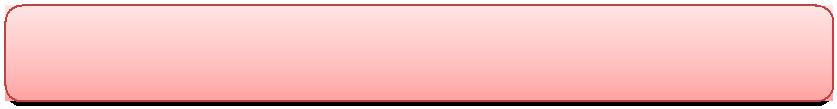 УНИВЕРСАЛЬНЫЕ УЧЕБНЫЕ ДЕЙСТВИЯ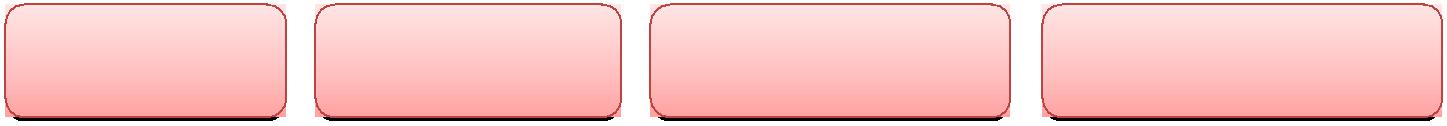 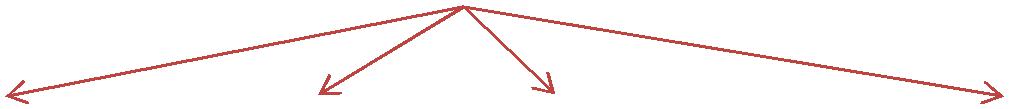     ЛИЧНОСТНЫЕ           РЕГУЛЯТИВНЫЕ             ПОЗНАВАТЕЛЬНЫЕ                КОММУНИКАТИВНЫЕ10-11 классах происходит становление сформированных УУД в основной школе.составе основных видов универсальных учебных действий, диктуемых ключевыми целями общего образования, выделяются четыре блока: личностный, регулятивный (включающий также действия саморегуляции), познавательный, коммуникативный.В блок личностных универсальных учебных действий входят жизненное, личностное, профессиональное самоопределение; действия смыслообразования и нравственно-этического оценивания, реализуемые на основе ценностно-смысловой ориентации учащихся (готовности к жизненному и личностному самоопределению, знания моральных норм, умения выделять нравственный аспект поведения и соотносить поступки и события с принятыми этическими принципами),  а также ориентации в социальных ролях и межличностных отношениях. Самоопределение — определение человеком своего места в обществе и жизни вцелом, выбор ценностных ориентиров, определение своего способа жизни. В процессе самоопределения человек решает две задачи: построение индивидуальных жизненныхсмыслов и построение жизненных планов во временной перспективе (жизненного проектирования). Применительно к учебной деятельности следует особо выделить два типа действий, необходимых в личностно ориентированном обучении. Первый — действие смыслообразования, т. е. установление обучающимися связи между целью учебной деятельности и её мотивом, другими словами, между результатом — продуктом учения, побуждающим деятельность, и тем, ради чего она осуществляется. Обучающийся должен задаваться вопросом о том, какое значение, смысл имеет для него учение, и уметь находить ответ на него. Второй тип — это действие нравственно-этической ориентации, исходя из социальных и личностных ценностей.В блок регулятивных действий входят действия, обеспечивающие организацию учебной деятельности:целеполагание как постановка учебной задачи на основе соотнесения того, что уже известно и усвоено обучающимся, и того, что ещё неизвестно;планирование — определение последовательности промежуточных целей с учётом конечного результата;составление плана и последовательности действий;прогнозирование — предвосхищение результата и уровня усвоения, его временных характеристик;контроль в форме сравнения способа действия и его результата с заданным эталоном с целью обнаружения отклонений и отличий от эталона;коррекция — внесение необходимых дополнений и корректив в план, определение способа действия в случае расхождения эталона с реальным действием и его продуктом;оценка — выделение и осознание обучающимся того, что уже усвоено и что ещё подлежит усвоению, осознание качества и уровня усвоения.Наконец, элементы волевой саморегуляции как способности к мобилизации сил и энергии, волевому усилию — к выбору в ситуации мотивационного конфликта, к преодолению препятствий.В блоке познавательных универсальных действий выделяют общеучебные действия, включая знаково-символические; логические и действия постановки и решения проблем.В число общеучебных действий входят:самостоятельное выделение и формулирование познавательной цели; поиск и выделение необходимой информации;применение методов информационного поиска, в том числе с помощью компьютерных средств;знаково-символические действия, включая моделирование (преобразование объекта из чувственной формы в модель, где выделены существенные характеристики объекта, и преобразование модели с целью выявления общих законов, определяющих данную предметную область);умение структурировать знания;умение осознанно и произвольно строить речевое высказывание в устной и письменной форме;выбор наиболее эффективных способов решения задач в зависимости от конкретных условий;рефлексия способов и условий действия;контроль и оценка процесса и результатов деятельности;смысловое чтение как осмысление цели чтения и выбор вида чтения в зависимости от цели;извлечение необходимой информации из прослушанных текстов различных жанров;определение основной и второстепенной информации;свободная ориентация и восприятие текстов художественного, научного, публицистического и официально-делового стилей;понимание и адекватная оценка языка средств массовой информации;умение адекватно, подробно, сжато, выборочно передавать содержание текста, составлять тексты различных жанров, соблюдая нормы построения текста (соответствие теме, жанру, стилю речи и др.).Наряду с общеучебными также выделяются универсальные логические действия:анализ объектов с целью выделения признаков (существенных, несущественных);синтез как составление целого из частей, в том числе самостоятельное достраивание, восполнение недостающих компонентов;выбор оснований и критериев для сравнения, сериации, классификации объектов;подведение под понятия, выведение следствий;установление причинно-следственных связей;построение логической цепи рассуждений, доказательство;выдвижение гипотез и их обоснование.Действия постановки и решения проблем включают формулирование проблемы и самостоятельное создание способов решения проблем творческого и поискового характера.Коммуникативные универсальные действия обеспечивают социальную компетентность и учёт позиции других людей, партнёра по общению или деятельности, умение слушать и вступать в диалог, участвовать в коллективном обсуждении проблем, интегрироваться в группу сверстников и продуктивно взаимодействовать и сотрудничать со сверстниками и взрослыми. Соответственно в состав коммуникативных действий входят:планирование учебного сотрудничества с учителем и сверстниками — определение цели, функций участников, способов взаимодействия;постановка вопросов — инициативное сотрудничество в поиске и сборе информации;разрешение конфликтов — выявление, идентификация проблемы, поиск и оценка альтернативных способов разрешения конфликта, принятие решения и его реализация;управление поведением партнёра — контроль, коррекция, оценка действий партнёра;умение с достаточной полнотой и точностью выражать свои мысли в соответствии с задачами и условиями коммуникации;владение монологической и диалогической формами речи в соответствии с грамматическими и синтаксическими нормами родного языка.Требования к развитию универсальных учебных действий находят отражение в планируемых результатах освоения программ учебных предметов. Каждый учебный предмет в зависимости от его содержания и форм организации учебной деятельности обучающихся раскрывает определенные возможности для формирования универсальных учебных действий.Формирование универсальных учебных действий через учебные предметыРешение задачи формирования УУД в средней школе происходит не только на занятиях по отдельным учебным предметам, но и в ходе внеурочной деятельности.Формирование универсальных учебных действий в образовательном процессе определяется тремя взаимодополняющими положениями:Формирование и становление универсальных учебных действий как цель образовательного процесса определяет его содержание и организацию.Формирование и становление универсальных учебных действий происходит в контексте усвоения разных предметных дисциплин.Универсальные учебные действия, их свойства и качества определяют эффективность образовательного процесса, в частности усвоение знаний и умений; формирование образа мира и основных видов компетенций обучающегося, в том числе социальной и личностной компетентности.Представление о функциях, содержании и видах универсальных учебных действий положено в основу построения целостного учебно-воспитательного процесса. Отбор и структурирование содержания образования, выбор методов, определение форм обучения учитывает цели формирования конкретных видов универсальных учебных действий.Развитие универсальных учебных действий решающим образом зависит от способа построения содержания учебных предметов.Функции универсальных учебных действий включают:• обеспечение возможностей обучающегося самостоятельно осуществлять деятельность учения, ставить учебные цели, искать и использовать необходимые средстваспособы их достижения, контролировать и оценивать процесс и результаты деятельности;• создание условий для гармоничного развития личности и ее самореализации на основе готовности к непрерывному образованию;• обеспечение успешного усвоения знаний, умений и навыков и формирование компетентностей в любой предметной области.Безусловно, каждый учебный предмет раскрывает различные возможности для формирования и становления УУД, определяемые, в первую очередь, его функцией и предметным содержанием. Существенное место в преподавании школьных дисциплин должны занять и так называемые метапредметные (т.е. «надпредметные», или учебные действия метапознавательные) УУД. Они направлены на анализ и управление обучающимися своей познавательной деятельностью, будь то ценностно – моральный выбор в решении моральной дилеммы, определение стратегии решения математической задачи, запоминание фактического материала по истории или планирование совместного с другими учащимися лабораторного эксперимента по физике или химии.Овладение УУД в конечном счете ведет к формированию способности самостоятельно успешно усваивать новые знания, овладевать умениями и компетентностями, включая самостоятельную организацию процесса усвоения, т.е. умение учиться ориентации обучающихся как в различных предметных областях, так и в строении самой учебной деятельности, включая осознание обучающимися ее целевой направленности, ценностно –смысловых и операциональных характеристик.Таким образом, достижение «умения учиться» предполагает полноценное освоение всех компонентов учебной деятельности, которые включают:• познавательные и учебные мотивы;• учебную цель;• учебную задачу;• учебные действия и операции (ориентировка, преобразование материала, контроль и оценка).Универсальные учебные действия выделяются на основе анализа характеристик учебной деятельности и процесса усвоения, а именно, в соответствии:со структурными компонентами целенаправленной учебной деятельности;с этапами процесса усвоения;с формой реализации учебной деятельности – в совместной деятельности и учебном сотрудничестве с учителем и сверстниками или самостоятельно.Типовые задачи по формированию универсальных учебных действий      Среди различных видов и форм организации учебной деятельности по формированию УУД особое место занимают учебные ситуации, которые специализированы для развития и становления определённых УУД. Они могут быть построены на предметном содержании и носить надпредметный характер. Типология учебных ситуаций в средней школе может быть представлена такими ситуациями, как:ситуация-проблема — прототип реальной проблемы, которая требует оперативного решения (с помощью подобной ситуации можно вырабатывать умения по поиску оптимального решения);ситуация-иллюстрация — прототип реальной ситуации, которая включается в качестве факта в лекционный материал (визуальная образная ситуация, представленная средствами ИКТ, вырабатывает умение визуализировать информацию для нахождения более простого способа её решения);ситуация-оценка — прототип реальной ситуации с готовым предполагаемым решением, которое следует оценить, и предложить своё адекватное решение;ситуация-тренинг — прототип стандартной или другой ситуации (тренинг возможно проводить как по описанию ситуации, так и по её решению).Наряду с учебными ситуациями для развития УУД в средней школе, возможно использовать следующие типы задач:Личностные универсальные учебные действия:— на личностное самоопределение;— на развитие Я-концепции;— на смыслообразование;— на мотивацию;— на нравственно-этическое оценивание.Коммуникативные универсальные учебные действия:— на учёт позиции партнёра;— на организацию и осуществление сотрудничества;— на передачу информации и отображение предметного содержания;— тренинги коммуникативных навыков;— ролевые игры;— групповые игры.Познавательные универсальные учебные действия:— задачи и проекты на выстраивание стратегии поиска решения задач;— задачи и проекты на сериацию, сравнение, оценивание;— задачи и проекты на проведение эмпирического исследования;— задачи и проекты на проведение теоретического исследования;— задачи на смысловое чтение.Регулятивные универсальные учебные действия:— на планирование;— на рефлексию;— на ориентировку в ситуации;— на прогнозирование;— на целеполагание;— на оценивание;— на принятие решения;— на самоконтроль;— на коррекцию.Развитию регулятивных универсальных учебных действий способствует также использование в учебном процессе системы таких индивидуальных или групповых учебных заданий, которые наделяют обучающихся функциями организации их выполнения: планирования этапов выполнения работы, отслеживания продвижения в выполнении задания, соблюдения графика подготовки и предоставления материалов, поиска необходимых ресурсов, распределения обязанностей и контроля качества выполнения работы, — при минимизации пошагового контроля со стороны учителя.Виды и формы организации учебной деятельности по становлению УУДУчебное сотрудничествоНа ступени среднего общего образования обучающиеся активно включаются в совместные занятия. Хотя учебная деятельность по своему характеру остаётся преимущественно индивидуальной, тем не менее вокруг неё (например, на переменах, в групповых играх, спортивных соревнованиях, в домашней обстановке и т. д.) нередко возникает настоящее сотрудничество обучающихся: дети помогают друг другу, осуществляют взаимоконтрольусловиях специально организуемого учебного сотрудничества формирование коммуникативных действий происходит более интенсивно (т. е. в более ранние сроки), с более высокими показателями и в более широком спектре. К числу основных составляющих организации совместного действия можно отнести:• распределение начальных действий и операций, заданное предметным условием совместной работы;• обмен способами действия, обусловленный необходимостью включения различных для участников моделей действия в качестве средства для получения продукта совместной работы;• взаимопонимание, определяющее для участников характер включения различных моделей действия в общий способ деятельности (взаимопонимание позволяет установить соответствие собственного действия и его продукта и действия другого участника, включённого в деятельность);• коммуникацию (общение), обеспечивающую реализацию процессов распределения, обмена и взаимопонимания;• планирование общих способов работы, основанное на предвидении и определении участниками адекватных задаче условий протекания деятельности и построения соответствующих схем (планов работы);• рефлексию, обеспечивающую преодоление ограничений собственного действия относительно общей схемы деятельности.Совместная деятельностьПод совместной деятельностью понимается обмен действиями и операциями, а также вербальными и невербальными средствами между учителем и учениками и между самими обучающимися в процессе формирования знаний и умений.Общей особенностью совместной деятельности является преобразование, перестройка позиции личности как в отношении к усвоенному содержанию, так и в отношении к собственным взаимодействиям, что выражается в изменении ценностных установок, смысловых ориентиров, целей учения и самих способов взаимодействия и отношений между участниками процесса обучения.Совместная учебная деятельность характеризуется умением каждого из участников ставить цели совместной работы, определять способы совместного выполнения заданий и средства контроля, перестраивать свою деятельность в зависимости от изменившихся условий её совместного осуществления, понимать и учитывать при выполнении задания позиции других участников.Деятельность учителя на уроке предполагает организацию совместного действия детей как внутри одной группы, так и между группами: учитель направляет обучающихся на совместное выполнение задания.Цели организации работы в группе:создание учебной мотивации;пробуждение в учениках познавательного интереса;развитие стремления к успеху и одобрению;снятие неуверенности в себе, боязни сделать ошибку и получить за это порицание;развитие способности к самостоятельной оценке своей работы;формирование умения общаться и взаимодействовать с другими обучающимися. Для организации групповой работы класс делится на группы по 3—6 человек,чаще всего по 4 человека. Задание даётся группе, а не отдельному ученику. Занятия могут проходить в форме соревнования двух команд. Командные соревнования позволяют актуализировать у обучающихся мотив выигрыша и тем самым пробудить интерес к выполняемой деятельности.Можно выделить три принципа организации совместной деятельности:принцип индивидуальных вкладов;позиционный принцип, при котором важно столкновение и координация разных позиций членов группы;принцип содержательного распределения действий, при котором за обучающимися закреплены определённые модели действий.Группа может быть составлена из обучающегося, имеющего высокий уровень интеллектуального развития, обучающегося с недостаточным уровнем компетенции в изучаемом предмете и обучающегося с низким уровнем познавательной активности. Кроме того, группы могут быть созданы на основе пожеланий самих обучающихся: по сходным интересам, стилям работы, дружеским отношениям и т. п.Роли обучающихся при работе в группе могут распределяться по-разному:• все роли заранее распределены учителем;• роли участников смешаны: для части обучающихся они строго заданы и неизменны в течение всего процесса решения задачи, другая часть группы определяет роли самостоятельно, исходя из своего желания;• участники группы сами выбирают себе роли.Во время работы обучающихся в группах учитель может занимать следующие позиции — руководителя, «режиссёра» группы; выполнять функции одного из участников группы; быть экспертом, отслеживающим и оценивающим ход и результаты групповой работы, наблюдателем за работой группы.Частным случаем групповой совместной деятельности обучающихся является работа парами. Эта форма учебной деятельности может быть использована как на этапе предварительной ориентировки, когда школьники выделяют (с помощью учителя или самостоятельно) содержание новых для них знаний, так и на этапе отработки материала и контроля процесса усвоения.Организация парной работы:ученики, сидящие за одной партой, получают одно и то же задание; вначале каждый выполняет задание самостоятельно, затем они обмениваются тетрадями, проверяют правильность полученного результата и указывают друг другу на ошибки, если они будут обнаружены;ученики поочерёдно выполняют общее задание, используя те определённые знания и средства, которые имеются у каждого;обмен заданиями: каждый из соседей по парте получает лист с заданиями, составленными другими учениками. Они выполняют задания, советуясь друг с другом. Если оба не справляются с заданиями, они могут обратиться к авторам заданий за помощью. После завершения выполнения заданий ученики возвращают работы авторам для проверки. Если авторы нашли ошибку, они должны показать её ученикам, обсудить её и попросить исправить. Ученики, в свою очередь, могут также оценить качество предложенных заданий (сложность, оригинальность и т. п.).Учитель получает возможность реально осуществлять дифференцированный и индивидуальный подход к обучающимся: учитывать их способности, темп работы, взаимную склонность при делении класса на группы, давать группам задания, различные по трудности, уделять больше внимания слабым обучающимся.Разновозрастное сотрудничествоОсобое место в развитии коммуникативных и кооперативных компетенций школьников может принадлежать такой форме организации обучения, как разновозрастное сотрудничество. Чтобы научиться учить себя, т. е. овладеть деятельностью учения, школьнику нужно поработать в позиции учителя по отношению к другому (пробую учить других) или к самому себе (учу себя сам). Разновозрастное учебное сотрудничество предполагает, что обучающимся 10-11 классов предоставляется новое место в системе учебных отношений (например, роль учителя в 1—2 классах).Эта работа обучающихся в позиции учителя выгодно отличается от их работы в позиции ученика в мотивационном отношении. Ситуация разновозрастного учебного сотрудничества является мощным резервом повышения учебной мотивации в критический период развития обучающихся. Она создаёт условия для опробования, анализа и обобщения освоенных ими средств и способов учебных действий, помогает самостоятельно (не только для себя, но и для других) выстраивать алгоритм учебных действий, отбирать необходимые средства для их осуществления.ТренингиНаиболее эффективным способом психологической коррекции когнитивных и эмоционально-личностных компонентов рефлексивных способностей выступают разные формы и программы тренингов для подростков. Программы тренингов позволяют ставить и достигать следующих конкретных целей:вырабатывать положительное отношение друг к другу и умение общаться так, чтобы общение с тобой приносило радость окружающим;развивать навыки взаимодействия в группе;создать положительное настроение на дальнейшее продолжительное взаимодействие в тренинговой группе;развивать невербальные навыки общения;развивать навыки самопознания;развивать навыки восприятия и понимания других людей;учиться познавать себя через восприятие другого;получить представление о «неверных средствах общения»;развивать положительную самооценку;сформировать чувство уверенности в себе и осознание себя в новом качестве;познакомить с понятием «конфликт»;определить особенности поведения в конфликтной ситуации;обучить способам выхода из конфликтной ситуации;отработать ситуации предотвращения конфликтов;закрепить навыки поведения в конфликтной ситуации;снизить уровень конфликтности подростков.ходе тренинга вырабатывают необходимые навыки социального взаимодействия, умение подчиняться коллективной дисциплине и в то же время отстаивать свои права. В тренинге создаётся специфический вид эмоционального контакта. Сознание групповой принадлежности, солидарности, товарищеской взаимопомощи даёт подростку чувство благополучия и устойчивости.В ходе тренингов коммуникативной компетентности подростков необходимо также уделять внимание вопросам культуры общения и выработке элементарных правил вежливости — повседневному этикету. Очень важно, чтобы современные подростки осознавали, что культура поведения является неотъемлемой составляющей системы межличностного общения. Через ролевое проигрывание успешно отрабатываются навыки культуры общения, усваиваются знания этикета.Общий приём доказательства.Доказательства могут выступать в процессе обучения в разнообразных функциях:как средство развития логического мышления обучающихся;как приём активизации мыслительной деятельности;как особый способ организации усвоения знаний;иногда как единственно возможная форма адекватной передачи определённого содержания, обеспечивающая последовательность и непротиворечивость выводов;как средство формирования и проявления поисковых, творческих умений и навыков обучающихся.Понятие доказательства и его структурные элементы рассматривают с двух точек зрения: как результат и как процесс. Обучение доказательству в средней школе предполагает формирование умений по решению следующих задач:• анализ и воспроизведение готовых доказательств;• опровержение предложенных доказательств;• самостоятельный поиск, конструирование и осуществление доказательства. Необходимость использования обучающимися доказательства возникает в ситуациях, когда:• учитель сам формулирует то или иное положение и предлагает обучающимся доказать его;• учитель ставит проблему, в ходе решения которой у обучающихся возникает потребность доказать правильность (истинность) выбранного пути решения.этих случаях для выполнения предлагаемых заданий обучающийся должен владеть деятельностью доказательства как одним из универсальных логических приёмов мышления.Доказательство в широком смысле — это процедура, с помощью которой устанавливается истинность какого-либо суждения. Суть доказательства состоит в соотнесении суждения, истинность которого доказывается, либо с реальным положением вещей, либо с другими суждениями, истинность которых несомненна или уже доказана.Любое доказательство включает:• тезис — суждение (утверждение), истинность которого доказывается;• аргументы (основания, доводы) — используемые в доказательстве уже известные удостоверенные факты, определения исходных понятий, аксиомы, утверждения, из которых необходимо следует истинность доказываемого тезиса;• демонстрация — последовательность умозаключений — рассуждений, в ходе которых из одного или нескольких аргументов (оснований) выводится новое суждение, логически вытекающее из аргументов и называемое заключением; это и есть доказываемый тезис.целях обеспечения освоения обучающимися деятельности доказательства в работе учителей, наряду с обучением школьников конкретному доказательству тех или иных теорем, особое внимание должно уделяться вооружению обучающихся обобщённым умением доказывать.Рефлексиянаиболее широком значении рефлексия рассматривается как специфически человеческая способность, которая позволяет субъекту делать собственные мысли, эмоциональные состояния, действия и межличностные отношения предметом специального рассмотрения (анализа и оценки) и практического преобразования. Задача рефлексии — осознание внешнего и внутреннего опыта субъекта и его отражение в той или иной форме.Выделяются три основные сферы существования рефлексии. Во-первых, это сфера коммуникации и кооперации, где рефлексия является механизмом выхода в позицию «над» и позицию «вне» — позиции, обеспечивающие координацию действий и организацию взаимопонимания партнёров. В этом контексте рефлексивные действия необходимы для того, чтобы опознать задачу как новую, выяснить, каких средств недостаёт для её решения, и ответить на первый вопрос самообучения: чему учиться?Во-вторых, это сфера мыслительных процессов, направленных на решение задач: здесь рефлексия нужна для осознания субъектом совершаемых действий и выделения их оснований. В рамках исследований этой сферы и сформировалось широко распространённое понимание феномена рефлексии в качестве направленности мышления на самое себя, на собственные процессы и собственные продукты.В-третьих, это сфера самосознания, нуждающаяся в рефлексии при самоопределении внутренних ориентиров и способов разграничения Я и не-Я.конкретно-практическом плане развитая способность обучающихся к рефлексии своих действий предполагает осознание ими всех компонентов учебной деятельности:• осознание учебной задачи (что такое задача? какие шаги необходимо осуществить для решения любой задачи? что нужно, чтобы решить данную конкретную задачу?);• понимание цели учебной деятельности (чему я научился на уроке? каких целей добился? чему можно было научиться ещё?);• оценка обучающимся способов действий, специфичных и инвариантных по отношению к различным учебным предметам (выделение и осознание общих способов действия,выделение общего инвариантного в различных учебных предметах, в выполнении разных заданий; осознанность конкретных операций, необходимых для решения познавательных задач).Соответственно развитию рефлексии будет способствовать организация учебной деятельности, отвечающая следующим критериям:постановка всякой новой задачи как задачи с недостающими данными;анализ наличия способов и средств выполнения задачи;оценка своей готовности к решению проблемы;самостоятельный поиск недостающей информации в любом «хранилище» (учебнике, справочнике, книге, у учителя);самостоятельное изобретение недостающего способа действия (практически это перевод учебной задачи в творческую).Формирование у школьников привычки к систематическому развёрнутому словесному разъяснению всех совершаемых действий (а это возможно только в условиях совместной деятельности или учебного сотрудничества) способствует возникновению рефлексии, иначе говоря, способности рассматривать и оценивать собственные действия, умения анализировать содержание и процесс своей мыслительной деятельности. «Что я делаю? Как я делаю? Почему я делаю так, а не иначе?» — в ответах на такие вопросы о собственных действиях и рождается рефлексия. В конечном счёте, рефлексия даёт возможность человеку определять подлинные основания собственных действий при решении задач.В процессе совместной коллективно-распределённой деятельности с учителем и особенно с одноклассниками у детей преодолевается эгоцентрическая позиция и развивается децентрация, понимаемая как способность строить своё действие с учётом действий партнёра, понимать относительность и субъективность отдельного частного мнения.Кооперация со сверстниками не только создаёт условия для преодоления эгоцентризма как познавательной позиции, но и способствует личностной децентрации. Своевременное обретение механизмов децентрации служит мощной профилактикой эгоцентрической направленности личности, т. е. стремления человека удовлетворять свои желания и отстаивать свои цели, планы, взгляды без должной координации этих устремлений с другими людьми.Коммуникативная деятельность в рамках специально организованного учебного сотрудничества обучающихся со взрослыми и сверстниками сопровождается яркими эмоциональными переживаниями, ведёт к усложнению эмоциональных оценок за счёт появления интеллектуальных эмоций (заинтересованность, сосредоточенность, раздумье) и в результате способствует формированию эмпатического отношения друг к другу.Педагогическое общениеНаряду с учебным сотрудничеством со сверстниками важную роль в развитии коммуникативных действий играет сотрудничество с учителем, что обусловливает высокий уровень требований к качеству педагогического общения. Анализ педагогического общения позволяет выделить такие виды педагогического стиля, как авторитарный (директивный), демократический и либеральный (попустительский). Учитывая, что выделяются две основные позиции педагога - авторитарная и партнёрская, средней школе партнерская позиция является адекватной возрастным психологическим особенностям подростков, способствует реализации задач развития УУД, в первую, очередь задач формирования самосознания и чувства взрослости.Описание особенностей учебно-исследовательской и проектной деятельности обучающихсяОдним из путей повышения мотивации и эффективности учебной деятельности в средней школе является включение обучающихся в учебно-исследовательскую и проектную деятельность, имеющую следующие особенности:Цели и задачи этих видов деятельности обучающихся определяются как их личностными, так и социальными мотивами. Это означает, что такая деятельность должна быть направлена не только на повышение компетентности подростков в предметной области определённых учебных дисциплин, на развитие их способностей, но и на создание продукта, имеющего значимость для других;Учебно-исследовательская и проектная деятельность должна быть организована таким образом, чтобы обучающиеся смогли реализовать свои потребности в общении со значимыми, референтными группами одноклассников, учителей и т. д. Строя различного рода отношения в ходе целенаправленной, поисковой, творческой и продуктивной деятельности, подростки овладевают нормами взаимоотношений с разными людьми, умениями переходить от одного вида общения к другому, приобретают навыки индивидуальной самостоятельной работы и сотрудничества в коллективе;Организация учебно-исследовательских и проектных работ школьников обеспечивает сочетание различных видов познавательной деятельности. В этих видах деятельности могут быть востребованы практически любые способности, реализованы личные пристрастия к тому или иному виду деятельности, с целью дальнейшего профессионального самоопределения.                  При	построении учебно-исследовательского процесса учителю важно учесть следующие моменты:тема исследования должна быть на самом деле интересна для ученика и совпадать с кругом интереса учителя;необходимо, чтобы обучающийся хорошо осознавал суть проблемы, иначе весь ход поиска её решения будет бессмыслен, даже если он будет проведён учителем безукоризненно правильно;организация хода работы над раскрытием проблемы исследования должна строиться на взаимной ответственности учителя и ученика друг перед другом и взаимопомощи;раскрытие проблемы в первую очередь должно приносить что-то новое обучающемуся, а уже потом науке.Учебно-исследовательская и проектная деятельность в средней школе имеют как общие, так и специфические черты.К общим характеристикам следует отнести:практически значимые цели и задачи учебно-исследовательской и проектной деятельности;структуру проектной и учебно-исследовательской деятельности, которая включает общие компоненты: анализ актуальности проводимого исследования; целеполагание, формулировку задач, которые следует решить; выбор средств и методов, адекватных поставленным целям; планирование, определение последовательности и сроков работ; проведение проектных работ или исследования; оформление результатов работ в соответствии с замыслом проекта или целями исследования; представление результатов в соответствующем использованию виде;компетентность в выбранной сфере исследования, творческую активность, собранность,аккуратность, целеустремлённость, высокую мотивацию.Специфические черты (различия) проектной иучебно-исследовательской деятельностейрешении задач развития универсальных учебных действий большое значение придаётся проектным формам работы, где, помимо направленности на конкретную проблему (задачу), создания определённого продукта, межпредметных связей, соединения теории и практики, обеспечивается совместное планирование деятельности учителем и обучающимися. Существенно, что необходимые для решения задачи или создания продукта конкретные сведения или знания должны быть найдены самими обучающимися. При этом изменяется роль учителя — из простого транслятора знаний он становится действительным организатором совместной работы с обучающимися, способствуя переходу к реальному сотрудничеству в ходе овладения знаниями.При вовлечении обучающихся в проектную деятельность учителю важно помнить, что проект — это форма организации совместной деятельности учителя и обучающихся, совокупность приёмов и действий в их определённой последовательности, направленной на достижение поставленной цели — решение конкретной проблемы, значимой для обучающихся и оформленной в виде некоего конечного продукта.Описание основных направлений учебно-исследовательской и проектнойдеятельности обучающихсяУчебно-исследовательская  и  проектная  деятельность  обучающихся  может  бытьпредставлена по таким направлениям, как:гуманитарное;физико-математическое,механико-технологическое,инженерное;прикладное;информационное;социальное;экономика и управление;безопасность жизнедеятельности, природообустройство и защита окружающей среды;и др.Особое значение для развития УУД в средней школе имеет индивидуальный проект, представляющий собой самостоятельную работу, осуществляемую обучающимся на протяжении длительного периода, возможно в течение одного или двух лет. В ходе такой работы подросток — автор проекта — самостоятельно или с небольшой помощью педагога получает возможность научиться планировать и работать по плану — это один из важнейших не только учебных, но и социальных навыков, которым должен овладеть школьник.Учебный проект в 10—11классе – это комплекс поисковых, исследовательских, расчетных, графических и других видов работ, выполняемых учащимися самостоятельно с целью практического или теоретического решения значимой для них проблемы.Формы организации учебно-исследовательской деятельности на внеурочных занятиях могут быть следующими:исследовательская практика обучающихся;образовательные экспедиции — походы, поездки, экскурсии с чётко обозначенными образовательными целями, программой деятельности, продуманными формами контроля. Образовательные экспедиции предусматривают активную образовательную деятельность школьников, в том числе и исследовательского характера;факультативные занятия, предполагающие углублённое изучение предмета, дают большие возможности для реализации на них учебно-исследовательской деятельности обучающихся;ученическое научно-исследовательское общество — форма внеурочной деятельности, которая сочетает в себе работу над учебными исследованиями, коллективное обсуждение промежуточных и итоговых результатов этой работы, организацию круглых столов, дискуссий, дебатов, интеллектуальных игр, публичных защит, конференций и др., а также встречи с представителями науки и образования, экскурсии в учреждения науки;участие обучающихся в олимпиадах, конкурсах, конференциях, в том числе дистанционных, предметных неделях, интеллектуальных марафонах предполагает выполнение ими учебных исследований или их элементов в рамках данных мероприятий.Многообразие форм учебно-исследовательской деятельности позволяет обеспечить подлинную интеграцию урочной и внеурочной деятельности обучающихся по развитию у них УУД. Стержнем этой интеграции является системно-деятельностный подход как принцип организации образовательного процесса в средней школе.Результативность учебно-исследовательской деятельности может быть представлена в виде статей, обзоров, отчетов и заключений по итогам исследований, проводимых в рамках исследовательских экспедиций, обработки архивов и мемуаров, исследований по различным предметным областям, а также в виде прототипов, моделей, образцов.Планируемые результаты учебно-исследовательской и проектной деятельности обучающихсяРеализация каждого из компонентов в исследовании предполагает владения обучающимися определенными умениями.Презентации результатов данной деятельности могут быть представлены в ходе проведения конференций, семинаров и круглых столов. В оценке результата проекта (исследования) учитывается:участие в проектировании (исследовании): активность каждого участника в соответствии с его возможностями; совместный характер принимаемых решений;взаимная поддержка участников проекта; умение отвечать оппонентам; умение делать выбор и осмысливать последствия этого выбора, результаты собственной деятельности;выполнение проекта (исследования): объем освоенной информации; ее применение для достижения поставленной цели;также могут оцениваться: корректность применяемых методов исследования и методов представления результатов; глубина проникновения в проблему, привлечение знаний из других областей; эстетика оформления проекта (исследования).Итогами проектной и учебно-исследовательской деятельности следует считать не столько предметные результаты, сколько интеллектуальное, личностное развитие школьников, профориентацию, рост их компетентности в выбранной для исследования или проекта сфере, формирование умения сотрудничать в коллективе и самостоятельно работать, уяснение сущности творческой исследовательской и проектной работы, которая рассматривается как показатель успешности (не успешности) исследовательской деятельности.Описание условий, обеспечивающих развитие универсальных учебных действий у обучающихся, в том числе системы организационно-методического иресурсного обеспечения учебно-исследовательской и проектной деятельности обучающихсясовременных условиях интенсификации процессов информатизации общества и образования при формировании универсальных учебных действий, наряду с предметными методиками обучения, предполагается широкое использование цифровых инструментов и возможностей современной информационно-образовательной среды. Ориентировка обучающихся в информационных и коммуникативных технологиях (ИКТ) и формирование способности их грамотно применять (ИКТ-компетентность) являются одними из важных элементов формирования универсальных учебных действий обучающихся на уроках и во внеурочной деятельности.ИКТ-компетентности выделяется учебная ИКТ-компетентность как способность решать учебные задачи с использованием общедоступных инструментов ИКТ и источников информации в соответствии с возрастными потребностями и возможностями обучающегося.Становление ИКТ-компетентности обучающихся 10-11 классов происходит в рамках системно-деятельностного подхода, в процессе изучения всех без исключения предметов учебного плана.Становление УУД в средней школе происходит в рамках использования возможностей современной информационной образовательной среды (ИОС) как:средства обучения, повышающего эффективность и качество подготовки обучающихся, организующего оперативную консультационную помощь в целях формирования культуры учебной деятельности в ОУ;инструмента познания за счёт формирования навыков исследовательской деятельности путём моделирования работы научных лабораторий, организации совместных учебных и исследовательских работ учеников и учителей, возможностей оперативной и самостоятельной обработки результатов экспериментальной деятельности с помощью ИКТ;средства телекоммуникации, формирующего умения и навыки получения необходимой информации из разнообразных источников;средства развития личности за счёт формирования навыков культуры общения;эффективного инструмента контроля и коррекции результатов учебной деятельности. Эффективное становление ИКТ-компетенции обучающихся 10-11-х классов может быть обеспечено усилиями команды учителей-предметников, согласование действий которых обеспечивается в ходе регулярных рабочих совещаний по данному вопросу.В результате изучения всех без исключения предметов на ступени среднего общего образования продолжается развитие навыков, необходимых для жизни и работы в современном высокотехнологичном обществе. Обучающиеся продолжат получать опыт работы с гипермедийными информационными объектами, в которых объединяются текст, наглядно-графические изображения, цифровые данные, неподвижные и движущиеся изображения, звук, ссылки и базы данных и которые могут передаваться как устно, так и с помощью телекоммуникационных технологий или размещаться в Интернете.Данный подход направлен на реализацию требований стандарта к личностным, метапредметным и предметным результатам ООП СОО, который обеспечивает развитие и становление учебной и общепользовательской ИКТ-компетентности.ИКТ-грамотность – это использование цифровых технологий, инструментов коммуникации и/или сетей для получения доступа к информации, управления ею, ее интеграции, оценки и создания для функционирования в современном обществе.данном определении используется несколько терминов и понятий, которые необходимо обозначить:ИКТ – представление информации в электронном виде, ее обработка и хранение, но не обязательно ее передача. Информационно-коммуникационная технология представляет собой объединение информационных и коммуникационных технологий;грамотность – это динамичный инструмент (в самом широком смысле слова), позволяющий индивидууму постоянно учиться и расти;цифровые технологии относятся к компьютерному и программному обеспечению;инструменты коммуникации – к продуктам и услугам, с помощью которых передается информация;сети – это каналы передачи информации.Функционирование  в  современном  обществе отражает  многообразие  контекстовприменения индивидуумом ИКТ-грамотности. ИКТ-грамотность предоставит индивидууму средства для успешной жизни и работы в экономически развитом или развивающемся обществе.Введенное понятие ИКТ-грамотности определяет, какими же навыками и умениями должен обладать человек, чтобы его можно было назвать грамотным в данном смысле. Перечень этих навыков и умений приведен ниже в порядке повышения сложности познавательных (когнитивных) действий, необходимых для их выполнения:определение информации – способность использовать инструменты ИКТ для идентификации и соответствующего представления необходимой информации;доступ к информации – умение собирать и/или извлекать информацию;управление информацией – умение применять существующую схему организации или классификации;интегрирование информации – умение интерпретировать и представлять информацию. Сюда входит обобщение, сравнение и противопоставление данных;оценивание информации – умение выносить суждение о качестве, важности, полезности или эффективности информации;создание информации – умение генерировать информацию, адаптируя, применяя, проектируя, изобретая или разрабатывая ее;передача информации – способность должным образом передавать информацию в среде ИКТ. Сюда входит способность направлять электронную информацию определенной аудитории и передавать знания в соответствующем направленииОбщий принцип формирования ИКТ-компетентности состоит в том, что и конкретные технологические умения и навыки и универсальные учебные действия, по возможности, формируются в ходе их применения, осмысленного с точки зрения учебных задач, стоящих перед учащимся в различных предметах. Таким образом,при освоении личностных действий формируется:критическое отношение к информации и избирательности её восприятия;уважение к информации о частной жизни и информационным результатам деятельности других людей;основы правовой культуры в области использования информации.при освоении регулятивных универсальных учебных действий обеспечивается:оценка условий, алгоритмов и результатов действий, выполняемых в информационной среде;использование результатов действия, размещённых в информационной среде, для оценки и коррекции выполненного действия;создание цифрового портфель учебных достижений учащегося. при освоении познавательных универсальных учебных действий ИКТ играют ключевуюроль в таких общеучебных универсальных действиях, как:поиск информации;фиксация (запись) информации с помощью различных технических средств;структурирование информации, её организация и представление в виде диаграмм, картосхем, линий времени и пр.;создание простых медиасообщений;построение простейших моделей объектов и процессов.при формировании  коммуникативных универсальных учебных действий:- обмен гипермедиасообщениями;- выступление с аудиовизуальной поддержкой;- фиксация хода коллективной/личной коммуникации;- общение в цифровой среде (электронная почта, чат, видеоконференция, форум, блог).Перечень и описание основных элементов ИКТ-компетенции иинструментов их использования	формирование собственного информационного пространства: создание системы папок и размещение в них нужных информационных источников, размещение информации в сети Интернет.Средства ИКТ, используемые в ходе применения ИКТ-компетентностиДля развития и становления ИКТ–компетентности в рамках ООП используются следующие технические средства и программные инструменты:технические – персональный компьютер, мультимедийный проектор и экран, принтер монохромный, принтер цветной, фотопринтер, цифровой фотоаппарат, цифровая видеокамера, графический планшет, сканер, микрофон, оборудование компьютерной сети, конструктор, позволяющий создавать компьютерно-управляемые движущиеся модели с обратной связью, цифровой микроскоп, доска со средствами, обеспечивающими обратную связь;программные инструменты – операционные системы и служебные инструменты, информационная среда образовательного учреждения, клавиатурный тренажер для русского и иностранного языка, текстовый редактор для работы с русскими и иноязычными текстами, орфографический корректор для текстов на русском и иностранном языке, инструмент планирования деятельности, графический редактор для обработки растровых изображений, графический редактор для обработки векторных изображений, музыкальный редактор, редактор подготовки презентаций, редактор видео, редактор звука, ГИС, редактор представления временной информации (линия времени), редактор генеалогических деревьев, цифровой биологический определитель, виртуальные лаборатории по предметам предметных областей, среды для дистанционного он-лайн и оф-лайн сетевого взаимодействия, среда для интернет-публикаций, редактор интернет-сайтов, редактор для совместного удаленного редактирования сообщений.Описание связи формируемых ИКТ-навыков с содержанием отдельных учебных предметов и внеурочной деятельностью.Общий принцип формирования ИКТ-компетентности состоит в том, что и конкретные технологические умения и навыки и универсальные учебные действия, по возможности, формируются в ходе их применения, осмысленного с точки зрения учебных задач, стоящих перед обучающимся в различных предметах.Начальные технические умения формируются в начальной школе в курсе различных предметов и во внеурочной деятельности. Именно тогда учащиеся получают общие представления об устройстве и принципах работы средств ИКТ, технике безопасности, эргономике, расходуемых материалах, сигналах о неполадках. Решаемые при этом задачи, выполняемые задания носят демонстрационный характер. Существенное значение для учащихся играет именно новизна и факт самостоятельно полученного результата.5-6 классах ИКТ-компетентность формируется в курсе изучения различных предметов учебного плана, на занятиях по внеурочной деятельности, во внешкольной деятельности. Курс Информатики и ИКТ в 6-9-х классах подводит итоги формирования ИКТ-компетентности обучающихся, систематизирует и дополняет имеющиеся у обучающихся знания, дает их теоретическое обобщение, вписывает конкретную технологическую деятельность в информационную картину мира.Курс Информатика и ИКТ в 10-11 классахнаправлен на формирование методологии использования основных автоматизированных информационных систем в решении конкретных задач, связанных с анализом и представлением основных информационных процессов:АИС хранения массивов информации;АИС обработки информации;АИС передачи информации;АИС управления информациейРоль учителя информатики при этом дополняется ролью ИКТ-координатора, тьютора, методиста по применению ИКТ в образовательном процессе, осуществляющего консультирование других работников школы и организующего их повышение квалификации в сфере ИКТ.Развитие и становление ИКТ- компетентности на уроках и во внеурочной деятельности на ступени среднего общего образованиясоблюдать правила безопасного поведения в сети Интернет;различать безопасные ресурсы сети Интернет и ресурсы, содержание которых несовместимо с задачами воспитания и образования или нежелательноМодель формирования ИКТ – компетентности является эффективной, когда ученики учат других - и в режиме лекции, и в режиме работы в малой группе, и в режиме индивидуального консультирования. В ходе этого достигаются метапредметные и личностные результаты для всех участников. Обучающихся могут строить вместе с учителями различных предметов и их классов отдельные элементы их курсов с ИКТ-поддержкой.Также учащиеся могут реализовывать различные сервисные функции, в том числе - обслуживать технику и консультировать пользователей (прежде всего - учителей). Это может войти в их индивидуальное образовательное планирование и портфолио.Требования к профессиональным компетенциям учителей, работающих со старшеклассниками школыФормирование у школьников ИКТ-компетентности требует от учителей использования специальных методов и приемов:учитель должен быть настроен на формирование этой компетентности (т.е. помнить о ней всегда);потребуется изменение дидактических целей типовых заданий - целей будет как минимум две: изучение конкретного учебного материала и формирование ИКТ-компетентности;на уроках следует выделять время для самостоятельной работы с текстом с дальнейшим групповым обсуждением,формированию ИКТ-компетентности помогает использование активных методов обучения (групповая или командная работа, деловые и ролевые игры и т.д.).ИКТ-компетентность педагогов может оцениваться через экспертную оценку разработок уроков. Для отдельной темы (отдельного занятия) в поурочном планировании курса (разрабатываемом учителем на основании примерных программ курсов и методических разработок) выделяются компоненты учебной деятельности учащихся, в которых активно используются средства ИКТ: подготовка сообщения, поиск информации интернете, видео-фиксация наблюдаемых процессов, проведение эксперимента с цифровой фиксацией и обработкой данных и т.д.Размещение информационного (гипермедийного) объекта в информационной образовательной среде дает возможность учителю:• проанализировать классную работу в день ее выполнения (с возможным использованием средств автоматизации проверки) и представить ее анализ учащимся до следующего занятия;• установить время для выполнения домашней работы и проанализировать ее результаты в день выполнения, подробно индивидуально ее прокомментировать, не опасаясь нежелательной интерференции за счет присутствия других детей и не затрачивая их время;• проанализировать типичные проблемы, возникшие при выполнении домашних заданий, спланировать и провести их обсуждение на очередном занятии;• установить время для индивидуальных или групповых консультаций в Интернете, во время которых учитель отвечает на вопросы по курсу, в том числе - заранее полученные письменные или аудио.Методика и инструментарий мониторинга успешности освоения и применения обучающимися универсальных учебных действийпроцессе реализации мониторинга успешности освоения и применения УУД могут быть учтены следующие этапы освоения УУД: универсальное учебное действие не сформировано (школьник может выполнить лишь отдельные операции, может только копировать действия учителя, не планирует и не контролирует своих действий, подменяет учебную задачу задачей буквального заучивания и воспроизведения); учебное действие может быть выполнено в сотрудничестве с педагогом, тьютором (требуются разъяснения для установления связи отдельных операций и условий задачи, ученик может выполнять действия по уже усвоенному алгоритму); неадекватный перенос учебных действий на новые виды задач (при изменении условий задачи не может самостоятельно внести коррективы в действия); адекватный перенос учебных действий (самостоятельное обнаружение учеником несоответствия между условиями задачами и имеющимися способами ее решения и правильное изменение способа в сотрудничестве с учителем); самостоятельное построение учебных целей (самостоятельное построение новых учебных действий на основе развернутого, тщательного анализа условий задачи и ранее усвоенных способов действия);  обобщение учебных действий на основе выявления общих принципов.Система оценки УУД определяется уровнями владения УУД.целом, можно выделить следующие уровни сформированности учебных действий:отсутствие учебных действий как целостных «единиц» деятельности (ученик выполняет лишь отдельные операции, может только копировать действия учителя, не планирует и не контролирует свои действия, подменяет учебную задачу задачей буквального заучивания и воспроизведения);2) выполнение учебных действий в сотрудничестве с учителем (требуются разъяснения для установления связи отдельных операций и условий задачи, может выполнять действия по постоянному, уже усвоенному алгоритму);3) неадекватный перенос учебных действий на новые виды задач (при изменении условий задачи не может самостоятельно внести коррективы в действия);адекватный перенос учебных действий (самостоятельное обнаружение учеником несоответствия между условиями задачами и имеющимися способами ее решения и правильное изменение способа в сотрудничестве с учителем);самостоятельное построение учебных целей (самостоятельное построение новых учебных действий на основе развернутого, тщательного анализа условий задачи и ранее усвоенных способов действия);обобщение учебных действий на основе выявления общих принципов построения новых способов действий и выведение нового способа для каждой конкретной задачи.Уровни развития контроляУровни развития оценкиПри оценивании развития УУД применяются технологии формирующего (развивающего оценивания), в том числе бинарное, критериальное, экспертное оценивание, текст самооценки.Преемственность формирования универсальных учебных действий по ступеням общего образования обеспечивается за счет:принятия в педагогическом коллективе общих ценностных оснований образования,ориентация на ключевой стратегический приоритет непрерывного образования – формирование умения учиться,четкого представления педагогов о планируемых результатах обучения на каждой ступени;целенаправленной деятельности по реализации условий, обеспечивающих развитие УУД в образовательном процессе (коммуникативные, речевые, регулятивные, общепознавательные, логические и др.).УчебныйХарактер заданийХарактер заданийХарактер заданийХарактер заданийХарактер заданийХарактер заданийХарактер заданийХарактер заданийХарактер заданийХарактер заданийХарактер заданийХарактер заданийФормы организацииФормы организацииФормы организацииФормы организацииФормы организацииФормы организацииФормы организациипредметдеятельностидеятельностидеятельностидеятельностидеятельностидеятельностидеятельностидеятельностиЛитератураПрослеживание «судьбы героя»Прослеживание «судьбы героя»Прослеживание «судьбы героя»Прослеживание «судьбы героя»Прослеживание «судьбы героя»Прослеживание «судьбы героя»Прослеживание «судьбы героя»Прослеживание «судьбы героя»Прослеживание «судьбы героя»Прослеживание «судьбы героя»Прослеживание «судьбы героя»Прослеживание «судьбы героя»Прослеживание «судьбы героя»Прослеживание «судьбы героя»Прослеживание «судьбы героя»Прослеживание «судьбы героя»Прослеживание «судьбы героя»Прослеживание «судьбы героя»Прослеживание «судьбы героя»Прослеживание «судьбы героя»Прослеживание «судьбы героя»Прослеживание «судьбы героя»Прослеживание «судьбы героя»Прослеживание «судьбы героя»Прослеживание «судьбы героя»Прослеживание «судьбы героя»Прослеживание «судьбы героя»Прослеживание «судьбы героя»ДиалогДиалогДиалогДиалогДиалог  Анализ текста с точки зрения наличия в  Анализ текста с точки зрения наличия в  Анализ текста с точки зрения наличия в  Анализ текста с точки зрения наличия в  Анализ текста с точки зрения наличия в  Анализ текста с точки зрения наличия в  Анализ текста с точки зрения наличия в  Анализ текста с точки зрения наличия в  Анализ текста с точки зрения наличия в  Анализ текста с точки зрения наличия в  Анализ текста с точки зрения наличия в  Анализ текста с точки зрения наличия в  Анализ текста с точки зрения наличия в  Анализ текста с точки зрения наличия в  Анализ текста с точки зрения наличия в  Анализ текста с точки зрения наличия в  Анализ текста с точки зрения наличия в  Анализ текста с точки зрения наличия в  Анализ текста с точки зрения наличия в  Анализ текста с точки зрения наличия в  Анализ текста с точки зрения наличия в  Анализ текста с точки зрения наличия в  Анализ текста с точки зрения наличия в  Анализ текста с точки зрения наличия в  Анализ текста с точки зрения наличия в  Анализ текста с точки зрения наличия в  Анализ текста с точки зрения наличия в  Анализ текста с точки зрения наличия в  Анализ текста с точки зрения наличия вДискуссияДискуссияДискуссияДискуссияДискуссиянем  явной  и  скрытой,  основной  инем  явной  и  скрытой,  основной  инем  явной  и  скрытой,  основной  инем  явной  и  скрытой,  основной  инем  явной  и  скрытой,  основной  инем  явной  и  скрытой,  основной  инем  явной  и  скрытой,  основной  инем  явной  и  скрытой,  основной  инем  явной  и  скрытой,  основной  инем  явной  и  скрытой,  основной  инем  явной  и  скрытой,  основной  инем  явной  и  скрытой,  основной  инем  явной  и  скрытой,  основной  инем  явной  и  скрытой,  основной  инем  явной  и  скрытой,  основной  инем  явной  и  скрытой,  основной  инем  явной  и  скрытой,  основной  инем  явной  и  скрытой,  основной  инем  явной  и  скрытой,  основной  инем  явной  и  скрытой,  основной  инем  явной  и  скрытой,  основной  инем  явной  и  скрытой,  основной  инем  явной  и  скрытой,  основной  инем  явной  и  скрытой,  основной  инем  явной  и  скрытой,  основной  инем  явной  и  скрытой,  основной  инем  явной  и  скрытой,  основной  инем  явной  и  скрытой,  основной  иКруглый столКруглый столКруглый столКруглый столКруглый столвторостепенной информациивторостепенной информациивторостепенной информациивторостепенной информациивторостепенной информациивторостепенной информациивторостепенной информациивторостепенной информациивторостепенной информациивторостепенной информациивторостепенной информациивторостепенной информациивторостепенной информациивторостепенной информациивторостепенной информациивторостепенной информациивторостепенной информациивторостепенной информациивторостепенной информациивторостепенной информациивторостепенной информациивторостепенной информациивторостепенной информациивторостепенной информациивторостепенной информациивторостепенной информациивторостепенной информациивторостепенной информацииОлимпиадаОлимпиадаОлимпиадаОлимпиадаОлимпиадаПредставление текстов в виде  тезисов,Представление текстов в виде  тезисов,Представление текстов в виде  тезисов,Представление текстов в виде  тезисов,Представление текстов в виде  тезисов,Представление текстов в виде  тезисов,Представление текстов в виде  тезисов,Представление текстов в виде  тезисов,Представление текстов в виде  тезисов,Представление текстов в виде  тезисов,Представление текстов в виде  тезисов,Представление текстов в виде  тезисов,Представление текстов в виде  тезисов,Представление текстов в виде  тезисов,Представление текстов в виде  тезисов,Представление текстов в виде  тезисов,Представление текстов в виде  тезисов,Представление текстов в виде  тезисов,Представление текстов в виде  тезисов,Представление текстов в виде  тезисов,Представление текстов в виде  тезисов,Представление текстов в виде  тезисов,Представление текстов в виде  тезисов,Представление текстов в виде  тезисов,Представление текстов в виде  тезисов,Представление текстов в виде  тезисов,Представление текстов в виде  тезисов,Представление текстов в виде  тезисов,ПроектыПроектыПроектыПроектыПроектыконспектов,аннотаций,рефератов,конспектов,аннотаций,рефератов,конспектов,аннотаций,рефератов,конспектов,аннотаций,рефератов,конспектов,аннотаций,рефератов,конспектов,аннотаций,рефератов,конспектов,аннотаций,рефератов,конспектов,аннотаций,рефератов,конспектов,аннотаций,рефератов,конспектов,аннотаций,рефератов,конспектов,аннотаций,рефератов,конспектов,аннотаций,рефератов,конспектов,аннотаций,рефератов,конспектов,аннотаций,рефератов,конспектов,аннотаций,рефератов,конспектов,аннотаций,рефератов,конспектов,аннотаций,рефератов,конспектов,аннотаций,рефератов,конспектов,аннотаций,рефератов,конспектов,аннотаций,рефератов,конспектов,аннотаций,рефератов,конспектов,аннотаций,рефератов,конспектов,аннотаций,рефератов,конспектов,аннотаций,рефератов,конспектов,аннотаций,рефератов,конспектов,аннотаций,рефератов,конспектов,аннотаций,рефератов,конспектов,аннотаций,рефератов,МастерскиеМастерскиеМастерскиеМастерскиеМастерскиесочинений различного жанрасочинений различного жанрасочинений различного жанрасочинений различного жанрасочинений различного жанрасочинений различного жанрасочинений различного жанрасочинений различного жанрасочинений различного жанрасочинений различного жанрасочинений различного жанрасочинений различного жанрасочинений различного жанрасочинений различного жанрасочинений различного жанрасочинений различного жанрасочинений различного жанрасочинений различного жанрасочинений различного жанрасочинений различного жанрасочинений различного жанрасочинений различного жанрасочинений различного жанрасочинений различного жанрасочинений различного жанрасочинений различного жанрасочинений различного жанрасочинений различного жанраТворческиеТворческиеТворческиеТворческиеТворческиезадания:задания:задания:ПредставлениеПредставлениеПредставлениеПредставлениеПредставлениеПредставлениеПредставлениеПредставлениеПредставлениеПредставлениеПредставлениеоооизобразительно-изобразительно-изобразительно-изобразительно-изобразительно-изобразительно-изобразительно-изобразительно-изобразительно-изобразительно-изобразительно-изобразительно-изобразительно-изобразительно-рисунки,рисунки,рисунки,рисунки,рисунки,газеты,газеты,газеты,выразительных возможностях русскоговыразительных возможностях русскоговыразительных возможностях русскоговыразительных возможностях русскоговыразительных возможностях русскоговыразительных возможностях русскоговыразительных возможностях русскоговыразительных возможностях русскоговыразительных возможностях русскоговыразительных возможностях русскоговыразительных возможностях русскоговыразительных возможностях русскоговыразительных возможностях русскоговыразительных возможностях русскоговыразительных возможностях русскоговыразительных возможностях русскоговыразительных возможностях русскоговыразительных возможностях русскоговыразительных возможностях русскоговыразительных возможностях русскоговыразительных возможностях русскоговыразительных возможностях русскоговыразительных возможностях русскоговыразительных возможностях русскоговыразительных возможностях русскоговыразительных возможностях русскоговыразительных возможностях русскоговыразительных возможностях русскогоиллюстрации, стихииллюстрации, стихииллюстрации, стихииллюстрации, стихииллюстрации, стихииллюстрации, стихииллюстрации, стихииллюстрации, стихиязыкаязыкаязыкаязыкаязыкаязыкаязыкаязыкаязыкаязыкаязыкаРабота в группахРабота в группахРабота в группахРабота в группахРабота в группахРабота в группахРабота в группахРабота в группахОриентация   вОриентация   вОриентация   вОриентация   вОриентация   вОриентация   вОриентация   вОриентация   вОриентация   вОриентация   вОриентация   всистеме   личностныхсистеме   личностныхсистеме   личностныхсистеме   личностныхсистеме   личностныхсистеме   личностныхсистеме   личностныхсистеме   личностныхсистеме   личностныхсистеме   личностныхсистеме   личностныхсистеме   личностныхсистеме   личностныхсистеме   личностныхсистеме   личностныхсистеме   личностныхсистеме   личностныхИнсценировки,Инсценировки,Инсценировки,Инсценировки,Инсценировки,смысловсмысловсмысловсмысловсмысловсмысловтеатральные зарисовкитеатральные зарисовкитеатральные зарисовкитеатральные зарисовкитеатральные зарисовкитеатральные зарисовкитеатральные зарисовкиЭмоционально-действеннаяЭмоционально-действеннаяЭмоционально-действеннаяЭмоционально-действеннаяЭмоционально-действеннаяЭмоционально-действеннаяЭмоционально-действеннаяЭмоционально-действеннаяЭмоционально-действеннаяЭмоционально-действеннаяЭмоционально-действеннаяЭмоционально-действеннаяЭмоционально-действеннаяЭмоционально-действеннаяЭмоционально-действеннаяЭмоционально-действеннаяЭмоционально-действеннаяЭмоционально-действеннаяЭмоционально-действеннаяЭмоционально-действеннаяЭмоционально-действеннаяЭмоционально-действеннаяХудожественныйХудожественныйХудожественныйХудожественныйХудожественныйХудожественныйХудожественныйидентификацияидентификацияидентификацияидентификацияидентификацияидентификацияидентификацияидентификацияидентификацияидентификацияидентификацияидентификацияидентификацияидентификациямонтажмонтажмонтажЭмоциональнаяЭмоциональнаяЭмоциональнаяЭмоциональнаяЭмоциональнаяЭмоциональнаяЭмоциональнаяЭмоциональнаяЭмоциональнаяЭмоциональнаяЭмоциональнаяЭмоциональнаяЭмоциональнаяЭмоциональнаясопричастностьсопричастностьсопричастностьсопричастностьсопричастностьсопричастностьсопричастностьсопричастностьсопричастностьсопричастностьсопричастностьсопричастностьсопричастностьКонцертноеКонцертноеКонцертноеисполнениеисполнениеисполнениеисполнениедействиям героядействиям героядействиям героядействиям героядействиям героядействиям героядействиям героядействиям героядействиям героядействиям героядействиям героядействиям героядействиям героядействиям герояпоэтическихпоэтическихпоэтических  Умение  Умение  Умениеучитыватьучитыватьучитыватьучитыватьучитыватьучитыватьучитыватьучитыватьучитыватьучитыватьучитыватьучитыватьисторическийисторическийисторическийисторическийисторическийисторическийисторическийисторическийисторическийисторическийисторическийииипроизведенийпроизведенийпроизведенийпроизведенийпроизведенийпроизведенийпроизведенийисторико-культурныйисторико-культурныйисторико-культурныйисторико-культурныйисторико-культурныйисторико-культурныйисторико-культурныйисторико-культурныйисторико-культурныйисторико-культурныйисторико-культурныйисторико-культурныйисторико-культурныйисторико-культурныйконтекстконтекстконтекстконтекстконтекстконтекстконтекстконтекстконтекстконтекстиииИсследовательскиеИсследовательскиеИсследовательскиеИсследовательскиеИсследовательскиеИсследовательскиеИсследовательскиеконтекстконтекстконтекстконтекстконтекстконтексттворчестватворчестватворчестватворчестватворчестватворчестватворчестватворчестватворчестваписателяписателяписателяписателяписателяписателяписателяписателяписателяписателявввработыработыработыпроцессепроцессепроцессепроцессепроцессепроцессеанализаанализаанализаанализаанализаанализаанализаанализахудожественногохудожественногохудожественногохудожественногохудожественногохудожественногохудожественногохудожественногохудожественногохудожественногохудожественногохудожественногохудожественногохудожественногоСообщения, докладыСообщения, докладыСообщения, докладыСообщения, докладыСообщения, докладыСообщения, докладыСообщения, докладыпроизведенияпроизведенияпроизведенияпроизведенияпроизведенияпроизведенияпроизведенияпроизведенияпроизведенияпроизведенияпроизведенияпроизведенияпроизведенияпроизведенияПрезентацииПрезентацииПрезентацииКультура чтенияКультура чтенияКультура чтенияКультура чтенияКультура чтенияКультура чтенияКультура чтенияКультура чтенияКультура чтенияКультура чтенияКультура чтенияКультура чтенияКультура чтенияКультура чтенияПоиск   информации   вПоиск   информации   вПоиск   информации   вПоиск   информации   вПоиск   информации   вПоиск   информации   в  Способность выражать свое отношения  Способность выражать свое отношения  Способность выражать свое отношения  Способность выражать свое отношения  Способность выражать свое отношения  Способность выражать свое отношения  Способность выражать свое отношения  Способность выражать свое отношения  Способность выражать свое отношения  Способность выражать свое отношения  Способность выражать свое отношения  Способность выражать свое отношения  Способность выражать свое отношения  Способность выражать свое отношения  Способность выражать свое отношения  Способность выражать свое отношения  Способность выражать свое отношения  Способность выражать свое отношения  Способность выражать свое отношения  Способность выражать свое отношения  Способность выражать свое отношения  Способность выражать свое отношения  Способность выражать свое отношения  Способность выражать свое отношения  Способность выражать свое отношения  Способность выражать свое отношения  Способность выражать свое отношения  Способность выражать свое отношения  Способность выражать свое отношениясистеме Интернетсистеме Интернетсистеме Интернетсистеме Интернетсистеме Интернетсистеме Интернетсистеме Интернетк проблемам, представленным в текстек проблемам, представленным в текстек проблемам, представленным в текстек проблемам, представленным в текстек проблемам, представленным в текстек проблемам, представленным в текстек проблемам, представленным в текстек проблемам, представленным в текстек проблемам, представленным в текстек проблемам, представленным в текстек проблемам, представленным в текстек проблемам, представленным в текстек проблемам, представленным в текстек проблемам, представленным в текстек проблемам, представленным в текстек проблемам, представленным в текстек проблемам, представленным в текстек проблемам, представленным в текстек проблемам, представленным в текстек проблемам, представленным в текстек проблемам, представленным в текстек проблемам, представленным в текстек проблемам, представленным в текстек проблемам, представленным в текстек проблемам, представленным в текстек проблемам, представленным в текстек проблемам, представленным в текстек проблемам, представленным в текстеРефератРефератРефератвразвернутыхаргументированныхвразвернутыхаргументированныхвразвернутыхаргументированныхвразвернутыхаргументированныхвразвернутыхаргументированныхвразвернутыхаргументированныхвразвернутыхаргументированныхвразвернутыхаргументированныхвразвернутыхаргументированныхвразвернутыхаргументированныхвразвернутыхаргументированныхвразвернутыхаргументированныхвразвернутыхаргументированныхвразвернутыхаргументированныхвразвернутыхаргументированныхвразвернутыхаргументированныхвразвернутыхаргументированныхвразвернутыхаргументированныхвразвернутыхаргументированныхвразвернутыхаргументированныхвразвернутыхаргументированныхвразвернутыхаргументированныхвразвернутыхаргументированныхвразвернутыхаргументированныхвразвернутыхаргументированныхвразвернутыхаргументированныхвразвернутыхаргументированныхвразвернутыхаргументированныхКонференцияКонференцияКонференцияКонференцияКонференцияКонференцияустных и письменных высказыванияхустных и письменных высказыванияхустных и письменных высказыванияхустных и письменных высказыванияхустных и письменных высказыванияхустных и письменных высказыванияхустных и письменных высказыванияхустных и письменных высказыванияхустных и письменных высказыванияхустных и письменных высказыванияхустных и письменных высказыванияхустных и письменных высказыванияхустных и письменных высказыванияхустных и письменных высказыванияхустных и письменных высказыванияхустных и письменных высказыванияхустных и письменных высказыванияхустных и письменных высказыванияхустных и письменных высказыванияхустных и письменных высказыванияхустных и письменных высказыванияхустных и письменных высказыванияхустных и письменных высказыванияхустных и письменных высказыванияхустных и письменных высказыванияхПовышение речевой культурыПовышение речевой культурыПовышение речевой культурыПовышение речевой культурыПовышение речевой культурыПовышение речевой культурыПовышение речевой культурыПовышение речевой культурыПовышение речевой культурыПовышение речевой культурыПовышение речевой культурыПовышение речевой культурыПовышение речевой культурыПовышение речевой культурыПовышение речевой культурыПовышение речевой культурыПовышение речевой культурыПовышение речевой культурыПовышение речевой культурыПовышение речевой культурыПовышение речевой культурыПовышение речевой культурыПовышение речевой культурыПовышение речевой культурыПовышение речевой культуры  Работа с понятийным материалом  Работа с понятийным материалом  Работа с понятийным материалом  Работа с понятийным материалом  Работа с понятийным материалом  Работа с понятийным материалом  Работа с понятийным материалом  Работа с понятийным материалом  Работа с понятийным материалом  Работа с понятийным материалом  Работа с понятийным материалом  Работа с понятийным материалом  Работа с понятийным материалом  Работа с понятийным материалом  Работа с понятийным материалом  Работа с понятийным материалом  Работа с понятийным материалом  Работа с понятийным материалом  Работа с понятийным материалом  Работа с понятийным материалом  Работа с понятийным материалом  Работа с понятийным материалом  Работа с понятийным материалом  Работа с понятийным материалом  Работа с понятийным материалом  Работа с понятийным материалом  Поиск  Поиск  Поискииииопределениеопределениеопределениеопределениеопределениеопределениеопределениеопределениеопределениеособенностейособенностейособенностейособенностейособенностейособенностейособенностейособенностейособенностейособенностейособенностейособенностейособенностейлитературных жанровлитературных жанровлитературных жанровлитературных жанровлитературных жанровлитературных жанровлитературных жанровлитературных жанровлитературных жанровлитературных жанровлитературных жанровлитературных жанровлитературных жанровлитературных жанров  Простой,  Простой,  Простой,  Простой,  Простой,  Простой,  Простой,сложный,сложный,сложный,сложный,сложный,сложный,сложный,сложный,цитатный   планцитатный   планцитатный   планцитатный   планцитатный   планцитатный   планцитатный   планцитатный   планцитатный   планцитатный   планцитатный   планцитатный   планцитатный   планцитатный   плантекстатекстаПредставление о системе стилей языкаПредставление о системе стилей языкаПредставление о системе стилей языкаПредставление о системе стилей языкаПредставление о системе стилей языкаПредставление о системе стилей языкаПредставление о системе стилей языкаПредставление о системе стилей языкаПредставление о системе стилей языкаПредставление о системе стилей языкаПредставление о системе стилей языкаПредставление о системе стилей языкаПредставление о системе стилей языкаПредставление о системе стилей языкаПредставление о системе стилей языкаПредставление о системе стилей языкаПредставление о системе стилей языкаПредставление о системе стилей языкаПредставление о системе стилей языкаПредставление о системе стилей языкаПредставление о системе стилей языкаПредставление о системе стилей языкаПредставление о системе стилей языкаПредставление о системе стилей языкаПредставление о системе стилей языкаПредставление о системе стилей языкаПредставление о системе стилей языкаПредставление о системе стилей языкахудожественной литературыхудожественной литературыхудожественной литературыхудожественной литературыхудожественной литературыхудожественной литературыхудожественной литературыхудожественной литературыхудожественной литературыхудожественной литературыхудожественной литературыхудожественной литературыхудожественной литературыхудожественной литературыхудожественной литературыхудожественной литературыхудожественной литературыхудожественной литературыхудожественной литературыхудожественной литературыхудожественной литературыхудожественной литературыРусскийТворческие заданияТворческие заданияТворческие заданияТворческие заданияТворческие заданияТворческие заданияТворческие заданияТворческие заданияТворческие заданияТворческие заданияТворческие заданияТворческие заданияТворческие заданияТворческие заданияКруглый столКруглый столКруглый столКруглый столКруглый столКруглый столКруглый столязыкПоискПоискинформацииинформацииинформацииинформацииинформацииинформацииинформацииинформацииинформацииинформацииинформацииинформациивпредложенныхпредложенныхпредложенныхпредложенныхпредложенныхпредложенныхпредложенныхпредложенныхпредложенныхпредложенныхпредложенныхпредложенныхпредложенныхОлимпиадаОлимпиадаОлимпиадаисточникахисточникахисточникахисточникахисточникахисточникахПроектыПроектыПроектыРабота со словарямиРабота со словарямиРабота со словарямиРабота со словарямиРабота со словарямиРабота со словарямиРабота со словарямиРабота со словарямиРабота со словарямиРабота со словарямиРабота со словарямиРабота со словарямиРабота со словарямиРабота со словарямиТворческиеТворческиеТворческиеработы:работы:работы:Работа с таблицамиРабота с таблицамиРабота с таблицамиРабота с таблицамиРабота с таблицамиРабота с таблицамиРабота с таблицамиРабота с таблицамиРабота с таблицамиРабота с таблицамиРабота с таблицамиРабота с таблицамиРабота с таблицамиРабота с таблицамисочинения, эссе.сочинения, эссе.сочинения, эссе.сочинения, эссе.сочинения, эссе.сочинения, эссе.сочинения, эссе.Работа с текстамиРабота с текстамиРабота с текстамиРабота с текстамиРабота с текстамиРабота с текстамиРабота с текстамиРабота с текстамиРабота с текстамиРабота с текстамиРабота с текстамиРабота с текстамиРабота с текстамиРабота с текстамиРабота в группахРабота в группахРабота в группахРабота в группахРабота в группахРабота в группахРабота в группахПоиск ответов на заданные вопросы вПоиск ответов на заданные вопросы вПоиск ответов на заданные вопросы вПоиск ответов на заданные вопросы вПоиск ответов на заданные вопросы вПоиск ответов на заданные вопросы вПоиск ответов на заданные вопросы вПоиск ответов на заданные вопросы вПоиск ответов на заданные вопросы вПоиск ответов на заданные вопросы вПоиск ответов на заданные вопросы вПоиск ответов на заданные вопросы вПоиск ответов на заданные вопросы вПоиск ответов на заданные вопросы вПоиск ответов на заданные вопросы вПоиск ответов на заданные вопросы вПоиск ответов на заданные вопросы вПоиск ответов на заданные вопросы вПоиск ответов на заданные вопросы вПоиск ответов на заданные вопросы вПоиск ответов на заданные вопросы вПоиск ответов на заданные вопросы вПоиск ответов на заданные вопросы вПоиск ответов на заданные вопросы вПоиск ответов на заданные вопросы вПоиск ответов на заданные вопросы вПоиск ответов на заданные вопросы вПоиск ответов на заданные вопросы вИсследовательскаяИсследовательскаяИсследовательскаяИсследовательскаяИсследовательскаяИсследовательскаяИсследовательскаятекстетекстеработаработаработаНавыки грамотного письмаНавыки грамотного письмаНавыки грамотного письмаНавыки грамотного письмаНавыки грамотного письмаНавыки грамотного письмаНавыки грамотного письмаНавыки грамотного письмаНавыки грамотного письмаНавыки грамотного письмаНавыки грамотного письмаНавыки грамотного письмаНавыки грамотного письмаНавыки грамотного письмаНавыки грамотного письмаНавыки грамотного письмаНавыки грамотного письмаНавыки грамотного письмаНавыки грамотного письмаНавыки грамотного письмаНавыки грамотного письмаНавыки грамотного письмаРеферат, сообщениеРеферат, сообщениеРеферат, сообщениеРеферат, сообщениеРеферат, сообщениеРеферат, сообщениеРеферат, сообщениеУмениеУмениесоставлятьсоставлятьсоставлятьсоставлятьсоставлятьсоставлятьсоставлятьсоставлятьсоставлятьписьменныеписьменныеписьменныеписьменныеписьменныеписьменныеписьменныеписьменныеписьменныеписьменныеписьменныеписьменныеписьменныедокументыдокументыдокументыдокументыдокументыдокументыСоздание письменных текстовСоздание письменных текстовСоздание письменных текстовСоздание письменных текстовСоздание письменных текстовСоздание письменных текстовСоздание письменных текстовСоздание письменных текстовСоздание письменных текстовСоздание письменных текстовСоздание письменных текстовСоздание письменных текстовСоздание письменных текстовСоздание письменных текстовСоздание письменных текстовСоздание письменных текстовСоздание письменных текстовСоздание письменных текстовСоздание письменных текстовСоздание письменных текстовСоздание письменных текстовСоздание письменных текстовСоздание письменных текстовСоздание письменных текстовСоздание письменных текстов  Нормы речевого поведения в различных  Нормы речевого поведения в различных  Нормы речевого поведения в различных  Нормы речевого поведения в различных  Нормы речевого поведения в различных  Нормы речевого поведения в различных  Нормы речевого поведения в различных  Нормы речевого поведения в различных  Нормы речевого поведения в различных  Нормы речевого поведения в различных  Нормы речевого поведения в различных  Нормы речевого поведения в различных  Нормы речевого поведения в различных  Нормы речевого поведения в различных  Нормы речевого поведения в различных  Нормы речевого поведения в различных  Нормы речевого поведения в различных  Нормы речевого поведения в различных  Нормы речевого поведения в различных  Нормы речевого поведения в различных  Нормы речевого поведения в различных  Нормы речевого поведения в различных  Нормы речевого поведения в различных  Нормы речевого поведения в различных  Нормы речевого поведения в различных  Нормы речевого поведения в различных  Нормы речевого поведения в различных  Нормы речевого поведения в различных  Нормы речевого поведения в различныхсферах и ситуацияхсферах и ситуацияхсферах и ситуацияхсферах и ситуацияхсферах и ситуацияхсферах и ситуацияхсферах и ситуацияхсферах и ситуацияхсферах и ситуацияхсферах и ситуацияхсферах и ситуацияхсферах и ситуацияхсферах и ситуацияхсферах и ситуацияхУмениеУмениеанализироватьанализироватьанализироватьанализироватьанализироватьанализироватьанализироватьанализироватьанализироватьанализироватьанализироватьанализироватьанализироватьанализироватьанализироватьанализироватьразличныеразличныеразличныеразличныеразличныеразличныеязыковыеязыковыеязыковыеязыковыеязыковыеязыковыеявленияявленияявленияявленияявленияявленияявленияявленияявленияииииииифакты,факты,факты,факты,факты,факты,допускающиедопускающиедопускающиедопускающиедопускающиедопускающиедопускающиедопускающиедопускающиедопускающиедопускающиедопускающиедопускающиедопускающиенеоднозначнуюнеоднозначнуюнеоднозначнуюнеоднозначнуюнеоднозначнуюнеоднозначнуюнеоднозначнуюнеоднозначнуюнеоднозначнуюнеоднозначнуюнеоднозначнуюнеоднозначнуюнеоднозначнуюинтерпретациюинтерпретациюинтерпретациюинтерпретациюинтерпретациюинтерпретациюинтерпретациюинтерпретациюинтерпретациюинтерпретациюинтерпретациюинтерпретациюинтерпретациюинтерпретациюВладениеВладениеВладениеВладениеВладениеВладениеразличнымиразличнымиразличнымиразличнымиразличнымиразличнымиразличнымиразличнымиразличнымиразличнымиразличнымиразличнымиразличнымиразличнымиразличнымиразличнымиприёмамиприёмамиприёмамиприёмамиприёмамиприёмамиредактирования текстовредактирования текстовредактирования текстовредактирования текстовредактирования текстовредактирования текстовредактирования текстовредактирования текстовредактирования текстовредактирования текстовредактирования текстовредактирования текстовредактирования текстовредактирования текстовредактирования текстовМатематикаСоставление схем-опорСоставление схем-опорСоставление схем-опорСоставление схем-опорСоставление схем-опорСоставление схем-опорСоставление схем-опорСоставление схем-опорСоставление схем-опорСоставление схем-опорСоставление схем-опорСоставление схем-опорСоставление схем-опорСоставление схем-опорСоставление схем-опорКруглый столКруглый столКруглый столКруглый столКруглый столКруглый столАлгебраОсновы логического,Основы логического,Основы логического,Основы логического,Основы логического,Основы логического,Основы логического,Основы логического,Основы логического,Основы логического,Основы логического,Основы логического,Основы логического,Основы логического,алгоритмическогоалгоритмическогоалгоритмическогоалгоритмическогоалгоритмическогоалгоритмическогоалгоритмическогоалгоритмическогоалгоритмическогоалгоритмическогоалгоритмическогоалгоритмическогоалгоритмическогоалгоритмическогоОлимпиадаОлимпиадаОлимпиадаГеометрияи математического мышленияи математического мышленияи математического мышленияи математического мышленияи математического мышленияи математического мышленияи математического мышленияи математического мышленияи математического мышленияи математического мышленияи математического мышленияи математического мышленияи математического мышленияи математического мышленияи математического мышленияи математического мышленияи математического мышленияи математического мышленияи математического мышленияи математического мышленияи математического мышленияи математического мышленияи математического мышленияи математического мышленияи математического мышленияПроекты,Проекты,Проекты,  Владение  Владение  Владение  Владение  Владение  Владение  Владениеметодомметодомметодомметодомметодомметодомметодомметодомдоказательствдоказательствдоказательствдоказательствдоказательствдоказательствдоказательствдоказательствдоказательствдоказательствдоказательствиииисследовательские работыисследовательские работыисследовательские работыисследовательские работыисследовательские работыисследовательские работыисследовательские работыисследовательские работыисследовательские работыисследовательские работыалгоритмоврешения,умениеихалгоритмоврешения,умениеихалгоритмоврешения,умениеихалгоритмоврешения,умениеихалгоритмоврешения,умениеихалгоритмоврешения,умениеихалгоритмоврешения,умениеихалгоритмоврешения,умениеихалгоритмоврешения,умениеихалгоритмоврешения,умениеихалгоритмоврешения,умениеихалгоритмоврешения,умениеихалгоритмоврешения,умениеихалгоритмоврешения,умениеихалгоритмоврешения,умениеихалгоритмоврешения,умениеихалгоритмоврешения,умениеихалгоритмоврешения,умениеихалгоритмоврешения,умениеихалгоритмоврешения,умениеихалгоритмоврешения,умениеихалгоритмоврешения,умениеихалгоритмоврешения,умениеихалгоритмоврешения,умениеихалгоритмоврешения,умениеихалгоритмоврешения,умениеихалгоритмоврешения,умениеихалгоритмоврешения,умениеихПрезентацииПрезентацииПрезентацииприменять,применять,применять,применять,применять,применять,проводитьпроводитьпроводитьпроводитьпроводитьпроводитьпроводитьпроводитьпроводитьдоказательныедоказательныедоказательныедоказательныедоказательныедоказательныедоказательныедоказательныедоказательныедоказательныедоказательныедоказательныедоказательныеДоклады, сообщенияДоклады, сообщенияДоклады, сообщенияДоклады, сообщенияДоклады, сообщенияДоклады, сообщенияДоклады, сообщениярассуждения в ходе решениярассуждения в ходе решениярассуждения в ходе решениярассуждения в ходе решениярассуждения в ходе решениярассуждения в ходе решениярассуждения в ходе решениярассуждения в ходе решениярассуждения в ходе решениярассуждения в ходе решениярассуждения в ходе решениярассуждения в ходе решениярассуждения в ходе решениярассуждения в ходе решениярассуждения в ходе решениярассуждения в ходе решениярассуждения в ходе решениярассуждения в ходе решениярассуждения в ходе решениярассуждения в ходе решениярассуждения в ходе решениярассуждения в ходе решенияРабота в группахРабота в группахРабота в группахРабота в группахРабота в группахРабота в группахРабота в группахВладениеВладениеВладениеВладениеВладениеВладениестандартнымистандартнымистандартнымистандартнымистандартнымистандартнымистандартнымистандартнымистандартнымистандартнымистандартнымистандартнымистандартнымистандартнымистандартнымистандартнымиприемамиприемамиприемамиприемамиприемамиприемамирешениярешениярешениярешениярешениярешениярациональныхрациональныхрациональныхрациональныхрациональныхрациональныхрациональныхрациональныхрациональныхрациональныхрациональныхрациональныхрациональныхрациональныхрациональныхрациональныхрациональныхрациональныхрациональныхииииррациональных,иррациональных,иррациональных,иррациональных,иррациональных,иррациональных,иррациональных,иррациональных,иррациональных,иррациональных,иррациональных,иррациональных,иррациональных,иррациональных,иррациональных,показательных,показательных,показательных,показательных,показательных,показательных,показательных,показательных,показательных,показательных,показательных,показательных,степенных,степенных,степенных,степенных,степенных,степенных,степенных,степенных,степенных,степенных,тригонометрическихтригонометрическихтригонометрическихтригонометрическихтригонометрическихтригонометрическихтригонометрическихтригонометрическихтригонометрическихтригонометрическихтригонометрическихтригонометрическихтригонометрическихтригонометрическихтригонометрическихтригонометрическихтригонометрическихуравнений и неравенств, их системуравнений и неравенств, их системуравнений и неравенств, их системуравнений и неравенств, их системуравнений и неравенств, их системуравнений и неравенств, их системуравнений и неравенств, их системуравнений и неравенств, их системуравнений и неравенств, их системуравнений и неравенств, их системуравнений и неравенств, их системуравнений и неравенств, их системуравнений и неравенств, их системуравнений и неравенств, их системуравнений и неравенств, их системуравнений и неравенств, их системуравнений и неравенств, их системуравнений и неравенств, их системуравнений и неравенств, их системуравнений и неравенств, их системуравнений и неравенств, их системуравнений и неравенств, их системуравнений и неравенств, их системуравнений и неравенств, их системуравнений и неравенств, их системуравнений и неравенств, их системуравнений и неравенств, их системуравнений и неравенств, их системСоставление и распознавание диаграммСоставление и распознавание диаграммСоставление и распознавание диаграммСоставление и распознавание диаграммСоставление и распознавание диаграммСоставление и распознавание диаграммСоставление и распознавание диаграммСоставление и распознавание диаграммСоставление и распознавание диаграммСоставление и распознавание диаграммСоставление и распознавание диаграммСоставление и распознавание диаграммСоставление и распознавание диаграммСоставление и распознавание диаграммСоставление и распознавание диаграммСоставление и распознавание диаграммСоставление и распознавание диаграммСоставление и распознавание диаграммСоставление и распознавание диаграммСоставление и распознавание диаграммСоставление и распознавание диаграммСоставление и распознавание диаграммСоставление и распознавание диаграммСоставление и распознавание диаграммСоставление и распознавание диаграммСоставление и распознавание диаграммСоставление и распознавание диаграммСоставление и распознавание диаграммИностранныИноязычнаяИноязычнаяИноязычнаяИноязычнаяИноязычнаяИноязычнаяИноязычнаяИноязычнаяИноязычнаяИноязычнаякоммуникативнаякоммуникативнаякоммуникативнаякоммуникативнаякоммуникативнаякоммуникативнаякоммуникативнаякоммуникативнаякоммуникативнаякоммуникативнаякоммуникативнаякоммуникативнаякоммуникативнаякоммуникативнаякоммуникативнаякоммуникативнаякоммуникативнаякоммуникативнаяОлимпиадаОлимпиадаОлимпиадай языккомпетенциякомпетенциякомпетенциякомпетенциякомпетенциякомпетенциякомпетенциякомпетенциякомпетенциякомпетенцияРабота в группахРабота в группахРабота в группахРабота в группахРабота в группахРабота в группахРабота в группах  Использование иностранного языка как  Использование иностранного языка как  Использование иностранного языка как  Использование иностранного языка как  Использование иностранного языка как  Использование иностранного языка как  Использование иностранного языка как  Использование иностранного языка как  Использование иностранного языка как  Использование иностранного языка как  Использование иностранного языка как  Использование иностранного языка как  Использование иностранного языка как  Использование иностранного языка как  Использование иностранного языка как  Использование иностранного языка как  Использование иностранного языка как  Использование иностранного языка как  Использование иностранного языка как  Использование иностранного языка как  Использование иностранного языка как  Использование иностранного языка как  Использование иностранного языка как  Использование иностранного языка как  Использование иностранного языка как  Использование иностранного языка как  Использование иностранного языка как  Использование иностранного языка как  Использование иностранного языка какТворческиеТворческиеТворческиезадания:задания:задания:задания:задания:задания:средства получения информациисредства получения информациисредства получения информациисредства получения информациисредства получения информациисредства получения информациисредства получения информациисредства получения информациисредства получения информациисредства получения информациисредства получения информациисредства получения информациисредства получения информациисредства получения информациисредства получения информациисредства получения информациисредства получения информациисредства получения информациисредства получения информациисредства получения информациисредства получения информациисредства получения информациисредства получения информациисредства получения информациисредства получения информациисредства получения информациисредства получения информациисредства получения информациирисунки,рисунки,рисунки,газеты,газеты,газеты,газеты,газеты,газеты,Умения,Умения,Умения,Умения,способствующиеспособствующиеспособствующиеспособствующиеспособствующиеспособствующиеспособствующиеспособствующиеспособствующиеспособствующиеспособствующиеспособствующиеспособствующиеспособствующиеспособствующиеспособствующиеспособствующиеспособствующиеплакатыплакатыплакатысамостоятельномусамостоятельномусамостоятельномусамостоятельномусамостоятельномусамостоятельномусамостоятельномусамостоятельномусамостоятельномусамостоятельномусамостоятельномусамостоятельномусамостоятельномусамостоятельномусамостоятельномуизучениюизучениюизучениюизучениюизучениюизучениюизучениюизучениюПроектыПроектыПроектыиностранного языкаиностранного языкаиностранного языкаиностранного языкаиностранного языкаиностранного языкаиностранного языкаиностранного языкаиностранного языкаиностранного языкаиностранного языкаиностранного языкаиностранного языкаиностранного языкаиностранного языкамежпредметногомежпредметногомежпредметногомежпредметногомежпредметногомежпредметногомежпредметного  Нахождение ключевых слов при работе  Нахождение ключевых слов при работе  Нахождение ключевых слов при работе  Нахождение ключевых слов при работе  Нахождение ключевых слов при работе  Нахождение ключевых слов при работе  Нахождение ключевых слов при работе  Нахождение ключевых слов при работе  Нахождение ключевых слов при работе  Нахождение ключевых слов при работе  Нахождение ключевых слов при работе  Нахождение ключевых слов при работе  Нахождение ключевых слов при работе  Нахождение ключевых слов при работе  Нахождение ключевых слов при работе  Нахождение ключевых слов при работе  Нахождение ключевых слов при работе  Нахождение ключевых слов при работе  Нахождение ключевых слов при работе  Нахождение ключевых слов при работе  Нахождение ключевых слов при работе  Нахождение ключевых слов при работе  Нахождение ключевых слов при работе  Нахождение ключевых слов при работе  Нахождение ключевых слов при работе  Нахождение ключевых слов при работе  Нахождение ключевых слов при работе  Нахождение ключевых слов при работе  Нахождение ключевых слов при работехарактерахарактерахарактерас текстомс текстомс текстомс текстомКонцерт(песни, стихи наКонцерт(песни, стихи наКонцерт(песни, стихи наКонцерт(песни, стихи наКонцерт(песни, стихи наКонцерт(песни, стихи наКонцерт(песни, стихи наКонцерт(песни, стихи наКонцерт(песни, стихи наСловообразовательный анализСловообразовательный анализСловообразовательный анализСловообразовательный анализСловообразовательный анализСловообразовательный анализСловообразовательный анализСловообразовательный анализСловообразовательный анализСловообразовательный анализСловообразовательный анализСловообразовательный анализСловообразовательный анализСловообразовательный анализСловообразовательный анализСловообразовательный анализСловообразовательный анализСловообразовательный анализСловообразовательный анализСловообразовательный анализСловообразовательный анализСловообразовательный анализСловообразовательный анализСловообразовательный анализСловообразовательный анализСловообразовательный анализСловообразовательный анализСловообразовательный анализин. языке)ин. языке)ин. языке)Пересказ  текстаПересказ  текстаПересказ  текстаПересказ  текстаПересказ  текстаПересказ  текстаПересказ  текстаПересказ  текстаПересказ  текстаПересказ  текстаПересказ  текстаПересказ  текстаПересказ  текстаПересказ  текстаПересказ  текстаТеатральные постановкиТеатральные постановкиТеатральные постановкиТеатральные постановкиТеатральные постановкиТеатральные постановкиТеатральные постановкиТеатральные постановкиТеатральные постановкиСоздание плана текстаСоздание плана текстаСоздание плана текстаСоздание плана текстаСоздание плана текстаСоздание плана текстаСоздание плана текстаСоздание плана текстаСоздание плана текстаСоздание плана текстаСоздание плана текстаСоздание плана текстаСоздание плана текстаСоздание плана текстаСоздание плана текстаПрезентацииПрезентацииПрезентацииПрезентацииПрезентацииПрезентацииПрезентацииПереводПереводПереводПереводПоиск   информацииПоиск   информацииПоиск   информацииПоиск   информацииПоиск   информацииПоиск   информацииПоиск   информацииввУмениеУмениеУмениеУмениепользоватьсяпользоватьсяпользоватьсяпользоватьсяпользоватьсяпользоватьсяпользоватьсяпользоватьсяпользоватьсяпользоватьсяпользоватьсядвуязычнымидвуязычнымидвуязычнымидвуязычнымидвуязычнымидвуязычнымидвуязычнымидвуязычнымидвуязычнымидвуязычнымидвуязычнымисистеме Интернетсистеме Интернетсистеме Интернетсистеме Интернетсистеме Интернетсистеме Интернетсистеме ИнтернетсловарямисловарямисловарямисловарямисловарямисловарямисловарямисловарямисловарямисловарямиЧтениеЧтениеЧтениеиностраннойиностраннойиностраннойиностраннойиностраннойиностраннойлитературылитературылитературына   языкена   языкена   языкена   языкена   языкена   языкеоригиналаоригиналаоригиналаИсторияПоиск информации в текстеПоиск информации в текстеПоиск информации в текстеПоиск информации в текстеПоиск информации в текстеПоиск информации в текстеПоиск информации в текстеПоиск информации в текстеПоиск информации в текстеПоиск информации в текстеПоиск информации в текстеПоиск информации в текстеПоиск информации в текстеПоиск информации в текстеПоиск информации в текстеПоиск информации в текстеПоиск информации в текстеПоиск информации в текстеПоиск информации в текстеПоиск информации в текстеДиалогДиалогДиалогРоссииНавыкиНавыкиНавыкиНавыкикритическогокритическогокритическогокритическогокритическогокритическогокритическогокритическогокритическогокритическогокритическогокритическогокритическогомышления,мышления,мышления,мышления,мышления,мышления,мышления,мышления,ГрупповаяГрупповаяГрупповаяработаработаработаработапопоВсеобщаяанализа,   синтеза,   умений   оцениватьанализа,   синтеза,   умений   оцениватьанализа,   синтеза,   умений   оцениватьанализа,   синтеза,   умений   оцениватьанализа,   синтеза,   умений   оцениватьанализа,   синтеза,   умений   оцениватьанализа,   синтеза,   умений   оцениватьанализа,   синтеза,   умений   оцениватьанализа,   синтеза,   умений   оцениватьанализа,   синтеза,   умений   оцениватьанализа,   синтеза,   умений   оцениватьанализа,   синтеза,   умений   оцениватьанализа,   синтеза,   умений   оцениватьанализа,   синтеза,   умений   оцениватьанализа,   синтеза,   умений   оцениватьанализа,   синтеза,   умений   оцениватьанализа,   синтеза,   умений   оцениватьанализа,   синтеза,   умений   оцениватьанализа,   синтеза,   умений   оцениватьанализа,   синтеза,   умений   оцениватьанализа,   синтеза,   умений   оцениватьанализа,   синтеза,   умений   оцениватьанализа,   синтеза,   умений   оцениватьанализа,   синтеза,   умений   оцениватьанализа,   синтеза,   умений   оцениватьанализа,   синтеза,   умений   оцениватьанализа,   синтеза,   умений   оцениватьанализа,   синтеза,   умений   оцениватьсоставлению кроссвордасоставлению кроссвордасоставлению кроссвордасоставлению кроссвордасоставлению кроссвордасоставлению кроссвордасоставлению кроссвордасоставлению кроссвордасоставлению кроссвордаисторияИ сопоставлятьИ сопоставлятьИ сопоставлятьИ сопоставлятьИ сопоставлятьИ сопоставлятьИ сопоставлятьИ сопоставлятьИ сопоставлятьИ сопоставлятьметодыметодыметодыметодыметодыисследований,исследований,исследований,исследований,исследований,исследований,исследований,исследований,исследований,исследований,исследований,семинарсеминарсеминарОбществознахарактерные для общественных наукхарактерные для общественных наукхарактерные для общественных наукхарактерные для общественных наукхарактерные для общественных наукхарактерные для общественных наукхарактерные для общественных наукхарактерные для общественных наукхарактерные для общественных наукхарактерные для общественных наукхарактерные для общественных наукхарактерные для общественных наукхарактерные для общественных наукхарактерные для общественных наукхарактерные для общественных наукхарактерные для общественных наукхарактерные для общественных наукхарактерные для общественных наукхарактерные для общественных наукхарактерные для общественных наукхарактерные для общественных наукхарактерные для общественных наукхарактерные для общественных наукхарактерные для общественных наукхарактерные для общественных наукхарактерные для общественных наукхарактерные для общественных наукхарактерные для общественных наукДискуссияДискуссияДискуссияниеЦелостное  восприятиеЦелостное  восприятиеЦелостное  восприятиеЦелостное  восприятиеЦелостное  восприятиеЦелостное  восприятиеЦелостное  восприятиеЦелостное  восприятиеЦелостное  восприятиеЦелостное  восприятиеЦелостное  восприятиеЦелостное  восприятиеЦелостное  восприятиеЦелостное  восприятиеЦелостное  восприятиевсего  спектравсего  спектравсего  спектравсего  спектравсего  спектравсего  спектравсего  спектравсего  спектравсего  спектравсего  спектравсего  спектравсего  спектравсего  спектраКруглый столКруглый столКруглый столКруглый столКруглый столКруглый столКруглый столвсеговсеговсеговсегоспектраспектраспектраспектраспектраспектраспектраспектраспектраспектраспектраприродных,природных,природных,природных,природных,природных,природных,природных,ОлимпиадаОлимпиадаОлимпиадаэкономических и социальных реалийэкономических и социальных реалийэкономических и социальных реалийэкономических и социальных реалийэкономических и социальных реалийэкономических и социальных реалийэкономических и социальных реалийэкономических и социальных реалийэкономических и социальных реалийэкономических и социальных реалийэкономических и социальных реалийэкономических и социальных реалийэкономических и социальных реалийэкономических и социальных реалийэкономических и социальных реалийэкономических и социальных реалийэкономических и социальных реалийэкономических и социальных реалийэкономических и социальных реалийэкономических и социальных реалийэкономических и социальных реалийэкономических и социальных реалийэкономических и социальных реалийэкономических и социальных реалийэкономических и социальных реалийэкономических и социальных реалийэкономических и социальных реалийэкономических и социальных реалийПроектыПроектыПроектыФормулировка своей позицииФормулировка своей позицииФормулировка своей позицииФормулировка своей позицииФормулировка своей позицииФормулировка своей позицииФормулировка своей позицииФормулировка своей позицииФормулировка своей позицииФормулировка своей позицииФормулировка своей позицииФормулировка своей позицииФормулировка своей позицииФормулировка своей позицииФормулировка своей позицииФормулировка своей позицииФормулировка своей позицииФормулировка своей позицииФормулировка своей позицииФормулировка своей позицииФормулировка своей позицииФормулировка своей позицииФормулировка своей позицииФормулировка своей позицииФормулировка своей позицииФормулировка своей позицииФормулировка своей позицииФормулировка своей позицииКонференцииКонференцииКонференцииКонференцииКонференцииКонференцииКонференцииУмение задавать вопросыУмение задавать вопросыУмение задавать вопросыУмение задавать вопросыУмение задавать вопросыУмение задавать вопросыУмение задавать вопросыУмение задавать вопросыУмение задавать вопросыУмение задавать вопросыУмение задавать вопросыУмение задавать вопросыУмение задавать вопросыУмение задавать вопросыУмение задавать вопросыУмение задавать вопросыУмение задавать вопросыТворческиеТворческиеТворческиезадания:задания:задания:задания:задания:задания:СоставлениеСоставлениеСоставлениеСоставлениеСоставлениеСоставлениеСоставлениеСоставлениеСоставлениеСоставлениепростого,простого,простого,простого,простого,простого,простого,цитатного,цитатного,цитатного,цитатного,цитатного,цитатного,цитатного,цитатного,рисунки,рисунки,рисунки,газеты,газеты,газеты,газеты,газеты,газеты,сложного планасложного планасложного планасложного планасложного планасложного планасложного планасложного планасложного планасложного планаплакатыплакатыплакатыРеферат, исследовательская работаРеферат, исследовательская работаРеферат, исследовательская работаРеферат, исследовательская работаРеферат, исследовательская работаРеферат, исследовательская работаРеферат, исследовательская работаРеферат, исследовательская работаРеферат, исследовательская работаРеферат, исследовательская работаРеферат, исследовательская работаРеферат, исследовательская работаРеферат, исследовательская работаРеферат, исследовательская работаРеферат, исследовательская работаРеферат, исследовательская работаРеферат, исследовательская работаРеферат, исследовательская работаРеферат, исследовательская работаРеферат, исследовательская работаРеферат, исследовательская работаРеферат, исследовательская работаРеферат, исследовательская работаРеферат, исследовательская работаРеферат, исследовательская работаРеферат, исследовательская работаРеферат, исследовательская работаРеферат, исследовательская работаКонкурсКонкурсКонкурсИспользование социального опытаИспользование социального опытаИспользование социального опытаИспользование социального опытаИспользование социального опытаИспользование социального опытаИспользование социального опытаИспользование социального опытаИспользование социального опытаИспользование социального опытаИспользование социального опытаИспользование социального опытаИспользование социального опытаИспользование социального опытаИспользование социального опытаИспользование социального опытаИспользование социального опытаИспользование социального опытаИспользование социального опытаИспользование социального опытаИспользование социального опытаИспользование социального опытаИспользование социального опытаИспользование социального опытаИспользование социального опытаИспользование социального опытаИспользование социального опытаИспользование социального опытаисследовательских  работисследовательских  работисследовательских  работисследовательских  работисследовательских  работисследовательских  работисследовательских  работисследовательских  работисследовательских  работРабота с документомРабота с документомРабота с документомРабота с документомРабота с документомРабота с документомРабота с документомРабота с документомРабота с документомРабота с документомРабота с документомРабота с документомРабота с документомРабота с документомРабота с документомИсторическаяИсторическаяИсторическаяИсторическаяИсторическаяИсторическаяИсторическая  Поиск информации в системе  Поиск информации в системе  Поиск информации в системе  Поиск информации в системе  Поиск информации в системе  Поиск информации в системе  Поиск информации в системе  Поиск информации в системе  Поиск информации в системе  Поиск информации в системе  Поиск информации в системе  Поиск информации в системе  Поиск информации в системе  Поиск информации в системе  Поиск информации в системе  Поиск информации в системе  Поиск информации в системе  Поиск информации в системе  Поиск информации в системе  Поиск информации в системе  Поиск информации в системе  Поиск информации в системе  Поиск информации в системе  Поиск информации в системе  Поиск информации в системе  Поиск информации в системе  Поиск информации в системе  Поиск информации в системе  Поиск информации в системереконструкцияреконструкцияреконструкцияреконструкцияреконструкцияреконструкцияреконструкция  Умение  Умение  Умение  Умение  Умениеобобщать,   анализировать   иобобщать,   анализировать   иобобщать,   анализировать   иобобщать,   анализировать   иобобщать,   анализировать   иобобщать,   анализировать   иобобщать,   анализировать   иобобщать,   анализировать   иобобщать,   анализировать   иобобщать,   анализировать   иобобщать,   анализировать   иобобщать,   анализировать   иобобщать,   анализировать   иобобщать,   анализировать   иобобщать,   анализировать   иобобщать,   анализировать   иобобщать,   анализировать   иобобщать,   анализировать   иобобщать,   анализировать   иобобщать,   анализировать   иобобщать,   анализировать   иобобщать,   анализировать   иобобщать,   анализировать   иобобщать,   анализировать   и  Кейс  Кейс  Кейс  Кейс  Кейсоценивать информациюоценивать информациюоценивать информациюоценивать информациюоценивать информациюоценивать информациюоценивать информациюоценивать информациюоценивать информациюоценивать информациюоценивать информациюоценивать информациюоценивать информациюоценивать информациюоценивать информациюВладениеВладениеВладениеВладениенавыкаминавыкаминавыкаминавыкаминавыкаминавыкаминавыкаминавыкаминавыкаминавыкаминавыкамипроектнойпроектнойпроектнойпроектнойпроектнойпроектнойпроектнойпроектнойдеятельностидеятельностидеятельностидеятельностидеятельностидеятельностидеятельностидеятельностидеятельностидеятельностииииииисторическойисторическойисторическойисторическойисторическойисторическойисторическойисторическойисторическойисторическойреконструкцииреконструкцииреконструкцииреконструкцииреконструкцииреконструкцииреконструкцииреконструкцииреконструкцииреконструкции  Умение  Умение  Умение  Умение  Умениевестивестивестивестивестивестидиалог,диалог,диалог,диалог,диалог,обосновыватьобосновыватьобосновыватьобосновыватьобосновыватьобосновыватьобосновыватьобосновыватьобосновыватьобосновыватьсвою точку зрениясвою точку зрениясвою точку зрениясвою точку зрениясвою точку зрениясвою точку зрениясвою точку зрениясвою точку зрениясвою точку зрениясвою точку зрениясвою точку зрениясвою точку зрениясвою точку зрениясвою точку зрениясвою точку зренияВладениеВладениеВладениеВладениебазовымбазовымбазовымбазовымбазовымбазовымбазовымбазовымбазовымбазовымбазовымпонятийнымпонятийнымпонятийнымпонятийнымпонятийнымпонятийнымпонятийнымпонятийнымпонятийнымпонятийнымаппаратом социальных наукаппаратом социальных наукаппаратом социальных наукаппаратом социальных наукаппаратом социальных наукаппаратом социальных наукаппаратом социальных наукаппаратом социальных наукаппаратом социальных наукаппаратом социальных наукаппаратом социальных наукаппаратом социальных наукаппаратом социальных наукаппаратом социальных наукаппаратом социальных наукаппаратом социальных наукаппаратом социальных наукаппаратом социальных наукаппаратом социальных наукаппаратом социальных наукУмение  применять полученные знанияУмение  применять полученные знанияУмение  применять полученные знанияУмение  применять полученные знанияУмение  применять полученные знанияУмение  применять полученные знанияУмение  применять полученные знанияУмение  применять полученные знанияУмение  применять полученные знанияУмение  применять полученные знанияУмение  применять полученные знанияУмение  применять полученные знанияУмение  применять полученные знанияУмение  применять полученные знанияУмение  применять полученные знанияУмение  применять полученные знанияУмение  применять полученные знанияУмение  применять полученные знанияУмение  применять полученные знанияУмение  применять полученные знанияУмение  применять полученные знанияУмение  применять полученные знанияУмение  применять полученные знанияУмение  применять полученные знанияУмение  применять полученные знанияУмение  применять полученные знанияУмение  применять полученные знанияв повседневной жизни, прогнозироватьв повседневной жизни, прогнозироватьв повседневной жизни, прогнозироватьв повседневной жизни, прогнозироватьв повседневной жизни, прогнозироватьв повседневной жизни, прогнозироватьв повседневной жизни, прогнозироватьв повседневной жизни, прогнозироватьв повседневной жизни, прогнозироватьв повседневной жизни, прогнозироватьв повседневной жизни, прогнозироватьв повседневной жизни, прогнозироватьв повседневной жизни, прогнозироватьв повседневной жизни, прогнозироватьв повседневной жизни, прогнозироватьв повседневной жизни, прогнозироватьв повседневной жизни, прогнозироватьв повседневной жизни, прогнозироватьв повседневной жизни, прогнозироватьв повседневной жизни, прогнозироватьв повседневной жизни, прогнозироватьв повседневной жизни, прогнозироватьв повседневной жизни, прогнозироватьв повседневной жизни, прогнозироватьв повседневной жизни, прогнозироватьв повседневной жизни, прогнозироватьв повседневной жизни, прогнозироватьпоследствия принимаемых решенийпоследствия принимаемых решенийпоследствия принимаемых решенийпоследствия принимаемых решенийпоследствия принимаемых решенийпоследствия принимаемых решенийпоследствия принимаемых решенийпоследствия принимаемых решенийпоследствия принимаемых решенийпоследствия принимаемых решенийпоследствия принимаемых решенийпоследствия принимаемых решенийпоследствия принимаемых решенийпоследствия принимаемых решенийпоследствия принимаемых решенийпоследствия принимаемых решенийпоследствия принимаемых решенийпоследствия принимаемых решенийпоследствия принимаемых решенийпоследствия принимаемых решенийпоследствия принимаемых решенийпоследствия принимаемых решенийпоследствия принимаемых решенийпоследствия принимаемых решенийпоследствия принимаемых решенийпоследствия принимаемых решенийпоследствия принимаемых решенийНавыкиНавыкиНавыкиНавыкиоцениванияоцениванияоцениванияоцениванияоцениванияоцениванияоцениванияоцениванияоцениванияоцениванияоцениваниясоциальнойсоциальнойсоциальнойсоциальнойсоциальнойсоциальнойсоциальнойсоциальнойинформации,информации,информации,информации,информации,информации,информации,информации,информации,информации,умениеумениеумениеумениеумениеумениеумениеумениеумениеумениепоискапоискапоискапоискапоискапоискапоискапоискаинформации  винформации  винформации  винформации  винформации  винформации  винформации  винформации  винформации  винформации  висточникахисточникахисточникахисточникахисточникахисточникахисточникахисточникахисточникахисточникахразличногоразличногоразличногоразличногоразличногоразличногоразличногоразличноготипа  для  реконструкции  недостающихтипа  для  реконструкции  недостающихтипа  для  реконструкции  недостающихтипа  для  реконструкции  недостающихтипа  для  реконструкции  недостающихтипа  для  реконструкции  недостающихтипа  для  реконструкции  недостающихтипа  для  реконструкции  недостающихтипа  для  реконструкции  недостающихтипа  для  реконструкции  недостающихтипа  для  реконструкции  недостающихтипа  для  реконструкции  недостающихтипа  для  реконструкции  недостающихтипа  для  реконструкции  недостающихтипа  для  реконструкции  недостающихтипа  для  реконструкции  недостающихтипа  для  реконструкции  недостающихтипа  для  реконструкции  недостающихтипа  для  реконструкции  недостающихтипа  для  реконструкции  недостающихтипа  для  реконструкции  недостающихтипа  для  реконструкции  недостающихтипа  для  реконструкции  недостающихтипа  для  реконструкции  недостающихтипа  для  реконструкции  недостающихтипа  для  реконструкции  недостающихтипа  для  реконструкции  недостающихтипа  для  реконструкции  недостающихзвеньев с целью объяснения и  оценкизвеньев с целью объяснения и  оценкизвеньев с целью объяснения и  оценкизвеньев с целью объяснения и  оценкизвеньев с целью объяснения и  оценкизвеньев с целью объяснения и  оценкизвеньев с целью объяснения и  оценкизвеньев с целью объяснения и  оценкизвеньев с целью объяснения и  оценкизвеньев с целью объяснения и  оценкизвеньев с целью объяснения и  оценкизвеньев с целью объяснения и  оценкизвеньев с целью объяснения и  оценкизвеньев с целью объяснения и  оценкизвеньев с целью объяснения и  оценкизвеньев с целью объяснения и  оценкизвеньев с целью объяснения и  оценкизвеньев с целью объяснения и  оценкизвеньев с целью объяснения и  оценкизвеньев с целью объяснения и  оценкизвеньев с целью объяснения и  оценкизвеньев с целью объяснения и  оценкизвеньев с целью объяснения и  оценкизвеньев с целью объяснения и  оценкизвеньев с целью объяснения и  оценкизвеньев с целью объяснения и  оценкизвеньев с целью объяснения и  оценкизвеньев с целью объяснения и  оценкиразнообразных  явленийразнообразных  явленийразнообразных  явленийразнообразных  явленийразнообразных  явленийразнообразных  явленийразнообразных  явленийразнообразных  явленийразнообразных  явленийразнообразных  явленийразнообразных  явленийразнообразных  явленийразнообразных  явленийразнообразных  явленийразнообразных  явленийразнообразных  явленийразнообразных  явленийразнообразных  явленийразнообразных  явленийиипроцессовпроцессовпроцессовпроцессовпроцессовпроцессовпроцессовобщественного развитияобщественного развитияобщественного развитияобщественного развитияобщественного развитияобщественного развитияобщественного развитияобщественного развитияобщественного развитияобщественного развитияобщественного развитияобщественного развитияобщественного развитияобщественного развитияобщественного развитияобщественного развитияобщественного развитияобщественного развитияобщественного развитияГеографияСоставление схемСоставление схемСоставление схемСоставление схемСоставление схемСоставление схемСоставление схемСоставление схемСоставление схемСоставление схемСоставление схемСоставление схемСоставление схемСоставление схемДиалогДиалогДиалогДиалогРабота с географической картойРабота с географической картойРабота с географической картойРабота с географической картойРабота с географической картойРабота с географической картойРабота с географической картойРабота с географической картойРабота с географической картойРабота с географической картойРабота с географической картойРабота с географической картойРабота с географической картойРабота с географической картойРабота с географической картойРабота с географической картойРабота с географической картойРабота с географической картойРабота с географической картойРабота с географической картойРабота с географической картойРабота с географической картойРабота с географической картойРабота с географической картойДискуссияДискуссияДискуссияДискуссия  Поиск информации в тексте  Поиск информации в тексте  Поиск информации в тексте  Поиск информации в тексте  Поиск информации в тексте  Поиск информации в тексте  Поиск информации в тексте  Поиск информации в тексте  Поиск информации в тексте  Поиск информации в тексте  Поиск информации в тексте  Поиск информации в тексте  Поиск информации в тексте  Поиск информации в тексте  Поиск информации в тексте  Поиск информации в тексте  Поиск информации в тексте  Поиск информации в тексте  Поиск информации в тексте  Поиск информации в тексте  Поиск информации в тексте  Поиск информации в текстеКруглый столКруглый столКруглый столКруглый столКруглый столКруглый столКруглый столКруглый столУмениеУмениеУмениеУмениеУмениеиспользовать  карты  разногоиспользовать  карты  разногоиспользовать  карты  разногоиспользовать  карты  разногоиспользовать  карты  разногоиспользовать  карты  разногоиспользовать  карты  разногоиспользовать  карты  разногоиспользовать  карты  разногоиспользовать  карты  разногоиспользовать  карты  разногоиспользовать  карты  разногоиспользовать  карты  разногоиспользовать  карты  разногоиспользовать  карты  разногоиспользовать  карты  разногоиспользовать  карты  разногоиспользовать  карты  разногоиспользовать  карты  разногоиспользовать  карты  разногоиспользовать  карты  разногоиспользовать  карты  разногоиспользовать  карты  разногоОлимпиадаОлимпиадаОлимпиадаОлимпиадасодержаниясодержаниясодержаниясодержаниясодержаниясодержаниясодержаниядлядлядлядлядлядлядлявыявлениявыявлениявыявлениявыявлениявыявлениявыявлениявыявления«Портфель»«Портфель»«Портфель»«Портфель»закономерностейзакономерностейзакономерностейзакономерностейзакономерностейзакономерностейзакономерностейзакономерностейзакономерностейзакономерностейзакономерностейзакономерностейииииитенденций,тенденций,тенденций,тенденций,тенденций,тенденций,тенденций,ПроектыПроектыПроектыПроектыполученияполученияполученияполученияполученияполученияполученияновогоновогоновогоновогоновогоновогоновогогеографическогогеографическогогеографическогогеографическогогеографическогогеографическогогеографическогогеографическогогеографическогогеографическогогеографическогогеографическогогеографическогогеографическогоКонференцииКонференцииКонференцииКонференцииКонференцииКонференцииКонференцииКонференцииКонференциизнаниязнаниязнаниязнаниязнанияТворческиеТворческиеТворческиеТворческиезадания:задания:задания:задания:задания:ВладениеВладениеВладениеВладениеВладениегеографическимгеографическимгеографическимгеографическимгеографическимгеографическимгеографическимгеографическимгеографическимгеографическимгеографическимгеографическимгеографическимгеографическиманализоманализоманализоманализоманализоманализоманализомрисунки,рисунки,рисунки,рисунки,газеты,газеты,газеты,газеты,газеты,различной информацииразличной информацииразличной информацииразличной информацииразличной информацииразличной информацииразличной информацииразличной информацииразличной информацииразличной информацииразличной информацииразличной информацииразличной информацииразличной информацииразличной информацииразличной информацииразличной информацииразличной информацииразличной информацииплакатыплакатыплакатыплакатыУмениеУмениеУмениеУмениеУмениеприменятьприменятьприменятьприменятьприменятьприменятьприменятьприменятьприменятьгеографическиегеографическиегеографическиегеографическиегеографическиегеографическиегеографическиегеографическиегеографическиегеографическиегеографическиегеографическиегеографическиеИзготовление макетовИзготовление макетовИзготовление макетовИзготовление макетовИзготовление макетовИзготовление макетовИзготовление макетовИзготовление макетовИзготовление макетовИзготовление макетовзнания   для   объяснения   и   оценкизнания   для   объяснения   и   оценкизнания   для   объяснения   и   оценкизнания   для   объяснения   и   оценкизнания   для   объяснения   и   оценкизнания   для   объяснения   и   оценкизнания   для   объяснения   и   оценкизнания   для   объяснения   и   оценкизнания   для   объяснения   и   оценкизнания   для   объяснения   и   оценкизнания   для   объяснения   и   оценкизнания   для   объяснения   и   оценкизнания   для   объяснения   и   оценкизнания   для   объяснения   и   оценкизнания   для   объяснения   и   оценкизнания   для   объяснения   и   оценкизнания   для   объяснения   и   оценкизнания   для   объяснения   и   оценкизнания   для   объяснения   и   оценкизнания   для   объяснения   и   оценкизнания   для   объяснения   и   оценкизнания   для   объяснения   и   оценкизнания   для   объяснения   и   оценкизнания   для   объяснения   и   оценкизнания   для   объяснения   и   оценкизнания   для   объяснения   и   оценкизнания   для   объяснения   и   оценкизнания   для   объяснения   и   оценкиСеминарСеминарСеминарСеминарразличныхразличныхразличныхразличныхразличныхразличныхразличныхмышлениеммышлениеммышлениеммышлениеммышлениеммышлениеммышлениеммышлениеммышлениемПрезентации, сообщенияПрезентации, сообщенияПрезентации, сообщенияПрезентации, сообщенияПрезентации, сообщенияПрезентации, сообщенияПрезентации, сообщенияПрезентации, сообщенияПрезентации, сообщенияВладениеВладениеВладениеВладениеВладениегеографическимгеографическимгеографическимгеографическимгеографическимгеографическимгеографическимгеографическимгеографическимгеографическимгеографическимгеографическимгеографическимгеографическиммышлениеммышлениеммышлениеммышлениеммышлениеммышлениеммышлениеммышлениеммышлениемРефератРефератРефератРефератдляопределенияопределенияопределенияопределенияопределенияопределенияопределенияопределенияопределенияопределенияопределенияопределенияопределениягеографическихгеографическихгеографическихгеографическихгеографическихгеографическихгеографическихгеографическихгеографическихгеографическихгеографическихгеографическихгеографическихгеографическихРефератРефератРефератРефератаспектоваспектоваспектоваспектоваспектовприродных,природных,природных,природных,природных,природных,природных,природных,природных,природных,природных,природных,социально-социально-социально-социально-социально-социально-социально-экономическихэкономическихэкономическихэкономическихэкономическихэкономическихэкономическихэкономическихэкономическихэкономическихэкономическихэкономическихииэкологическихэкологическихэкологическихэкологическихэкологическихэкологическихэкологическихэкологическихэкологическихэкологическихэкологическихэкологическихэкологическихэкологическихпроцессов и проблемпроцессов и проблемпроцессов и проблемпроцессов и проблемпроцессов и проблемпроцессов и проблемпроцессов и проблемпроцессов и проблемпроцессов и проблемпроцессов и проблемпроцессов и проблемпроцессов и проблемпроцессов и проблемпроцессов и проблем  Проведение наблюдений за отдельными  Проведение наблюдений за отдельными  Проведение наблюдений за отдельными  Проведение наблюдений за отдельными  Проведение наблюдений за отдельными  Проведение наблюдений за отдельными  Проведение наблюдений за отдельными  Проведение наблюдений за отдельными  Проведение наблюдений за отдельными  Проведение наблюдений за отдельными  Проведение наблюдений за отдельными  Проведение наблюдений за отдельными  Проведение наблюдений за отдельными  Проведение наблюдений за отдельными  Проведение наблюдений за отдельными  Проведение наблюдений за отдельными  Проведение наблюдений за отдельными  Проведение наблюдений за отдельными  Проведение наблюдений за отдельными  Проведение наблюдений за отдельными  Проведение наблюдений за отдельными  Проведение наблюдений за отдельными  Проведение наблюдений за отдельными  Проведение наблюдений за отдельными  Проведение наблюдений за отдельными  Проведение наблюдений за отдельными  Проведение наблюдений за отдельными  Проведение наблюдений за отдельными  Проведение наблюдений за отдельнымигеографическимигеографическимигеографическимигеографическимигеографическимигеографическимигеографическимигеографическимигеографическимигеографическимигеографическимигеографическимиобъектами,объектами,объектами,объектами,объектами,объектами,объектами,процессамипроцессамипроцессамипроцессамипроцессамипроцессамипроцессамииииииииявлениями,явлениями,явлениями,явлениями,явлениями,явлениями,явлениями,явлениями,явлениями,явлениями,ихихихизменениями в результате природных иизменениями в результате природных иизменениями в результате природных иизменениями в результате природных иизменениями в результате природных иизменениями в результате природных иизменениями в результате природных иизменениями в результате природных иизменениями в результате природных иизменениями в результате природных иизменениями в результате природных иизменениями в результате природных иизменениями в результате природных иизменениями в результате природных иизменениями в результате природных иизменениями в результате природных иизменениями в результате природных иизменениями в результате природных иизменениями в результате природных иизменениями в результате природных иизменениями в результате природных иизменениями в результате природных иизменениями в результате природных иизменениями в результате природных иизменениями в результате природных иизменениями в результате природных иизменениями в результате природных иизменениями в результате природных иантропогенных воздействийантропогенных воздействийантропогенных воздействийантропогенных воздействийантропогенных воздействийантропогенных воздействийантропогенных воздействийантропогенных воздействийантропогенных воздействийантропогенных воздействийантропогенных воздействийантропогенных воздействийантропогенных воздействийантропогенных воздействийантропогенных воздействийантропогенных воздействийантропогенных воздействийантропогенных воздействийантропогенных воздействийантропогенных воздействийантропогенных воздействийФизикаНаблюдение природных явленийНаблюдение природных явленийНаблюдение природных явленийНаблюдение природных явленийНаблюдение природных явленийНаблюдение природных явленийНаблюдение природных явленийНаблюдение природных явленийНаблюдение природных явленийНаблюдение природных явленийНаблюдение природных явленийНаблюдение природных явленийНаблюдение природных явленийНаблюдение природных явленийНаблюдение природных явленийНаблюдение природных явленийНаблюдение природных явленийНаблюдение природных явленийНаблюдение природных явленийНаблюдение природных явленийНаблюдение природных явленийНаблюдение природных явленийНаблюдение природных явленийНаблюдение природных явленийЛабораторные работыЛабораторные работыЛабораторные работыЛабораторные работыЛабораторные работыЛабораторные работыЛабораторные работыЛабораторные работыЛабораторные работыЛабораторные работы  Работа с таблицами и графиками  Работа с таблицами и графиками  Работа с таблицами и графиками  Работа с таблицами и графиками  Работа с таблицами и графиками  Работа с таблицами и графиками  Работа с таблицами и графиками  Работа с таблицами и графиками  Работа с таблицами и графиками  Работа с таблицами и графиками  Работа с таблицами и графиками  Работа с таблицами и графиками  Работа с таблицами и графиками  Работа с таблицами и графиками  Работа с таблицами и графиками  Работа с таблицами и графиками  Работа с таблицами и графиками  Работа с таблицами и графиками  Работа с таблицами и графиками  Работа с таблицами и графиками  Работа с таблицами и графиками  Работа с таблицами и графиками  Работа с таблицами и графиками  Работа с таблицами и графиками  Работа с таблицами и графикамиПрактические работыПрактические работыПрактические работыПрактические работыПрактические работыПрактические работыПрактические работыПрактические работыИспользованиеИспользованиеИспользованиеИспользованиеИспользованиеИспользованиеИспользованиеИспользованиеИспользованиеИспользованиеИспользованиеИспользованиеинформационныхинформационныхинформационныхинформационныхинформационныхинформационныхинформационныхинформационныхинформационныхинформационныхинформационныхинформационныхинформационныхинформационныхИсследовательскаяИсследовательскаяИсследовательскаяИсследовательскаяИсследовательскаяИсследовательскаяИсследовательскаяИсследовательскаяИсследовательскаятехнологийтехнологийтехнологийтехнологийтехнологийтехнологийтехнологийработаработаработаработаРешениеРешениеРешениеРешениеРешениепрактическихпрактическихпрактическихпрактическихпрактическихпрактическихпрактическихпрактическихпрактическихпрактическихпрактическихпрактическихзадачзадачзадачвввРефератРефератРефератРефератРефератповседневной жизниповседневной жизниповседневной жизниповседневной жизниповседневной жизниповседневной жизниповседневной жизниповседневной жизниповседневной жизниповседневной жизниповседневной жизниповседневной жизниповседневной жизниповседневной жизниСообщение, докладСообщение, докладСообщение, докладСообщение, докладСообщение, докладСообщение, докладСообщение, докладСообщение, докладСообщение, докладВладениеВладениеВладениеВладениеВладениеосновополагающимиосновополагающимиосновополагающимиосновополагающимиосновополагающимиосновополагающимиосновополагающимиосновополагающимиосновополагающимиосновополагающимиосновополагающимиосновополагающимиосновополагающимиосновополагающимиосновополагающимиПроектыПроектыПроектыПроектыПроектыфизическимифизическимифизическимифизическимифизическимифизическимифизическимифизическимифизическимифизическимифизическимифизическимипонятиями,понятиями,понятиями,понятиями,понятиями,понятиями,понятиями,ПрезентацииПрезентацииПрезентацииПрезентациизакономерностями,закономерностями,закономерностями,закономерностями,закономерностями,закономерностями,закономерностями,закономерностями,закономерностями,закономерностями,закономерностями,закономерностями,закономерностями,закономерностями,законамизаконамизаконамизаконамизаконамизаконамизаконамизаконамизаконамизаконамиииииПоиск   информации   вПоиск   информации   вПоиск   информации   вПоиск   информации   вПоиск   информации   вПоиск   информации   вПоиск   информации   вПоиск   информации   вПоиск   информации   втеориямитеориямитеориямитеориямитеориямиИнтернетеИнтернетеИнтернетеИнтернетеУверенноеУверенноеУверенноеУверенноеУверенноеУверенноеУверенноепользованиепользованиепользованиепользованиепользованиепользованиепользованиепользованиепользованиепользованиепользованиепользованиефизическойфизическойфизическойфизическойфизическойфизическойфизическойфизическойфизическойтерминологией и символикойтерминологией и символикойтерминологией и символикойтерминологией и символикойтерминологией и символикойтерминологией и символикойтерминологией и символикойтерминологией и символикойтерминологией и символикойтерминологией и символикойтерминологией и символикойтерминологией и символикойтерминологией и символикойтерминологией и символикойтерминологией и символикойтерминологией и символикойтерминологией и символикойтерминологией и символикойтерминологией и символикойтерминологией и символикойтерминологией и символикойтерминологией и символикойтерминологией и символикойтерминологией и символикойВладениеВладениеВладениеВладениеВладениеосновнымиосновнымиосновнымиосновнымиосновнымиосновнымиосновнымиосновнымиосновнымиосновнымиосновнымиосновнымиметодамиметодамиметодамиметодамиметодамиметодамиметодаминаучногонаучногонаучногонаучногонаучногопознания:познания:познания:познания:познания:познания:познания:наблюдение,наблюдение,наблюдение,наблюдение,наблюдение,наблюдение,наблюдение,наблюдение,наблюдение,описание, измерение, эксперимент.описание, измерение, эксперимент.описание, измерение, эксперимент.описание, измерение, эксперимент.описание, измерение, эксперимент.описание, измерение, эксперимент.описание, измерение, эксперимент.описание, измерение, эксперимент.описание, измерение, эксперимент.описание, измерение, эксперимент.описание, измерение, эксперимент.описание, измерение, эксперимент.описание, измерение, эксперимент.описание, измерение, эксперимент.описание, измерение, эксперимент.описание, измерение, эксперимент.описание, измерение, эксперимент.описание, измерение, эксперимент.описание, измерение, эксперимент.описание, измерение, эксперимент.описание, измерение, эксперимент.описание, измерение, эксперимент.описание, измерение, эксперимент.описание, измерение, эксперимент.Умение решатьфизические задачиУмение решатьфизические задачиУмение решатьфизические задачиУмение решатьфизические задачиУмение решатьфизические задачиУмение решатьфизические задачиУмение решатьфизические задачиУмение решатьфизические задачиУмение решатьфизические задачиУмение решатьфизические задачиУмение решатьфизические задачиУмение решатьфизические задачиУмение решатьфизические задачиУмение решатьфизические задачиУмение решатьфизические задачиУмение решатьфизические задачиУмение решатьфизические задачиУмение решатьфизические задачиУмение решатьфизические задачиУмение решатьфизические задачиУмение решатьфизические задачиУмение решатьфизические задачиУмение решатьфизические задачиУмение решатьфизические задачиУмение применять полученные знанияУмение применять полученные знанияУмение применять полученные знанияУмение применять полученные знанияУмение применять полученные знанияУмение применять полученные знанияУмение применять полученные знанияУмение применять полученные знанияУмение применять полученные знанияУмение применять полученные знанияУмение применять полученные знанияУмение применять полученные знанияУмение применять полученные знанияУмение применять полученные знанияУмение применять полученные знанияУмение применять полученные знанияУмение применять полученные знанияУмение применять полученные знанияУмение применять полученные знанияУмение применять полученные знанияУмение применять полученные знанияУмение применять полученные знанияУмение применять полученные знанияУмение применять полученные знанияУмение применять полученные знанияУмение применять полученные знанияУмение применять полученные знаниядляобъясненияобъясненияобъясненияобъясненияобъясненияобъясненияобъясненияобъясненияобъясненияобъясненияобъясненияусловийусловийусловийусловийусловийусловийусловийпротеканияпротеканияпротеканияпротеканияпротеканияпротеканияпротеканияфизических явлений в природефизических явлений в природефизических явлений в природефизических явлений в природефизических явлений в природефизических явлений в природефизических явлений в природефизических явлений в природефизических явлений в природефизических явлений в природефизических явлений в природефизических явлений в природефизических явлений в природефизических явлений в природефизических явлений в природефизических явлений в природефизических явлений в природефизических явлений в природефизических явлений в природефизических явлений в природефизических явлений в природефизических явлений в природефизических явлений в природефизических явлений в природеБиологияРабота с приборамиРабота с приборамиРабота с приборамиРабота с приборамиРабота с приборамиРабота с приборамиРабота с приборамиРабота с приборамиРабота с приборамиРабота с приборамиРабота с приборамиРабота с приборамиРабота с приборамиРабота с приборамиЛабораторные работыЛабораторные работыЛабораторные работыЛабораторные работыЛабораторные работыЛабораторные работыЛабораторные работыЛабораторные работыЛабораторные работыРабота со справочникамиРабота со справочникамиРабота со справочникамиРабота со справочникамиРабота со справочникамиРабота со справочникамиРабота со справочникамиРабота со справочникамиРабота со справочникамиРабота со справочникамиРабота со справочникамиРабота со справочникамиРабота со справочникамиРабота со справочникамиРабота со справочникамиРабота со справочникамиРабота со справочникамиРабота со справочникамиРабота со справочникамиУрокУрокУрокУрокУроквыполнениявыполнениявыполнениявыполнениявыполненияКонспектКонспектКонспектКонспектКонспектпрактическихпрактическихпрактическихпрактическихработработработработработ  Наблюдение за живыми организмами  Наблюдение за живыми организмами  Наблюдение за живыми организмами  Наблюдение за живыми организмами  Наблюдение за живыми организмами  Наблюдение за живыми организмами  Наблюдение за живыми организмами  Наблюдение за живыми организмами  Наблюдение за живыми организмами  Наблюдение за живыми организмами  Наблюдение за живыми организмами  Наблюдение за живыми организмами  Наблюдение за живыми организмами  Наблюдение за живыми организмами  Наблюдение за живыми организмами  Наблюдение за живыми организмами  Наблюдение за живыми организмами  Наблюдение за живыми организмами  Наблюдение за живыми организмами  Наблюдение за живыми организмами  Наблюдение за живыми организмами  Наблюдение за живыми организмами  Наблюдение за живыми организмами  Наблюдение за живыми организмами  Наблюдение за живыми организмамипоискового характерапоискового характерапоискового характерапоискового характерапоискового характерапоискового характерапоискового характерапоискового характерапоискового характераУмениеУмениеУмениеУмениеУмениеобъяснятьобъяснятьобъяснятьобъяснятьобъяснятьобъяснятьобъяснятьобъяснятьобъяснятьобъяснятьобъяснятьобъяснятьрезультатырезультатырезультатырезультатырезультатырезультатырезультатыТворческиеТворческиеТворческиеТворческиезадания:задания:задания:задания:задания:биологическогобиологическогобиологическогобиологическогобиологическогобиологическогобиологическогобиологическогобиологическогобиологическогобиологическогобиологическогоэксперимента,  решатьэксперимента,  решатьэксперимента,  решатьэксперимента,  решатьэксперимента,  решатьэксперимента,  решатьэксперимента,  решатьэксперимента,  решатьэксперимента,  решатьэксперимента,  решатьэксперимента,  решатьэксперимента,  решатьэксперимента,  решатьэксперимента,  решатьэксперимента,  решатьэксперимента,  решатьрисунки, газеты, плакатырисунки, газеты, плакатырисунки, газеты, плакатырисунки, газеты, плакатырисунки, газеты, плакатырисунки, газеты, плакатырисунки, газеты, плакатырисунки, газеты, плакатырисунки, газеты, плакатыэлементарные биологические задачиэлементарные биологические задачиэлементарные биологические задачиэлементарные биологические задачиэлементарные биологические задачиэлементарные биологические задачиэлементарные биологические задачиэлементарные биологические задачиэлементарные биологические задачиэлементарные биологические задачиэлементарные биологические задачиэлементарные биологические задачиэлементарные биологические задачиэлементарные биологические задачиэлементарные биологические задачиэлементарные биологические задачиэлементарные биологические задачиэлементарные биологические задачиэлементарные биологические задачиэлементарные биологические задачиэлементарные биологические задачиэлементарные биологические задачиэлементарные биологические задачиэлементарные биологические задачиэлементарные биологические задачиэлементарные биологические задачиПроектыПроектыПроектыПроектыПроекты  Работа  Работа  Работа  РаботасссссразличнымиразличнымиразличнымиразличнымиразличнымиразличнымиразличнымиразличнымиисточникамиисточникамиисточникамиисточникамиисточникамиисточникамиисточникамиисточникамиисточникамиисточникамиКонференцииКонференцииКонференцииКонференцииКонференцииинформацииинформацииинформацииинформацииинформацииинформацииинформацииинформацииИзготовление макетовИзготовление макетовИзготовление макетовИзготовление макетовИзготовление макетовИзготовление макетовИзготовление макетовИзготовление макетовИзготовление макетовИзготовление макетовИзготовление макетовИзготовление макетовКультура поведения в природеКультура поведения в природеКультура поведения в природеКультура поведения в природеКультура поведения в природеКультура поведения в природеКультура поведения в природеКультура поведения в природеКультура поведения в природеКультура поведения в природеКультура поведения в природеКультура поведения в природеКультура поведения в природеКультура поведения в природеКультура поведения в природеКультура поведения в природеКультура поведения в природеКультура поведения в природеКультура поведения в природеКультура поведения в природеКультура поведения в природеКультура поведения в природеКультура поведения в природеКультура поведения в природеКультура поведения в природеКультура поведения в природеПрезентацииПрезентацииПрезентацииПрезентацииПрезентацииАргументированная оценка полученнойАргументированная оценка полученнойАргументированная оценка полученнойАргументированная оценка полученнойАргументированная оценка полученнойАргументированная оценка полученнойАргументированная оценка полученнойАргументированная оценка полученнойАргументированная оценка полученнойАргументированная оценка полученнойАргументированная оценка полученнойАргументированная оценка полученнойАргументированная оценка полученнойАргументированная оценка полученнойАргументированная оценка полученнойАргументированная оценка полученнойАргументированная оценка полученнойАргументированная оценка полученнойАргументированная оценка полученнойАргументированная оценка полученнойАргументированная оценка полученнойАргументированная оценка полученнойАргументированная оценка полученнойАргументированная оценка полученнойАргументированная оценка полученнойАргументированная оценка полученнойАргументированная оценка полученнойинформацииинформацииинформацииинформацииинформацииинформацииинформацииинформацииВладениеВладениеВладениеВладениеВладениеВладениеВладениеВладениеосновнымиосновнымиосновнымиосновнымиосновнымиосновнымиосновнымиосновнымиосновнымиметодамиметодамиметодамиметодамиметодаминаучного познаниянаучного познаниянаучного познаниянаучного познаниянаучного познаниянаучного познаниянаучного познаниянаучного познаниянаучного познаниянаучного познаниянаучного познаниянаучного познаниянаучного познанияХимияВладениеВладениеВладениеВладениеВладениеВладениеВладениеВладениеосновополагающимиосновополагающимиосновополагающимиосновополагающимиосновополагающимиосновополагающимиосновополагающимиосновополагающимиосновополагающимиосновополагающимиосновополагающимиосновополагающимиосновополагающимиосновополагающимиосновополагающимиосновополагающимиосновополагающимиосновополагающимиосновополагающимиЛабораторные работыЛабораторные работыЛабораторные работыЛабораторные работыЛабораторные работыЛабораторные работыЛабораторные работыЛабораторные работыЛабораторные работыЛабораторные работыЛабораторные работыЛабораторные работыхимическимихимическимихимическимихимическимихимическимихимическимихимическимихимическимихимическимипонятиями,понятиями,понятиями,понятиями,понятиями,понятиями,понятиями,понятиями,понятиями,понятиями,понятиями,понятиями,понятиями,понятиями,теориями,теориями,теориями,теориями,теориями,УрокУрокУрокУрокУроквыполнениявыполнениявыполнениявыполнениявыполнениявыполнениявыполнениязаконами и закономерностямизаконами и закономерностямизаконами и закономерностямизаконами и закономерностямизаконами и закономерностямизаконами и закономерностямизаконами и закономерностямизаконами и закономерностямизаконами и закономерностямизаконами и закономерностямизаконами и закономерностямизаконами и закономерностямизаконами и закономерностямизаконами и закономерностямизаконами и закономерностямизаконами и закономерностямизаконами и закономерностямизаконами и закономерностямизаконами и закономерностямизаконами и закономерностямизаконами и закономерностямизаконами и закономерностямизаконами и закономерностямипрактическихпрактическихпрактическихпрактическихпрактическихработработработработработработработУверенноеУверенноеУверенноеУверенноеУверенноеУверенноеУверенноеУверенноепользованиепользованиепользованиепользованиепользованиепользованиепользованиепользованиепользованиепользованиехимическойхимическойхимическойхимическойхимическойхимическойхимическойхимическойхимическойхимическойпоискового характерапоискового характерапоискового характерапоискового характерапоискового характерапоискового характерапоискового характерапоискового характерапоискового характерапоискового характерапоискового характерапоискового характератерминологией и  символикойтерминологией и  символикойтерминологией и  символикойтерминологией и  символикойтерминологией и  символикойтерминологией и  символикойтерминологией и  символикойтерминологией и  символикойтерминологией и  символикойтерминологией и  символикойтерминологией и  символикойтерминологией и  символикойтерминологией и  символикойтерминологией и  символикойтерминологией и  символикойтерминологией и  символикойтерминологией и  символикойтерминологией и  символикойтерминологией и  символикойтерминологией и  символикойтерминологией и  символикойтерминологией и  символикойтерминологией и  символикойСообщения, докладыСообщения, докладыСообщения, докладыСообщения, докладыСообщения, докладыСообщения, докладыСообщения, докладыСообщения, докладыСообщения, докладыСообщения, докладыСообщения, докладыСообщения, докладыРабота со справочникамиРабота со справочникамиРабота со справочникамиРабота со справочникамиРабота со справочникамиРабота со справочникамиРабота со справочникамиРабота со справочникамиРабота со справочникамиРабота со справочникамиРабота со справочникамиРабота со справочникамиРабота со справочникамиРабота со справочникамиРабота со справочникамиРабота со справочникамиПрезентацииПрезентацииПрезентацииПрезентацииПрезентацииКонспектКонспектКонспектКонспектКонспектКонспектКонспектКонспект  Работа  Работа  Работа  РаботасссссразличнымиразличнымиразличнымиразличнымиразличнымиразличнымиразличнымиразличнымиисточникамиисточникамиисточникамиисточникамиисточникамиисточникамиисточникамиисточникамиисточникамиисточникамиинформацииинформацииинформацииинформацииинформацииинформацииинформацииинформацииАргументированная оценка полученнойАргументированная оценка полученнойАргументированная оценка полученнойАргументированная оценка полученнойАргументированная оценка полученнойАргументированная оценка полученнойАргументированная оценка полученнойАргументированная оценка полученнойАргументированная оценка полученнойАргументированная оценка полученнойАргументированная оценка полученнойАргументированная оценка полученнойАргументированная оценка полученнойАргументированная оценка полученнойАргументированная оценка полученнойАргументированная оценка полученнойАргументированная оценка полученнойАргументированная оценка полученнойАргументированная оценка полученнойАргументированная оценка полученнойАргументированная оценка полученнойАргументированная оценка полученнойАргументированная оценка полученнойАргументированная оценка полученнойАргументированная оценка полученнойАргументированная оценка полученнойАргументированная оценка полученнойАргументированная оценка полученнойинформацииинформацииинформацииинформацииинформацииинформацииинформацииинформацииУмение давать количественные оценкиУмение давать количественные оценкиУмение давать количественные оценкиУмение давать количественные оценкиУмение давать количественные оценкиУмение давать количественные оценкиУмение давать количественные оценкиУмение давать количественные оценкиУмение давать количественные оценкиУмение давать количественные оценкиУмение давать количественные оценкиУмение давать количественные оценкиУмение давать количественные оценкиУмение давать количественные оценкиУмение давать количественные оценкиУмение давать количественные оценкиУмение давать количественные оценкиУмение давать количественные оценкиУмение давать количественные оценкиУмение давать количественные оценкиУмение давать количественные оценкиУмение давать количественные оценкиУмение давать количественные оценкиУмение давать количественные оценкиУмение давать количественные оценкиУмение давать количественные оценкиУмение давать количественные оценкиУмение давать количественные оценкии  проводить  расчеты  по  химическими  проводить  расчеты  по  химическими  проводить  расчеты  по  химическими  проводить  расчеты  по  химическими  проводить  расчеты  по  химическими  проводить  расчеты  по  химическими  проводить  расчеты  по  химическими  проводить  расчеты  по  химическими  проводить  расчеты  по  химическими  проводить  расчеты  по  химическими  проводить  расчеты  по  химическими  проводить  расчеты  по  химическими  проводить  расчеты  по  химическими  проводить  расчеты  по  химическими  проводить  расчеты  по  химическими  проводить  расчеты  по  химическими  проводить  расчеты  по  химическими  проводить  расчеты  по  химическими  проводить  расчеты  по  химическими  проводить  расчеты  по  химическими  проводить  расчеты  по  химическими  проводить  расчеты  по  химическими  проводить  расчеты  по  химическими  проводить  расчеты  по  химическими  проводить  расчеты  по  химическими  проводить  расчеты  по  химическими  проводить  расчеты  по  химическими  проводить  расчеты  по  химическимформулам и уравнениямформулам и уравнениямформулам и уравнениямформулам и уравнениямформулам и уравнениямформулам и уравнениямформулам и уравнениямформулам и уравнениямформулам и уравнениямформулам и уравнениямформулам и уравнениямформулам и уравнениямформулам и уравнениямформулам и уравнениямформулам и уравнениямформулам и уравнениямВладениеВладениеВладениеВладениеВладениеВладениеВладениеВладениеправиламиправиламиправиламиправиламиправиламиправиламиправиламиправиламиправиламитехникитехникитехникитехникитехникибезопасностибезопасностибезопасностибезопасностибезопасностибезопасностибезопасностибезопасностибезопасностиприприприприиспользованиииспользованиииспользованиииспользованиииспользованиииспользованиииспользованиииспользованиииспользованиииспользованиииспользованиихимических веществхимических веществхимических веществхимических веществхимических веществхимических веществхимических веществхимических веществхимических веществхимических веществхимических веществхимических веществхимических веществ  Владение методами научного познания  Владение методами научного познания  Владение методами научного познания  Владение методами научного познания  Владение методами научного познания  Владение методами научного познания  Владение методами научного познания  Владение методами научного познания  Владение методами научного познания  Владение методами научного познания  Владение методами научного познания  Владение методами научного познания  Владение методами научного познания  Владение методами научного познания  Владение методами научного познания  Владение методами научного познания  Владение методами научного познания  Владение методами научного познания  Владение методами научного познания  Владение методами научного познания  Владение методами научного познания  Владение методами научного познания  Владение методами научного познания  Владение методами научного познания  Владение методами научного познания  Владение методами научного познания  Владение методами научного познанияФизическаяфизическая культура личностифизическая культура личностифизическая культура личностифизическая культура личностифизическая культура личностифизическая культура личностифизическая культура личностифизическая культура личностифизическая культура личностифизическая культура личностифизическая культура личностифизическая культура личностифизическая культура личностифизическая культура личностифизическая культура личностифизическая культура личностифизическая культура личностифизическая культура личностифизическая культура личностифизическая культура личностифизическая культура личностифизическая культура личностифизическая культура личностифизическая культура личностифизическая культура личностифизическая культура личностикультуравладениевладениевладениесовременнымисовременнымисовременнымисовременнымисовременнымисовременнымисовременнымисовременнымисовременнымисовременнымисовременнымисовременнымисовременнымитехнологиямитехнологиямитехнологиямитехнологиямитехнологиямитехнологиямитехнологиямитехнологиямитехнологиямитехнологиямиукрепления   и   сохранения   здоровья,укрепления   и   сохранения   здоровья,укрепления   и   сохранения   здоровья,укрепления   и   сохранения   здоровья,укрепления   и   сохранения   здоровья,укрепления   и   сохранения   здоровья,укрепления   и   сохранения   здоровья,укрепления   и   сохранения   здоровья,укрепления   и   сохранения   здоровья,укрепления   и   сохранения   здоровья,укрепления   и   сохранения   здоровья,укрепления   и   сохранения   здоровья,укрепления   и   сохранения   здоровья,укрепления   и   сохранения   здоровья,укрепления   и   сохранения   здоровья,укрепления   и   сохранения   здоровья,укрепления   и   сохранения   здоровья,укрепления   и   сохранения   здоровья,укрепления   и   сохранения   здоровья,укрепления   и   сохранения   здоровья,укрепления   и   сохранения   здоровья,укрепления   и   сохранения   здоровья,укрепления   и   сохранения   здоровья,укрепления   и   сохранения   здоровья,укрепления   и   сохранения   здоровья,укрепления   и   сохранения   здоровья,укрепления   и   сохранения   здоровья,укрепления   и   сохранения   здоровья,поддержанияподдержанияподдержанияподдержанияподдержанияподдержанияподдержанияподдержанияподдержанияработоспособности,работоспособности,работоспособности,работоспособности,работоспособности,работоспособности,работоспособности,работоспособности,работоспособности,работоспособности,работоспособности,работоспособности,работоспособности,работоспособности,работоспособности,работоспособности,работоспособности,работоспособности,работоспособности,профилактикипрофилактикипрофилактикипрофилактикипрофилактикипрофилактикипрофилактикипрофилактикипрофилактикипредупрежденияпредупрежденияпредупрежденияпредупрежденияпредупрежденияпредупрежденияпредупрежденияпредупрежденияпредупрежденияпредупрежденияпредупрежденияпредупрежденияпредупрежденияпредупрежденияпредупреждениязаболеванийзаболеванийзаболеванийзаболеванийзаболеванийзаболеванийзаболеванийзаболеванийвладениевладениевладениефизическимифизическимифизическимифизическимифизическимифизическимифизическимифизическимифизическимифизическимифизическимифизическимифизическимиупражнениямиупражнениямиупражнениямиупражнениямиупражнениямиупражнениямиупражнениямиупражнениямиупражнениямиупражнениямиупражнениямиупражнениямиразличнойразличнойразличнойразличнойразличнойразличнойразличнойразличнойфункциональнойфункциональнойфункциональнойфункциональнойфункциональнойфункциональнойфункциональнойфункциональнойфункциональнойфункциональнойфункциональнойфункциональнойфункциональнойфункциональнойфункциональнойнаправленностинаправленностинаправленностинаправленностинаправленностинаправленностинаправленностинаправленностинаправленностинаправленностинаправленностинаправленностинаправленности  владение  владение  владение  владениетехническимитехническимитехническимитехническимитехническимитехническимитехническимитехническимитехническимитехническимитехническимитехническимитехническимиприемамиприемамиприемамиприемамиприемамиприемамиприемамиприемамииидвигательными   действиямидвигательными   действиямидвигательными   действиямидвигательными   действиямидвигательными   действиямидвигательными   действиямидвигательными   действиямидвигательными   действиямидвигательными   действиямидвигательными   действиямидвигательными   действиямидвигательными   действиямидвигательными   действиямидвигательными   действиямидвигательными   действиямидвигательными   действиямидвигательными   действиямидвигательными   действиямидвигательными   действиямидвигательными   действиямидвигательными   действиямидвигательными   действиямидвигательными   действиямибазовыхбазовыхбазовыхбазовыхбазовыхвидов спорта, активное применение их ввидов спорта, активное применение их ввидов спорта, активное применение их ввидов спорта, активное применение их ввидов спорта, активное применение их ввидов спорта, активное применение их ввидов спорта, активное применение их ввидов спорта, активное применение их ввидов спорта, активное применение их ввидов спорта, активное применение их ввидов спорта, активное применение их ввидов спорта, активное применение их ввидов спорта, активное применение их ввидов спорта, активное применение их ввидов спорта, активное применение их ввидов спорта, активное применение их ввидов спорта, активное применение их ввидов спорта, активное применение их ввидов спорта, активное применение их ввидов спорта, активное применение их ввидов спорта, активное применение их ввидов спорта, активное применение их ввидов спорта, активное применение их ввидов спорта, активное применение их ввидов спорта, активное применение их ввидов спорта, активное применение их ввидов спорта, активное применение их вигровойигровойигровойиииисоревновательнойсоревновательнойсоревновательнойсоревновательнойсоревновательнойсоревновательнойсоревновательнойсоревновательнойсоревновательнойсоревновательнойсоревновательнойсоревновательнойсоревновательнойсоревновательнойсоревновательнойдеятельностидеятельностидеятельностидеятельностидеятельностидеятельностидеятельностидеятельностидеятельностиОБЖСформированностьСформированностьСформированностьСформированностьСформированностьСформированностьСформированностьСформированностьСформированностьСформированностьСформированностьСформированностьСформированностьпредставленийпредставленийпредставленийпредставленийпредставленийпредставленийпредставленийпредставленийпредставленийпредставленийпредставленийпредставленийпредставленийоонеобходимости отрицания экстремизма,необходимости отрицания экстремизма,необходимости отрицания экстремизма,необходимости отрицания экстремизма,необходимости отрицания экстремизма,необходимости отрицания экстремизма,необходимости отрицания экстремизма,необходимости отрицания экстремизма,необходимости отрицания экстремизма,необходимости отрицания экстремизма,необходимости отрицания экстремизма,необходимости отрицания экстремизма,необходимости отрицания экстремизма,необходимости отрицания экстремизма,необходимости отрицания экстремизма,необходимости отрицания экстремизма,необходимости отрицания экстремизма,необходимости отрицания экстремизма,необходимости отрицания экстремизма,необходимости отрицания экстремизма,необходимости отрицания экстремизма,необходимости отрицания экстремизма,необходимости отрицания экстремизма,необходимости отрицания экстремизма,необходимости отрицания экстремизма,необходимости отрицания экстремизма,необходимости отрицания экстремизма,необходимости отрицания экстремизма,терроризма,терроризма,терроризма,терроризма,терроризма,терроризма,терроризма,терроризма,другихдругихдругихдругихдругихдругихдругихдействийдействийдействийдействийдействийпротивоправного  характера,  а  такжепротивоправного  характера,  а  такжепротивоправного  характера,  а  такжепротивоправного  характера,  а  такжепротивоправного  характера,  а  такжепротивоправного  характера,  а  такжепротивоправного  характера,  а  такжепротивоправного  характера,  а  такжепротивоправного  характера,  а  такжепротивоправного  характера,  а  такжепротивоправного  характера,  а  такжепротивоправного  характера,  а  такжепротивоправного  характера,  а  такжепротивоправного  характера,  а  такжепротивоправного  характера,  а  такжепротивоправного  характера,  а  такжепротивоправного  характера,  а  такжепротивоправного  характера,  а  такжепротивоправного  характера,  а  такжепротивоправного  характера,  а  такжепротивоправного  характера,  а  такжепротивоправного  характера,  а  такжепротивоправного  характера,  а  такжепротивоправного  характера,  а  такжепротивоправного  характера,  а  такжепротивоправного  характера,  а  такжепротивоправного  характера,  а  такжепротивоправного  характера,  а  такжеасоциального поведенияасоциального поведенияасоциального поведенияасоциального поведенияасоциального поведенияасоциального поведенияасоциального поведенияасоциального поведенияасоциального поведенияасоциального поведенияасоциального поведенияасоциального поведенияасоциального поведенияасоциального поведенияасоциального поведенияасоциального поведения  Знание  Знание  Знание  Знаниеопасныхопасныхопасныхопасныхопасныхопасныхопасныхопасныхопасныхопасныхииичрезвычайныхчрезвычайныхчрезвычайныхчрезвычайныхчрезвычайныхчрезвычайныхчрезвычайныхчрезвычайныхчрезвычайныхчрезвычайныхчрезвычайныхчрезвычайныхситуаций природногоситуаций природногоситуаций природногоситуаций природногоситуаций природногоситуаций природногоситуаций природногоситуаций природногоситуаций природногоситуаций природногоситуаций природногоситуаций природногоситуаций природногоПроектная деятельностьПроектная деятельностьПроектная деятельностьПроектная деятельностьУчебно-исследовательская деятельностьУчебно-исследовательская деятельностьУчебно-исследовательская деятельностьУчебно-исследовательская деятельностьУчебно-исследовательская деятельностьУчебно-исследовательская деятельностьПроект направлен на получение конкретного Проект направлен на получение конкретного Проект направлен на получение конкретного Проект направлен на получение конкретного В ходе исследования организуется поиск вкакой-то области, формулируютсяотдельные   характеристики   итогов   работ.Отрицательный результат есть тожерезультатВ ходе исследования организуется поиск вкакой-то области, формулируютсяотдельные   характеристики   итогов   работ.Отрицательный результат есть тожерезультатВ ходе исследования организуется поиск вкакой-то области, формулируютсяотдельные   характеристики   итогов   работ.Отрицательный результат есть тожерезультатВ ходе исследования организуется поиск вкакой-то области, формулируютсяотдельные   характеристики   итогов   работ.Отрицательный результат есть тожерезультатВ ходе исследования организуется поиск вкакой-то области, формулируютсяотдельные   характеристики   итогов   работ.Отрицательный результат есть тожерезультатВ ходе исследования организуется поиск вкакой-то области, формулируютсяотдельные   характеристики   итогов   работ.Отрицательный результат есть тожерезультатзапланированного результата — продукта,запланированного результата — продукта,запланированного результата — продукта,запланированного результата — продукта,В ходе исследования организуется поиск вкакой-то области, формулируютсяотдельные   характеристики   итогов   работ.Отрицательный результат есть тожерезультатВ ходе исследования организуется поиск вкакой-то области, формулируютсяотдельные   характеристики   итогов   работ.Отрицательный результат есть тожерезультатВ ходе исследования организуется поиск вкакой-то области, формулируютсяотдельные   характеристики   итогов   работ.Отрицательный результат есть тожерезультатВ ходе исследования организуется поиск вкакой-то области, формулируютсяотдельные   характеристики   итогов   работ.Отрицательный результат есть тожерезультатВ ходе исследования организуется поиск вкакой-то области, формулируютсяотдельные   характеристики   итогов   работ.Отрицательный результат есть тожерезультатВ ходе исследования организуется поиск вкакой-то области, формулируютсяотдельные   характеристики   итогов   работ.Отрицательный результат есть тожерезультатобладающего определёнными свойствами иобладающего определёнными свойствами иобладающего определёнными свойствами иобладающего определёнными свойствами иВ ходе исследования организуется поиск вкакой-то области, формулируютсяотдельные   характеристики   итогов   работ.Отрицательный результат есть тожерезультатВ ходе исследования организуется поиск вкакой-то области, формулируютсяотдельные   характеристики   итогов   работ.Отрицательный результат есть тожерезультатВ ходе исследования организуется поиск вкакой-то области, формулируютсяотдельные   характеристики   итогов   работ.Отрицательный результат есть тожерезультатВ ходе исследования организуется поиск вкакой-то области, формулируютсяотдельные   характеристики   итогов   работ.Отрицательный результат есть тожерезультатВ ходе исследования организуется поиск вкакой-то области, формулируютсяотдельные   характеристики   итогов   работ.Отрицательный результат есть тожерезультатВ ходе исследования организуется поиск вкакой-то области, формулируютсяотдельные   характеристики   итогов   работ.Отрицательный результат есть тожерезультатнеобходимого для конкретногонеобходимого для конкретногонеобходимого для конкретногоВ ходе исследования организуется поиск вкакой-то области, формулируютсяотдельные   характеристики   итогов   работ.Отрицательный результат есть тожерезультатВ ходе исследования организуется поиск вкакой-то области, формулируютсяотдельные   характеристики   итогов   работ.Отрицательный результат есть тожерезультатВ ходе исследования организуется поиск вкакой-то области, формулируютсяотдельные   характеристики   итогов   работ.Отрицательный результат есть тожерезультатВ ходе исследования организуется поиск вкакой-то области, формулируютсяотдельные   характеристики   итогов   работ.Отрицательный результат есть тожерезультатВ ходе исследования организуется поиск вкакой-то области, формулируютсяотдельные   характеристики   итогов   работ.Отрицательный результат есть тожерезультатВ ходе исследования организуется поиск вкакой-то области, формулируютсяотдельные   характеристики   итогов   работ.Отрицательный результат есть тожерезультатиспользованияВ ходе исследования организуется поиск вкакой-то области, формулируютсяотдельные   характеристики   итогов   работ.Отрицательный результат есть тожерезультатВ ходе исследования организуется поиск вкакой-то области, формулируютсяотдельные   характеристики   итогов   работ.Отрицательный результат есть тожерезультатВ ходе исследования организуется поиск вкакой-то области, формулируютсяотдельные   характеристики   итогов   работ.Отрицательный результат есть тожерезультатВ ходе исследования организуется поиск вкакой-то области, формулируютсяотдельные   характеристики   итогов   работ.Отрицательный результат есть тожерезультатВ ходе исследования организуется поиск вкакой-то области, формулируютсяотдельные   характеристики   итогов   работ.Отрицательный результат есть тожерезультатВ ходе исследования организуется поиск вкакой-то области, формулируютсяотдельные   характеристики   итогов   работ.Отрицательный результат есть тожерезультатРеализацию  проектных  работ предваряетПредставление о будущем проекте,планирование процесса создания продукта иреализации  этого  плана.  Результат   проекта должен  быть  точно  соотнесён  со  всеми характеристиками, сформулированными   в его замыслеРеализацию  проектных  работ предваряетПредставление о будущем проекте,планирование процесса создания продукта иреализации  этого  плана.  Результат   проекта должен  быть  точно  соотнесён  со  всеми характеристиками, сформулированными   в его замыслеРеализацию  проектных  работ предваряетПредставление о будущем проекте,планирование процесса создания продукта иреализации  этого  плана.  Результат   проекта должен  быть  точно  соотнесён  со  всеми характеристиками, сформулированными   в его замыслеРеализацию  проектных  работ предваряетПредставление о будущем проекте,планирование процесса создания продукта иреализации  этого  плана.  Результат   проекта должен  быть  точно  соотнесён  со  всеми характеристиками, сформулированными   в его замыслеЛогика построения исследовательскойдеятельности включает формулировкупроблемы исследования, выдвижениегипотезы  (для  решения  этой  проблемы)  последующую экспериментальнуюили модельную проверку выдвинутыхпредположенийЛогика построения исследовательскойдеятельности включает формулировкупроблемы исследования, выдвижениегипотезы  (для  решения  этой  проблемы)  последующую экспериментальнуюили модельную проверку выдвинутыхпредположенийЛогика построения исследовательскойдеятельности включает формулировкупроблемы исследования, выдвижениегипотезы  (для  решения  этой  проблемы)  последующую экспериментальнуюили модельную проверку выдвинутыхпредположенийЛогика построения исследовательскойдеятельности включает формулировкупроблемы исследования, выдвижениегипотезы  (для  решения  этой  проблемы)  последующую экспериментальнуюили модельную проверку выдвинутыхпредположенийЛогика построения исследовательскойдеятельности включает формулировкупроблемы исследования, выдвижениегипотезы  (для  решения  этой  проблемы)  последующую экспериментальнуюили модельную проверку выдвинутыхпредположенийЛогика построения исследовательскойдеятельности включает формулировкупроблемы исследования, выдвижениегипотезы  (для  решения  этой  проблемы)  последующую экспериментальнуюили модельную проверку выдвинутыхпредположенийЭтапы учебно-Этапы учебно-Этапы учебно-Этапы учебно-Этапы учебно-Планируемые результатыПланируемые результатыПланируемые результатыПланируемые результатыПланируемые результатыПланируемые результатыисследовательскойисследовательскойисследовательскойисследовательскойисследовательскойдеятельностидеятельностидеятельностидеятельностидеятельности1.  Постановкапроблемы,созданиепроблемнойситуации,обеспечивающейвозникновениевопроса,аргументированиеактуальности проблемы1.  Постановкапроблемы,созданиепроблемнойситуации,обеспечивающейвозникновениевопроса,аргументированиеактуальности проблемы1.  Постановкапроблемы,созданиепроблемнойситуации,обеспечивающейвозникновениевопроса,аргументированиеактуальности проблемы1.  Постановкапроблемы,созданиепроблемнойситуации,обеспечивающейвозникновениевопроса,аргументированиеактуальности проблемы1.  Постановкапроблемы,созданиепроблемнойситуации,обеспечивающейвозникновениевопроса,аргументированиеактуальности проблемыУмение видеть проблему приравнивается к проблемнойУмение видеть проблему приравнивается к проблемнойУмение видеть проблему приравнивается к проблемнойУмение видеть проблему приравнивается к проблемнойУмение видеть проблему приравнивается к проблемнойУмение видеть проблему приравнивается к проблемной1.  Постановкапроблемы,созданиепроблемнойситуации,обеспечивающейвозникновениевопроса,аргументированиеактуальности проблемы1.  Постановкапроблемы,созданиепроблемнойситуации,обеспечивающейвозникновениевопроса,аргументированиеактуальности проблемы1.  Постановкапроблемы,созданиепроблемнойситуации,обеспечивающейвозникновениевопроса,аргументированиеактуальности проблемы1.  Постановкапроблемы,созданиепроблемнойситуации,обеспечивающейвозникновениевопроса,аргументированиеактуальности проблемы1.  Постановкапроблемы,созданиепроблемнойситуации,обеспечивающейвозникновениевопроса,аргументированиеактуальности проблемы1.  Постановкапроблемы,созданиепроблемнойситуации,обеспечивающейвозникновениевопроса,аргументированиеактуальности проблемы1.  Постановкапроблемы,созданиепроблемнойситуации,обеспечивающейвозникновениевопроса,аргументированиеактуальности проблемы1.  Постановкапроблемы,созданиепроблемнойситуации,обеспечивающейвозникновениевопроса,аргументированиеактуальности проблемы1.  Постановкапроблемы,созданиепроблемнойситуации,обеспечивающейвозникновениевопроса,аргументированиеактуальности проблемы1.  Постановкапроблемы,созданиепроблемнойситуации,обеспечивающейвозникновениевопроса,аргументированиеактуальности проблемыситуации и понимается как возникновение трудностей в ситуации и понимается как возникновение трудностей в ситуации и понимается как возникновение трудностей в ситуации и понимается как возникновение трудностей в ситуации и понимается как возникновение трудностей в ситуации и понимается как возникновение трудностей в 1.  Постановкапроблемы,созданиепроблемнойситуации,обеспечивающейвозникновениевопроса,аргументированиеактуальности проблемы1.  Постановкапроблемы,созданиепроблемнойситуации,обеспечивающейвозникновениевопроса,аргументированиеактуальности проблемы1.  Постановкапроблемы,созданиепроблемнойситуации,обеспечивающейвозникновениевопроса,аргументированиеактуальности проблемы1.  Постановкапроблемы,созданиепроблемнойситуации,обеспечивающейвозникновениевопроса,аргументированиеактуальности проблемы1.  Постановкапроблемы,созданиепроблемнойситуации,обеспечивающейвозникновениевопроса,аргументированиеактуальности проблемырешении проблемы при отсутствии необходимых знанийрешении проблемы при отсутствии необходимых знанийрешении проблемы при отсутствии необходимых знанийрешении проблемы при отсутствии необходимых знанийрешении проблемы при отсутствии необходимых знанийрешении проблемы при отсутствии необходимых знаний1.  Постановкапроблемы,созданиепроблемнойситуации,обеспечивающейвозникновениевопроса,аргументированиеактуальности проблемы1.  Постановкапроблемы,созданиепроблемнойситуации,обеспечивающейвозникновениевопроса,аргументированиеактуальности проблемы1.  Постановкапроблемы,созданиепроблемнойситуации,обеспечивающейвозникновениевопроса,аргументированиеактуальности проблемы1.  Постановкапроблемы,созданиепроблемнойситуации,обеспечивающейвозникновениевопроса,аргументированиеактуальности проблемы1.  Постановкапроблемы,созданиепроблемнойситуации,обеспечивающейвозникновениевопроса,аргументированиеактуальности проблемыи средств;1.  Постановкапроблемы,созданиепроблемнойситуации,обеспечивающейвозникновениевопроса,аргументированиеактуальности проблемы1.  Постановкапроблемы,созданиепроблемнойситуации,обеспечивающейвозникновениевопроса,аргументированиеактуальности проблемы1.  Постановкапроблемы,созданиепроблемнойситуации,обеспечивающейвозникновениевопроса,аргументированиеактуальности проблемы1.  Постановкапроблемы,созданиепроблемнойситуации,обеспечивающейвозникновениевопроса,аргументированиеактуальности проблемы1.  Постановкапроблемы,созданиепроблемнойситуации,обеспечивающейвозникновениевопроса,аргументированиеактуальности проблемыУмение  ставить  вопросы  можно  рассматривать  какУмение  ставить  вопросы  можно  рассматривать  какУмение  ставить  вопросы  можно  рассматривать  какУмение  ставить  вопросы  можно  рассматривать  какУмение  ставить  вопросы  можно  рассматривать  какУмение  ставить  вопросы  можно  рассматривать  как1.  Постановкапроблемы,созданиепроблемнойситуации,обеспечивающейвозникновениевопроса,аргументированиеактуальности проблемы1.  Постановкапроблемы,созданиепроблемнойситуации,обеспечивающейвозникновениевопроса,аргументированиеактуальности проблемы1.  Постановкапроблемы,созданиепроблемнойситуации,обеспечивающейвозникновениевопроса,аргументированиеактуальности проблемы1.  Постановкапроблемы,созданиепроблемнойситуации,обеспечивающейвозникновениевопроса,аргументированиеактуальности проблемы1.  Постановкапроблемы,созданиепроблемнойситуации,обеспечивающейвозникновениевопроса,аргументированиеактуальности проблемывариант, компонент умения видеть проблему;вариант, компонент умения видеть проблему;вариант, компонент умения видеть проблему;вариант, компонент умения видеть проблему;вариант, компонент умения видеть проблему;1.  Постановкапроблемы,созданиепроблемнойситуации,обеспечивающейвозникновениевопроса,аргументированиеактуальности проблемы1.  Постановкапроблемы,созданиепроблемнойситуации,обеспечивающейвозникновениевопроса,аргументированиеактуальности проблемы1.  Постановкапроблемы,созданиепроблемнойситуации,обеспечивающейвозникновениевопроса,аргументированиеактуальности проблемы1.  Постановкапроблемы,созданиепроблемнойситуации,обеспечивающейвозникновениевопроса,аргументированиеактуальности проблемы1.  Постановкапроблемы,созданиепроблемнойситуации,обеспечивающейвозникновениевопроса,аргументированиеактуальности проблемыУмение  выдвигать  гипотезы  -  это  формулированиеУмение  выдвигать  гипотезы  -  это  формулированиеУмение  выдвигать  гипотезы  -  это  формулированиеУмение  выдвигать  гипотезы  -  это  формулированиеУмение  выдвигать  гипотезы  -  это  формулированиеУмение  выдвигать  гипотезы  -  это  формулирование1.  Постановкапроблемы,созданиепроблемнойситуации,обеспечивающейвозникновениевопроса,аргументированиеактуальности проблемы1.  Постановкапроблемы,созданиепроблемнойситуации,обеспечивающейвозникновениевопроса,аргументированиеактуальности проблемы1.  Постановкапроблемы,созданиепроблемнойситуации,обеспечивающейвозникновениевопроса,аргументированиеактуальности проблемы1.  Постановкапроблемы,созданиепроблемнойситуации,обеспечивающейвозникновениевопроса,аргументированиеактуальности проблемы1.  Постановкапроблемы,созданиепроблемнойситуации,обеспечивающейвозникновениевопроса,аргументированиеактуальности проблемывозможного   варианта   решения   проблемы,   которыйвозможного   варианта   решения   проблемы,   которыйвозможного   варианта   решения   проблемы,   которыйвозможного   варианта   решения   проблемы,   которыйвозможного   варианта   решения   проблемы,   которыйвозможного   варианта   решения   проблемы,   который1.  Постановкапроблемы,созданиепроблемнойситуации,обеспечивающейвозникновениевопроса,аргументированиеактуальности проблемы1.  Постановкапроблемы,созданиепроблемнойситуации,обеспечивающейвозникновениевопроса,аргументированиеактуальности проблемы1.  Постановкапроблемы,созданиепроблемнойситуации,обеспечивающейвозникновениевопроса,аргументированиеактуальности проблемы1.  Постановкапроблемы,созданиепроблемнойситуации,обеспечивающейвозникновениевопроса,аргументированиеактуальности проблемы1.  Постановкапроблемы,созданиепроблемнойситуации,обеспечивающейвозникновениевопроса,аргументированиеактуальности проблемыпроверяется в ходе проведения исследования;проверяется в ходе проведения исследования;проверяется в ходе проведения исследования;проверяется в ходе проведения исследования;проверяется в ходе проведения исследования;1.  Постановкапроблемы,созданиепроблемнойситуации,обеспечивающейвозникновениевопроса,аргументированиеактуальности проблемы1.  Постановкапроблемы,созданиепроблемнойситуации,обеспечивающейвозникновениевопроса,аргументированиеактуальности проблемы1.  Постановкапроблемы,созданиепроблемнойситуации,обеспечивающейвозникновениевопроса,аргументированиеактуальности проблемы1.  Постановкапроблемы,созданиепроблемнойситуации,обеспечивающейвозникновениевопроса,аргументированиеактуальности проблемы1.  Постановкапроблемы,созданиепроблемнойситуации,обеспечивающейвозникновениевопроса,аргументированиеактуальности проблемыУмение структурировать тексты является частью уменияУмение структурировать тексты является частью уменияУмение структурировать тексты является частью уменияУмение структурировать тексты является частью уменияУмение структурировать тексты является частью уменияУмение структурировать тексты является частью умения1.  Постановкапроблемы,созданиепроблемнойситуации,обеспечивающейвозникновениевопроса,аргументированиеактуальности проблемы1.  Постановкапроблемы,созданиепроблемнойситуации,обеспечивающейвозникновениевопроса,аргументированиеактуальности проблемы1.  Постановкапроблемы,созданиепроблемнойситуации,обеспечивающейвозникновениевопроса,аргументированиеактуальности проблемы1.  Постановкапроблемы,созданиепроблемнойситуации,обеспечивающейвозникновениевопроса,аргументированиеактуальности проблемы1.  Постановкапроблемы,созданиепроблемнойситуации,обеспечивающейвозникновениевопроса,аргументированиеактуальности проблемыработать  с  текстом,  которые  включают  достаточноработать  с  текстом,  которые  включают  достаточноработать  с  текстом,  которые  включают  достаточноработать  с  текстом,  которые  включают  достаточноработать  с  текстом,  которые  включают  достаточноработать  с  текстом,  которые  включают  достаточно1.  Постановкапроблемы,созданиепроблемнойситуации,обеспечивающейвозникновениевопроса,аргументированиеактуальности проблемы1.  Постановкапроблемы,созданиепроблемнойситуации,обеспечивающейвозникновениевопроса,аргументированиеактуальности проблемы1.  Постановкапроблемы,созданиепроблемнойситуации,обеспечивающейвозникновениевопроса,аргументированиеактуальности проблемы1.  Постановкапроблемы,созданиепроблемнойситуации,обеспечивающейвозникновениевопроса,аргументированиеактуальности проблемы1.  Постановкапроблемы,созданиепроблемнойситуации,обеспечивающейвозникновениевопроса,аргументированиеактуальности проблемыбольшой набор операций;большой набор операций;большой набор операций;1.  Постановкапроблемы,созданиепроблемнойситуации,обеспечивающейвозникновениевопроса,аргументированиеактуальности проблемы1.  Постановкапроблемы,созданиепроблемнойситуации,обеспечивающейвозникновениевопроса,аргументированиеактуальности проблемы1.  Постановкапроблемы,созданиепроблемнойситуации,обеспечивающейвозникновениевопроса,аргументированиеактуальности проблемы1.  Постановкапроблемы,созданиепроблемнойситуации,обеспечивающейвозникновениевопроса,аргументированиеактуальности проблемы1.  Постановкапроблемы,созданиепроблемнойситуации,обеспечивающейвозникновениевопроса,аргументированиеактуальности проблемыУмение давать определение понятиям – это логическаяУмение давать определение понятиям – это логическаяУмение давать определение понятиям – это логическаяУмение давать определение понятиям – это логическаяУмение давать определение понятиям – это логическаяУмение давать определение понятиям – это логическая1.  Постановкапроблемы,созданиепроблемнойситуации,обеспечивающейвозникновениевопроса,аргументированиеактуальности проблемы1.  Постановкапроблемы,созданиепроблемнойситуации,обеспечивающейвозникновениевопроса,аргументированиеактуальности проблемы1.  Постановкапроблемы,созданиепроблемнойситуации,обеспечивающейвозникновениевопроса,аргументированиеактуальности проблемы1.  Постановкапроблемы,созданиепроблемнойситуации,обеспечивающейвозникновениевопроса,аргументированиеактуальности проблемы1.  Постановкапроблемы,созданиепроблемнойситуации,обеспечивающейвозникновениевопроса,аргументированиеактуальности проблемыоперация, которая направлена на раскрытие сущностиоперация, которая направлена на раскрытие сущностиоперация, которая направлена на раскрытие сущностиоперация, которая направлена на раскрытие сущностиоперация, которая направлена на раскрытие сущностиоперация, которая направлена на раскрытие сущности1.  Постановкапроблемы,созданиепроблемнойситуации,обеспечивающейвозникновениевопроса,аргументированиеактуальности проблемы1.  Постановкапроблемы,созданиепроблемнойситуации,обеспечивающейвозникновениевопроса,аргументированиеактуальности проблемы1.  Постановкапроблемы,созданиепроблемнойситуации,обеспечивающейвозникновениевопроса,аргументированиеактуальности проблемы1.  Постановкапроблемы,созданиепроблемнойситуации,обеспечивающейвозникновениевопроса,аргументированиеактуальности проблемы1.  Постановкапроблемы,созданиепроблемнойситуации,обеспечивающейвозникновениевопроса,аргументированиеактуальности проблемыпонятия либо установление значения термина.понятия либо установление значения термина.понятия либо установление значения термина.понятия либо установление значения термина.понятия либо установление значения термина.2.Выдвижениегипотезы,формулировка гипотезыираскрытие замыслаисследования.2.Выдвижениегипотезы,формулировка гипотезыираскрытие замыслаисследования.2.Выдвижениегипотезы,формулировка гипотезыираскрытие замыслаисследования.2.Выдвижениегипотезы,формулировка гипотезыираскрытие замыслаисследования.2.Выдвижениегипотезы,формулировка гипотезыираскрытие замыслаисследования.Для  формулировки  гипотезы  необходимо  проведениеДля  формулировки  гипотезы  необходимо  проведениеДля  формулировки  гипотезы  необходимо  проведениеДля  формулировки  гипотезы  необходимо  проведениеДля  формулировки  гипотезы  необходимо  проведениеДля  формулировки  гипотезы  необходимо  проведение2.Выдвижениегипотезы,формулировка гипотезыираскрытие замыслаисследования.2.Выдвижениегипотезы,формулировка гипотезыираскрытие замыслаисследования.2.Выдвижениегипотезы,формулировка гипотезыираскрытие замыслаисследования.2.Выдвижениегипотезы,формулировка гипотезыираскрытие замыслаисследования.2.Выдвижениегипотезы,формулировка гипотезыираскрытие замыслаисследования.предварительного анализа имеющейся информации.предварительного анализа имеющейся информации.предварительного анализа имеющейся информации.предварительного анализа имеющейся информации.предварительного анализа имеющейся информации.2.Выдвижениегипотезы,формулировка гипотезыираскрытие замыслаисследования.2.Выдвижениегипотезы,формулировка гипотезыираскрытие замыслаисследования.2.Выдвижениегипотезы,формулировка гипотезыираскрытие замыслаисследования.2.Выдвижениегипотезы,формулировка гипотезыираскрытие замыслаисследования.2.Выдвижениегипотезы,формулировка гипотезыираскрытие замыслаисследования.2.Выдвижениегипотезы,формулировка гипотезыираскрытие замыслаисследования.2.Выдвижениегипотезы,формулировка гипотезыираскрытие замыслаисследования.2.Выдвижениегипотезы,формулировка гипотезыираскрытие замыслаисследования.2.Выдвижениегипотезы,формулировка гипотезыираскрытие замыслаисследования.2.Выдвижениегипотезы,формулировка гипотезыираскрытие замыслаисследования.3.ПланированиеПланированиеПланированиеПланированиеВыделение  материала,  который  будет  использован  вВыделение  материала,  который  будет  использован  вВыделение  материала,  который  будет  использован  вВыделение  материала,  который  будет  использован  вВыделение  материала,  который  будет  использован  вВыделение  материала,  который  будет  использован  висследовательскихисследовательскихисследовательскихисследовании;исследовании;(проектных)   работ   и   выбор(проектных)   работ   и   выбор(проектных)   работ   и   выбор(проектных)   работ   и   выбор(проектных)   работ   и   выборПараметры(показатели)оценки,анализаанализанеобходимого инструментариянеобходимого инструментариянеобходимого инструментариянеобходимого инструментариянеобходимого инструментария(количественные и качественные);(количественные и качественные);(количественные и качественные);(количественные и качественные);Вопросы, предлагаемые для обсуждения и пр.Вопросы, предлагаемые для обсуждения и пр.Вопросы, предлагаемые для обсуждения и пр.Вопросы, предлагаемые для обсуждения и пр.Вопросы, предлагаемые для обсуждения и пр.4.  Поиск  решения  проблемы,4.  Поиск  решения  проблемы,4.  Поиск  решения  проблемы,4.  Поиск  решения  проблемы,4.  Поиск  решения  проблемы,Умение   наблюдать,   умения   и   навыки   проведенияУмение   наблюдать,   умения   и   навыки   проведенияУмение   наблюдать,   умения   и   навыки   проведенияУмение   наблюдать,   умения   и   навыки   проведенияУмение   наблюдать,   умения   и   навыки   проведенияУмение   наблюдать,   умения   и   навыки   проведенияпроведениеисследованийисследованийисследованийисследованийэкспериментов;экспериментов;умениеделатьвыводыи(проектных работ) с поэтапным(проектных работ) с поэтапным(проектных работ) с поэтапным(проектных работ) с поэтапным(проектных работ) с поэтапнымумозаключения;умозаключения;организациюорганизациюнаблюдения,наблюдения,контролемиикоррекциейкоррекциейпланирование  и  проведение  простейших  опытов  дляпланирование  и  проведение  простейших  опытов  дляпланирование  и  проведение  простейших  опытов  дляпланирование  и  проведение  простейших  опытов  дляпланирование  и  проведение  простейших  опытов  дляпланирование  и  проведение  простейших  опытов  длярезультатов включают:результатов включают:результатов включают:результатов включают:нахождения   необходимой   информации   и   проверкинахождения   необходимой   информации   и   проверкинахождения   необходимой   информации   и   проверкинахождения   необходимой   информации   и   проверкинахождения   необходимой   информации   и   проверкинахождения   необходимой   информации   и   проверкигипотез;использованиеиспользованиеразныхисточниковисточниковинформации;   обсуждение   и   оценку   полученныхинформации;   обсуждение   и   оценку   полученныхинформации;   обсуждение   и   оценку   полученныхинформации;   обсуждение   и   оценку   полученныхинформации;   обсуждение   и   оценку   полученныхинформации;   обсуждение   и   оценку   полученныхрезультатов  и  применение  их  к  новым  ситуациям;результатов  и  применение  их  к  новым  ситуациям;результатов  и  применение  их  к  новым  ситуациям;результатов  и  применение  их  к  новым  ситуациям;результатов  и  применение  их  к  новым  ситуациям;результатов  и  применение  их  к  новым  ситуациям;умение   делать   выводы   и   заключения;   умениеумение   делать   выводы   и   заключения;   умениеумение   делать   выводы   и   заключения;   умениеумение   делать   выводы   и   заключения;   умениеумение   делать   выводы   и   заключения;   умениеумение   делать   выводы   и   заключения;   умениеклассифицировать.классифицировать.классифицировать.5.  Представление  (изложение)5.  Представление  (изложение)5.  Представление  (изложение)5.  Представление  (изложение)5.  Представление  (изложение)Умениеи структурировать материал;обсуждение,Умениеи структурировать материал;обсуждение,Умениеи структурировать материал;обсуждение,Умениеи структурировать материал;обсуждение,Умениеи структурировать материал;обсуждение,Умениеи структурировать материал;обсуждение,результатов  исследованиярезультатов  исследованиярезультатов  исследованиярезультатов  исследованияилиобъяснение,    доказательство,    защиту    результатов,объяснение,    доказательство,    защиту    результатов,объяснение,    доказательство,    защиту    результатов,объяснение,    доказательство,    защиту    результатов,объяснение,    доказательство,    защиту    результатов,объяснение,    доказательство,    защиту    результатов,продукта проектных работ, егопродукта проектных работ, егопродукта проектных работ, егопродукта проектных работ, егопродукта проектных работ, егоподготовку,  планирование  сообщения  о  проведенииподготовку,  планирование  сообщения  о  проведенииподготовку,  планирование  сообщения  о  проведенииподготовку,  планирование  сообщения  о  проведенииподготовку,  планирование  сообщения  о  проведенииподготовку,  планирование  сообщения  о  проведенииорганизацияссцельюцельюисследования,   его   результатах   и   защите;   оценкуисследования,   его   результатах   и   защите;   оценкуисследования,   его   результатах   и   защите;   оценкуисследования,   его   результатах   и   защите;   оценкуисследования,   его   результатах   и   защите;   оценкуисследования,   его   результатах   и   защите;   оценкусоотнесенияссгипотезой,гипотезой,полученных  результатов  и  их  применение  к  новымполученных  результатов  и  их  применение  к  новымполученных  результатов  и  их  применение  к  новымполученных  результатов  и  их  применение  к  новымполученных  результатов  и  их  применение  к  новымполученных  результатов  и  их  применение  к  новымоформлениерезультатоврезультатовситуациям.деятельностикаккакконечногоконечногопродукта,формулированиеформулированиеформулированиеформулированиенового знания включают.нового знания включают.нового знания включают.нового знания включают.ИКТ-СодержаниеСодержаниеСодержаниеСодержаниеСодержаниеСодержаниеСодержаниеСодержаниеСодержаниекомпетенцииОбращение сСоединение  устройств  ИКТ  (блоки  компьютера,  устройстваСоединение  устройств  ИКТ  (блоки  компьютера,  устройстваСоединение  устройств  ИКТ  (блоки  компьютера,  устройстваСоединение  устройств  ИКТ  (блоки  компьютера,  устройстваСоединение  устройств  ИКТ  (блоки  компьютера,  устройстваСоединение  устройств  ИКТ  (блоки  компьютера,  устройстваСоединение  устройств  ИКТ  (блоки  компьютера,  устройстваСоединение  устройств  ИКТ  (блоки  компьютера,  устройстваСоединение  устройств  ИКТ  (блоки  компьютера,  устройстваустройствамисетей, принтер, проектор, сканер, измерительные устройства и т. д.)сетей, принтер, проектор, сканер, измерительные устройства и т. д.)сетей, принтер, проектор, сканер, измерительные устройства и т. д.)сетей, принтер, проектор, сканер, измерительные устройства и т. д.)сетей, принтер, проектор, сканер, измерительные устройства и т. д.)сетей, принтер, проектор, сканер, измерительные устройства и т. д.)сетей, принтер, проектор, сканер, измерительные устройства и т. д.)сетей, принтер, проектор, сканер, измерительные устройства и т. д.)сетей, принтер, проектор, сканер, измерительные устройства и т. д.)сетей, принтер, проектор, сканер, измерительные устройства и т. д.)ИКТ.с использованием проводных и беспроводных технологий;с использованием проводных и беспроводных технологий;с использованием проводных и беспроводных технологий;с использованием проводных и беспроводных технологий;с использованием проводных и беспроводных технологий;с использованием проводных и беспроводных технологий;с использованием проводных и беспроводных технологий;с использованием проводных и беспроводных технологий;с использованием проводных и беспроводных технологий;с использованием проводных и беспроводных технологий;включение и выключение устройств ИКТ;включение и выключение устройств ИКТ;включение и выключение устройств ИКТ;включение и выключение устройств ИКТ;включение и выключение устройств ИКТ;включение и выключение устройств ИКТ;включение и выключение устройств ИКТ;включение и выключение устройств ИКТ;включение и выключение устройств ИКТ;получение информации о характеристиках компьютера;получение информации о характеристиках компьютера;получение информации о характеристиках компьютера;получение информации о характеристиках компьютера;получение информации о характеристиках компьютера;получение информации о характеристиках компьютера;получение информации о характеристиках компьютера;получение информации о характеристиках компьютера;получение информации о характеристиках компьютера;осуществление информационного подключения к локальнойосуществление информационного подключения к локальнойосуществление информационного подключения к локальнойосуществление информационного подключения к локальнойосуществление информационного подключения к локальнойосуществление информационного подключения к локальнойосуществление информационного подключения к локальнойосуществление информационного подключения к локальнойосуществление информационного подключения к локальнойсети и глобальной сети Интернет;сети и глобальной сети Интернет;сети и глобальной сети Интернет;сети и глобальной сети Интернет;сети и глобальной сети Интернет;сети и глобальной сети Интернет;сети и глобальной сети Интернет;сети и глобальной сети Интернет;сети и глобальной сети Интернет;сети и глобальной сети Интернет;выполнение  базовых  операций  с  основными  элементамивыполнение  базовых  операций  с  основными  элементамивыполнение  базовых  операций  с  основными  элементамивыполнение  базовых  операций  с  основными  элементамивыполнение  базовых  операций  с  основными  элементамивыполнение  базовых  операций  с  основными  элементамивыполнение  базовых  операций  с  основными  элементамивыполнение  базовых  операций  с  основными  элементамивыполнение  базовых  операций  с  основными  элементамипользовательского интерфейса: работа с меню, запуск прикладныхпользовательского интерфейса: работа с меню, запуск прикладныхпользовательского интерфейса: работа с меню, запуск прикладныхпользовательского интерфейса: работа с меню, запуск прикладныхпользовательского интерфейса: работа с меню, запуск прикладныхпользовательского интерфейса: работа с меню, запуск прикладныхпользовательского интерфейса: работа с меню, запуск прикладныхпользовательского интерфейса: работа с меню, запуск прикладныхпользовательского интерфейса: работа с меню, запуск прикладныхпользовательского интерфейса: работа с меню, запуск прикладныхпрограмм, обращение за справкой;программ, обращение за справкой;программ, обращение за справкой;программ, обращение за справкой;программ, обращение за справкой;программ, обращение за справкой;программ, обращение за справкой;программ, обращение за справкой;программ, обращение за справкой;программ, обращение за справкой;вход в информационную среду образовательной организации,вход в информационную среду образовательной организации,вход в информационную среду образовательной организации,вход в информационную среду образовательной организации,вход в информационную среду образовательной организации,вход в информационную среду образовательной организации,вход в информационную среду образовательной организации,вход в информационную среду образовательной организации,вход в информационную среду образовательной организации,в том числе через Интернет, размещение в информационной средев том числе через Интернет, размещение в информационной средев том числе через Интернет, размещение в информационной средев том числе через Интернет, размещение в информационной средев том числе через Интернет, размещение в информационной средев том числе через Интернет, размещение в информационной средев том числе через Интернет, размещение в информационной средев том числе через Интернет, размещение в информационной средев том числе через Интернет, размещение в информационной средев том числе через Интернет, размещение в информационной средеразличных информационных объектов;различных информационных объектов;различных информационных объектов;различных информационных объектов;различных информационных объектов;различных информационных объектов;оценивание числовых параметров информационных процессовоценивание числовых параметров информационных процессовоценивание числовых параметров информационных процессовоценивание числовых параметров информационных процессовоценивание числовых параметров информационных процессовоценивание числовых параметров информационных процессовоценивание числовых параметров информационных процессовоценивание числовых параметров информационных процессовоценивание числовых параметров информационных процессов(объем памяти, необходимой для хранения информации; скорость(объем памяти, необходимой для хранения информации; скорость(объем памяти, необходимой для хранения информации; скорость(объем памяти, необходимой для хранения информации; скорость(объем памяти, необходимой для хранения информации; скорость(объем памяти, необходимой для хранения информации; скорость(объем памяти, необходимой для хранения информации; скорость(объем памяти, необходимой для хранения информации; скорость(объем памяти, необходимой для хранения информации; скорость(объем памяти, необходимой для хранения информации; скоростьпередачи информации, пропускная способность выбранного каналапередачи информации, пропускная способность выбранного каналапередачи информации, пропускная способность выбранного каналапередачи информации, пропускная способность выбранного каналапередачи информации, пропускная способность выбранного каналапередачи информации, пропускная способность выбранного каналапередачи информации, пропускная способность выбранного каналапередачи информации, пропускная способность выбранного каналапередачи информации, пропускная способность выбранного каналапередачи информации, пропускная способность выбранного каналаи пр.);и пр.);вывод   информации   на   бумагу,   работа   с   расходнымивывод   информации   на   бумагу,   работа   с   расходнымивывод   информации   на   бумагу,   работа   с   расходнымивывод   информации   на   бумагу,   работа   с   расходнымивывод   информации   на   бумагу,   работа   с   расходнымивывод   информации   на   бумагу,   работа   с   расходнымивывод   информации   на   бумагу,   работа   с   расходнымивывод   информации   на   бумагу,   работа   с   расходнымивывод   информации   на   бумагу,   работа   с   расходнымиматериалами;материалами;материалами;соблюдениесоблюдениетребованийтребованийкорганизацииорганизациикомпьютерного  рабочего  места,  техника  безопасности,  гигиены,компьютерного  рабочего  места,  техника  безопасности,  гигиены,компьютерного  рабочего  места,  техника  безопасности,  гигиены,компьютерного  рабочего  места,  техника  безопасности,  гигиены,компьютерного  рабочего  места,  техника  безопасности,  гигиены,компьютерного  рабочего  места,  техника  безопасности,  гигиены,компьютерного  рабочего  места,  техника  безопасности,  гигиены,компьютерного  рабочего  места,  техника  безопасности,  гигиены,компьютерного  рабочего  места,  техника  безопасности,  гигиены,компьютерного  рабочего  места,  техника  безопасности,  гигиены,эргономики и ресурсосбережения при работе с устройствами ИКТ.эргономики и ресурсосбережения при работе с устройствами ИКТ.эргономики и ресурсосбережения при работе с устройствами ИКТ.эргономики и ресурсосбережения при работе с устройствами ИКТ.эргономики и ресурсосбережения при работе с устройствами ИКТ.эргономики и ресурсосбережения при работе с устройствами ИКТ.эргономики и ресурсосбережения при работе с устройствами ИКТ.эргономики и ресурсосбережения при работе с устройствами ИКТ.эргономики и ресурсосбережения при работе с устройствами ИКТ.Фиксация иВыбор технических средств ИКТ для фиксации изображений иВыбор технических средств ИКТ для фиксации изображений иВыбор технических средств ИКТ для фиксации изображений иВыбор технических средств ИКТ для фиксации изображений иВыбор технических средств ИКТ для фиксации изображений иВыбор технических средств ИКТ для фиксации изображений иВыбор технических средств ИКТ для фиксации изображений иВыбор технических средств ИКТ для фиксации изображений иВыбор технических средств ИКТ для фиксации изображений иобработказвуков в соответствии с поставленной целью;звуков в соответствии с поставленной целью;звуков в соответствии с поставленной целью;звуков в соответствии с поставленной целью;звуков в соответствии с поставленной целью;звуков в соответствии с поставленной целью;звуков в соответствии с поставленной целью;изображений иосуществление  фиксации  изображений  и  звуков  в  ходеосуществление  фиксации  изображений  и  звуков  в  ходеосуществление  фиксации  изображений  и  звуков  в  ходеосуществление  фиксации  изображений  и  звуков  в  ходеосуществление  фиксации  изображений  и  звуков  в  ходеосуществление  фиксации  изображений  и  звуков  в  ходеосуществление  фиксации  изображений  и  звуков  в  ходеосуществление  фиксации  изображений  и  звуков  в  ходеосуществление  фиксации  изображений  и  звуков  в  ходезвуков.процесса   обсуждения,   проведенияпроцесса   обсуждения,   проведенияпроцесса   обсуждения,   проведенияпроцесса   обсуждения,   проведенияпроцесса   обсуждения,   проведенияпроцесса   обсуждения,   проведенияэксперимента,эксперимента,природногоприродногопроцесса, фиксации хода и результатов проектной деятельности;процесса, фиксации хода и результатов проектной деятельности;процесса, фиксации хода и результатов проектной деятельности;процесса, фиксации хода и результатов проектной деятельности;процесса, фиксации хода и результатов проектной деятельности;процесса, фиксации хода и результатов проектной деятельности;процесса, фиксации хода и результатов проектной деятельности;процесса, фиксации хода и результатов проектной деятельности;процесса, фиксации хода и результатов проектной деятельности;создание презентаций на основе цифровых фотографий;создание презентаций на основе цифровых фотографий;создание презентаций на основе цифровых фотографий;создание презентаций на основе цифровых фотографий;создание презентаций на основе цифровых фотографий;создание презентаций на основе цифровых фотографий;создание презентаций на основе цифровых фотографий;создание презентаций на основе цифровых фотографий;осуществление видеосъемки и монтажа отснятого материала сосуществление видеосъемки и монтажа отснятого материала сосуществление видеосъемки и монтажа отснятого материала сосуществление видеосъемки и монтажа отснятого материала сосуществление видеосъемки и монтажа отснятого материала сосуществление видеосъемки и монтажа отснятого материала сосуществление видеосъемки и монтажа отснятого материала сосуществление видеосъемки и монтажа отснятого материала сосуществление видеосъемки и монтажа отснятого материала сиспользованиемиспользованиемиспользованиемвозможностейвозможностейспециальныхспециальныхкомпьютерныхкомпьютерныхкомпьютерныхинструментов;инструментов;инструментов;Осуществление обработки цифровых фотографий сОсуществление обработки цифровых фотографий сОсуществление обработки цифровых фотографий сОсуществление обработки цифровых фотографий сОсуществление обработки цифровых фотографий сОсуществление обработки цифровых фотографий сОсуществление обработки цифровых фотографий сОсуществление обработки цифровых фотографий сОсуществление обработки цифровых фотографий сиспользованиемиспользованиемиспользованиемвозможностейвозможностейспециальныхспециальныхкомпьютерныхкомпьютерныхкомпьютерныхинструментов;инструментов;инструментов;осуществление    обработки    цифровых    звукозаписей    сосуществление    обработки    цифровых    звукозаписей    сосуществление    обработки    цифровых    звукозаписей    сосуществление    обработки    цифровых    звукозаписей    сосуществление    обработки    цифровых    звукозаписей    сосуществление    обработки    цифровых    звукозаписей    сосуществление    обработки    цифровых    звукозаписей    сосуществление    обработки    цифровых    звукозаписей    сосуществление    обработки    цифровых    звукозаписей    сиспользованиемиспользованиемиспользованиемвозможностейвозможностейспециальныхспециальныхкомпьютерныхкомпьютерныхкомпьютерныхинструментов;инструментов;инструментов;понимание  и  учет  смысла  и  содержания  деятельности  припонимание  и  учет  смысла  и  содержания  деятельности  припонимание  и  учет  смысла  и  содержания  деятельности  припонимание  и  учет  смысла  и  содержания  деятельности  припонимание  и  учет  смысла  и  содержания  деятельности  припонимание  и  учет  смысла  и  содержания  деятельности  припонимание  и  учет  смысла  и  содержания  деятельности  припонимание  и  учет  смысла  и  содержания  деятельности  припонимание  и  учет  смысла  и  содержания  деятельности  приорганизации   фиксации,   выделение   для   фиксации   отдельныхорганизации   фиксации,   выделение   для   фиксации   отдельныхорганизации   фиксации,   выделение   для   фиксации   отдельныхорганизации   фиксации,   выделение   для   фиксации   отдельныхорганизации   фиксации,   выделение   для   фиксации   отдельныхорганизации   фиксации,   выделение   для   фиксации   отдельныхорганизации   фиксации,   выделение   для   фиксации   отдельныхорганизации   фиксации,   выделение   для   фиксации   отдельныхорганизации   фиксации,   выделение   для   фиксации   отдельныхорганизации   фиксации,   выделение   для   фиксации   отдельныхэлементов объектов и процессов, обеспечение качества фиксацииэлементов объектов и процессов, обеспечение качества фиксацииэлементов объектов и процессов, обеспечение качества фиксацииэлементов объектов и процессов, обеспечение качества фиксацииэлементов объектов и процессов, обеспечение качества фиксацииэлементов объектов и процессов, обеспечение качества фиксацииэлементов объектов и процессов, обеспечение качества фиксацииэлементов объектов и процессов, обеспечение качества фиксацииэлементов объектов и процессов, обеспечение качества фиксацииэлементов объектов и процессов, обеспечение качества фиксациисущественных элементов.существенных элементов.существенных элементов.существенных элементов.Поиск иИспользование приемов поиска информации на персональномИспользование приемов поиска информации на персональномИспользование приемов поиска информации на персональномИспользование приемов поиска информации на персональномИспользование приемов поиска информации на персональномИспользование приемов поиска информации на персональномИспользование приемов поиска информации на персональномИспользование приемов поиска информации на персональномИспользование приемов поиска информации на персональноморганизациякомпьютере,компьютере,винформационной   среде   организации   и   винформационной   среде   организации   и   винформационной   среде   организации   и   винформационной   среде   организации   и   винформационной   среде   организации   и   винформационной   среде   организации   и   винформационной   среде   организации   и   вхраненияобразовательном пространстве;образовательном пространстве;образовательном пространстве;образовательном пространстве;образовательном пространстве;информации.использование различных приемов поиска информации в сетииспользование различных приемов поиска информации в сетииспользование различных приемов поиска информации в сетииспользование различных приемов поиска информации в сетииспользование различных приемов поиска информации в сетииспользование различных приемов поиска информации в сетииспользование различных приемов поиска информации в сетииспользование различных приемов поиска информации в сетииспользование различных приемов поиска информации в сетиИнтернет  (поисковые  системы,  справочные  разделы,  предметныеИнтернет  (поисковые  системы,  справочные  разделы,  предметныеИнтернет  (поисковые  системы,  справочные  разделы,  предметныеИнтернет  (поисковые  системы,  справочные  разделы,  предметныеИнтернет  (поисковые  системы,  справочные  разделы,  предметныеИнтернет  (поисковые  системы,  справочные  разделы,  предметныеИнтернет  (поисковые  системы,  справочные  разделы,  предметныеИнтернет  (поисковые  системы,  справочные  разделы,  предметныеИнтернет  (поисковые  системы,  справочные  разделы,  предметныеИнтернет  (поисковые  системы,  справочные  разделы,  предметныерубрики);рубрики);осуществление   поиска   информации   в   сети   Интернет   сосуществление   поиска   информации   в   сети   Интернет   сосуществление   поиска   информации   в   сети   Интернет   сосуществление   поиска   информации   в   сети   Интернет   сосуществление   поиска   информации   в   сети   Интернет   сосуществление   поиска   информации   в   сети   Интернет   сосуществление   поиска   информации   в   сети   Интернет   сосуществление   поиска   информации   в   сети   Интернет   сосуществление   поиска   информации   в   сети   Интернет   сиспользованием простых запросов (по одному признаку);использованием простых запросов (по одному признаку);использованием простых запросов (по одному признаку);использованием простых запросов (по одному признаку);использованием простых запросов (по одному признаку);использованием простых запросов (по одному признаку);использованием простых запросов (по одному признаку);использованием простых запросов (по одному признаку);использованием простых запросов (по одному признаку);построениепостроениезапросовдлядляпоискаинформацииинформациисиспользованием логических операций и анализ результатов поиска;использованием логических операций и анализ результатов поиска;использованием логических операций и анализ результатов поиска;использованием логических операций и анализ результатов поиска;использованием логических операций и анализ результатов поиска;использованием логических операций и анализ результатов поиска;использованием логических операций и анализ результатов поиска;использованием логических операций и анализ результатов поиска;использованием логических операций и анализ результатов поиска;использованием логических операций и анализ результатов поиска;сохранение для индивидуального использования найденных всохранение для индивидуального использования найденных всохранение для индивидуального использования найденных всохранение для индивидуального использования найденных всохранение для индивидуального использования найденных всохранение для индивидуального использования найденных всохранение для индивидуального использования найденных всохранение для индивидуального использования найденных всохранение для индивидуального использования найденных всети  Интернет  информационных  объектов  и  ссылок  на  них;сети  Интернет  информационных  объектов  и  ссылок  на  них;сети  Интернет  информационных  объектов  и  ссылок  на  них;сети  Интернет  информационных  объектов  и  ссылок  на  них;сети  Интернет  информационных  объектов  и  ссылок  на  них;сети  Интернет  информационных  объектов  и  ссылок  на  них;сети  Интернет  информационных  объектов  и  ссылок  на  них;сети  Интернет  информационных  объектов  и  ссылок  на  них;сети  Интернет  информационных  объектов  и  ссылок  на  них;сети  Интернет  информационных  объектов  и  ссылок  на  них;использование различных библиотечных, в том числе электронных,использование различных библиотечных, в том числе электронных,использование различных библиотечных, в том числе электронных,использование различных библиотечных, в том числе электронных,использование различных библиотечных, в том числе электронных,использование различных библиотечных, в том числе электронных,использование различных библиотечных, в том числе электронных,использование различных библиотечных, в том числе электронных,использование различных библиотечных, в том числе электронных,использование различных библиотечных, в том числе электронных,каталогов для поиска необходимых книг;каталогов для поиска необходимых книг;каталогов для поиска необходимых книг;каталогов для поиска необходимых книг;каталогов для поиска необходимых книг;каталогов для поиска необходимых книг;каталогов для поиска необходимых книг;поиск  информации  в  различных  базах  данных,  создание и заполнение баз данных,  в частности,использование  различных определителей;поиск  информации  в  различных  базах  данных,  создание и заполнение баз данных,  в частности,использование  различных определителей;поиск  информации  в  различных  базах  данных,  создание и заполнение баз данных,  в частности,использование  различных определителей;поиск  информации  в  различных  базах  данных,  создание и заполнение баз данных,  в частности,использование  различных определителей;поиск  информации  в  различных  базах  данных,  создание и заполнение баз данных,  в частности,использование  различных определителей;поиск  информации  в  различных  базах  данных,  создание и заполнение баз данных,  в частности,использование  различных определителей;поиск  информации  в  различных  базах  данных,  создание и заполнение баз данных,  в частности,использование  различных определителей;поиск  информации  в  различных  базах  данных,  создание и заполнение баз данных,  в частности,использование  различных определителей;поиск  информации  в  различных  базах  данных,  создание и заполнение баз данных,  в частности,использование  различных определителей;поиск  информации  в  различных  базах  данных,  создание и заполнение баз данных,  в частности,использование  различных определителей;поиск  информации  в  различных  базах  данных,  создание и заполнение баз данных,  в частности,использование  различных определителей;поиск  информации  в  различных  базах  данных,  создание и заполнение баз данных,  в частности,использование  различных определителей;поиск  информации  в  различных  базах  данных,  создание и заполнение баз данных,  в частности,использование  различных определителей;поиск  информации  в  различных  базах  данных,  создание и заполнение баз данных,  в частности,использование  различных определителей;поиск  информации  в  различных  базах  данных,  создание и заполнение баз данных,  в частности,использование  различных определителей;поиск  информации  в  различных  базах  данных,  создание и заполнение баз данных,  в частности,использование  различных определителей;поиск  информации  в  различных  базах  данных,  создание и заполнение баз данных,  в частности,использование  различных определителей;поиск  информации  в  различных  базах  данных,  создание и заполнение баз данных,  в частности,использование  различных определителей;поиск  информации  в  различных  базах  данных,  создание и заполнение баз данных,  в частности,использование  различных определителей;поиск  информации  в  различных  базах  данных,  создание и заполнение баз данных,  в частности,использование  различных определителей;СозданиеСозданиеСоздание  текстовых  документов  на  русском,  родном  иСоздание  текстовых  документов  на  русском,  родном  иСоздание  текстовых  документов  на  русском,  родном  иСоздание  текстовых  документов  на  русском,  родном  иСоздание  текстовых  документов  на  русском,  родном  иСоздание  текстовых  документов  на  русском,  родном  иСоздание  текстовых  документов  на  русском,  родном  иСоздание  текстовых  документов  на  русском,  родном  иСоздание  текстовых  документов  на  русском,  родном  иСоздание  текстовых  документов  на  русском,  родном  иСоздание  текстовых  документов  на  русском,  родном  иСоздание  текстовых  документов  на  русском,  родном  иСоздание  текстовых  документов  на  русском,  родном  иСоздание  текстовых  документов  на  русском,  родном  иСоздание  текстовых  документов  на  русском,  родном  иСоздание  текстовых  документов  на  русском,  родном  иСоздание  текстовых  документов  на  русском,  родном  иписьменныхписьменныхиностранноминостранноминостранноминостранноминостранноминостранномязыкахязыкахязыкахязыкахязыкахпосредствомпосредствомпосредствомпосредствомквалифицированногоквалифицированногоквалифицированногоквалифицированногосообщенийсообщенийклавиатурного письма с использованием базовых средств текстовыхклавиатурного письма с использованием базовых средств текстовыхклавиатурного письма с использованием базовых средств текстовыхклавиатурного письма с использованием базовых средств текстовыхклавиатурного письма с использованием базовых средств текстовыхклавиатурного письма с использованием базовых средств текстовыхклавиатурного письма с использованием базовых средств текстовыхклавиатурного письма с использованием базовых средств текстовыхклавиатурного письма с использованием базовых средств текстовыхклавиатурного письма с использованием базовых средств текстовыхклавиатурного письма с использованием базовых средств текстовыхклавиатурного письма с использованием базовых средств текстовыхклавиатурного письма с использованием базовых средств текстовыхклавиатурного письма с использованием базовых средств текстовыхклавиатурного письма с использованием базовых средств текстовыхклавиатурного письма с использованием базовых средств текстовыхклавиатурного письма с использованием базовых средств текстовыхклавиатурного письма с использованием базовых средств текстовыхклавиатурного письма с использованием базовых средств текстовыхредакторов;редакторов;редакторов;редакторов;редакторов;редакторов;осуществление редактирования и структурирования текста восуществление редактирования и структурирования текста восуществление редактирования и структурирования текста восуществление редактирования и структурирования текста восуществление редактирования и структурирования текста восуществление редактирования и структурирования текста восуществление редактирования и структурирования текста восуществление редактирования и структурирования текста восуществление редактирования и структурирования текста восуществление редактирования и структурирования текста восуществление редактирования и структурирования текста восуществление редактирования и структурирования текста восуществление редактирования и структурирования текста восуществление редактирования и структурирования текста восуществление редактирования и структурирования текста восуществление редактирования и структурирования текста восуществление редактирования и структурирования текста всоответствии  ссоответствии  ссоответствии  ссоответствии  ссоответствии  ссоответствии  сего  смыслом  средствамиего  смыслом  средствамиего  смыслом  средствамиего  смыслом  средствамиего  смыслом  средствамиего  смыслом  средствамиего  смыслом  средствамиего  смыслом  средствамиего  смыслом  средствамитекстового  редакторатекстового  редакторатекстового  редакторатекстового  редактора(выделение, перемещение и удаление фрагментов текста;(выделение, перемещение и удаление фрагментов текста;(выделение, перемещение и удаление фрагментов текста;(выделение, перемещение и удаление фрагментов текста;(выделение, перемещение и удаление фрагментов текста;(выделение, перемещение и удаление фрагментов текста;(выделение, перемещение и удаление фрагментов текста;(выделение, перемещение и удаление фрагментов текста;(выделение, перемещение и удаление фрагментов текста;(выделение, перемещение и удаление фрагментов текста;(выделение, перемещение и удаление фрагментов текста;(выделение, перемещение и удаление фрагментов текста;(выделение, перемещение и удаление фрагментов текста;(выделение, перемещение и удаление фрагментов текста;(выделение, перемещение и удаление фрагментов текста;(выделение, перемещение и удаление фрагментов текста;(выделение, перемещение и удаление фрагментов текста;(выделение, перемещение и удаление фрагментов текста;(выделение, перемещение и удаление фрагментов текста;создание текстов с повторяющимися фрагментами;создание текстов с повторяющимися фрагментами;создание текстов с повторяющимися фрагментами;создание текстов с повторяющимися фрагментами;создание текстов с повторяющимися фрагментами;создание текстов с повторяющимися фрагментами;создание текстов с повторяющимися фрагментами;создание текстов с повторяющимися фрагментами;создание текстов с повторяющимися фрагментами;создание текстов с повторяющимися фрагментами;создание текстов с повторяющимися фрагментами;создание текстов с повторяющимися фрагментами;создание текстов с повторяющимися фрагментами;создание текстов с повторяющимися фрагментами;создание текстов с повторяющимися фрагментами;создание текстов с повторяющимися фрагментами;создание текстов с повторяющимися фрагментами;создание таблиц и списков;создание таблиц и списков;создание таблиц и списков;создание таблиц и списков;создание таблиц и списков;создание таблиц и списков;создание таблиц и списков;создание таблиц и списков;создание таблиц и списков;создание таблиц и списков;создание таблиц и списков;создание таблиц и списков;создание таблиц и списков;осуществление   орфографического   контроля   в   текстовомосуществление   орфографического   контроля   в   текстовомосуществление   орфографического   контроля   в   текстовомосуществление   орфографического   контроля   в   текстовомосуществление   орфографического   контроля   в   текстовомосуществление   орфографического   контроля   в   текстовомосуществление   орфографического   контроля   в   текстовомосуществление   орфографического   контроля   в   текстовомосуществление   орфографического   контроля   в   текстовомосуществление   орфографического   контроля   в   текстовомосуществление   орфографического   контроля   в   текстовомосуществление   орфографического   контроля   в   текстовомосуществление   орфографического   контроля   в   текстовомосуществление   орфографического   контроля   в   текстовомосуществление   орфографического   контроля   в   текстовомосуществление   орфографического   контроля   в   текстовомосуществление   орфографического   контроля   в   текстовомдокументе с помощью средств текстового процессора);документе с помощью средств текстового процессора);документе с помощью средств текстового процессора);документе с помощью средств текстового процессора);документе с помощью средств текстового процессора);документе с помощью средств текстового процессора);документе с помощью средств текстового процессора);документе с помощью средств текстового процессора);документе с помощью средств текстового процессора);документе с помощью средств текстового процессора);документе с помощью средств текстового процессора);документе с помощью средств текстового процессора);документе с помощью средств текстового процессора);документе с помощью средств текстового процессора);документе с помощью средств текстового процессора);документе с помощью средств текстового процессора);документе с помощью средств текстового процессора);документе с помощью средств текстового процессора);документе с помощью средств текстового процессора);оформление текста в соответствии с заданными требованиямиоформление текста в соответствии с заданными требованиямиоформление текста в соответствии с заданными требованиямиоформление текста в соответствии с заданными требованиямиоформление текста в соответствии с заданными требованиямиоформление текста в соответствии с заданными требованиямиоформление текста в соответствии с заданными требованиямиоформление текста в соответствии с заданными требованиямиоформление текста в соответствии с заданными требованиямиоформление текста в соответствии с заданными требованиямиоформление текста в соответствии с заданными требованиямиоформление текста в соответствии с заданными требованиямиоформление текста в соответствии с заданными требованиямиоформление текста в соответствии с заданными требованиямиоформление текста в соответствии с заданными требованиямиоформление текста в соответствии с заданными требованиямиоформление текста в соответствии с заданными требованиямик  шрифту,  его  начертанию,  размеру  и  цвету,  к  выравниваниюк  шрифту,  его  начертанию,  размеру  и  цвету,  к  выравниваниюк  шрифту,  его  начертанию,  размеру  и  цвету,  к  выравниваниюк  шрифту,  его  начертанию,  размеру  и  цвету,  к  выравниваниюк  шрифту,  его  начертанию,  размеру  и  цвету,  к  выравниваниюк  шрифту,  его  начертанию,  размеру  и  цвету,  к  выравниваниюк  шрифту,  его  начертанию,  размеру  и  цвету,  к  выравниваниюк  шрифту,  его  начертанию,  размеру  и  цвету,  к  выравниваниюк  шрифту,  его  начертанию,  размеру  и  цвету,  к  выравниваниюк  шрифту,  его  начертанию,  размеру  и  цвету,  к  выравниваниюк  шрифту,  его  начертанию,  размеру  и  цвету,  к  выравниваниюк  шрифту,  его  начертанию,  размеру  и  цвету,  к  выравниваниюк  шрифту,  его  начертанию,  размеру  и  цвету,  к  выравниваниюк  шрифту,  его  начертанию,  размеру  и  цвету,  к  выравниваниюк  шрифту,  его  начертанию,  размеру  и  цвету,  к  выравниваниюк  шрифту,  его  начертанию,  размеру  и  цвету,  к  выравниваниюк  шрифту,  его  начертанию,  размеру  и  цвету,  к  выравниваниюк  шрифту,  его  начертанию,  размеру  и  цвету,  к  выравниваниюк  шрифту,  его  начертанию,  размеру  и  цвету,  к  выравниваниютекста;текста;текста;текста;текста;текста;установка параметров страницы документа;установка параметров страницы документа;установка параметров страницы документа;установка параметров страницы документа;установка параметров страницы документа;установка параметров страницы документа;установка параметров страницы документа;установка параметров страницы документа;установка параметров страницы документа;установка параметров страницы документа;установка параметров страницы документа;установка параметров страницы документа;установка параметров страницы документа;установка параметров страницы документа;установка параметров страницы документа;установка параметров страницы документа;установка параметров страницы документа;форматирование символов и абзацев;форматирование символов и абзацев;форматирование символов и абзацев;форматирование символов и абзацев;форматирование символов и абзацев;форматирование символов и абзацев;форматирование символов и абзацев;форматирование символов и абзацев;форматирование символов и абзацев;форматирование символов и абзацев;форматирование символов и абзацев;форматирование символов и абзацев;форматирование символов и абзацев;вставка колонтитулов и номеров страниц; вставка в документвставка колонтитулов и номеров страниц; вставка в документвставка колонтитулов и номеров страниц; вставка в документвставка колонтитулов и номеров страниц; вставка в документвставка колонтитулов и номеров страниц; вставка в документвставка колонтитулов и номеров страниц; вставка в документвставка колонтитулов и номеров страниц; вставка в документвставка колонтитулов и номеров страниц; вставка в документвставка колонтитулов и номеров страниц; вставка в документвставка колонтитулов и номеров страниц; вставка в документвставка колонтитулов и номеров страниц; вставка в документвставка колонтитулов и номеров страниц; вставка в документвставка колонтитулов и номеров страниц; вставка в документвставка колонтитулов и номеров страниц; вставка в документвставка колонтитулов и номеров страниц; вставка в документвставка колонтитулов и номеров страниц; вставка в документвставка колонтитулов и номеров страниц; вставка в документформул, таблиц, списков, изображений;формул, таблиц, списков, изображений;формул, таблиц, списков, изображений;формул, таблиц, списков, изображений;формул, таблиц, списков, изображений;формул, таблиц, списков, изображений;формул, таблиц, списков, изображений;формул, таблиц, списков, изображений;формул, таблиц, списков, изображений;формул, таблиц, списков, изображений;формул, таблиц, списков, изображений;формул, таблиц, списков, изображений;формул, таблиц, списков, изображений;формул, таблиц, списков, изображений;формул, таблиц, списков, изображений;участие в коллективном создании текстового документа;участие в коллективном создании текстового документа;участие в коллективном создании текстового документа;участие в коллективном создании текстового документа;участие в коллективном создании текстового документа;участие в коллективном создании текстового документа;участие в коллективном создании текстового документа;участие в коллективном создании текстового документа;участие в коллективном создании текстового документа;участие в коллективном создании текстового документа;участие в коллективном создании текстового документа;участие в коллективном создании текстового документа;участие в коллективном создании текстового документа;участие в коллективном создании текстового документа;участие в коллективном создании текстового документа;участие в коллективном создании текстового документа;участие в коллективном создании текстового документа;создание гипертекстовых документов;создание гипертекстовых документов;создание гипертекстовых документов;создание гипертекстовых документов;создание гипертекстовых документов;создание гипертекстовых документов;создание гипертекстовых документов;создание гипертекстовых документов;создание гипертекстовых документов;создание гипертекстовых документов;создание гипертекстовых документов;создание гипертекстовых документов;создание гипертекстовых документов;сканирование    текста    и    осуществление    распознаваниясканирование    текста    и    осуществление    распознаваниясканирование    текста    и    осуществление    распознаваниясканирование    текста    и    осуществление    распознаваниясканирование    текста    и    осуществление    распознаваниясканирование    текста    и    осуществление    распознаваниясканирование    текста    и    осуществление    распознаваниясканирование    текста    и    осуществление    распознаваниясканирование    текста    и    осуществление    распознаваниясканирование    текста    и    осуществление    распознаваниясканирование    текста    и    осуществление    распознаваниясканирование    текста    и    осуществление    распознаваниясканирование    текста    и    осуществление    распознаваниясканирование    текста    и    осуществление    распознаваниясканирование    текста    и    осуществление    распознаваниясканирование    текста    и    осуществление    распознаваниясканирование    текста    и    осуществление    распознаваниясканированного текста;сканированного текста;сканированного текста;сканированного текста;сканированного текста;сканированного текста;сканированного текста;сканированного текста;сканированного текста;сканированного текста;сканированного текста;использование   ссылок   и   цитирование   источников   прииспользование   ссылок   и   цитирование   источников   прииспользование   ссылок   и   цитирование   источников   прииспользование   ссылок   и   цитирование   источников   прииспользование   ссылок   и   цитирование   источников   прииспользование   ссылок   и   цитирование   источников   прииспользование   ссылок   и   цитирование   источников   прииспользование   ссылок   и   цитирование   источников   прииспользование   ссылок   и   цитирование   источников   прииспользование   ссылок   и   цитирование   источников   прииспользование   ссылок   и   цитирование   источников   прииспользование   ссылок   и   цитирование   источников   прииспользование   ссылок   и   цитирование   источников   прииспользование   ссылок   и   цитирование   источников   прииспользование   ссылок   и   цитирование   источников   прииспользование   ссылок   и   цитирование   источников   прииспользование   ссылок   и   цитирование   источников   присоздании на их основе собственных информационных объектов.создании на их основе собственных информационных объектов.создании на их основе собственных информационных объектов.создании на их основе собственных информационных объектов.создании на их основе собственных информационных объектов.создании на их основе собственных информационных объектов.создании на их основе собственных информационных объектов.создании на их основе собственных информационных объектов.создании на их основе собственных информационных объектов.создании на их основе собственных информационных объектов.создании на их основе собственных информационных объектов.создании на их основе собственных информационных объектов.создании на их основе собственных информационных объектов.создании на их основе собственных информационных объектов.создании на их основе собственных информационных объектов.создании на их основе собственных информационных объектов.создании на их основе собственных информационных объектов.создании на их основе собственных информационных объектов.создании на их основе собственных информационных объектов.СозданиеСозданиеСоздание   и   редактирование   изображений   с   помощьюСоздание   и   редактирование   изображений   с   помощьюСоздание   и   редактирование   изображений   с   помощьюСоздание   и   редактирование   изображений   с   помощьюСоздание   и   редактирование   изображений   с   помощьюСоздание   и   редактирование   изображений   с   помощьюСоздание   и   редактирование   изображений   с   помощьюСоздание   и   редактирование   изображений   с   помощьюСоздание   и   редактирование   изображений   с   помощьюСоздание   и   редактирование   изображений   с   помощьюСоздание   и   редактирование   изображений   с   помощьюСоздание   и   редактирование   изображений   с   помощьюСоздание   и   редактирование   изображений   с   помощьюСоздание   и   редактирование   изображений   с   помощьюСоздание   и   редактирование   изображений   с   помощьюСоздание   и   редактирование   изображений   с   помощьюСоздание   и   редактирование   изображений   с   помощьюграфическихграфическихинструментов графического редактора;инструментов графического редактора;инструментов графического редактора;инструментов графического редактора;инструментов графического редактора;инструментов графического редактора;инструментов графического редактора;инструментов графического редактора;инструментов графического редактора;инструментов графического редактора;инструментов графического редактора;инструментов графического редактора;инструментов графического редактора;инструментов графического редактора;инструментов графического редактора;сообщенийсообщенийсоздание  графических  объектов  с  повторяющимися  и(или)создание  графических  объектов  с  повторяющимися  и(или)создание  графических  объектов  с  повторяющимися  и(или)создание  графических  объектов  с  повторяющимися  и(или)создание  графических  объектов  с  повторяющимися  и(или)создание  графических  объектов  с  повторяющимися  и(или)создание  графических  объектов  с  повторяющимися  и(или)создание  графических  объектов  с  повторяющимися  и(или)создание  графических  объектов  с  повторяющимися  и(или)создание  графических  объектов  с  повторяющимися  и(или)создание  графических  объектов  с  повторяющимися  и(или)создание  графических  объектов  с  повторяющимися  и(или)создание  графических  объектов  с  повторяющимися  и(или)создание  графических  объектов  с  повторяющимися  и(или)создание  графических  объектов  с  повторяющимися  и(или)создание  графических  объектов  с  повторяющимися  и(или)создание  графических  объектов  с  повторяющимися  и(или)преобразованными фрагментами;преобразованными фрагментами;преобразованными фрагментами;преобразованными фрагментами;преобразованными фрагментами;преобразованными фрагментами;преобразованными фрагментами;преобразованными фрагментами;преобразованными фрагментами;преобразованными фрагментами;преобразованными фрагментами;преобразованными фрагментами;преобразованными фрагментами;преобразованными фрагментами;преобразованными фрагментами;Создание графических объектов проведением рукойСоздание графических объектов проведением рукойСоздание графических объектов проведением рукойСоздание графических объектов проведением рукойСоздание графических объектов проведением рукойСоздание графических объектов проведением рукойСоздание графических объектов проведением рукойСоздание графических объектов проведением рукойСоздание графических объектов проведением рукойСоздание графических объектов проведением рукойСоздание графических объектов проведением рукойСоздание графических объектов проведением рукойСоздание графических объектов проведением рукойСоздание графических объектов проведением рукойСоздание графических объектов проведением рукойСоздание графических объектов проведением рукойСоздание графических объектов проведением рукойпроизвольных   линий   с   использованием   специализированныхпроизвольных   линий   с   использованием   специализированныхпроизвольных   линий   с   использованием   специализированныхпроизвольных   линий   с   использованием   специализированныхпроизвольных   линий   с   использованием   специализированныхпроизвольных   линий   с   использованием   специализированныхпроизвольных   линий   с   использованием   специализированныхпроизвольных   линий   с   использованием   специализированныхпроизвольных   линий   с   использованием   специализированныхпроизвольных   линий   с   использованием   специализированныхпроизвольных   линий   с   использованием   специализированныхпроизвольных   линий   с   использованием   специализированныхпроизвольных   линий   с   использованием   специализированныхпроизвольных   линий   с   использованием   специализированныхпроизвольных   линий   с   использованием   специализированныхпроизвольных   линий   с   использованием   специализированныхпроизвольных   линий   с   использованием   специализированныхпроизвольных   линий   с   использованием   специализированныхпроизвольных   линий   с   использованием   специализированныхкомпьютерных инструментов и устройств;компьютерных инструментов и устройств;компьютерных инструментов и устройств;компьютерных инструментов и устройств;компьютерных инструментов и устройств;компьютерных инструментов и устройств;компьютерных инструментов и устройств;компьютерных инструментов и устройств;компьютерных инструментов и устройств;компьютерных инструментов и устройств;компьютерных инструментов и устройств;компьютерных инструментов и устройств;компьютерных инструментов и устройств;компьютерных инструментов и устройств;компьютерных инструментов и устройств;создание  различных  геометрических  объектов  и  чертежей  ссоздание  различных  геометрических  объектов  и  чертежей  ссоздание  различных  геометрических  объектов  и  чертежей  ссоздание  различных  геометрических  объектов  и  чертежей  ссоздание  различных  геометрических  объектов  и  чертежей  ссоздание  различных  геометрических  объектов  и  чертежей  ссоздание  различных  геометрических  объектов  и  чертежей  ссоздание  различных  геометрических  объектов  и  чертежей  ссоздание  различных  геометрических  объектов  и  чертежей  ссоздание  различных  геометрических  объектов  и  чертежей  ссоздание  различных  геометрических  объектов  и  чертежей  ссоздание  различных  геометрических  объектов  и  чертежей  ссоздание  различных  геометрических  объектов  и  чертежей  ссоздание  различных  геометрических  объектов  и  чертежей  ссоздание  различных  геометрических  объектов  и  чертежей  ссоздание  различных  геометрических  объектов  и  чертежей  ссоздание  различных  геометрических  объектов  и  чертежей  сиспользованиемиспользованиемиспользованиемиспользованиемиспользованиемиспользованиемВозможностей специальных компьютерныхВозможностей специальных компьютерныхВозможностей специальных компьютерныхВозможностей специальных компьютерныхВозможностей специальных компьютерныхВозможностей специальных компьютерныхВозможностей специальных компьютерныхВозможностей специальных компьютерныхВозможностей специальных компьютерныхВозможностей специальных компьютерныхВозможностей специальных компьютерныхВозможностей специальных компьютерныхВозможностей специальных компьютерныхинструментов;инструментов;инструментов;инструментов;инструментов;инструментов;создание   диаграмм   различных   видов   (алгоритмических,создание   диаграмм   различных   видов   (алгоритмических,создание   диаграмм   различных   видов   (алгоритмических,создание   диаграмм   различных   видов   (алгоритмических,создание   диаграмм   различных   видов   (алгоритмических,создание   диаграмм   различных   видов   (алгоритмических,создание   диаграмм   различных   видов   (алгоритмических,создание   диаграмм   различных   видов   (алгоритмических,создание   диаграмм   различных   видов   (алгоритмических,создание   диаграмм   различных   видов   (алгоритмических,создание   диаграмм   различных   видов   (алгоритмических,создание   диаграмм   различных   видов   (алгоритмических,создание   диаграмм   различных   видов   (алгоритмических,создание   диаграмм   различных   видов   (алгоритмических,создание   диаграмм   различных   видов   (алгоритмических,создание   диаграмм   различных   видов   (алгоритмических,создание   диаграмм   различных   видов   (алгоритмических,концептуальных, классификационных, организационных, родства иконцептуальных, классификационных, организационных, родства иконцептуальных, классификационных, организационных, родства иконцептуальных, классификационных, организационных, родства иконцептуальных, классификационных, организационных, родства иконцептуальных, классификационных, организационных, родства иконцептуальных, классификационных, организационных, родства иконцептуальных, классификационных, организационных, родства иконцептуальных, классификационных, организационных, родства иконцептуальных, классификационных, организационных, родства иконцептуальных, классификационных, организационных, родства иконцептуальных, классификационных, организационных, родства иконцептуальных, классификационных, организационных, родства иконцептуальных, классификационных, организационных, родства иконцептуальных, классификационных, организационных, родства иконцептуальных, классификационных, организационных, родства иконцептуальных, классификационных, организационных, родства иконцептуальных, классификационных, организационных, родства иконцептуальных, классификационных, организационных, родства идр.) в соответствии с решаемыми задачами;др.) в соответствии с решаемыми задачами;др.) в соответствии с решаемыми задачами;др.) в соответствии с решаемыми задачами;др.) в соответствии с решаемыми задачами;др.) в соответствии с решаемыми задачами;др.) в соответствии с решаемыми задачами;др.) в соответствии с решаемыми задачами;др.) в соответствии с решаемыми задачами;др.) в соответствии с решаемыми задачами;др.) в соответствии с решаемыми задачами;др.) в соответствии с решаемыми задачами;др.) в соответствии с решаемыми задачами;др.) в соответствии с решаемыми задачами;др.) в соответствии с решаемыми задачами;создание   движущихся   изображений   с   использованиемсоздание   движущихся   изображений   с   использованиемсоздание   движущихся   изображений   с   использованиемсоздание   движущихся   изображений   с   использованиемсоздание   движущихся   изображений   с   использованиемсоздание   движущихся   изображений   с   использованиемсоздание   движущихся   изображений   с   использованиемсоздание   движущихся   изображений   с   использованиемсоздание   движущихся   изображений   с   использованиемсоздание   движущихся   изображений   с   использованиемсоздание   движущихся   изображений   с   использованиемсоздание   движущихся   изображений   с   использованиемсоздание   движущихся   изображений   с   использованиемсоздание   движущихся   изображений   с   использованиемсоздание   движущихся   изображений   с   использованиемсоздание   движущихся   изображений   с   использованиемсоздание   движущихся   изображений   с   использованиемвозможностей специальных компьютерных инструментов; созданиевозможностей специальных компьютерных инструментов; созданиевозможностей специальных компьютерных инструментов; созданиевозможностей специальных компьютерных инструментов; созданиевозможностей специальных компьютерных инструментов; созданиевозможностей специальных компьютерных инструментов; созданиевозможностей специальных компьютерных инструментов; созданиевозможностей специальных компьютерных инструментов; созданиевозможностей специальных компьютерных инструментов; созданиевозможностей специальных компьютерных инструментов; созданиевозможностей специальных компьютерных инструментов; созданиевозможностей специальных компьютерных инструментов; созданиевозможностей специальных компьютерных инструментов; созданиевозможностей специальных компьютерных инструментов; созданиевозможностей специальных компьютерных инструментов; созданиевозможностей специальных компьютерных инструментов; созданиевозможностей специальных компьютерных инструментов; созданиевозможностей специальных компьютерных инструментов; созданиевозможностей специальных компьютерных инструментов; созданиеобъектов трехмерной графики.объектов трехмерной графики.объектов трехмерной графики.объектов трехмерной графики.объектов трехмерной графики.объектов трехмерной графики.объектов трехмерной графики.объектов трехмерной графики.объектов трехмерной графики.объектов трехмерной графики.объектов трехмерной графики.объектов трехмерной графики.объектов трехмерной графики.объектов трехмерной графики.объектов трехмерной графики.СозданиеСозданиеИспользование звуковых и музыкальных редакторов;Использование звуковых и музыкальных редакторов;Использование звуковых и музыкальных редакторов;Использование звуковых и музыкальных редакторов;Использование звуковых и музыкальных редакторов;Использование звуковых и музыкальных редакторов;Использование звуковых и музыкальных редакторов;Использование звуковых и музыкальных редакторов;Использование звуковых и музыкальных редакторов;Использование звуковых и музыкальных редакторов;Использование звуковых и музыкальных редакторов;Использование звуковых и музыкальных редакторов;Использование звуковых и музыкальных редакторов;Использование звуковых и музыкальных редакторов;Использование звуковых и музыкальных редакторов;Использование звуковых и музыкальных редакторов;Использование звуковых и музыкальных редакторов;музыкальных имузыкальных ииспользование клавишных и кинестетических синтезаторов;использование клавишных и кинестетических синтезаторов;использование клавишных и кинестетических синтезаторов;использование клавишных и кинестетических синтезаторов;использование клавишных и кинестетических синтезаторов;использование клавишных и кинестетических синтезаторов;использование клавишных и кинестетических синтезаторов;использование клавишных и кинестетических синтезаторов;использование клавишных и кинестетических синтезаторов;использование клавишных и кинестетических синтезаторов;использование клавишных и кинестетических синтезаторов;использование клавишных и кинестетических синтезаторов;использование клавишных и кинестетических синтезаторов;использование клавишных и кинестетических синтезаторов;использование клавишных и кинестетических синтезаторов;использование клавишных и кинестетических синтезаторов;звуковыхзвуковыхиспользование программ звукозаписи и микрофонов;использование программ звукозаписи и микрофонов;использование программ звукозаписи и микрофонов;использование программ звукозаписи и микрофонов;использование программ звукозаписи и микрофонов;использование программ звукозаписи и микрофонов;использование программ звукозаписи и микрофонов;использование программ звукозаписи и микрофонов;использование программ звукозаписи и микрофонов;использование программ звукозаписи и микрофонов;использование программ звукозаписи и микрофонов;использование программ звукозаписи и микрофонов;использование программ звукозаписи и микрофонов;использование программ звукозаписи и микрофонов;использование программ звукозаписи и микрофонов;использование программ звукозаписи и микрофонов;объектовобъектовзаписьзвуковыхзвуковыхзвуковыхзвуковыхзвуковыхзвуковыхфайлов  сфайлов  сфайлов  сразличнымразличнымразличнымкачеством  звучаниякачеством  звучаниякачеством  звучаниякачеством  звучания(глубиной кодирования и частотой дискретизации).(глубиной кодирования и частотой дискретизации).(глубиной кодирования и частотой дискретизации).(глубиной кодирования и частотой дискретизации).(глубиной кодирования и частотой дискретизации).(глубиной кодирования и частотой дискретизации).(глубиной кодирования и частотой дискретизации).(глубиной кодирования и частотой дискретизации).(глубиной кодирования и частотой дискретизации).(глубиной кодирования и частотой дискретизации).(глубиной кодирования и частотой дискретизации).(глубиной кодирования и частотой дискретизации).(глубиной кодирования и частотой дискретизации).(глубиной кодирования и частотой дискретизации).(глубиной кодирования и частотой дискретизации).(глубиной кодирования и частотой дискретизации).(глубиной кодирования и частотой дискретизации).(глубиной кодирования и частотой дискретизации).Восприятие,Восприятие,«Чтение» таблиц, графиков, диаграмм, схем и т. д.,«Чтение» таблиц, графиков, диаграмм, схем и т. д.,«Чтение» таблиц, графиков, диаграмм, схем и т. д.,«Чтение» таблиц, графиков, диаграмм, схем и т. д.,«Чтение» таблиц, графиков, диаграмм, схем и т. д.,«Чтение» таблиц, графиков, диаграмм, схем и т. д.,«Чтение» таблиц, графиков, диаграмм, схем и т. д.,«Чтение» таблиц, графиков, диаграмм, схем и т. д.,«Чтение» таблиц, графиков, диаграмм, схем и т. д.,«Чтение» таблиц, графиков, диаграмм, схем и т. д.,«Чтение» таблиц, графиков, диаграмм, схем и т. д.,«Чтение» таблиц, графиков, диаграмм, схем и т. д.,«Чтение» таблиц, графиков, диаграмм, схем и т. д.,«Чтение» таблиц, графиков, диаграмм, схем и т. д.,«Чтение» таблиц, графиков, диаграмм, схем и т. д.,«Чтение» таблиц, графиков, диаграмм, схем и т. д.,использование ииспользование исамостоятельное  перекодирование  информации  из  однойсамостоятельное  перекодирование  информации  из  однойсамостоятельное  перекодирование  информации  из  однойсамостоятельное  перекодирование  информации  из  однойсамостоятельное  перекодирование  информации  из  однойсамостоятельное  перекодирование  информации  из  однойсамостоятельное  перекодирование  информации  из  однойсамостоятельное  перекодирование  информации  из  однойсамостоятельное  перекодирование  информации  из  однойсамостоятельное  перекодирование  информации  из  однойсамостоятельное  перекодирование  информации  из  однойсамостоятельное  перекодирование  информации  из  однойсамостоятельное  перекодирование  информации  из  однойсамостоятельное  перекодирование  информации  из  однойсамостоятельное  перекодирование  информации  из  однойсамостоятельное  перекодирование  информации  из  однойсамостоятельное  перекодирование  информации  из  однойсозданиесозданиезнаковой системы в другую;знаковой системы в другую;знаковой системы в другую;знаковой системы в другую;знаковой системы в другую;знаковой системы в другую;знаковой системы в другую;знаковой системы в другую;знаковой системы в другую;знаковой системы в другую;знаковой системы в другую;знаковой системы в другую;гипертекстовых игипертекстовых ииспользование  при  восприятии  сообщений  содержащихся  виспользование  при  восприятии  сообщений  содержащихся  виспользование  при  восприятии  сообщений  содержащихся  виспользование  при  восприятии  сообщений  содержащихся  виспользование  при  восприятии  сообщений  содержащихся  виспользование  при  восприятии  сообщений  содержащихся  виспользование  при  восприятии  сообщений  содержащихся  виспользование  при  восприятии  сообщений  содержащихся  виспользование  при  восприятии  сообщений  содержащихся  виспользование  при  восприятии  сообщений  содержащихся  виспользование  при  восприятии  сообщений  содержащихся  виспользование  при  восприятии  сообщений  содержащихся  виспользование  при  восприятии  сообщений  содержащихся  виспользование  при  восприятии  сообщений  содержащихся  виспользование  при  восприятии  сообщений  содержащихся  виспользование  при  восприятии  сообщений  содержащихся  виспользование  при  восприятии  сообщений  содержащихся  вмультимедийныхмультимедийныхних внутренних и внешних ссылок;них внутренних и внешних ссылок;них внутренних и внешних ссылок;них внутренних и внешних ссылок;них внутренних и внешних ссылок;них внутренних и внешних ссылок;них внутренних и внешних ссылок;них внутренних и внешних ссылок;них внутренних и внешних ссылок;них внутренних и внешних ссылок;них внутренних и внешних ссылок;них внутренних и внешних ссылок;них внутренних и внешних ссылок;них внутренних и внешних ссылок;них внутренних и внешних ссылок;информационныхинформационныхформулирование  вопросов  к  сообщению,  создание  краткогоформулирование  вопросов  к  сообщению,  создание  краткогоформулирование  вопросов  к  сообщению,  создание  краткогоформулирование  вопросов  к  сообщению,  создание  краткогоформулирование  вопросов  к  сообщению,  создание  краткогоформулирование  вопросов  к  сообщению,  создание  краткогоформулирование  вопросов  к  сообщению,  создание  краткогоформулирование  вопросов  к  сообщению,  создание  краткогоформулирование  вопросов  к  сообщению,  создание  краткогоформулирование  вопросов  к  сообщению,  создание  краткогоформулирование  вопросов  к  сообщению,  создание  краткогоформулирование  вопросов  к  сообщению,  создание  краткогоформулирование  вопросов  к  сообщению,  создание  краткогоформулирование  вопросов  к  сообщению,  создание  краткогоформулирование  вопросов  к  сообщению,  создание  краткогоформулирование  вопросов  к  сообщению,  создание  краткогоформулирование  вопросов  к  сообщению,  создание  краткогообъектовобъектовописания сообщения;описания сообщения;описания сообщения;описания сообщения;описания сообщения;описания сообщения;описания сообщения;описания сообщения;описания сообщения;описания сообщения;описания сообщения;описания сообщения;описания сообщения;описания сообщения;описания сообщения;описания сообщения;описания сообщения;описания сообщения;цитирование фрагментов сообщений;цитирование фрагментов сообщений;цитирование фрагментов сообщений;цитирование фрагментов сообщений;цитирование фрагментов сообщений;цитирование фрагментов сообщений;цитирование фрагментов сообщений;цитирование фрагментов сообщений;цитирование фрагментов сообщений;цитирование фрагментов сообщений;цитирование фрагментов сообщений;цитирование фрагментов сообщений;цитирование фрагментов сообщений;использование   при   восприятии   сообщений   различныхиспользование   при   восприятии   сообщений   различныхиспользование   при   восприятии   сообщений   различныхиспользование   при   восприятии   сообщений   различныхиспользование   при   восприятии   сообщений   различныхиспользование   при   восприятии   сообщений   различныхиспользование   при   восприятии   сообщений   различныхиспользование   при   восприятии   сообщений   различныхиспользование   при   восприятии   сообщений   различныхиспользование   при   восприятии   сообщений   различныхиспользование   при   восприятии   сообщений   различныхиспользование   при   восприятии   сообщений   различныхиспользование   при   восприятии   сообщений   различныхиспользование   при   восприятии   сообщений   различныхиспользование   при   восприятии   сообщений   различныхиспользование   при   восприятии   сообщений   различныхиспользование   при   восприятии   сообщений   различныхИнструментов поиска, справочных источников(включаяИнструментов поиска, справочных источников(включаяИнструментов поиска, справочных источников(включаяИнструментов поиска, справочных источников(включаяИнструментов поиска, справочных источников(включаяИнструментов поиска, справочных источников(включаяИнструментов поиска, справочных источников(включаяИнструментов поиска, справочных источников(включаяИнструментов поиска, справочных источников(включаяИнструментов поиска, справочных источников(включаяИнструментов поиска, справочных источников(включаяИнструментов поиска, справочных источников(включаяИнструментов поиска, справочных источников(включаяИнструментов поиска, справочных источников(включаяИнструментов поиска, справочных источников(включаяИнструментов поиска, справочных источников(включаяИнструментов поиска, справочных источников(включаяИнструментов поиска, справочных источников(включаяИнструментов поиска, справочных источников(включаядвуязычные);двуязычные);двуязычные);двуязычные);двуязычные);двуязычные);проведение  деконструкции  сообщений,  выделение  в  нихпроведение  деконструкции  сообщений,  выделение  в  нихпроведение  деконструкции  сообщений,  выделение  в  нихпроведение  деконструкции  сообщений,  выделение  в  нихпроведение  деконструкции  сообщений,  выделение  в  нихпроведение  деконструкции  сообщений,  выделение  в  нихпроведение  деконструкции  сообщений,  выделение  в  нихпроведение  деконструкции  сообщений,  выделение  в  нихпроведение  деконструкции  сообщений,  выделение  в  нихпроведение  деконструкции  сообщений,  выделение  в  нихпроведение  деконструкции  сообщений,  выделение  в  нихпроведение  деконструкции  сообщений,  выделение  в  нихпроведение  деконструкции  сообщений,  выделение  в  нихпроведение  деконструкции  сообщений,  выделение  в  нихпроведение  деконструкции  сообщений,  выделение  в  нихпроведение  деконструкции  сообщений,  выделение  в  нихпроведение  деконструкции  сообщений,  выделение  в  нихструктуры, элементов и фрагментов;структуры, элементов и фрагментов;структуры, элементов и фрагментов;структуры, элементов и фрагментов;структуры, элементов и фрагментов;структуры, элементов и фрагментов;структуры, элементов и фрагментов;структуры, элементов и фрагментов;структуры, элементов и фрагментов;структуры, элементов и фрагментов;структуры, элементов и фрагментов;структуры, элементов и фрагментов;структуры, элементов и фрагментов;структуры, элементов и фрагментов;структуры, элементов и фрагментов;работасссособыми   видами   сообщений:   диаграммамиособыми   видами   сообщений:   диаграммамиособыми   видами   сообщений:   диаграммамиособыми   видами   сообщений:   диаграммамиособыми   видами   сообщений:   диаграммамиособыми   видами   сообщений:   диаграммамиособыми   видами   сообщений:   диаграммамиособыми   видами   сообщений:   диаграммамиособыми   видами   сообщений:   диаграммамиособыми   видами   сообщений:   диаграммамиособыми   видами   сообщений:   диаграммамиособыми   видами   сообщений:   диаграммамиособыми   видами   сообщений:   диаграммами(алгоритмические,(алгоритмические,(алгоритмические,(алгоритмические,(алгоритмические,(алгоритмические,концептуальные,концептуальные,концептуальные,концептуальные,концептуальные,концептуальные,классификационные,классификационные,классификационные,классификационные,организационные,   родства   и   др.),   картами   и   спутниковымиорганизационные,   родства   и   др.),   картами   и   спутниковымиорганизационные,   родства   и   др.),   картами   и   спутниковымиорганизационные,   родства   и   др.),   картами   и   спутниковымиорганизационные,   родства   и   др.),   картами   и   спутниковымиорганизационные,   родства   и   др.),   картами   и   спутниковымиорганизационные,   родства   и   др.),   картами   и   спутниковымиорганизационные,   родства   и   др.),   картами   и   спутниковымиорганизационные,   родства   и   др.),   картами   и   спутниковымиорганизационные,   родства   и   др.),   картами   и   спутниковымиорганизационные,   родства   и   др.),   картами   и   спутниковымиорганизационные,   родства   и   др.),   картами   и   спутниковымиорганизационные,   родства   и   др.),   картами   и   спутниковымиорганизационные,   родства   и   др.),   картами   и   спутниковымиорганизационные,   родства   и   др.),   картами   и   спутниковымиорганизационные,   родства   и   др.),   картами   и   спутниковымиорганизационные,   родства   и   др.),   картами   и   спутниковымиорганизационные,   родства   и   др.),   картами   и   спутниковымиорганизационные,   родства   и   др.),   картами   и   спутниковымиФотографиями ,в том числе в системах глобальногоФотографиями ,в том числе в системах глобальногоФотографиями ,в том числе в системах глобальногоФотографиями ,в том числе в системах глобальногоФотографиями ,в том числе в системах глобальногоФотографиями ,в том числе в системах глобальногоФотографиями ,в том числе в системах глобальногоФотографиями ,в том числе в системах глобальногоФотографиями ,в том числе в системах глобальногоФотографиями ,в том числе в системах глобальногоФотографиями ,в том числе в системах глобальногоФотографиями ,в том числе в системах глобальногоФотографиями ,в том числе в системах глобальногоФотографиями ,в том числе в системах глобальногоФотографиями ,в том числе в системах глобальногоФотографиями ,в том числе в системах глобальногоФотографиями ,в том числе в системах глобальногоФотографиями ,в том числе в системах глобальногоФотографиями ,в том числе в системах глобальногопозиционирования;позиционирования;позиционирования;позиционирования;позиционирования;позиционирования;позиционирования;позиционирования;позиционирования;избирательное  отношение  к  информации  в  окружающемизбирательное  отношение  к  информации  в  окружающемизбирательное  отношение  к  информации  в  окружающемизбирательное  отношение  к  информации  в  окружающемизбирательное  отношение  к  информации  в  окружающемизбирательное  отношение  к  информации  в  окружающемизбирательное  отношение  к  информации  в  окружающемизбирательное  отношение  к  информации  в  окружающемизбирательное  отношение  к  информации  в  окружающемизбирательное  отношение  к  информации  в  окружающемизбирательное  отношение  к  информации  в  окружающемизбирательное  отношение  к  информации  в  окружающемизбирательное  отношение  к  информации  в  окружающемизбирательное  отношение  к  информации  в  окружающемизбирательное  отношение  к  информации  в  окружающемизбирательное  отношение  к  информации  в  окружающемизбирательное  отношение  к  информации  в  окружающеминформационном  пространстве,  отказ  от  потребления  ненужнойинформационном  пространстве,  отказ  от  потребления  ненужнойинформационном  пространстве,  отказ  от  потребления  ненужнойинформационном  пространстве,  отказ  от  потребления  ненужнойинформационном  пространстве,  отказ  от  потребления  ненужнойинформационном  пространстве,  отказ  от  потребления  ненужнойинформационном  пространстве,  отказ  от  потребления  ненужнойинформационном  пространстве,  отказ  от  потребления  ненужнойинформационном  пространстве,  отказ  от  потребления  ненужнойинформационном  пространстве,  отказ  от  потребления  ненужнойинформационном  пространстве,  отказ  от  потребления  ненужнойинформационном  пространстве,  отказ  от  потребления  ненужнойинформационном  пространстве,  отказ  от  потребления  ненужнойинформационном  пространстве,  отказ  от  потребления  ненужнойинформационном  пространстве,  отказ  от  потребления  ненужнойинформационном  пространстве,  отказ  от  потребления  ненужнойинформационном  пространстве,  отказ  от  потребления  ненужнойинформационном  пространстве,  отказ  от  потребления  ненужнойинформационном  пространстве,  отказ  от  потребления  ненужнойинформации;информации;информации;информации;информации;информации;проектирование   дизайна   сообщения   в   соответствии   спроектирование   дизайна   сообщения   в   соответствии   спроектирование   дизайна   сообщения   в   соответствии   спроектирование   дизайна   сообщения   в   соответствии   спроектирование   дизайна   сообщения   в   соответствии   спроектирование   дизайна   сообщения   в   соответствии   спроектирование   дизайна   сообщения   в   соответствии   спроектирование   дизайна   сообщения   в   соответствии   спроектирование   дизайна   сообщения   в   соответствии   спроектирование   дизайна   сообщения   в   соответствии   спроектирование   дизайна   сообщения   в   соответствии   спроектирование   дизайна   сообщения   в   соответствии   спроектирование   дизайна   сообщения   в   соответствии   спроектирование   дизайна   сообщения   в   соответствии   спроектирование   дизайна   сообщения   в   соответствии   спроектирование   дизайна   сообщения   в   соответствии   спроектирование   дизайна   сообщения   в   соответствии   сзадачами;задачами;задачами;создание  на  заданную  тему  мультимедийной  презентации  ссоздание  на  заданную  тему  мультимедийной  презентации  ссоздание  на  заданную  тему  мультимедийной  презентации  ссоздание  на  заданную  тему  мультимедийной  презентации  ссоздание  на  заданную  тему  мультимедийной  презентации  ссоздание  на  заданную  тему  мультимедийной  презентации  ссоздание  на  заданную  тему  мультимедийной  презентации  ссоздание  на  заданную  тему  мультимедийной  презентации  ссоздание  на  заданную  тему  мультимедийной  презентации  ссоздание  на  заданную  тему  мультимедийной  презентации  ссоздание  на  заданную  тему  мультимедийной  презентации  ссоздание  на  заданную  тему  мультимедийной  презентации  ссоздание  на  заданную  тему  мультимедийной  презентации  ссоздание  на  заданную  тему  мультимедийной  презентации  ссоздание  на  заданную  тему  мультимедийной  презентации  ссоздание  на  заданную  тему  мультимедийной  презентации  ссоздание  на  заданную  тему  мультимедийной  презентации  сгиперссылками,   слайды   которой   содержат   тексты,   звуки,гиперссылками,   слайды   которой   содержат   тексты,   звуки,гиперссылками,   слайды   которой   содержат   тексты,   звуки,гиперссылками,   слайды   которой   содержат   тексты,   звуки,гиперссылками,   слайды   которой   содержат   тексты,   звуки,гиперссылками,   слайды   которой   содержат   тексты,   звуки,гиперссылками,   слайды   которой   содержат   тексты,   звуки,гиперссылками,   слайды   которой   содержат   тексты,   звуки,гиперссылками,   слайды   которой   содержат   тексты,   звуки,гиперссылками,   слайды   которой   содержат   тексты,   звуки,гиперссылками,   слайды   которой   содержат   тексты,   звуки,гиперссылками,   слайды   которой   содержат   тексты,   звуки,гиперссылками,   слайды   которой   содержат   тексты,   звуки,гиперссылками,   слайды   которой   содержат   тексты,   звуки,гиперссылками,   слайды   которой   содержат   тексты,   звуки,гиперссылками,   слайды   которой   содержат   тексты,   звуки,гиперссылками,   слайды   которой   содержат   тексты,   звуки,гиперссылками,   слайды   которой   содержат   тексты,   звуки,гиперссылками,   слайды   которой   содержат   тексты,   звуки,графические изображения;графические изображения;графические изображения;графические изображения;графические изображения;графические изображения;графические изображения;графические изображения;графические изображения;графические изображения;графические изображения;графические изображения;организация сообщения в виде линейного или включающегоорганизация сообщения в виде линейного или включающегоорганизация сообщения в виде линейного или включающегоорганизация сообщения в виде линейного или включающегоорганизация сообщения в виде линейного или включающегоорганизация сообщения в виде линейного или включающегоорганизация сообщения в виде линейного или включающегоорганизация сообщения в виде линейного или включающегоорганизация сообщения в виде линейного или включающегоорганизация сообщения в виде линейного или включающегоорганизация сообщения в виде линейного или включающегоорганизация сообщения в виде линейного или включающегоорганизация сообщения в виде линейного или включающегоорганизация сообщения в виде линейного или включающегоорганизация сообщения в виде линейного или включающегоорганизация сообщения в виде линейного или включающегоорганизация сообщения в виде линейного или включающегоссылки  представления  для  самостоятельного  просмотра  черезссылки  представления  для  самостоятельного  просмотра  черезссылки  представления  для  самостоятельного  просмотра  черезссылки  представления  для  самостоятельного  просмотра  черезссылки  представления  для  самостоятельного  просмотра  черезссылки  представления  для  самостоятельного  просмотра  черезссылки  представления  для  самостоятельного  просмотра  черезссылки  представления  для  самостоятельного  просмотра  черезссылки  представления  для  самостоятельного  просмотра  черезссылки  представления  для  самостоятельного  просмотра  черезссылки  представления  для  самостоятельного  просмотра  черезссылки  представления  для  самостоятельного  просмотра  черезссылки  представления  для  самостоятельного  просмотра  черезссылки  представления  для  самостоятельного  просмотра  черезссылки  представления  для  самостоятельного  просмотра  черезссылки  представления  для  самостоятельного  просмотра  черезссылки  представления  для  самостоятельного  просмотра  черезссылки  представления  для  самостоятельного  просмотра  черезссылки  представления  для  самостоятельного  просмотра  черезбраузер;браузер;браузер;оцениваниеоцениваниеоцениваниеоцениваниеразмеровразмеровразмеровразмеровразмеровразмеровфайлов,файлов,файлов,подготовленныхподготовленныхподготовленныхсиспользованием   различных   устройств   ввода   информации   виспользованием   различных   устройств   ввода   информации   виспользованием   различных   устройств   ввода   информации   виспользованием   различных   устройств   ввода   информации   виспользованием   различных   устройств   ввода   информации   виспользованием   различных   устройств   ввода   информации   виспользованием   различных   устройств   ввода   информации   виспользованием   различных   устройств   ввода   информации   виспользованием   различных   устройств   ввода   информации   виспользованием   различных   устройств   ввода   информации   виспользованием   различных   устройств   ввода   информации   виспользованием   различных   устройств   ввода   информации   виспользованием   различных   устройств   ввода   информации   виспользованием   различных   устройств   ввода   информации   виспользованием   различных   устройств   ввода   информации   виспользованием   различных   устройств   ввода   информации   виспользованием   различных   устройств   ввода   информации   виспользованием   различных   устройств   ввода   информации   виспользованием   различных   устройств   ввода   информации   взаданный   интервал   времени   (клавиатура,   сканер,   микрофон,заданный   интервал   времени   (клавиатура,   сканер,   микрофон,заданный   интервал   времени   (клавиатура,   сканер,   микрофон,заданный   интервал   времени   (клавиатура,   сканер,   микрофон,заданный   интервал   времени   (клавиатура,   сканер,   микрофон,заданный   интервал   времени   (клавиатура,   сканер,   микрофон,заданный   интервал   времени   (клавиатура,   сканер,   микрофон,заданный   интервал   времени   (клавиатура,   сканер,   микрофон,заданный   интервал   времени   (клавиатура,   сканер,   микрофон,заданный   интервал   времени   (клавиатура,   сканер,   микрофон,заданный   интервал   времени   (клавиатура,   сканер,   микрофон,заданный   интервал   времени   (клавиатура,   сканер,   микрофон,заданный   интервал   времени   (клавиатура,   сканер,   микрофон,заданный   интервал   времени   (клавиатура,   сканер,   микрофон,заданный   интервал   времени   (клавиатура,   сканер,   микрофон,заданный   интервал   времени   (клавиатура,   сканер,   микрофон,заданный   интервал   времени   (клавиатура,   сканер,   микрофон,заданный   интервал   времени   (клавиатура,   сканер,   микрофон,заданный   интервал   времени   (клавиатура,   сканер,   микрофон,фотокамера, видеокамера);фотокамера, видеокамера);фотокамера, видеокамера);фотокамера, видеокамера);фотокамера, видеокамера);фотокамера, видеокамера);фотокамера, видеокамера);фотокамера, видеокамера);фотокамера, видеокамера);фотокамера, видеокамера);фотокамера, видеокамера);фотокамера, видеокамера);использование программ-архиваторов.использование программ-архиваторов.использование программ-архиваторов.использование программ-архиваторов.использование программ-архиваторов.использование программ-архиваторов.использование программ-архиваторов.использование программ-архиваторов.использование программ-архиваторов.использование программ-архиваторов.использование программ-архиваторов.использование программ-архиваторов.использование программ-архиваторов.АнализАнализПроведение  естественнонаучных  и  социальных  измерений,Проведение  естественнонаучных  и  социальных  измерений,Проведение  естественнонаучных  и  социальных  измерений,Проведение  естественнонаучных  и  социальных  измерений,Проведение  естественнонаучных  и  социальных  измерений,Проведение  естественнонаучных  и  социальных  измерений,Проведение  естественнонаучных  и  социальных  измерений,Проведение  естественнонаучных  и  социальных  измерений,Проведение  естественнонаучных  и  социальных  измерений,Проведение  естественнонаучных  и  социальных  измерений,Проведение  естественнонаучных  и  социальных  измерений,Проведение  естественнонаучных  и  социальных  измерений,Проведение  естественнонаучных  и  социальных  измерений,Проведение  естественнонаучных  и  социальных  измерений,Проведение  естественнонаучных  и  социальных  измерений,Проведение  естественнонаучных  и  социальных  измерений,Проведение  естественнонаучных  и  социальных  измерений,информации,информации,ввод  результатов  измерений  и  других  цифровых  данных  и  ихввод  результатов  измерений  и  других  цифровых  данных  и  ихввод  результатов  измерений  и  других  цифровых  данных  и  ихввод  результатов  измерений  и  других  цифровых  данных  и  ихввод  результатов  измерений  и  других  цифровых  данных  и  ихввод  результатов  измерений  и  других  цифровых  данных  и  ихввод  результатов  измерений  и  других  цифровых  данных  и  ихввод  результатов  измерений  и  других  цифровых  данных  и  ихввод  результатов  измерений  и  других  цифровых  данных  и  ихввод  результатов  измерений  и  других  цифровых  данных  и  ихввод  результатов  измерений  и  других  цифровых  данных  и  ихввод  результатов  измерений  и  других  цифровых  данных  и  ихввод  результатов  измерений  и  других  цифровых  данных  и  ихввод  результатов  измерений  и  других  цифровых  данных  и  ихввод  результатов  измерений  и  других  цифровых  данных  и  ихввод  результатов  измерений  и  других  цифровых  данных  и  ихввод  результатов  измерений  и  других  цифровых  данных  и  ихввод  результатов  измерений  и  других  цифровых  данных  и  ихввод  результатов  измерений  и  других  цифровых  данных  и  ихматематическаяматематическаяобработка, в том числе статистически и с помощью визуализации;обработка, в том числе статистически и с помощью визуализации;обработка, в том числе статистически и с помощью визуализации;обработка, в том числе статистически и с помощью визуализации;обработка, в том числе статистически и с помощью визуализации;обработка, в том числе статистически и с помощью визуализации;обработка, в том числе статистически и с помощью визуализации;обработка, в том числе статистически и с помощью визуализации;обработка, в том числе статистически и с помощью визуализации;обработка, в том числе статистически и с помощью визуализации;обработка, в том числе статистически и с помощью визуализации;обработка, в том числе статистически и с помощью визуализации;обработка, в том числе статистически и с помощью визуализации;обработка, в том числе статистически и с помощью визуализации;обработка, в том числе статистически и с помощью визуализации;обработка, в том числе статистически и с помощью визуализации;обработка, в том числе статистически и с помощью визуализации;обработка, в том числе статистически и с помощью визуализации;обработкаобработкапроведение  экспериментов  и  исследований  в  виртуальныхпроведение  экспериментов  и  исследований  в  виртуальныхпроведение  экспериментов  и  исследований  в  виртуальныхпроведение  экспериментов  и  исследований  в  виртуальныхпроведение  экспериментов  и  исследований  в  виртуальныхпроведение  экспериментов  и  исследований  в  виртуальныхпроведение  экспериментов  и  исследований  в  виртуальныхпроведение  экспериментов  и  исследований  в  виртуальныхпроведение  экспериментов  и  исследований  в  виртуальныхпроведение  экспериментов  и  исследований  в  виртуальныхпроведение  экспериментов  и  исследований  в  виртуальныхпроведение  экспериментов  и  исследований  в  виртуальныхпроведение  экспериментов  и  исследований  в  виртуальныхпроведение  экспериментов  и  исследований  в  виртуальныхпроведение  экспериментов  и  исследований  в  виртуальныхпроведение  экспериментов  и  исследований  в  виртуальныхпроведение  экспериментов  и  исследований  в  виртуальныхданных вданных влабораториях по естественным наукам, математике и информатике;лабораториях по естественным наукам, математике и информатике;лабораториях по естественным наукам, математике и информатике;лабораториях по естественным наукам, математике и информатике;лабораториях по естественным наукам, математике и информатике;лабораториях по естественным наукам, математике и информатике;лабораториях по естественным наукам, математике и информатике;лабораториях по естественным наукам, математике и информатике;лабораториях по естественным наукам, математике и информатике;лабораториях по естественным наукам, математике и информатике;лабораториях по естественным наукам, математике и информатике;лабораториях по естественным наукам, математике и информатике;лабораториях по естественным наукам, математике и информатике;лабораториях по естественным наукам, математике и информатике;лабораториях по естественным наукам, математике и информатике;лабораториях по естественным наукам, математике и информатике;лабораториях по естественным наукам, математике и информатике;лабораториях по естественным наукам, математике и информатике;лабораториях по естественным наукам, математике и информатике;исследованииисследованиианализ  результатов  своей  деятельности  и  затрачиваемыханализ  результатов  своей  деятельности  и  затрачиваемыханализ  результатов  своей  деятельности  и  затрачиваемыханализ  результатов  своей  деятельности  и  затрачиваемыханализ  результатов  своей  деятельности  и  затрачиваемыханализ  результатов  своей  деятельности  и  затрачиваемыханализ  результатов  своей  деятельности  и  затрачиваемыханализ  результатов  своей  деятельности  и  затрачиваемыханализ  результатов  своей  деятельности  и  затрачиваемыханализ  результатов  своей  деятельности  и  затрачиваемыханализ  результатов  своей  деятельности  и  затрачиваемыханализ  результатов  своей  деятельности  и  затрачиваемыханализ  результатов  своей  деятельности  и  затрачиваемыханализ  результатов  своей  деятельности  и  затрачиваемыханализ  результатов  своей  деятельности  и  затрачиваемыханализ  результатов  своей  деятельности  и  затрачиваемыханализ  результатов  своей  деятельности  и  затрачиваемыхресурсов.ресурсов.ресурсов.Моделирование,Моделирование,ПостроениеПостроениеПостроениеПостроениессспомощьюпомощьюпомощьюкомпьютерных   инструментовкомпьютерных   инструментовкомпьютерных   инструментовкомпьютерных   инструментовкомпьютерных   инструментовкомпьютерных   инструментовкомпьютерных   инструментовпроектированиепроектированиеразнообразных информационных структур для описания объектов;разнообразных информационных структур для описания объектов;разнообразных информационных структур для описания объектов;разнообразных информационных структур для описания объектов;разнообразных информационных структур для описания объектов;разнообразных информационных структур для описания объектов;разнообразных информационных структур для описания объектов;разнообразных информационных структур для описания объектов;разнообразных информационных структур для описания объектов;разнообразных информационных структур для описания объектов;разнообразных информационных структур для описания объектов;разнообразных информационных структур для описания объектов;разнообразных информационных структур для описания объектов;разнообразных информационных структур для описания объектов;разнообразных информационных структур для описания объектов;разнообразных информационных структур для описания объектов;разнообразных информационных структур для описания объектов;и управлениеи управлениепостроение  математических  моделей  изучаемых  объектов  ипостроение  математических  моделей  изучаемых  объектов  ипостроение  математических  моделей  изучаемых  объектов  ипостроение  математических  моделей  изучаемых  объектов  ипостроение  математических  моделей  изучаемых  объектов  ипостроение  математических  моделей  изучаемых  объектов  ипостроение  математических  моделей  изучаемых  объектов  ипостроение  математических  моделей  изучаемых  объектов  ипостроение  математических  моделей  изучаемых  объектов  ипостроение  математических  моделей  изучаемых  объектов  ипостроение  математических  моделей  изучаемых  объектов  ипостроение  математических  моделей  изучаемых  объектов  ипостроение  математических  моделей  изучаемых  объектов  ипостроение  математических  моделей  изучаемых  объектов  ипостроение  математических  моделей  изучаемых  объектов  ипостроение  математических  моделей  изучаемых  объектов  ипостроение  математических  моделей  изучаемых  объектов  ипроцессов;процессов;процессов;процессов;разработкаразработкаразработкаразработкаразработкаалгоритмовалгоритмовалгоритмовалгоритмовпопоуправлениюуправлениюуправлениюучебнымучебнымучебнымисполнителем;исполнителем;исполнителем;исполнителем;конструирование    и    моделирование    с    использованиемконструирование    и    моделирование    с    использованиемконструирование    и    моделирование    с    использованиемконструирование    и    моделирование    с    использованиемконструирование    и    моделирование    с    использованиемконструирование    и    моделирование    с    использованиемконструирование    и    моделирование    с    использованиемконструирование    и    моделирование    с    использованиемконструирование    и    моделирование    с    использованиемконструирование    и    моделирование    с    использованиемконструирование    и    моделирование    с    использованиемконструирование    и    моделирование    с    использованиемконструирование    и    моделирование    с    использованиемконструирование    и    моделирование    с    использованиемконструирование    и    моделирование    с    использованиемконструирование    и    моделирование    с    использованиемконструирование    и    моделирование    с    использованиемматериальных  конструкторов  с  компьютерным  управлением  иматериальных  конструкторов  с  компьютерным  управлением  иматериальных  конструкторов  с  компьютерным  управлением  иматериальных  конструкторов  с  компьютерным  управлением  иматериальных  конструкторов  с  компьютерным  управлением  иматериальных  конструкторов  с  компьютерным  управлением  иматериальных  конструкторов  с  компьютерным  управлением  иматериальных  конструкторов  с  компьютерным  управлением  иматериальных  конструкторов  с  компьютерным  управлением  иматериальных  конструкторов  с  компьютерным  управлением  иматериальных  конструкторов  с  компьютерным  управлением  иматериальных  конструкторов  с  компьютерным  управлением  иматериальных  конструкторов  с  компьютерным  управлением  иматериальных  конструкторов  с  компьютерным  управлением  иматериальных  конструкторов  с  компьютерным  управлением  иматериальных  конструкторов  с  компьютерным  управлением  иматериальных  конструкторов  с  компьютерным  управлением  иматериальных  конструкторов  с  компьютерным  управлением  иматериальных  конструкторов  с  компьютерным  управлением  иобратной связью;обратной связью;обратной связью;обратной связью;обратной связью;обратной связью;обратной связью;моделирование с использованием виртуальных конструкторов;моделирование с использованием виртуальных конструкторов;моделирование с использованием виртуальных конструкторов;моделирование с использованием виртуальных конструкторов;моделирование с использованием виртуальных конструкторов;моделирование с использованием виртуальных конструкторов;моделирование с использованием виртуальных конструкторов;моделирование с использованием виртуальных конструкторов;моделирование с использованием виртуальных конструкторов;моделирование с использованием виртуальных конструкторов;моделирование с использованием виртуальных конструкторов;моделирование с использованием виртуальных конструкторов;моделирование с использованием виртуальных конструкторов;моделирование с использованием виртуальных конструкторов;моделирование с использованием виртуальных конструкторов;моделирование с использованием виртуальных конструкторов;моделирование с использованием виртуальных конструкторов;моделирование с использованием средств программирования;моделирование с использованием средств программирования;моделирование с использованием средств программирования;моделирование с использованием средств программирования;моделирование с использованием средств программирования;моделирование с использованием средств программирования;моделирование с использованием средств программирования;моделирование с использованием средств программирования;моделирование с использованием средств программирования;моделирование с использованием средств программирования;моделирование с использованием средств программирования;моделирование с использованием средств программирования;моделирование с использованием средств программирования;моделирование с использованием средств программирования;моделирование с использованием средств программирования;проектирование   виртуальных   и   реальных   объектов   ипроектирование   виртуальных   и   реальных   объектов   ипроектирование   виртуальных   и   реальных   объектов   ипроектирование   виртуальных   и   реальных   объектов   ипроектирование   виртуальных   и   реальных   объектов   ипроектирование   виртуальных   и   реальных   объектов   ипроектирование   виртуальных   и   реальных   объектов   ипроектирование   виртуальных   и   реальных   объектов   ипроектирование   виртуальных   и   реальных   объектов   ипроектирование   виртуальных   и   реальных   объектов   ипроектирование   виртуальных   и   реальных   объектов   ипроектирование   виртуальных   и   реальных   объектов   ипроектирование   виртуальных   и   реальных   объектов   ипроектирование   виртуальных   и   реальных   объектов   ипроектирование   виртуальных   и   реальных   объектов   ипроектирование   виртуальных   и   реальных   объектов   ипроектирование   виртуальных   и   реальных   объектов   ипроцессов,процессов,процессов,процессов,использованиеиспользованиеиспользованиеиспользованиеиспользованиеиспользованиеиспользованиесистемысистемыавтоматизированногоавтоматизированногоавтоматизированногоавтоматизированногоавтоматизированногоавтоматизированногопроектирования.проектирования.проектирования.проектирования.проектирования.проектирования.проектирования.Коммуникация иКоммуникация иОсуществлениеОсуществлениеОсуществлениеОсуществлениеОсуществлениеОсуществлениеобразовательногообразовательногообразовательногообразовательногообразовательноговзаимодействиявзаимодействиявзаимодействиявзаимодействияввсоциальноесоциальноеинформационноминформационноминформационноминформационноминформационноминформационноминформационномпространствепространствепространствепространствеобразовательнойобразовательнойобразовательнойобразовательнойобразовательнойорганизацииорганизацииорганизациивзаимодействиевзаимодействие(получение  и(получение  и(получение  и(получение  ивыполнение  заданий,  получение  комментариев,выполнение  заданий,  получение  комментариев,выполнение  заданий,  получение  комментариев,выполнение  заданий,  получение  комментариев,выполнение  заданий,  получение  комментариев,выполнение  заданий,  получение  комментариев,выполнение  заданий,  получение  комментариев,выполнение  заданий,  получение  комментариев,выполнение  заданий,  получение  комментариев,выполнение  заданий,  получение  комментариев,выполнение  заданий,  получение  комментариев,выполнение  заданий,  получение  комментариев,выполнение  заданий,  получение  комментариев,выполнение  заданий,  получение  комментариев,выполнение  заданий,  получение  комментариев,совершенствование своей работы, формирование портфель);совершенствование своей работы, формирование портфель);совершенствование своей работы, формирование портфель);совершенствование своей работы, формирование портфель);совершенствование своей работы, формирование портфель);совершенствование своей работы, формирование портфель);совершенствование своей работы, формирование портфель);совершенствование своей работы, формирование портфель);совершенствование своей работы, формирование портфель);совершенствование своей работы, формирование портфель);совершенствование своей работы, формирование портфель);совершенствование своей работы, формирование портфель);совершенствование своей работы, формирование портфель);совершенствование своей работы, формирование портфель);совершенствование своей работы, формирование портфель);совершенствование своей работы, формирование портфель);совершенствование своей работы, формирование портфель);использование    возможностей    электронной    почты    дляиспользование    возможностей    электронной    почты    дляиспользование    возможностей    электронной    почты    дляиспользование    возможностей    электронной    почты    дляиспользование    возможностей    электронной    почты    дляиспользование    возможностей    электронной    почты    дляиспользование    возможностей    электронной    почты    дляиспользование    возможностей    электронной    почты    дляиспользование    возможностей    электронной    почты    дляиспользование    возможностей    электронной    почты    дляиспользование    возможностей    электронной    почты    дляиспользование    возможностей    электронной    почты    дляиспользование    возможностей    электронной    почты    дляиспользование    возможностей    электронной    почты    дляиспользование    возможностей    электронной    почты    дляиспользование    возможностей    электронной    почты    дляиспользование    возможностей    электронной    почты    дляинформационного обмена;информационного обмена;информационного обмена;информационного обмена;информационного обмена;информационного обмена;информационного обмена;информационного обмена;информационного обмена;информационного обмена;информационного обмена;ведение   личного   дневника   (блога)   с   использованиемведение   личного   дневника   (блога)   с   использованиемведение   личного   дневника   (блога)   с   использованиемведение   личного   дневника   (блога)   с   использованиемведение   личного   дневника   (блога)   с   использованиемведение   личного   дневника   (блога)   с   использованиемведение   личного   дневника   (блога)   с   использованиемведение   личного   дневника   (блога)   с   использованиемведение   личного   дневника   (блога)   с   использованиемведение   личного   дневника   (блога)   с   использованиемведение   личного   дневника   (блога)   с   использованиемведение   личного   дневника   (блога)   с   использованиемведение   личного   дневника   (блога)   с   использованиемведение   личного   дневника   (блога)   с   использованиемведение   личного   дневника   (блога)   с   использованиемведение   личного   дневника   (блога)   с   использованиемведение   личного   дневника   (блога)   с   использованиемвозможностей Интернета;возможностей Интернета;возможностей Интернета;возможностей Интернета;возможностей Интернета;возможностей Интернета;возможностей Интернета;возможностей Интернета;возможностей Интернета;возможностей Интернета;возможностей Интернета;работа в группе над сообщением;работа в группе над сообщением;работа в группе над сообщением;работа в группе над сообщением;работа в группе над сообщением;работа в группе над сообщением;работа в группе над сообщением;работа в группе над сообщением;работа в группе над сообщением;работа в группе над сообщением;работа в группе над сообщением;участие в форумах в социальных образовательных сетях;участие в форумах в социальных образовательных сетях;участие в форумах в социальных образовательных сетях;участие в форумах в социальных образовательных сетях;участие в форумах в социальных образовательных сетях;участие в форумах в социальных образовательных сетях;участие в форумах в социальных образовательных сетях;участие в форумах в социальных образовательных сетях;участие в форумах в социальных образовательных сетях;участие в форумах в социальных образовательных сетях;участие в форумах в социальных образовательных сетях;участие в форумах в социальных образовательных сетях;участие в форумах в социальных образовательных сетях;участие в форумах в социальных образовательных сетях;участие в форумах в социальных образовательных сетях;выступления  перед  аудиторией  в  целях  представления  ейвыступления  перед  аудиторией  в  целях  представления  ейвыступления  перед  аудиторией  в  целях  представления  ейвыступления  перед  аудиторией  в  целях  представления  ейвыступления  перед  аудиторией  в  целях  представления  ейвыступления  перед  аудиторией  в  целях  представления  ейвыступления  перед  аудиторией  в  целях  представления  ейвыступления  перед  аудиторией  в  целях  представления  ейвыступления  перед  аудиторией  в  целях  представления  ейвыступления  перед  аудиторией  в  целях  представления  ейвыступления  перед  аудиторией  в  целях  представления  ейвыступления  перед  аудиторией  в  целях  представления  ейвыступления  перед  аудиторией  в  целях  представления  ейвыступления  перед  аудиторией  в  целях  представления  ейвыступления  перед  аудиторией  в  целях  представления  ейвыступления  перед  аудиторией  в  целях  представления  ейвыступления  перед  аудиторией  в  целях  представления  ейрезультатов своей работы с помощью средств ИКТ;результатов своей работы с помощью средств ИКТ;результатов своей работы с помощью средств ИКТ;результатов своей работы с помощью средств ИКТ;результатов своей работы с помощью средств ИКТ;результатов своей работы с помощью средств ИКТ;результатов своей работы с помощью средств ИКТ;результатов своей работы с помощью средств ИКТ;результатов своей работы с помощью средств ИКТ;результатов своей работы с помощью средств ИКТ;результатов своей работы с помощью средств ИКТ;результатов своей работы с помощью средств ИКТ;результатов своей работы с помощью средств ИКТ;результатов своей работы с помощью средств ИКТ;результатов своей работы с помощью средств ИКТ;результатов своей работы с помощью средств ИКТ;соблюдение норм информационной культуры, этики и права;соблюдение норм информационной культуры, этики и права;соблюдение норм информационной культуры, этики и права;соблюдение норм информационной культуры, этики и права;соблюдение норм информационной культуры, этики и права;соблюдение норм информационной культуры, этики и права;соблюдение норм информационной культуры, этики и права;соблюдение норм информационной культуры, этики и права;соблюдение норм информационной культуры, этики и права;соблюдение норм информационной культуры, этики и права;соблюдение норм информационной культуры, этики и права;соблюдение норм информационной культуры, этики и права;соблюдение норм информационной культуры, этики и права;соблюдение норм информационной культуры, этики и права;соблюдение норм информационной культуры, этики и права;уважительное    отношение    к    частной    информации    иуважительное    отношение    к    частной    информации    иуважительное    отношение    к    частной    информации    иуважительное    отношение    к    частной    информации    иуважительное    отношение    к    частной    информации    иуважительное    отношение    к    частной    информации    иуважительное    отношение    к    частной    информации    иуважительное    отношение    к    частной    информации    иуважительное    отношение    к    частной    информации    иуважительное    отношение    к    частной    информации    иуважительное    отношение    к    частной    информации    иуважительное    отношение    к    частной    информации    иуважительное    отношение    к    частной    информации    иуважительное    отношение    к    частной    информации    иуважительное    отношение    к    частной    информации    иуважительное    отношение    к    частной    информации    иуважительное    отношение    к    частной    информации    иинформационным правам других людей.информационным правам других людей.информационным правам других людей.информационным правам других людей.информационным правам других людей.информационным правам других людей.информационным правам других людей.информационным правам других людей.информационным правам других людей.информационным правам других людей.информационным правам других людей.информационным правам других людей.информационным правам других людей.ИнформационнаяИнформационнаяОсуществление   защиты   информации   от   компьютерныхОсуществление   защиты   информации   от   компьютерныхОсуществление   защиты   информации   от   компьютерныхОсуществление   защиты   информации   от   компьютерныхОсуществление   защиты   информации   от   компьютерныхОсуществление   защиты   информации   от   компьютерныхОсуществление   защиты   информации   от   компьютерныхОсуществление   защиты   информации   от   компьютерныхОсуществление   защиты   информации   от   компьютерныхОсуществление   защиты   информации   от   компьютерныхОсуществление   защиты   информации   от   компьютерныхОсуществление   защиты   информации   от   компьютерныхОсуществление   защиты   информации   от   компьютерныхОсуществление   защиты   информации   от   компьютерныхОсуществление   защиты   информации   от   компьютерныхОсуществление   защиты   информации   от   компьютерныхОсуществление   защиты   информации   от   компьютерныхбезопасностьбезопасностьвирусов с помощью антивирусных программ;вирусов с помощью антивирусных программ;вирусов с помощью антивирусных программ;вирусов с помощью антивирусных программ;вирусов с помощью антивирусных программ;вирусов с помощью антивирусных программ;вирусов с помощью антивирусных программ;вирусов с помощью антивирусных программ;вирусов с помощью антивирусных программ;вирусов с помощью антивирусных программ;вирусов с помощью антивирусных программ;вирусов с помощью антивирусных программ;вирусов с помощью антивирусных программ;вирусов с помощью антивирусных программ;вирусов с помощью антивирусных программ;вирусов с помощью антивирусных программ;соблюдение  правил  безопасного  поведения  в  Интернете;соблюдение  правил  безопасного  поведения  в  Интернете;соблюдение  правил  безопасного  поведения  в  Интернете;соблюдение  правил  безопасного  поведения  в  Интернете;соблюдение  правил  безопасного  поведения  в  Интернете;соблюдение  правил  безопасного  поведения  в  Интернете;соблюдение  правил  безопасного  поведения  в  Интернете;соблюдение  правил  безопасного  поведения  в  Интернете;соблюдение  правил  безопасного  поведения  в  Интернете;соблюдение  правил  безопасного  поведения  в  Интернете;соблюдение  правил  безопасного  поведения  в  Интернете;соблюдение  правил  безопасного  поведения  в  Интернете;соблюдение  правил  безопасного  поведения  в  Интернете;соблюдение  правил  безопасного  поведения  в  Интернете;соблюдение  правил  безопасного  поведения  в  Интернете;соблюдение  правил  безопасного  поведения  в  Интернете;соблюдение  правил  безопасного  поведения  в  Интернете;использование   полезных   ресурсов   Интернета   и   отказ   отиспользование   полезных   ресурсов   Интернета   и   отказ   отиспользование   полезных   ресурсов   Интернета   и   отказ   отиспользование   полезных   ресурсов   Интернета   и   отказ   отиспользование   полезных   ресурсов   Интернета   и   отказ   отиспользование   полезных   ресурсов   Интернета   и   отказ   отиспользование   полезных   ресурсов   Интернета   и   отказ   отиспользование   полезных   ресурсов   Интернета   и   отказ   отиспользование   полезных   ресурсов   Интернета   и   отказ   отиспользование   полезных   ресурсов   Интернета   и   отказ   отиспользование   полезных   ресурсов   Интернета   и   отказ   отиспользование   полезных   ресурсов   Интернета   и   отказ   отиспользование   полезных   ресурсов   Интернета   и   отказ   отиспользование   полезных   ресурсов   Интернета   и   отказ   отиспользование   полезных   ресурсов   Интернета   и   отказ   отиспользование   полезных   ресурсов   Интернета   и   отказ   отиспользование   полезных   ресурсов   Интернета   и   отказ   отиспользование   полезных   ресурсов   Интернета   и   отказ   отиспользование   полезных   ресурсов   Интернета   и   отказ   отиспользования  ресурсов,  содержание  которых  несовместимо  сиспользования  ресурсов,  содержание  которых  несовместимо  сиспользования  ресурсов,  содержание  которых  несовместимо  сиспользования  ресурсов,  содержание  которых  несовместимо  сиспользования  ресурсов,  содержание  которых  несовместимо  сиспользования  ресурсов,  содержание  которых  несовместимо  сиспользования  ресурсов,  содержание  которых  несовместимо  сиспользования  ресурсов,  содержание  которых  несовместимо  сиспользования  ресурсов,  содержание  которых  несовместимо  сиспользования  ресурсов,  содержание  которых  несовместимо  сиспользования  ресурсов,  содержание  которых  несовместимо  сиспользования  ресурсов,  содержание  которых  несовместимо  сиспользования  ресурсов,  содержание  которых  несовместимо  сиспользования  ресурсов,  содержание  которых  несовместимо  сиспользования  ресурсов,  содержание  которых  несовместимо  сиспользования  ресурсов,  содержание  которых  несовместимо  сиспользования  ресурсов,  содержание  которых  несовместимо  сиспользования  ресурсов,  содержание  которых  несовместимо  сиспользования  ресурсов,  содержание  которых  несовместимо  сзадачами воспитания и образования или нежелательно.задачами воспитания и образования или нежелательно.задачами воспитания и образования или нежелательно.задачами воспитания и образования или нежелательно.задачами воспитания и образования или нежелательно.задачами воспитания и образования или нежелательно.задачами воспитания и образования или нежелательно.задачами воспитания и образования или нежелательно.задачами воспитания и образования или нежелательно.задачами воспитания и образования или нежелательно.задачами воспитания и образования или нежелательно.задачами воспитания и образования или нежелательно.задачами воспитания и образования или нежелательно.задачами воспитания и образования или нежелательно.задачами воспитания и образования или нежелательно.задачами воспитания и образования или нежелательно.ИКТ-Сформированность УУДСформированность УУДСформированность УУДСформированность УУДСформированность УУДСформированность УУДСформированность УУДСформированность УУДСформированность УУДСформированность УУДСформированность УУДСформированность УУДСформированность УУДСформированность УУДкомпетенцииобучающийся сможет:обучающийся сможет:обучающийся сможет:обучающийся сможет:обучающийся сможет:обучающийся сможет:обучающийся сможет:обучающийся сможет:обучающийся сможет:обучающийся сможет:обучающийся сможет:обучающийся сможет:обучающийся сможет:обучающийся сможет:обучающийся сможет:Обращение сосуществлять информационное подключение к локальной сетиосуществлять информационное подключение к локальной сетиосуществлять информационное подключение к локальной сетиосуществлять информационное подключение к локальной сетиосуществлять информационное подключение к локальной сетиосуществлять информационное подключение к локальной сетиосуществлять информационное подключение к локальной сетиосуществлять информационное подключение к локальной сетиосуществлять информационное подключение к локальной сетиосуществлять информационное подключение к локальной сетиосуществлять информационное подключение к локальной сетиосуществлять информационное подключение к локальной сетиосуществлять информационное подключение к локальной сетиосуществлять информационное подключение к локальной сетиустройствамии глобальной сети Интернет;и глобальной сети Интернет;и глобальной сети Интернет;и глобальной сети Интернет;и глобальной сети Интернет;и глобальной сети Интернет;и глобальной сети Интернет;и глобальной сети Интернет;и глобальной сети Интернет;и глобальной сети Интернет;и глобальной сети Интернет;и глобальной сети Интернет;и глобальной сети Интернет;и глобальной сети Интернет;и глобальной сети Интернет;ИКТ.получать информацию о характеристиках компьютера;получать информацию о характеристиках компьютера;получать информацию о характеристиках компьютера;получать информацию о характеристиках компьютера;получать информацию о характеристиках компьютера;получать информацию о характеристиках компьютера;получать информацию о характеристиках компьютера;получать информацию о характеристиках компьютера;получать информацию о характеристиках компьютера;получать информацию о характеристиках компьютера;получать информацию о характеристиках компьютера;получать информацию о характеристиках компьютера;получать информацию о характеристиках компьютера;получать информацию о характеристиках компьютера;оценивать  числовые  параметры  информационных  процессовоценивать  числовые  параметры  информационных  процессовоценивать  числовые  параметры  информационных  процессовоценивать  числовые  параметры  информационных  процессовоценивать  числовые  параметры  информационных  процессовоценивать  числовые  параметры  информационных  процессовоценивать  числовые  параметры  информационных  процессовоценивать  числовые  параметры  информационных  процессовоценивать  числовые  параметры  информационных  процессовоценивать  числовые  параметры  информационных  процессовоценивать  числовые  параметры  информационных  процессовоценивать  числовые  параметры  информационных  процессовоценивать  числовые  параметры  информационных  процессовоценивать  числовые  параметры  информационных  процессов(объем памяти, необходимой для хранения информации; скорость(объем памяти, необходимой для хранения информации; скорость(объем памяти, необходимой для хранения информации; скорость(объем памяти, необходимой для хранения информации; скорость(объем памяти, необходимой для хранения информации; скорость(объем памяти, необходимой для хранения информации; скорость(объем памяти, необходимой для хранения информации; скорость(объем памяти, необходимой для хранения информации; скорость(объем памяти, необходимой для хранения информации; скорость(объем памяти, необходимой для хранения информации; скорость(объем памяти, необходимой для хранения информации; скорость(объем памяти, необходимой для хранения информации; скорость(объем памяти, необходимой для хранения информации; скорость(объем памяти, необходимой для хранения информации; скорость(объем памяти, необходимой для хранения информации; скоростьпередачи информации, пропускную способность выбранного каналапередачи информации, пропускную способность выбранного каналапередачи информации, пропускную способность выбранного каналапередачи информации, пропускную способность выбранного каналапередачи информации, пропускную способность выбранного каналапередачи информации, пропускную способность выбранного каналапередачи информации, пропускную способность выбранного каналапередачи информации, пропускную способность выбранного каналапередачи информации, пропускную способность выбранного каналапередачи информации, пропускную способность выбранного каналапередачи информации, пропускную способность выбранного каналапередачи информации, пропускную способность выбранного каналапередачи информации, пропускную способность выбранного каналапередачи информации, пропускную способность выбранного каналапередачи информации, пропускную способность выбранного каналаи пр.);и пр.);и пр.);соединять  устройства  ИКТ  (блоки  компьютера,  устройствасоединять  устройства  ИКТ  (блоки  компьютера,  устройствасоединять  устройства  ИКТ  (блоки  компьютера,  устройствасоединять  устройства  ИКТ  (блоки  компьютера,  устройствасоединять  устройства  ИКТ  (блоки  компьютера,  устройствасоединять  устройства  ИКТ  (блоки  компьютера,  устройствасоединять  устройства  ИКТ  (блоки  компьютера,  устройствасоединять  устройства  ИКТ  (блоки  компьютера,  устройствасоединять  устройства  ИКТ  (блоки  компьютера,  устройствасоединять  устройства  ИКТ  (блоки  компьютера,  устройствасоединять  устройства  ИКТ  (блоки  компьютера,  устройствасоединять  устройства  ИКТ  (блоки  компьютера,  устройствасоединять  устройства  ИКТ  (блоки  компьютера,  устройствасоединять  устройства  ИКТ  (блоки  компьютера,  устройствасетей, принтер, проектор, сканер, измерительные устройства и т. д.)сетей, принтер, проектор, сканер, измерительные устройства и т. д.)сетей, принтер, проектор, сканер, измерительные устройства и т. д.)сетей, принтер, проектор, сканер, измерительные устройства и т. д.)сетей, принтер, проектор, сканер, измерительные устройства и т. д.)сетей, принтер, проектор, сканер, измерительные устройства и т. д.)сетей, принтер, проектор, сканер, измерительные устройства и т. д.)сетей, принтер, проектор, сканер, измерительные устройства и т. д.)сетей, принтер, проектор, сканер, измерительные устройства и т. д.)сетей, принтер, проектор, сканер, измерительные устройства и т. д.)сетей, принтер, проектор, сканер, измерительные устройства и т. д.)сетей, принтер, проектор, сканер, измерительные устройства и т. д.)сетей, принтер, проектор, сканер, измерительные устройства и т. д.)сетей, принтер, проектор, сканер, измерительные устройства и т. д.)сетей, принтер, проектор, сканер, измерительные устройства и т. д.)с использованием проводных и беспроводных технологий;с использованием проводных и беспроводных технологий;с использованием проводных и беспроводных технологий;с использованием проводных и беспроводных технологий;с использованием проводных и беспроводных технологий;с использованием проводных и беспроводных технологий;с использованием проводных и беспроводных технологий;с использованием проводных и беспроводных технологий;с использованием проводных и беспроводных технологий;с использованием проводных и беспроводных технологий;с использованием проводных и беспроводных технологий;с использованием проводных и беспроводных технологий;с использованием проводных и беспроводных технологий;с использованием проводных и беспроводных технологий;входитьвинформационнуюсредуобразовательнойвходитьвинформационнуюсредуобразовательнойвходитьвинформационнуюсредуобразовательнойвходитьвинформационнуюсредуобразовательнойвходитьвинформационнуюсредуобразовательнойвходитьвинформационнуюсредуобразовательнойвходитьвинформационнуюсредуобразовательнойвходитьвинформационнуюсредуобразовательнойвходитьвинформационнуюсредуобразовательнойвходитьвинформационнуюсредуобразовательнойвходитьвинформационнуюсредуобразовательнойвходитьвинформационнуюсредуобразовательнойвходитьвинформационнуюсредуобразовательнойвходитьвинформационнуюсредуобразовательнойорганизации,  в  том  числе  через  сеть  Интернет,  размещать  ворганизации,  в  том  числе  через  сеть  Интернет,  размещать  ворганизации,  в  том  числе  через  сеть  Интернет,  размещать  ворганизации,  в  том  числе  через  сеть  Интернет,  размещать  ворганизации,  в  том  числе  через  сеть  Интернет,  размещать  ворганизации,  в  том  числе  через  сеть  Интернет,  размещать  ворганизации,  в  том  числе  через  сеть  Интернет,  размещать  ворганизации,  в  том  числе  через  сеть  Интернет,  размещать  ворганизации,  в  том  числе  через  сеть  Интернет,  размещать  ворганизации,  в  том  числе  через  сеть  Интернет,  размещать  ворганизации,  в  том  числе  через  сеть  Интернет,  размещать  ворганизации,  в  том  числе  через  сеть  Интернет,  размещать  ворганизации,  в  том  числе  через  сеть  Интернет,  размещать  ворганизации,  в  том  числе  через  сеть  Интернет,  размещать  ворганизации,  в  том  числе  через  сеть  Интернет,  размещать  винформационной среде различные информационные объекты;информационной среде различные информационные объекты;информационной среде различные информационные объекты;информационной среде различные информационные объекты;информационной среде различные информационные объекты;информационной среде различные информационные объекты;информационной среде различные информационные объекты;информационной среде различные информационные объекты;информационной среде различные информационные объекты;информационной среде различные информационные объекты;информационной среде различные информационные объекты;информационной среде различные информационные объекты;информационной среде различные информационные объекты;информационной среде различные информационные объекты;соблюдать   требования   техники   безопасности,   гигиены,соблюдать   требования   техники   безопасности,   гигиены,соблюдать   требования   техники   безопасности,   гигиены,соблюдать   требования   техники   безопасности,   гигиены,соблюдать   требования   техники   безопасности,   гигиены,соблюдать   требования   техники   безопасности,   гигиены,соблюдать   требования   техники   безопасности,   гигиены,соблюдать   требования   техники   безопасности,   гигиены,соблюдать   требования   техники   безопасности,   гигиены,соблюдать   требования   техники   безопасности,   гигиены,соблюдать   требования   техники   безопасности,   гигиены,соблюдать   требования   техники   безопасности,   гигиены,соблюдать   требования   техники   безопасности,   гигиены,соблюдать   требования   техники   безопасности,   гигиены,эргономики и ресурсосбережения при работе с устройствами ИКТ.эргономики и ресурсосбережения при работе с устройствами ИКТ.эргономики и ресурсосбережения при работе с устройствами ИКТ.эргономики и ресурсосбережения при работе с устройствами ИКТ.эргономики и ресурсосбережения при работе с устройствами ИКТ.эргономики и ресурсосбережения при работе с устройствами ИКТ.эргономики и ресурсосбережения при работе с устройствами ИКТ.эргономики и ресурсосбережения при работе с устройствами ИКТ.эргономики и ресурсосбережения при работе с устройствами ИКТ.эргономики и ресурсосбережения при работе с устройствами ИКТ.эргономики и ресурсосбережения при работе с устройствами ИКТ.эргономики и ресурсосбережения при работе с устройствами ИКТ.эргономики и ресурсосбережения при работе с устройствами ИКТ.эргономики и ресурсосбережения при работе с устройствами ИКТ.Фиксация исоздавать презентации на основе цифровых фотографий;создавать презентации на основе цифровых фотографий;создавать презентации на основе цифровых фотографий;создавать презентации на основе цифровых фотографий;создавать презентации на основе цифровых фотографий;создавать презентации на основе цифровых фотографий;создавать презентации на основе цифровых фотографий;создавать презентации на основе цифровых фотографий;создавать презентации на основе цифровых фотографий;создавать презентации на основе цифровых фотографий;создавать презентации на основе цифровых фотографий;создавать презентации на основе цифровых фотографий;создавать презентации на основе цифровых фотографий;обработкапроводить обработку цифровых фотографий с использованиемпроводить обработку цифровых фотографий с использованиемпроводить обработку цифровых фотографий с использованиемпроводить обработку цифровых фотографий с использованиемпроводить обработку цифровых фотографий с использованиемпроводить обработку цифровых фотографий с использованиемпроводить обработку цифровых фотографий с использованиемпроводить обработку цифровых фотографий с использованиемпроводить обработку цифровых фотографий с использованиемпроводить обработку цифровых фотографий с использованиемпроводить обработку цифровых фотографий с использованиемпроводить обработку цифровых фотографий с использованиемпроводить обработку цифровых фотографий с использованиемпроводить обработку цифровых фотографий с использованиемизображений ивозможностей специальных компьютерных инструментов;возможностей специальных компьютерных инструментов;возможностей специальных компьютерных инструментов;возможностей специальных компьютерных инструментов;возможностей специальных компьютерных инструментов;возможностей специальных компьютерных инструментов;возможностей специальных компьютерных инструментов;возможностей специальных компьютерных инструментов;возможностей специальных компьютерных инструментов;возможностей специальных компьютерных инструментов;возможностей специальных компьютерных инструментов;возможностей специальных компьютерных инструментов;возможностей специальных компьютерных инструментов;возможностей специальных компьютерных инструментов;звуков.проводитьпроводитьобработкуобработкуобработкуобработкуцифровыхцифровыхцифровыхзвукозаписейзвукозаписейзвукозаписейзвукозаписейсиспользованиемиспользованиемиспользованиемвозможностейвозможностейвозможностейвозможностейспециальныхспециальныхспециальныхспециальныхспециальныхкомпьютерныхкомпьютерныхкомпьютерныхинструментов;инструментов;инструментов;осуществлять  видеосъемку  и  проводить  монтаж  отснятогоосуществлять  видеосъемку  и  проводить  монтаж  отснятогоосуществлять  видеосъемку  и  проводить  монтаж  отснятогоосуществлять  видеосъемку  и  проводить  монтаж  отснятогоосуществлять  видеосъемку  и  проводить  монтаж  отснятогоосуществлять  видеосъемку  и  проводить  монтаж  отснятогоосуществлять  видеосъемку  и  проводить  монтаж  отснятогоосуществлять  видеосъемку  и  проводить  монтаж  отснятогоосуществлять  видеосъемку  и  проводить  монтаж  отснятогоосуществлять  видеосъемку  и  проводить  монтаж  отснятогоосуществлять  видеосъемку  и  проводить  монтаж  отснятогоосуществлять  видеосъемку  и  проводить  монтаж  отснятогоосуществлять  видеосъемку  и  проводить  монтаж  отснятогоосуществлять  видеосъемку  и  проводить  монтаж  отснятогоМатериала с использованием возможностей специальныхМатериала с использованием возможностей специальныхМатериала с использованием возможностей специальныхМатериала с использованием возможностей специальныхМатериала с использованием возможностей специальныхМатериала с использованием возможностей специальныхМатериала с использованием возможностей специальныхМатериала с использованием возможностей специальныхМатериала с использованием возможностей специальныхМатериала с использованием возможностей специальныхМатериала с использованием возможностей специальныхМатериала с использованием возможностей специальныхМатериала с использованием возможностей специальныхМатериала с использованием возможностей специальныхМатериала с использованием возможностей специальныхкомпьютерных инструментовкомпьютерных инструментовкомпьютерных инструментовкомпьютерных инструментовкомпьютерных инструментовкомпьютерных инструментовкомпьютерных инструментовПоиск ииспользовать различные приемы поиска информации в сетииспользовать различные приемы поиска информации в сетииспользовать различные приемы поиска информации в сетииспользовать различные приемы поиска информации в сетииспользовать различные приемы поиска информации в сетииспользовать различные приемы поиска информации в сетииспользовать различные приемы поиска информации в сетииспользовать различные приемы поиска информации в сетииспользовать различные приемы поиска информации в сетииспользовать различные приемы поиска информации в сетииспользовать различные приемы поиска информации в сетииспользовать различные приемы поиска информации в сетииспользовать различные приемы поиска информации в сетииспользовать различные приемы поиска информации в сетиорганизацияИнтернет  (поисковые  системы,  справочные  разделы,  предметныеИнтернет  (поисковые  системы,  справочные  разделы,  предметныеИнтернет  (поисковые  системы,  справочные  разделы,  предметныеИнтернет  (поисковые  системы,  справочные  разделы,  предметныеИнтернет  (поисковые  системы,  справочные  разделы,  предметныеИнтернет  (поисковые  системы,  справочные  разделы,  предметныеИнтернет  (поисковые  системы,  справочные  разделы,  предметныеИнтернет  (поисковые  системы,  справочные  разделы,  предметныеИнтернет  (поисковые  системы,  справочные  разделы,  предметныеИнтернет  (поисковые  системы,  справочные  разделы,  предметныеИнтернет  (поисковые  системы,  справочные  разделы,  предметныеИнтернет  (поисковые  системы,  справочные  разделы,  предметныеИнтернет  (поисковые  системы,  справочные  разделы,  предметныеИнтернет  (поисковые  системы,  справочные  разделы,  предметныеИнтернет  (поисковые  системы,  справочные  разделы,  предметныехранениярубрики);рубрики);рубрики);информации.  строить запросы для поиска информации с использованием  строить запросы для поиска информации с использованием  строить запросы для поиска информации с использованием  строить запросы для поиска информации с использованием  строить запросы для поиска информации с использованием  строить запросы для поиска информации с использованием  строить запросы для поиска информации с использованием  строить запросы для поиска информации с использованием  строить запросы для поиска информации с использованием  строить запросы для поиска информации с использованием  строить запросы для поиска информации с использованием  строить запросы для поиска информации с использованием  строить запросы для поиска информации с использованием  строить запросы для поиска информации с использованиемлогических операций и анализировать результаты поиска;логических операций и анализировать результаты поиска;логических операций и анализировать результаты поиска;логических операций и анализировать результаты поиска;логических операций и анализировать результаты поиска;логических операций и анализировать результаты поиска;логических операций и анализировать результаты поиска;логических операций и анализировать результаты поиска;логических операций и анализировать результаты поиска;логических операций и анализировать результаты поиска;логических операций и анализировать результаты поиска;логических операций и анализировать результаты поиска;логических операций и анализировать результаты поиска;логических операций и анализировать результаты поиска;  использовать   различные   библиотечные,   в   том   числе  использовать   различные   библиотечные,   в   том   числе  использовать   различные   библиотечные,   в   том   числе  использовать   различные   библиотечные,   в   том   числе  использовать   различные   библиотечные,   в   том   числе  использовать   различные   библиотечные,   в   том   числе  использовать   различные   библиотечные,   в   том   числе  использовать   различные   библиотечные,   в   том   числе  использовать   различные   библиотечные,   в   том   числе  использовать   различные   библиотечные,   в   том   числе  использовать   различные   библиотечные,   в   том   числе  использовать   различные   библиотечные,   в   том   числе  использовать   различные   библиотечные,   в   том   числе  использовать   различные   библиотечные,   в   том   числеэлектронные, каталоги для поиска необходимых книг;электронные, каталоги для поиска необходимых книг;электронные, каталоги для поиска необходимых книг;электронные, каталоги для поиска необходимых книг;электронные, каталоги для поиска необходимых книг;электронные, каталоги для поиска необходимых книг;электронные, каталоги для поиска необходимых книг;электронные, каталоги для поиска необходимых книг;электронные, каталоги для поиска необходимых книг;электронные, каталоги для поиска необходимых книг;электронные, каталоги для поиска необходимых книг;электронные, каталоги для поиска необходимых книг;  искать информацию в различных базах данных, создавать и  искать информацию в различных базах данных, создавать и  искать информацию в различных базах данных, создавать и  искать информацию в различных базах данных, создавать и  искать информацию в различных базах данных, создавать и  искать информацию в различных базах данных, создавать и  искать информацию в различных базах данных, создавать и  искать информацию в различных базах данных, создавать и  искать информацию в различных базах данных, создавать и  искать информацию в различных базах данных, создавать и  искать информацию в различных базах данных, создавать и  искать информацию в различных базах данных, создавать и  искать информацию в различных базах данных, создавать и  искать информацию в различных базах данных, создавать изаполнять  базы  данных,  в  частности,  использовать  различныезаполнять  базы  данных,  в  частности,  использовать  различныезаполнять  базы  данных,  в  частности,  использовать  различныезаполнять  базы  данных,  в  частности,  использовать  различныезаполнять  базы  данных,  в  частности,  использовать  различныезаполнять  базы  данных,  в  частности,  использовать  различныезаполнять  базы  данных,  в  частности,  использовать  различныезаполнять  базы  данных,  в  частности,  использовать  различныезаполнять  базы  данных,  в  частности,  использовать  различныезаполнять  базы  данных,  в  частности,  использовать  различныезаполнять  базы  данных,  в  частности,  использовать  различныезаполнять  базы  данных,  в  частности,  использовать  различныезаполнять  базы  данных,  в  частности,  использовать  различныезаполнять  базы  данных,  в  частности,  использовать  различныезаполнять  базы  данных,  в  частности,  использовать  различныеопределители;определители;определители;  сохранять для индивидуального использования найденные в  сохранять для индивидуального использования найденные в  сохранять для индивидуального использования найденные в  сохранять для индивидуального использования найденные в  сохранять для индивидуального использования найденные в  сохранять для индивидуального использования найденные в  сохранять для индивидуального использования найденные в  сохранять для индивидуального использования найденные в  сохранять для индивидуального использования найденные в  сохранять для индивидуального использования найденные в  сохранять для индивидуального использования найденные в  сохранять для индивидуального использования найденные в  сохранять для индивидуального использования найденные в  сохранять для индивидуального использования найденные всети Интернет информационные объекты и ссылки на них.сети Интернет информационные объекты и ссылки на них.сети Интернет информационные объекты и ссылки на них.сети Интернет информационные объекты и ссылки на них.сети Интернет информационные объекты и ссылки на них.сети Интернет информационные объекты и ссылки на них.сети Интернет информационные объекты и ссылки на них.сети Интернет информационные объекты и ссылки на них.сети Интернет информационные объекты и ссылки на них.сети Интернет информационные объекты и ссылки на них.сети Интернет информационные объекты и ссылки на них.сети Интернет информационные объекты и ссылки на них.сети Интернет информационные объекты и ссылки на них.сети Интернет информационные объекты и ссылки на них.Созданиеосуществлять  редактирование  и  структурирование  текста  восуществлять  редактирование  и  структурирование  текста  восуществлять  редактирование  и  структурирование  текста  восуществлять  редактирование  и  структурирование  текста  восуществлять  редактирование  и  структурирование  текста  восуществлять  редактирование  и  структурирование  текста  восуществлять  редактирование  и  структурирование  текста  восуществлять  редактирование  и  структурирование  текста  восуществлять  редактирование  и  структурирование  текста  восуществлять  редактирование  и  структурирование  текста  восуществлять  редактирование  и  структурирование  текста  восуществлять  редактирование  и  структурирование  текста  восуществлять  редактирование  и  структурирование  текста  восуществлять  редактирование  и  структурирование  текста  вписьменныхсоответствии с его смыслом средствами текстового редактора;соответствии с его смыслом средствами текстового редактора;соответствии с его смыслом средствами текстового редактора;соответствии с его смыслом средствами текстового редактора;соответствии с его смыслом средствами текстового редактора;соответствии с его смыслом средствами текстового редактора;соответствии с его смыслом средствами текстового редактора;соответствии с его смыслом средствами текстового редактора;соответствии с его смыслом средствами текстового редактора;соответствии с его смыслом средствами текстового редактора;соответствии с его смыслом средствами текстового редактора;соответствии с его смыслом средствами текстового редактора;соответствии с его смыслом средствами текстового редактора;соответствии с его смыслом средствами текстового редактора;сообщенийформатировать  текстовые  документы  (установка  параметровформатировать  текстовые  документы  (установка  параметровформатировать  текстовые  документы  (установка  параметровформатировать  текстовые  документы  (установка  параметровформатировать  текстовые  документы  (установка  параметровформатировать  текстовые  документы  (установка  параметровформатировать  текстовые  документы  (установка  параметровформатировать  текстовые  документы  (установка  параметровформатировать  текстовые  документы  (установка  параметровформатировать  текстовые  документы  (установка  параметровформатировать  текстовые  документы  (установка  параметровформатировать  текстовые  документы  (установка  параметровформатировать  текстовые  документы  (установка  параметровформатировать  текстовые  документы  (установка  параметровстраницы документа; форматирование символов и абзацев; вставкастраницы документа; форматирование символов и абзацев; вставкастраницы документа; форматирование символов и абзацев; вставкастраницы документа; форматирование символов и абзацев; вставкастраницы документа; форматирование символов и абзацев; вставкастраницы документа; форматирование символов и абзацев; вставкастраницы документа; форматирование символов и абзацев; вставкастраницы документа; форматирование символов и абзацев; вставкастраницы документа; форматирование символов и абзацев; вставкастраницы документа; форматирование символов и абзацев; вставкастраницы документа; форматирование символов и абзацев; вставкастраницы документа; форматирование символов и абзацев; вставкастраницы документа; форматирование символов и абзацев; вставкастраницы документа; форматирование символов и абзацев; вставкастраницы документа; форматирование символов и абзацев; вставкаколонтитулов и номеров страниц);колонтитулов и номеров страниц);колонтитулов и номеров страниц);колонтитулов и номеров страниц);колонтитулов и номеров страниц);колонтитулов и номеров страниц);колонтитулов и номеров страниц);Вставлять в документ формулы ,таблицы, списки,Вставлять в документ формулы ,таблицы, списки,Вставлять в документ формулы ,таблицы, списки,Вставлять в документ формулы ,таблицы, списки,Вставлять в документ формулы ,таблицы, списки,Вставлять в документ формулы ,таблицы, списки,Вставлять в документ формулы ,таблицы, списки,Вставлять в документ формулы ,таблицы, списки,Вставлять в документ формулы ,таблицы, списки,Вставлять в документ формулы ,таблицы, списки,Вставлять в документ формулы ,таблицы, списки,Вставлять в документ формулы ,таблицы, списки,Вставлять в документ формулы ,таблицы, списки,Вставлять в документ формулы ,таблицы, списки,изображения;изображения;изображения;участвовать в коллективном создании текстового документа;участвовать в коллективном создании текстового документа;участвовать в коллективном создании текстового документа;участвовать в коллективном создании текстового документа;участвовать в коллективном создании текстового документа;участвовать в коллективном создании текстового документа;участвовать в коллективном создании текстового документа;участвовать в коллективном создании текстового документа;участвовать в коллективном создании текстового документа;участвовать в коллективном создании текстового документа;участвовать в коллективном создании текстового документа;участвовать в коллективном создании текстового документа;участвовать в коллективном создании текстового документа;создавать гипертекстовые документы.создавать гипертекстовые документы.создавать гипертекстовые документы.создавать гипертекстовые документы.создавать гипертекстовые документы.создавать гипертекстовые документы.создавать гипертекстовые документы.создавать гипертекстовые документы.создавать гипертекстовые документы.Созданиесоздавать   и   редактировать   изображения   с   помощьюсоздавать   и   редактировать   изображения   с   помощьюсоздавать   и   редактировать   изображения   с   помощьюсоздавать   и   редактировать   изображения   с   помощьюсоздавать   и   редактировать   изображения   с   помощьюсоздавать   и   редактировать   изображения   с   помощьюсоздавать   и   редактировать   изображения   с   помощьюсоздавать   и   редактировать   изображения   с   помощьюсоздавать   и   редактировать   изображения   с   помощьюсоздавать   и   редактировать   изображения   с   помощьюсоздавать   и   редактировать   изображения   с   помощьюсоздавать   и   редактировать   изображения   с   помощьюсоздавать   и   редактировать   изображения   с   помощьюсоздавать   и   редактировать   изображения   с   помощьюграфическихинструментов графического редактора;инструментов графического редактора;инструментов графического редактора;инструментов графического редактора;инструментов графического редактора;инструментов графического редактора;инструментов графического редактора;инструментов графического редактора;инструментов графического редактора;инструментов графического редактора;сообщенийсоздавать  различные  геометрические  объекты  и  чертежи  ссоздавать  различные  геометрические  объекты  и  чертежи  ссоздавать  различные  геометрические  объекты  и  чертежи  ссоздавать  различные  геометрические  объекты  и  чертежи  ссоздавать  различные  геометрические  объекты  и  чертежи  ссоздавать  различные  геометрические  объекты  и  чертежи  ссоздавать  различные  геометрические  объекты  и  чертежи  ссоздавать  различные  геометрические  объекты  и  чертежи  ссоздавать  различные  геометрические  объекты  и  чертежи  ссоздавать  различные  геометрические  объекты  и  чертежи  ссоздавать  различные  геометрические  объекты  и  чертежи  ссоздавать  различные  геометрические  объекты  и  чертежи  ссоздавать  различные  геометрические  объекты  и  чертежи  ссоздавать  различные  геометрические  объекты  и  чертежи  сиспользованиемиспользованиемиспользованиемвозможностейвозможностейвозможностейвозможностейспециальныхспециальныхспециальныхспециальныхспециальныхкомпьютерныхкомпьютерныхкомпьютерныхинструментов;инструментов;инструментов;создавать  диаграммы  различных  видов  (алгоритмические,создавать  диаграммы  различных  видов  (алгоритмические,создавать  диаграммы  различных  видов  (алгоритмические,создавать  диаграммы  различных  видов  (алгоритмические,создавать  диаграммы  различных  видов  (алгоритмические,создавать  диаграммы  различных  видов  (алгоритмические,создавать  диаграммы  различных  видов  (алгоритмические,создавать  диаграммы  различных  видов  (алгоритмические,создавать  диаграммы  различных  видов  (алгоритмические,создавать  диаграммы  различных  видов  (алгоритмические,создавать  диаграммы  различных  видов  (алгоритмические,создавать  диаграммы  различных  видов  (алгоритмические,создавать  диаграммы  различных  видов  (алгоритмические,создавать  диаграммы  различных  видов  (алгоритмические,концептуальные, классификационные, организационные, родства иконцептуальные, классификационные, организационные, родства иконцептуальные, классификационные, организационные, родства иконцептуальные, классификационные, организационные, родства иконцептуальные, классификационные, организационные, родства иконцептуальные, классификационные, организационные, родства иконцептуальные, классификационные, организационные, родства иконцептуальные, классификационные, организационные, родства иконцептуальные, классификационные, организационные, родства иконцептуальные, классификационные, организационные, родства иконцептуальные, классификационные, организационные, родства иконцептуальные, классификационные, организационные, родства иконцептуальные, классификационные, организационные, родства иконцептуальные, классификационные, организационные, родства иконцептуальные, классификационные, организационные, родства идр.) в соответствии с решаемыми задачами.др.) в соответствии с решаемыми задачами.др.) в соответствии с решаемыми задачами.др.) в соответствии с решаемыми задачами.др.) в соответствии с решаемыми задачами.др.) в соответствии с решаемыми задачами.др.) в соответствии с решаемыми задачами.др.) в соответствии с решаемыми задачами.др.) в соответствии с решаемыми задачами.Созданиезаписывать звуковые файлы с различным качеством звучаниязаписывать звуковые файлы с различным качеством звучаниязаписывать звуковые файлы с различным качеством звучаниязаписывать звуковые файлы с различным качеством звучаниязаписывать звуковые файлы с различным качеством звучаниязаписывать звуковые файлы с различным качеством звучаниязаписывать звуковые файлы с различным качеством звучаниязаписывать звуковые файлы с различным качеством звучаниязаписывать звуковые файлы с различным качеством звучаниязаписывать звуковые файлы с различным качеством звучаниязаписывать звуковые файлы с различным качеством звучаниязаписывать звуковые файлы с различным качеством звучаниязаписывать звуковые файлы с различным качеством звучаниязаписывать звуковые файлы с различным качеством звучаниямузыкальных и(глубиной кодирования и частотой дискретизации);(глубиной кодирования и частотой дискретизации);(глубиной кодирования и частотой дискретизации);(глубиной кодирования и частотой дискретизации);(глубиной кодирования и частотой дискретизации);(глубиной кодирования и частотой дискретизации);(глубиной кодирования и частотой дискретизации);(глубиной кодирования и частотой дискретизации);(глубиной кодирования и частотой дискретизации);(глубиной кодирования и частотой дискретизации);(глубиной кодирования и частотой дискретизации);звуковыхиспользовать    музыкальные    редакторы,    клавишные    ииспользовать    музыкальные    редакторы,    клавишные    ииспользовать    музыкальные    редакторы,    клавишные    ииспользовать    музыкальные    редакторы,    клавишные    ииспользовать    музыкальные    редакторы,    клавишные    ииспользовать    музыкальные    редакторы,    клавишные    ииспользовать    музыкальные    редакторы,    клавишные    ииспользовать    музыкальные    редакторы,    клавишные    ииспользовать    музыкальные    редакторы,    клавишные    ииспользовать    музыкальные    редакторы,    клавишные    ииспользовать    музыкальные    редакторы,    клавишные    ииспользовать    музыкальные    редакторы,    клавишные    ииспользовать    музыкальные    редакторы,    клавишные    ииспользовать    музыкальные    редакторы,    клавишные    иобъектовкинетические синтезаторы для решения творческих задачкинетические синтезаторы для решения творческих задачкинетические синтезаторы для решения творческих задачкинетические синтезаторы для решения творческих задачкинетические синтезаторы для решения творческих задачкинетические синтезаторы для решения творческих задачкинетические синтезаторы для решения творческих задачкинетические синтезаторы для решения творческих задачкинетические синтезаторы для решения творческих задачкинетические синтезаторы для решения творческих задачкинетические синтезаторы для решения творческих задачкинетические синтезаторы для решения творческих задачкинетические синтезаторы для решения творческих задачкинетические синтезаторы для решения творческих задачВосприятие,создавать на заданную тему мультимедийную презентацию ссоздавать на заданную тему мультимедийную презентацию ссоздавать на заданную тему мультимедийную презентацию ссоздавать на заданную тему мультимедийную презентацию ссоздавать на заданную тему мультимедийную презентацию ссоздавать на заданную тему мультимедийную презентацию ссоздавать на заданную тему мультимедийную презентацию ссоздавать на заданную тему мультимедийную презентацию ссоздавать на заданную тему мультимедийную презентацию ссоздавать на заданную тему мультимедийную презентацию ссоздавать на заданную тему мультимедийную презентацию ссоздавать на заданную тему мультимедийную презентацию ссоздавать на заданную тему мультимедийную презентацию ссоздавать на заданную тему мультимедийную презентацию сиспользование игиперссылками,   слайды   которой   содержат   тексты,   звуки,гиперссылками,   слайды   которой   содержат   тексты,   звуки,гиперссылками,   слайды   которой   содержат   тексты,   звуки,гиперссылками,   слайды   которой   содержат   тексты,   звуки,гиперссылками,   слайды   которой   содержат   тексты,   звуки,гиперссылками,   слайды   которой   содержат   тексты,   звуки,гиперссылками,   слайды   которой   содержат   тексты,   звуки,гиперссылками,   слайды   которой   содержат   тексты,   звуки,гиперссылками,   слайды   которой   содержат   тексты,   звуки,гиперссылками,   слайды   которой   содержат   тексты,   звуки,гиперссылками,   слайды   которой   содержат   тексты,   звуки,гиперссылками,   слайды   которой   содержат   тексты,   звуки,гиперссылками,   слайды   которой   содержат   тексты,   звуки,гиперссылками,   слайды   которой   содержат   тексты,   звуки,гиперссылками,   слайды   которой   содержат   тексты,   звуки,созданиеграфические изображения;графические изображения;графические изображения;графические изображения;графические изображения;графические изображения;гипертекстовых иработатьссособымиособымивидами   сообщений:   диаграммамивидами   сообщений:   диаграммамивидами   сообщений:   диаграммамивидами   сообщений:   диаграммамивидами   сообщений:   диаграммамивидами   сообщений:   диаграммамивидами   сообщений:   диаграммамивидами   сообщений:   диаграммамивидами   сообщений:   диаграммамимультимедийных(алгоритмические,(алгоритмические,(алгоритмические,(алгоритмические,концептуальные,концептуальные,концептуальные,концептуальные,классификационные,классификационные,классификационные,классификационные,классификационные,классификационные,информационныхорганизационные,   родства   и   др.),   картами   (географические,организационные,   родства   и   др.),   картами   (географические,организационные,   родства   и   др.),   картами   (географические,организационные,   родства   и   др.),   картами   (географические,организационные,   родства   и   др.),   картами   (географические,организационные,   родства   и   др.),   картами   (географические,организационные,   родства   и   др.),   картами   (географические,организационные,   родства   и   др.),   картами   (географические,организационные,   родства   и   др.),   картами   (географические,организационные,   родства   и   др.),   картами   (географические,организационные,   родства   и   др.),   картами   (географические,организационные,   родства   и   др.),   картами   (географические,организационные,   родства   и   др.),   картами   (географические,организационные,   родства   и   др.),   картами   (географические,организационные,   родства   и   др.),   картами   (географические,объектовхронологические) и спутниковыми фотографиями, в том числе вхронологические) и спутниковыми фотографиями, в том числе вхронологические) и спутниковыми фотографиями, в том числе вхронологические) и спутниковыми фотографиями, в том числе вхронологические) и спутниковыми фотографиями, в том числе вхронологические) и спутниковыми фотографиями, в том числе вхронологические) и спутниковыми фотографиями, в том числе вхронологические) и спутниковыми фотографиями, в том числе вхронологические) и спутниковыми фотографиями, в том числе вхронологические) и спутниковыми фотографиями, в том числе вхронологические) и спутниковыми фотографиями, в том числе вхронологические) и спутниковыми фотографиями, в том числе вхронологические) и спутниковыми фотографиями, в том числе вхронологические) и спутниковыми фотографиями, в том числе вхронологические) и спутниковыми фотографиями, в том числе всистемах глобального позиционирования;системах глобального позиционирования;системах глобального позиционирования;системах глобального позиционирования;системах глобального позиционирования;системах глобального позиционирования;системах глобального позиционирования;системах глобального позиционирования;системах глобального позиционирования;оценивать размеры файлов, подготовленных с использованиемоценивать размеры файлов, подготовленных с использованиемоценивать размеры файлов, подготовленных с использованиемоценивать размеры файлов, подготовленных с использованиемоценивать размеры файлов, подготовленных с использованиемоценивать размеры файлов, подготовленных с использованиемоценивать размеры файлов, подготовленных с использованиемоценивать размеры файлов, подготовленных с использованиемоценивать размеры файлов, подготовленных с использованиемоценивать размеры файлов, подготовленных с использованиемоценивать размеры файлов, подготовленных с использованиемоценивать размеры файлов, подготовленных с использованиемоценивать размеры файлов, подготовленных с использованиемоценивать размеры файлов, подготовленных с использованиемразличных  устройств  ввода  информации  в  заданный  интервалразличных  устройств  ввода  информации  в  заданный  интервалразличных  устройств  ввода  информации  в  заданный  интервалразличных  устройств  ввода  информации  в  заданный  интервалразличных  устройств  ввода  информации  в  заданный  интервалразличных  устройств  ввода  информации  в  заданный  интервалразличных  устройств  ввода  информации  в  заданный  интервалразличных  устройств  ввода  информации  в  заданный  интервалразличных  устройств  ввода  информации  в  заданный  интервалразличных  устройств  ввода  информации  в  заданный  интервалразличных  устройств  ввода  информации  в  заданный  интервалразличных  устройств  ввода  информации  в  заданный  интервалразличных  устройств  ввода  информации  в  заданный  интервалразличных  устройств  ввода  информации  в  заданный  интервалразличных  устройств  ввода  информации  в  заданный  интервалвремени (клавиатура, сканер, микрофон, фотокамера, видеокамера);времени (клавиатура, сканер, микрофон, фотокамера, видеокамера);времени (клавиатура, сканер, микрофон, фотокамера, видеокамера);времени (клавиатура, сканер, микрофон, фотокамера, видеокамера);времени (клавиатура, сканер, микрофон, фотокамера, видеокамера);времени (клавиатура, сканер, микрофон, фотокамера, видеокамера);времени (клавиатура, сканер, микрофон, фотокамера, видеокамера);времени (клавиатура, сканер, микрофон, фотокамера, видеокамера);времени (клавиатура, сканер, микрофон, фотокамера, видеокамера);времени (клавиатура, сканер, микрофон, фотокамера, видеокамера);времени (клавиатура, сканер, микрофон, фотокамера, видеокамера);времени (клавиатура, сканер, микрофон, фотокамера, видеокамера);времени (клавиатура, сканер, микрофон, фотокамера, видеокамера);времени (клавиатура, сканер, микрофон, фотокамера, видеокамера);времени (клавиатура, сканер, микрофон, фотокамера, видеокамера);использовать программы-архиваторы.использовать программы-архиваторы.использовать программы-архиваторы.использовать программы-архиваторы.использовать программы-архиваторы.использовать программы-архиваторы.использовать программы-архиваторы.использовать программы-архиваторы.Анализпроводить   простые   эксперименты   и   исследования   впроводить   простые   эксперименты   и   исследования   впроводить   простые   эксперименты   и   исследования   впроводить   простые   эксперименты   и   исследования   впроводить   простые   эксперименты   и   исследования   впроводить   простые   эксперименты   и   исследования   впроводить   простые   эксперименты   и   исследования   впроводить   простые   эксперименты   и   исследования   впроводить   простые   эксперименты   и   исследования   впроводить   простые   эксперименты   и   исследования   впроводить   простые   эксперименты   и   исследования   впроводить   простые   эксперименты   и   исследования   впроводить   простые   эксперименты   и   исследования   впроводить   простые   эксперименты   и   исследования   винформации,виртуальных лабораториях;виртуальных лабораториях;виртуальных лабораториях;виртуальных лабораториях;виртуальных лабораториях;виртуальных лабораториях;математическаявводить результаты измерений и другие цифровые данные длявводить результаты измерений и другие цифровые данные длявводить результаты измерений и другие цифровые данные длявводить результаты измерений и другие цифровые данные длявводить результаты измерений и другие цифровые данные длявводить результаты измерений и другие цифровые данные длявводить результаты измерений и другие цифровые данные длявводить результаты измерений и другие цифровые данные длявводить результаты измерений и другие цифровые данные длявводить результаты измерений и другие цифровые данные длявводить результаты измерений и другие цифровые данные длявводить результаты измерений и другие цифровые данные длявводить результаты измерений и другие цифровые данные длявводить результаты измерений и другие цифровые данные дляобработкаих обработки, в том числе статистической и визуализации;их обработки, в том числе статистической и визуализации;их обработки, в том числе статистической и визуализации;их обработки, в том числе статистической и визуализации;их обработки, в том числе статистической и визуализации;их обработки, в том числе статистической и визуализации;их обработки, в том числе статистической и визуализации;их обработки, в том числе статистической и визуализации;их обработки, в том числе статистической и визуализации;их обработки, в том числе статистической и визуализации;их обработки, в том числе статистической и визуализации;их обработки, в том числе статистической и визуализации;их обработки, в том числе статистической и визуализации;их обработки, в том числе статистической и визуализации;данных впроводить  эксперименты  и  исследования  в  виртуальныхпроводить  эксперименты  и  исследования  в  виртуальныхпроводить  эксперименты  и  исследования  в  виртуальныхпроводить  эксперименты  и  исследования  в  виртуальныхпроводить  эксперименты  и  исследования  в  виртуальныхпроводить  эксперименты  и  исследования  в  виртуальныхпроводить  эксперименты  и  исследования  в  виртуальныхпроводить  эксперименты  и  исследования  в  виртуальныхпроводить  эксперименты  и  исследования  в  виртуальныхпроводить  эксперименты  и  исследования  в  виртуальныхпроводить  эксперименты  и  исследования  в  виртуальныхпроводить  эксперименты  и  исследования  в  виртуальныхпроводить  эксперименты  и  исследования  в  виртуальныхпроводить  эксперименты  и  исследования  в  виртуальныхисследованиилабораториях по естественным наукам, математике и информатике.лабораториях по естественным наукам, математике и информатике.лабораториях по естественным наукам, математике и информатике.лабораториях по естественным наукам, математике и информатике.лабораториях по естественным наукам, математике и информатике.лабораториях по естественным наукам, математике и информатике.лабораториях по естественным наукам, математике и информатике.лабораториях по естественным наукам, математике и информатике.лабораториях по естественным наукам, математике и информатике.лабораториях по естественным наукам, математике и информатике.лабораториях по естественным наукам, математике и информатике.лабораториях по естественным наукам, математике и информатике.лабораториях по естественным наукам, математике и информатике.лабораториях по естественным наукам, математике и информатике.лабораториях по естественным наукам, математике и информатике.Моделирование,строитьсспомощьюпомощьюпомощьюкомпьютерныхкомпьютерныхкомпьютерныхинструментовинструментовпроектированиеразнообразные информационные структуры для описания объектов;разнообразные информационные структуры для описания объектов;разнообразные информационные структуры для описания объектов;разнообразные информационные структуры для описания объектов;разнообразные информационные структуры для описания объектов;разнообразные информационные структуры для описания объектов;разнообразные информационные структуры для описания объектов;разнообразные информационные структуры для описания объектов;разнообразные информационные структуры для описания объектов;разнообразные информационные структуры для описания объектов;разнообразные информационные структуры для описания объектов;разнообразные информационные структуры для описания объектов;разнообразные информационные структуры для описания объектов;разнообразные информационные структуры для описания объектов;разнообразные информационные структуры для описания объектов;и управлениеконструироватьконструироватьконструироватьконструироватьимоделироватьмоделироватьмоделироватьссиспользованиемиспользованиемиспользованиемиспользованиемматериальных  конструкторов  с  компьютерным  управлением  иматериальных  конструкторов  с  компьютерным  управлением  иматериальных  конструкторов  с  компьютерным  управлением  иматериальных  конструкторов  с  компьютерным  управлением  иматериальных  конструкторов  с  компьютерным  управлением  иматериальных  конструкторов  с  компьютерным  управлением  иматериальных  конструкторов  с  компьютерным  управлением  иматериальных  конструкторов  с  компьютерным  управлением  иматериальных  конструкторов  с  компьютерным  управлением  иматериальных  конструкторов  с  компьютерным  управлением  иматериальных  конструкторов  с  компьютерным  управлением  иматериальных  конструкторов  с  компьютерным  управлением  иматериальных  конструкторов  с  компьютерным  управлением  иматериальных  конструкторов  с  компьютерным  управлением  иматериальных  конструкторов  с  компьютерным  управлением  иобратной связью (робототехника);обратной связью (робототехника);обратной связью (робототехника);обратной связью (робототехника);обратной связью (робототехника);обратной связью (робототехника);обратной связью (робототехника);обратной связью (робототехника);моделировать с использованием виртуальных конструкторов;моделировать с использованием виртуальных конструкторов;моделировать с использованием виртуальных конструкторов;моделировать с использованием виртуальных конструкторов;моделировать с использованием виртуальных конструкторов;моделировать с использованием виртуальных конструкторов;моделировать с использованием виртуальных конструкторов;моделировать с использованием виртуальных конструкторов;моделировать с использованием виртуальных конструкторов;моделировать с использованием виртуальных конструкторов;моделировать с использованием виртуальных конструкторов;моделировать с использованием виртуальных конструкторов;моделировать с использованием виртуальных конструкторов;моделировать с использованием средств программированиямоделировать с использованием средств программированиямоделировать с использованием средств программированиямоделировать с использованием средств программированиямоделировать с использованием средств программированиямоделировать с использованием средств программированиямоделировать с использованием средств программированиямоделировать с использованием средств программированиямоделировать с использованием средств программированиямоделировать с использованием средств программированиямоделировать с использованием средств программированиямоделировать с использованием средств программированиямоделировать с использованием средств программированияКоммуникация иосуществлятьосуществлятьосуществлятьобразовательноеобразовательноеобразовательноеобразовательноевзаимодействиевзаимодействиевзаимодействиевзаимодействиевзаимодействиевсоциальноеинформационноминформационноминформационноминформационномпространствепространствепространствепространствеобразовательнойобразовательнойобразовательнойобразовательнойобразовательнойорганизацииорганизациивзаимодействие(получение  и  выполнение  заданий,  получение  комментариев,(получение  и  выполнение  заданий,  получение  комментариев,(получение  и  выполнение  заданий,  получение  комментариев,(получение  и  выполнение  заданий,  получение  комментариев,(получение  и  выполнение  заданий,  получение  комментариев,(получение  и  выполнение  заданий,  получение  комментариев,(получение  и  выполнение  заданий,  получение  комментариев,(получение  и  выполнение  заданий,  получение  комментариев,(получение  и  выполнение  заданий,  получение  комментариев,(получение  и  выполнение  заданий,  получение  комментариев,(получение  и  выполнение  заданий,  получение  комментариев,(получение  и  выполнение  заданий,  получение  комментариев,(получение  и  выполнение  заданий,  получение  комментариев,(получение  и  выполнение  заданий,  получение  комментариев,(получение  и  выполнение  заданий,  получение  комментариев,совершенствование своей работы, формирование портфель);совершенствование своей работы, формирование портфель);совершенствование своей работы, формирование портфель);совершенствование своей работы, формирование портфель);совершенствование своей работы, формирование портфель);совершенствование своей работы, формирование портфель);совершенствование своей работы, формирование портфель);совершенствование своей работы, формирование портфель);совершенствование своей работы, формирование портфель);совершенствование своей работы, формирование портфель);совершенствование своей работы, формирование портфель);совершенствование своей работы, формирование портфель);совершенствование своей работы, формирование портфель);совершенствование своей работы, формирование портфель);использовать  возможности  электронной  почты,  интернет-использовать  возможности  электронной  почты,  интернет-использовать  возможности  электронной  почты,  интернет-использовать  возможности  электронной  почты,  интернет-использовать  возможности  электронной  почты,  интернет-использовать  возможности  электронной  почты,  интернет-использовать  возможности  электронной  почты,  интернет-использовать  возможности  электронной  почты,  интернет-использовать  возможности  электронной  почты,  интернет-использовать  возможности  электронной  почты,  интернет-использовать  возможности  электронной  почты,  интернет-использовать  возможности  электронной  почты,  интернет-использовать  возможности  электронной  почты,  интернет-использовать  возможности  электронной  почты,  интернет-мессенджеров и социальных сетей для обучения;мессенджеров и социальных сетей для обучения;мессенджеров и социальных сетей для обучения;мессенджеров и социальных сетей для обучения;мессенджеров и социальных сетей для обучения;мессенджеров и социальных сетей для обучения;мессенджеров и социальных сетей для обучения;мессенджеров и социальных сетей для обучения;мессенджеров и социальных сетей для обучения;мессенджеров и социальных сетей для обучения;мессенджеров и социальных сетей для обучения;вести личный дневник (блог) с использованием возможностейвести личный дневник (блог) с использованием возможностейвести личный дневник (блог) с использованием возможностейвести личный дневник (блог) с использованием возможностейвести личный дневник (блог) с использованием возможностейвести личный дневник (блог) с использованием возможностейвести личный дневник (блог) с использованием возможностейвести личный дневник (блог) с использованием возможностейвести личный дневник (блог) с использованием возможностейвести личный дневник (блог) с использованием возможностейвести личный дневник (блог) с использованием возможностейвести личный дневник (блог) с использованием возможностейвести личный дневник (блог) с использованием возможностейвести личный дневник (блог) с использованием возможностейсети Интернет;сети Интернет;соблюдать нормы информационной культуры, этики и права; ссоблюдать нормы информационной культуры, этики и права; ссоблюдать нормы информационной культуры, этики и права; ссоблюдать нормы информационной культуры, этики и права; ссоблюдать нормы информационной культуры, этики и права; ссоблюдать нормы информационной культуры, этики и права; ссоблюдать нормы информационной культуры, этики и права; ссоблюдать нормы информационной культуры, этики и права; ссоблюдать нормы информационной культуры, этики и права; ссоблюдать нормы информационной культуры, этики и права; ссоблюдать нормы информационной культуры, этики и права; ссоблюдать нормы информационной культуры, этики и права; ссоблюдать нормы информационной культуры, этики и права; ссоблюдать нормы информационной культуры, этики и права; суважением относиться к частной информации и информационнымуважением относиться к частной информации и информационнымуважением относиться к частной информации и информационнымуважением относиться к частной информации и информационнымуважением относиться к частной информации и информационнымуважением относиться к частной информации и информационнымуважением относиться к частной информации и информационнымуважением относиться к частной информации и информационнымуважением относиться к частной информации и информационнымуважением относиться к частной информации и информационнымуважением относиться к частной информации и информационнымуважением относиться к частной информации и информационнымуважением относиться к частной информации и информационнымуважением относиться к частной информации и информационнымуважением относиться к частной информации и информационнымправам других людейправам других людейправам других людейправам других людейправам других людейИнформационнаяосуществлять защиту от троянских вирусов, фишинговых атак,осуществлять защиту от троянских вирусов, фишинговых атак,осуществлять защиту от троянских вирусов, фишинговых атак,осуществлять защиту от троянских вирусов, фишинговых атак,осуществлять защиту от троянских вирусов, фишинговых атак,осуществлять защиту от троянских вирусов, фишинговых атак,осуществлять защиту от троянских вирусов, фишинговых атак,осуществлять защиту от троянских вирусов, фишинговых атак,осуществлять защиту от троянских вирусов, фишинговых атак,осуществлять защиту от троянских вирусов, фишинговых атак,осуществлять защиту от троянских вирусов, фишинговых атак,осуществлять защиту от троянских вирусов, фишинговых атак,осуществлять защиту от троянских вирусов, фишинговых атак,осуществлять защиту от троянских вирусов, фишинговых атак,безопасностьинформации от компьютерных вирусов с помощью антивирусныхинформации от компьютерных вирусов с помощью антивирусныхинформации от компьютерных вирусов с помощью антивирусныхинформации от компьютерных вирусов с помощью антивирусныхинформации от компьютерных вирусов с помощью антивирусныхинформации от компьютерных вирусов с помощью антивирусныхинформации от компьютерных вирусов с помощью антивирусныхинформации от компьютерных вирусов с помощью антивирусныхинформации от компьютерных вирусов с помощью антивирусныхинформации от компьютерных вирусов с помощью антивирусныхинформации от компьютерных вирусов с помощью антивирусныхинформации от компьютерных вирусов с помощью антивирусныхинформации от компьютерных вирусов с помощью антивирусныхинформации от компьютерных вирусов с помощью антивирусныхинформации от компьютерных вирусов с помощью антивирусныхпрограмм;программ;УровеньПоказательДополнительныйДополнительныйДополнительныйсформированностисформированностидиагностический признакдиагностический признакдиагностический признакОтсутствие контроля.Ученик   не контролируетучебные действия, незамечает допущенныхУченик   не контролируетучебные действия, незамечает допущенныхУченик   не контролируетучебные действия, незамечает допущенныхУченикнеумеетУченик   не контролируетучебные действия, незамечает допущенныхУченик   не контролируетучебные действия, незамечает допущенныхУченик   не контролируетучебные действия, незамечает допущенныхобнаружитьиисправитьУченик   не контролируетучебные действия, незамечает допущенныхУченик   не контролируетучебные действия, незамечает допущенныхУченик   не контролируетучебные действия, незамечает допущенныхошибку  дажеошибку  дажепо  просьбеошибок.учителя,некритичнонекритичнонекритичноотноситсякисправленнымисправленнымисправленнымисправленнымошибкам в своих работах иошибкам в своих работах иошибкам в своих работах иошибкам в своих работах иошибкам в своих работах иошибкам в своих работах ине замечает ошибок другихне замечает ошибок другихне замечает ошибок другихне замечает ошибок другихне замечает ошибок другихне замечает ошибок другихучеников.КонтрольнауровнеКонтрольноситслучайныйнепроизвольныйхарактер,заметив ошибку,  ученик  неможет   обосноватьсвоихдействий.Контрольноситслучайныйнепроизвольныйхарактер,заметив ошибку,  ученик  неможет   обосноватьсвоихдействий.Контрольноситслучайныйнепроизвольныйхарактер,заметив ошибку,  ученик  неможет   обосноватьсвоихдействий.Контрольноситслучайныйнепроизвольныйхарактер,заметив ошибку,  ученик  неможет   обосноватьсвоихдействий.Контрольноситслучайныйнепроизвольныйхарактер,заметив ошибку,  ученик  неможет   обосноватьсвоихдействий.Контрольноситслучайныйнепроизвольныйхарактер,заметив ошибку,  ученик  неможет   обосноватьсвоихдействий.Контрольноситслучайныйнепроизвольныйхарактер,заметив ошибку,  ученик  неможет   обосноватьсвоихдействий.Действуя неосознанно,Предугадывает правильноеНаправление действия;Сделанные ошибкиИсправляет неуверенно, вМалознакомых действияхошибки допускает чаще, чем в знакомых.Действуя неосознанно,Предугадывает правильноеНаправление действия;Сделанные ошибкиИсправляет неуверенно, вМалознакомых действияхошибки допускает чаще, чем в знакомых.Действуя неосознанно,Предугадывает правильноеНаправление действия;Сделанные ошибкиИсправляет неуверенно, вМалознакомых действияхошибки допускает чаще, чем в знакомых.Действуя неосознанно,Предугадывает правильноеНаправление действия;Сделанные ошибкиИсправляет неуверенно, вМалознакомых действияхошибки допускает чаще, чем в знакомых.Действуя неосознанно,Предугадывает правильноеНаправление действия;Сделанные ошибкиИсправляет неуверенно, вМалознакомых действияхошибки допускает чаще, чем в знакомых.Действуя неосознанно,Предугадывает правильноеНаправление действия;Сделанные ошибкиИсправляет неуверенно, вМалознакомых действияхошибки допускает чаще, чем в знакомых.непроизвольного вниманиянепроизвольного вниманиянепроизвольного вниманияКонтрольноситслучайныйнепроизвольныйхарактер,заметив ошибку,  ученик  неможет   обосноватьсвоихдействий.Контрольноситслучайныйнепроизвольныйхарактер,заметив ошибку,  ученик  неможет   обосноватьсвоихдействий.Контрольноситслучайныйнепроизвольныйхарактер,заметив ошибку,  ученик  неможет   обосноватьсвоихдействий.Контрольноситслучайныйнепроизвольныйхарактер,заметив ошибку,  ученик  неможет   обосноватьсвоихдействий.Контрольноситслучайныйнепроизвольныйхарактер,заметив ошибку,  ученик  неможет   обосноватьсвоихдействий.Контрольноситслучайныйнепроизвольныйхарактер,заметив ошибку,  ученик  неможет   обосноватьсвоихдействий.Контрольноситслучайныйнепроизвольныйхарактер,заметив ошибку,  ученик  неможет   обосноватьсвоихдействий.Действуя неосознанно,Предугадывает правильноеНаправление действия;Сделанные ошибкиИсправляет неуверенно, вМалознакомых действияхошибки допускает чаще, чем в знакомых.Действуя неосознанно,Предугадывает правильноеНаправление действия;Сделанные ошибкиИсправляет неуверенно, вМалознакомых действияхошибки допускает чаще, чем в знакомых.Действуя неосознанно,Предугадывает правильноеНаправление действия;Сделанные ошибкиИсправляет неуверенно, вМалознакомых действияхошибки допускает чаще, чем в знакомых.Действуя неосознанно,Предугадывает правильноеНаправление действия;Сделанные ошибкиИсправляет неуверенно, вМалознакомых действияхошибки допускает чаще, чем в знакомых.Действуя неосознанно,Предугадывает правильноеНаправление действия;Сделанные ошибкиИсправляет неуверенно, вМалознакомых действияхошибки допускает чаще, чем в знакомых.Действуя неосознанно,Предугадывает правильноеНаправление действия;Сделанные ошибкиИсправляет неуверенно, вМалознакомых действияхошибки допускает чаще, чем в знакомых.Контрольноситслучайныйнепроизвольныйхарактер,заметив ошибку,  ученик  неможет   обосноватьсвоихдействий.Контрольноситслучайныйнепроизвольныйхарактер,заметив ошибку,  ученик  неможет   обосноватьсвоихдействий.Контрольноситслучайныйнепроизвольныйхарактер,заметив ошибку,  ученик  неможет   обосноватьсвоихдействий.Контрольноситслучайныйнепроизвольныйхарактер,заметив ошибку,  ученик  неможет   обосноватьсвоихдействий.Контрольноситслучайныйнепроизвольныйхарактер,заметив ошибку,  ученик  неможет   обосноватьсвоихдействий.Контрольноситслучайныйнепроизвольныйхарактер,заметив ошибку,  ученик  неможет   обосноватьсвоихдействий.Контрольноситслучайныйнепроизвольныйхарактер,заметив ошибку,  ученик  неможет   обосноватьсвоихдействий.Действуя неосознанно,Предугадывает правильноеНаправление действия;Сделанные ошибкиИсправляет неуверенно, вМалознакомых действияхошибки допускает чаще, чем в знакомых.Действуя неосознанно,Предугадывает правильноеНаправление действия;Сделанные ошибкиИсправляет неуверенно, вМалознакомых действияхошибки допускает чаще, чем в знакомых.Действуя неосознанно,Предугадывает правильноеНаправление действия;Сделанные ошибкиИсправляет неуверенно, вМалознакомых действияхошибки допускает чаще, чем в знакомых.Действуя неосознанно,Предугадывает правильноеНаправление действия;Сделанные ошибкиИсправляет неуверенно, вМалознакомых действияхошибки допускает чаще, чем в знакомых.Действуя неосознанно,Предугадывает правильноеНаправление действия;Сделанные ошибкиИсправляет неуверенно, вМалознакомых действияхошибки допускает чаще, чем в знакомых.Действуя неосознанно,Предугадывает правильноеНаправление действия;Сделанные ошибкиИсправляет неуверенно, вМалознакомых действияхошибки допускает чаще, чем в знакомых.Контрольноситслучайныйнепроизвольныйхарактер,заметив ошибку,  ученик  неможет   обосноватьсвоихдействий.Контрольноситслучайныйнепроизвольныйхарактер,заметив ошибку,  ученик  неможет   обосноватьсвоихдействий.Контрольноситслучайныйнепроизвольныйхарактер,заметив ошибку,  ученик  неможет   обосноватьсвоихдействий.Контрольноситслучайныйнепроизвольныйхарактер,заметив ошибку,  ученик  неможет   обосноватьсвоихдействий.Контрольноситслучайныйнепроизвольныйхарактер,заметив ошибку,  ученик  неможет   обосноватьсвоихдействий.Контрольноситслучайныйнепроизвольныйхарактер,заметив ошибку,  ученик  неможет   обосноватьсвоихдействий.Контрольноситслучайныйнепроизвольныйхарактер,заметив ошибку,  ученик  неможет   обосноватьсвоихдействий.Действуя неосознанно,Предугадывает правильноеНаправление действия;Сделанные ошибкиИсправляет неуверенно, вМалознакомых действияхошибки допускает чаще, чем в знакомых.Действуя неосознанно,Предугадывает правильноеНаправление действия;Сделанные ошибкиИсправляет неуверенно, вМалознакомых действияхошибки допускает чаще, чем в знакомых.Действуя неосознанно,Предугадывает правильноеНаправление действия;Сделанные ошибкиИсправляет неуверенно, вМалознакомых действияхошибки допускает чаще, чем в знакомых.Действуя неосознанно,Предугадывает правильноеНаправление действия;Сделанные ошибкиИсправляет неуверенно, вМалознакомых действияхошибки допускает чаще, чем в знакомых.Действуя неосознанно,Предугадывает правильноеНаправление действия;Сделанные ошибкиИсправляет неуверенно, вМалознакомых действияхошибки допускает чаще, чем в знакомых.Действуя неосознанно,Предугадывает правильноеНаправление действия;Сделанные ошибкиИсправляет неуверенно, вМалознакомых действияхошибки допускает чаще, чем в знакомых.Контрольноситслучайныйнепроизвольныйхарактер,заметив ошибку,  ученик  неможет   обосноватьсвоихдействий.Контрольноситслучайныйнепроизвольныйхарактер,заметив ошибку,  ученик  неможет   обосноватьсвоихдействий.Контрольноситслучайныйнепроизвольныйхарактер,заметив ошибку,  ученик  неможет   обосноватьсвоихдействий.Контрольноситслучайныйнепроизвольныйхарактер,заметив ошибку,  ученик  неможет   обосноватьсвоихдействий.Контрольноситслучайныйнепроизвольныйхарактер,заметив ошибку,  ученик  неможет   обосноватьсвоихдействий.Контрольноситслучайныйнепроизвольныйхарактер,заметив ошибку,  ученик  неможет   обосноватьсвоихдействий.Контрольноситслучайныйнепроизвольныйхарактер,заметив ошибку,  ученик  неможет   обосноватьсвоихдействий.Действуя неосознанно,Предугадывает правильноеНаправление действия;Сделанные ошибкиИсправляет неуверенно, вМалознакомых действияхошибки допускает чаще, чем в знакомых.Действуя неосознанно,Предугадывает правильноеНаправление действия;Сделанные ошибкиИсправляет неуверенно, вМалознакомых действияхошибки допускает чаще, чем в знакомых.Действуя неосознанно,Предугадывает правильноеНаправление действия;Сделанные ошибкиИсправляет неуверенно, вМалознакомых действияхошибки допускает чаще, чем в знакомых.Действуя неосознанно,Предугадывает правильноеНаправление действия;Сделанные ошибкиИсправляет неуверенно, вМалознакомых действияхошибки допускает чаще, чем в знакомых.Действуя неосознанно,Предугадывает правильноеНаправление действия;Сделанные ошибкиИсправляет неуверенно, вМалознакомых действияхошибки допускает чаще, чем в знакомых.Действуя неосознанно,Предугадывает правильноеНаправление действия;Сделанные ошибкиИсправляет неуверенно, вМалознакомых действияхошибки допускает чаще, чем в знакомых.Контрольноситслучайныйнепроизвольныйхарактер,заметив ошибку,  ученик  неможет   обосноватьсвоихдействий.Контрольноситслучайныйнепроизвольныйхарактер,заметив ошибку,  ученик  неможет   обосноватьсвоихдействий.Контрольноситслучайныйнепроизвольныйхарактер,заметив ошибку,  ученик  неможет   обосноватьсвоихдействий.Контрольноситслучайныйнепроизвольныйхарактер,заметив ошибку,  ученик  неможет   обосноватьсвоихдействий.Контрольноситслучайныйнепроизвольныйхарактер,заметив ошибку,  ученик  неможет   обосноватьсвоихдействий.Контрольноситслучайныйнепроизвольныйхарактер,заметив ошибку,  ученик  неможет   обосноватьсвоихдействий.Контрольноситслучайныйнепроизвольныйхарактер,заметив ошибку,  ученик  неможет   обосноватьсвоихдействий.Действуя неосознанно,Предугадывает правильноеНаправление действия;Сделанные ошибкиИсправляет неуверенно, вМалознакомых действияхошибки допускает чаще, чем в знакомых.Действуя неосознанно,Предугадывает правильноеНаправление действия;Сделанные ошибкиИсправляет неуверенно, вМалознакомых действияхошибки допускает чаще, чем в знакомых.Действуя неосознанно,Предугадывает правильноеНаправление действия;Сделанные ошибкиИсправляет неуверенно, вМалознакомых действияхошибки допускает чаще, чем в знакомых.Действуя неосознанно,Предугадывает правильноеНаправление действия;Сделанные ошибкиИсправляет неуверенно, вМалознакомых действияхошибки допускает чаще, чем в знакомых.Действуя неосознанно,Предугадывает правильноеНаправление действия;Сделанные ошибкиИсправляет неуверенно, вМалознакомых действияхошибки допускает чаще, чем в знакомых.Действуя неосознанно,Предугадывает правильноеНаправление действия;Сделанные ошибкиИсправляет неуверенно, вМалознакомых действияхошибки допускает чаще, чем в знакомых.Контрольноситслучайныйнепроизвольныйхарактер,заметив ошибку,  ученик  неможет   обосноватьсвоихдействий.Контрольноситслучайныйнепроизвольныйхарактер,заметив ошибку,  ученик  неможет   обосноватьсвоихдействий.Контрольноситслучайныйнепроизвольныйхарактер,заметив ошибку,  ученик  неможет   обосноватьсвоихдействий.Контрольноситслучайныйнепроизвольныйхарактер,заметив ошибку,  ученик  неможет   обосноватьсвоихдействий.Контрольноситслучайныйнепроизвольныйхарактер,заметив ошибку,  ученик  неможет   обосноватьсвоихдействий.Контрольноситслучайныйнепроизвольныйхарактер,заметив ошибку,  ученик  неможет   обосноватьсвоихдействий.Контрольноситслучайныйнепроизвольныйхарактер,заметив ошибку,  ученик  неможет   обосноватьсвоихдействий.Действуя неосознанно,Предугадывает правильноеНаправление действия;Сделанные ошибкиИсправляет неуверенно, вМалознакомых действияхошибки допускает чаще, чем в знакомых.Действуя неосознанно,Предугадывает правильноеНаправление действия;Сделанные ошибкиИсправляет неуверенно, вМалознакомых действияхошибки допускает чаще, чем в знакомых.Действуя неосознанно,Предугадывает правильноеНаправление действия;Сделанные ошибкиИсправляет неуверенно, вМалознакомых действияхошибки допускает чаще, чем в знакомых.Действуя неосознанно,Предугадывает правильноеНаправление действия;Сделанные ошибкиИсправляет неуверенно, вМалознакомых действияхошибки допускает чаще, чем в знакомых.Действуя неосознанно,Предугадывает правильноеНаправление действия;Сделанные ошибкиИсправляет неуверенно, вМалознакомых действияхошибки допускает чаще, чем в знакомых.Действуя неосознанно,Предугадывает правильноеНаправление действия;Сделанные ошибкиИсправляет неуверенно, вМалознакомых действияхошибки допускает чаще, чем в знакомых.Контрольноситслучайныйнепроизвольныйхарактер,заметив ошибку,  ученик  неможет   обосноватьсвоихдействий.Контрольноситслучайныйнепроизвольныйхарактер,заметив ошибку,  ученик  неможет   обосноватьсвоихдействий.Контрольноситслучайныйнепроизвольныйхарактер,заметив ошибку,  ученик  неможет   обосноватьсвоихдействий.Контрольноситслучайныйнепроизвольныйхарактер,заметив ошибку,  ученик  неможет   обосноватьсвоихдействий.Контрольноситслучайныйнепроизвольныйхарактер,заметив ошибку,  ученик  неможет   обосноватьсвоихдействий.Контрольноситслучайныйнепроизвольныйхарактер,заметив ошибку,  ученик  неможет   обосноватьсвоихдействий.Контрольноситслучайныйнепроизвольныйхарактер,заметив ошибку,  ученик  неможет   обосноватьсвоихдействий.Действуя неосознанно,Предугадывает правильноеНаправление действия;Сделанные ошибкиИсправляет неуверенно, вМалознакомых действияхошибки допускает чаще, чем в знакомых.Действуя неосознанно,Предугадывает правильноеНаправление действия;Сделанные ошибкиИсправляет неуверенно, вМалознакомых действияхошибки допускает чаще, чем в знакомых.Действуя неосознанно,Предугадывает правильноеНаправление действия;Сделанные ошибкиИсправляет неуверенно, вМалознакомых действияхошибки допускает чаще, чем в знакомых.Действуя неосознанно,Предугадывает правильноеНаправление действия;Сделанные ошибкиИсправляет неуверенно, вМалознакомых действияхошибки допускает чаще, чем в знакомых.Действуя неосознанно,Предугадывает правильноеНаправление действия;Сделанные ошибкиИсправляет неуверенно, вМалознакомых действияхошибки допускает чаще, чем в знакомых.Действуя неосознанно,Предугадывает правильноеНаправление действия;Сделанные ошибкиИсправляет неуверенно, вМалознакомых действияхошибки допускает чаще, чем в знакомых.Потенциальный контроль наПотенциальный контроль наПотенциальный контроль наУченик осознает правилоконтроля, но  одновременноевыполнение учебныхдействий и контролязатруднено; ошибки  ученик исправляет и объясняет.Ученик осознает правилоконтроля, но  одновременноевыполнение учебныхдействий и контролязатруднено; ошибки  ученик исправляет и объясняет.Ученик осознает правилоконтроля, но  одновременноевыполнение учебныхдействий и контролязатруднено; ошибки  ученик исправляет и объясняет.Ученик осознает правилоконтроля, но  одновременноевыполнение учебныхдействий и контролязатруднено; ошибки  ученик исправляет и объясняет.Ученик осознает правилоконтроля, но  одновременноевыполнение учебныхдействий и контролязатруднено; ошибки  ученик исправляет и объясняет.Ученик осознает правилоконтроля, но  одновременноевыполнение учебныхдействий и контролязатруднено; ошибки  ученик исправляет и объясняет.Ученик осознает правилоконтроля, но  одновременноевыполнение учебныхдействий и контролязатруднено; ошибки  ученик исправляет и объясняет.В процессе решения задачиКонтроль затруднен,  послеРешения ученикможетнайти и исправить ошибки,в многократно овторенныхдействиях ошибок недопускаетВ процессе решения задачиКонтроль затруднен,  послеРешения ученикможетнайти и исправить ошибки,в многократно овторенныхдействиях ошибок недопускаетВ процессе решения задачиКонтроль затруднен,  послеРешения ученикможетнайти и исправить ошибки,в многократно овторенныхдействиях ошибок недопускаетВ процессе решения задачиКонтроль затруднен,  послеРешения ученикможетнайти и исправить ошибки,в многократно овторенныхдействиях ошибок недопускаетВ процессе решения задачиКонтроль затруднен,  послеРешения ученикможетнайти и исправить ошибки,в многократно овторенныхдействиях ошибок недопускаетВ процессе решения задачиКонтроль затруднен,  послеРешения ученикможетнайти и исправить ошибки,в многократно овторенныхдействиях ошибок недопускаетуровнепроизвольногопроизвольногоУченик осознает правилоконтроля, но  одновременноевыполнение учебныхдействий и контролязатруднено; ошибки  ученик исправляет и объясняет.Ученик осознает правилоконтроля, но  одновременноевыполнение учебныхдействий и контролязатруднено; ошибки  ученик исправляет и объясняет.Ученик осознает правилоконтроля, но  одновременноевыполнение учебныхдействий и контролязатруднено; ошибки  ученик исправляет и объясняет.Ученик осознает правилоконтроля, но  одновременноевыполнение учебныхдействий и контролязатруднено; ошибки  ученик исправляет и объясняет.Ученик осознает правилоконтроля, но  одновременноевыполнение учебныхдействий и контролязатруднено; ошибки  ученик исправляет и объясняет.Ученик осознает правилоконтроля, но  одновременноевыполнение учебныхдействий и контролязатруднено; ошибки  ученик исправляет и объясняет.Ученик осознает правилоконтроля, но  одновременноевыполнение учебныхдействий и контролязатруднено; ошибки  ученик исправляет и объясняет.В процессе решения задачиКонтроль затруднен,  послеРешения ученикможетнайти и исправить ошибки,в многократно овторенныхдействиях ошибок недопускаетВ процессе решения задачиКонтроль затруднен,  послеРешения ученикможетнайти и исправить ошибки,в многократно овторенныхдействиях ошибок недопускаетВ процессе решения задачиКонтроль затруднен,  послеРешения ученикможетнайти и исправить ошибки,в многократно овторенныхдействиях ошибок недопускаетВ процессе решения задачиКонтроль затруднен,  послеРешения ученикможетнайти и исправить ошибки,в многократно овторенныхдействиях ошибок недопускаетВ процессе решения задачиКонтроль затруднен,  послеРешения ученикможетнайти и исправить ошибки,в многократно овторенныхдействиях ошибок недопускаетВ процессе решения задачиКонтроль затруднен,  послеРешения ученикможетнайти и исправить ошибки,в многократно овторенныхдействиях ошибок недопускаетвнимания.Ученик осознает правилоконтроля, но  одновременноевыполнение учебныхдействий и контролязатруднено; ошибки  ученик исправляет и объясняет.Ученик осознает правилоконтроля, но  одновременноевыполнение учебныхдействий и контролязатруднено; ошибки  ученик исправляет и объясняет.Ученик осознает правилоконтроля, но  одновременноевыполнение учебныхдействий и контролязатруднено; ошибки  ученик исправляет и объясняет.Ученик осознает правилоконтроля, но  одновременноевыполнение учебныхдействий и контролязатруднено; ошибки  ученик исправляет и объясняет.Ученик осознает правилоконтроля, но  одновременноевыполнение учебныхдействий и контролязатруднено; ошибки  ученик исправляет и объясняет.Ученик осознает правилоконтроля, но  одновременноевыполнение учебныхдействий и контролязатруднено; ошибки  ученик исправляет и объясняет.Ученик осознает правилоконтроля, но  одновременноевыполнение учебныхдействий и контролязатруднено; ошибки  ученик исправляет и объясняет.В процессе решения задачиКонтроль затруднен,  послеРешения ученикможетнайти и исправить ошибки,в многократно овторенныхдействиях ошибок недопускаетВ процессе решения задачиКонтроль затруднен,  послеРешения ученикможетнайти и исправить ошибки,в многократно овторенныхдействиях ошибок недопускаетВ процессе решения задачиКонтроль затруднен,  послеРешения ученикможетнайти и исправить ошибки,в многократно овторенныхдействиях ошибок недопускаетВ процессе решения задачиКонтроль затруднен,  послеРешения ученикможетнайти и исправить ошибки,в многократно овторенныхдействиях ошибок недопускаетВ процессе решения задачиКонтроль затруднен,  послеРешения ученикможетнайти и исправить ошибки,в многократно овторенныхдействиях ошибок недопускаетВ процессе решения задачиКонтроль затруднен,  послеРешения ученикможетнайти и исправить ошибки,в многократно овторенныхдействиях ошибок недопускаетУченик осознает правилоконтроля, но  одновременноевыполнение учебныхдействий и контролязатруднено; ошибки  ученик исправляет и объясняет.Ученик осознает правилоконтроля, но  одновременноевыполнение учебныхдействий и контролязатруднено; ошибки  ученик исправляет и объясняет.Ученик осознает правилоконтроля, но  одновременноевыполнение учебныхдействий и контролязатруднено; ошибки  ученик исправляет и объясняет.Ученик осознает правилоконтроля, но  одновременноевыполнение учебныхдействий и контролязатруднено; ошибки  ученик исправляет и объясняет.Ученик осознает правилоконтроля, но  одновременноевыполнение учебныхдействий и контролязатруднено; ошибки  ученик исправляет и объясняет.Ученик осознает правилоконтроля, но  одновременноевыполнение учебныхдействий и контролязатруднено; ошибки  ученик исправляет и объясняет.Ученик осознает правилоконтроля, но  одновременноевыполнение учебныхдействий и контролязатруднено; ошибки  ученик исправляет и объясняет.В процессе решения задачиКонтроль затруднен,  послеРешения ученикможетнайти и исправить ошибки,в многократно овторенныхдействиях ошибок недопускаетВ процессе решения задачиКонтроль затруднен,  послеРешения ученикможетнайти и исправить ошибки,в многократно овторенныхдействиях ошибок недопускаетВ процессе решения задачиКонтроль затруднен,  послеРешения ученикможетнайти и исправить ошибки,в многократно овторенныхдействиях ошибок недопускаетВ процессе решения задачиКонтроль затруднен,  послеРешения ученикможетнайти и исправить ошибки,в многократно овторенныхдействиях ошибок недопускаетВ процессе решения задачиКонтроль затруднен,  послеРешения ученикможетнайти и исправить ошибки,в многократно овторенныхдействиях ошибок недопускаетВ процессе решения задачиКонтроль затруднен,  послеРешения ученикможетнайти и исправить ошибки,в многократно овторенныхдействиях ошибок недопускаетУченик осознает правилоконтроля, но  одновременноевыполнение учебныхдействий и контролязатруднено; ошибки  ученик исправляет и объясняет.Ученик осознает правилоконтроля, но  одновременноевыполнение учебныхдействий и контролязатруднено; ошибки  ученик исправляет и объясняет.Ученик осознает правилоконтроля, но  одновременноевыполнение учебныхдействий и контролязатруднено; ошибки  ученик исправляет и объясняет.Ученик осознает правилоконтроля, но  одновременноевыполнение учебныхдействий и контролязатруднено; ошибки  ученик исправляет и объясняет.Ученик осознает правилоконтроля, но  одновременноевыполнение учебныхдействий и контролязатруднено; ошибки  ученик исправляет и объясняет.Ученик осознает правилоконтроля, но  одновременноевыполнение учебныхдействий и контролязатруднено; ошибки  ученик исправляет и объясняет.Ученик осознает правилоконтроля, но  одновременноевыполнение учебныхдействий и контролязатруднено; ошибки  ученик исправляет и объясняет.В процессе решения задачиКонтроль затруднен,  послеРешения ученикможетнайти и исправить ошибки,в многократно овторенныхдействиях ошибок недопускаетВ процессе решения задачиКонтроль затруднен,  послеРешения ученикможетнайти и исправить ошибки,в многократно овторенныхдействиях ошибок недопускаетВ процессе решения задачиКонтроль затруднен,  послеРешения ученикможетнайти и исправить ошибки,в многократно овторенныхдействиях ошибок недопускаетВ процессе решения задачиКонтроль затруднен,  послеРешения ученикможетнайти и исправить ошибки,в многократно овторенныхдействиях ошибок недопускаетВ процессе решения задачиКонтроль затруднен,  послеРешения ученикможетнайти и исправить ошибки,в многократно овторенныхдействиях ошибок недопускаетВ процессе решения задачиКонтроль затруднен,  послеРешения ученикможетнайти и исправить ошибки,в многократно овторенныхдействиях ошибок недопускаетУченик осознает правилоконтроля, но  одновременноевыполнение учебныхдействий и контролязатруднено; ошибки  ученик исправляет и объясняет.Ученик осознает правилоконтроля, но  одновременноевыполнение учебныхдействий и контролязатруднено; ошибки  ученик исправляет и объясняет.Ученик осознает правилоконтроля, но  одновременноевыполнение учебныхдействий и контролязатруднено; ошибки  ученик исправляет и объясняет.Ученик осознает правилоконтроля, но  одновременноевыполнение учебныхдействий и контролязатруднено; ошибки  ученик исправляет и объясняет.Ученик осознает правилоконтроля, но  одновременноевыполнение учебныхдействий и контролязатруднено; ошибки  ученик исправляет и объясняет.Ученик осознает правилоконтроля, но  одновременноевыполнение учебныхдействий и контролязатруднено; ошибки  ученик исправляет и объясняет.Ученик осознает правилоконтроля, но  одновременноевыполнение учебныхдействий и контролязатруднено; ошибки  ученик исправляет и объясняет.В процессе решения задачиКонтроль затруднен,  послеРешения ученикможетнайти и исправить ошибки,в многократно овторенныхдействиях ошибок недопускаетВ процессе решения задачиКонтроль затруднен,  послеРешения ученикможетнайти и исправить ошибки,в многократно овторенныхдействиях ошибок недопускаетВ процессе решения задачиКонтроль затруднен,  послеРешения ученикможетнайти и исправить ошибки,в многократно овторенныхдействиях ошибок недопускаетВ процессе решения задачиКонтроль затруднен,  послеРешения ученикможетнайти и исправить ошибки,в многократно овторенныхдействиях ошибок недопускаетВ процессе решения задачиКонтроль затруднен,  послеРешения ученикможетнайти и исправить ошибки,в многократно овторенныхдействиях ошибок недопускаетВ процессе решения задачиКонтроль затруднен,  послеРешения ученикможетнайти и исправить ошибки,в многократно овторенныхдействиях ошибок недопускаетВ процессе решения задачиКонтроль затруднен,  послеРешения ученикможетнайти и исправить ошибки,в многократно овторенныхдействиях ошибок недопускаетВ процессе решения задачиКонтроль затруднен,  послеРешения ученикможетнайти и исправить ошибки,в многократно овторенныхдействиях ошибок недопускаетВ процессе решения задачиКонтроль затруднен,  послеРешения ученикможетнайти и исправить ошибки,в многократно овторенныхдействиях ошибок недопускаетВ процессе решения задачиКонтроль затруднен,  послеРешения ученикможетнайти и исправить ошибки,в многократно овторенныхдействиях ошибок недопускаетВ процессе решения задачиКонтроль затруднен,  послеРешения ученикможетнайти и исправить ошибки,в многократно овторенныхдействиях ошибок недопускаетВ процессе решения задачиКонтроль затруднен,  послеРешения ученикможетнайти и исправить ошибки,в многократно овторенныхдействиях ошибок недопускаетАктуальныйконтроль   наконтроль   наВ    процессевыполнениядействияученикориентируется  направилоконтроляиуспешноиспользуетеговпроцессерешения  задач,  почти  недопуская ошибокВ    процессевыполнениядействияученикориентируется  направилоконтроляиуспешноиспользуетеговпроцессерешения  задач,  почти  недопуская ошибокВ    процессевыполнениядействияученикориентируется  направилоконтроляиуспешноиспользуетеговпроцессерешения  задач,  почти  недопуская ошибокВ    процессевыполнениядействияученикориентируется  направилоконтроляиуспешноиспользуетеговпроцессерешения  задач,  почти  недопуская ошибокВ    процессевыполнениядействияученикориентируется  направилоконтроляиуспешноиспользуетеговпроцессерешения  задач,  почти  недопуская ошибокВ    процессевыполнениядействияученикориентируется  направилоконтроляиуспешноиспользуетеговпроцессерешения  задач,  почти  недопуская ошибокВ    процессевыполнениядействияученикориентируется  направилоконтроляиуспешноиспользуетеговпроцессерешения  задач,  почти  недопуская ошибокОшибкиисправляетсамостоятельно,контролируетпроцессрешениязадачидругимиучениками,прирешенииновой   задачинеможетскорректироватьправилоконтроля новым условиям.Ошибкиисправляетсамостоятельно,контролируетпроцессрешениязадачидругимиучениками,прирешенииновой   задачинеможетскорректироватьправилоконтроля новым условиям.Ошибкиисправляетсамостоятельно,контролируетпроцессрешениязадачидругимиучениками,прирешенииновой   задачинеможетскорректироватьправилоконтроля новым условиям.Ошибкиисправляетсамостоятельно,контролируетпроцессрешениязадачидругимиучениками,прирешенииновой   задачинеможетскорректироватьправилоконтроля новым условиям.Ошибкиисправляетсамостоятельно,контролируетпроцессрешениязадачидругимиучениками,прирешенииновой   задачинеможетскорректироватьправилоконтроля новым условиям.Ошибкиисправляетсамостоятельно,контролируетпроцессрешениязадачидругимиучениками,прирешенииновой   задачинеможетскорректироватьправилоконтроля новым условиям.уровнепроизвольногопроизвольногоВ    процессевыполнениядействияученикориентируется  направилоконтроляиуспешноиспользуетеговпроцессерешения  задач,  почти  недопуская ошибокВ    процессевыполнениядействияученикориентируется  направилоконтроляиуспешноиспользуетеговпроцессерешения  задач,  почти  недопуская ошибокВ    процессевыполнениядействияученикориентируется  направилоконтроляиуспешноиспользуетеговпроцессерешения  задач,  почти  недопуская ошибокВ    процессевыполнениядействияученикориентируется  направилоконтроляиуспешноиспользуетеговпроцессерешения  задач,  почти  недопуская ошибокВ    процессевыполнениядействияученикориентируется  направилоконтроляиуспешноиспользуетеговпроцессерешения  задач,  почти  недопуская ошибокВ    процессевыполнениядействияученикориентируется  направилоконтроляиуспешноиспользуетеговпроцессерешения  задач,  почти  недопуская ошибокВ    процессевыполнениядействияученикориентируется  направилоконтроляиуспешноиспользуетеговпроцессерешения  задач,  почти  недопуская ошибокОшибкиисправляетсамостоятельно,контролируетпроцессрешениязадачидругимиучениками,прирешенииновой   задачинеможетскорректироватьправилоконтроля новым условиям.Ошибкиисправляетсамостоятельно,контролируетпроцессрешениязадачидругимиучениками,прирешенииновой   задачинеможетскорректироватьправилоконтроля новым условиям.Ошибкиисправляетсамостоятельно,контролируетпроцессрешениязадачидругимиучениками,прирешенииновой   задачинеможетскорректироватьправилоконтроля новым условиям.Ошибкиисправляетсамостоятельно,контролируетпроцессрешениязадачидругимиучениками,прирешенииновой   задачинеможетскорректироватьправилоконтроля новым условиям.Ошибкиисправляетсамостоятельно,контролируетпроцессрешениязадачидругимиучениками,прирешенииновой   задачинеможетскорректироватьправилоконтроля новым условиям.Ошибкиисправляетсамостоятельно,контролируетпроцессрешениязадачидругимиучениками,прирешенииновой   задачинеможетскорректироватьправилоконтроля новым условиям.вниманияВ    процессевыполнениядействияученикориентируется  направилоконтроляиуспешноиспользуетеговпроцессерешения  задач,  почти  недопуская ошибокВ    процессевыполнениядействияученикориентируется  направилоконтроляиуспешноиспользуетеговпроцессерешения  задач,  почти  недопуская ошибокВ    процессевыполнениядействияученикориентируется  направилоконтроляиуспешноиспользуетеговпроцессерешения  задач,  почти  недопуская ошибокВ    процессевыполнениядействияученикориентируется  направилоконтроляиуспешноиспользуетеговпроцессерешения  задач,  почти  недопуская ошибокВ    процессевыполнениядействияученикориентируется  направилоконтроляиуспешноиспользуетеговпроцессерешения  задач,  почти  недопуская ошибокВ    процессевыполнениядействияученикориентируется  направилоконтроляиуспешноиспользуетеговпроцессерешения  задач,  почти  недопуская ошибокВ    процессевыполнениядействияученикориентируется  направилоконтроляиуспешноиспользуетеговпроцессерешения  задач,  почти  недопуская ошибокОшибкиисправляетсамостоятельно,контролируетпроцессрешениязадачидругимиучениками,прирешенииновой   задачинеможетскорректироватьправилоконтроля новым условиям.Ошибкиисправляетсамостоятельно,контролируетпроцессрешениязадачидругимиучениками,прирешенииновой   задачинеможетскорректироватьправилоконтроля новым условиям.Ошибкиисправляетсамостоятельно,контролируетпроцессрешениязадачидругимиучениками,прирешенииновой   задачинеможетскорректироватьправилоконтроля новым условиям.Ошибкиисправляетсамостоятельно,контролируетпроцессрешениязадачидругимиучениками,прирешенииновой   задачинеможетскорректироватьправилоконтроля новым условиям.Ошибкиисправляетсамостоятельно,контролируетпроцессрешениязадачидругимиучениками,прирешенииновой   задачинеможетскорректироватьправилоконтроля новым условиям.Ошибкиисправляетсамостоятельно,контролируетпроцессрешениязадачидругимиучениками,прирешенииновой   задачинеможетскорректироватьправилоконтроля новым условиям.В    процессевыполнениядействияученикориентируется  направилоконтроляиуспешноиспользуетеговпроцессерешения  задач,  почти  недопуская ошибокВ    процессевыполнениядействияученикориентируется  направилоконтроляиуспешноиспользуетеговпроцессерешения  задач,  почти  недопуская ошибокВ    процессевыполнениядействияученикориентируется  направилоконтроляиуспешноиспользуетеговпроцессерешения  задач,  почти  недопуская ошибокВ    процессевыполнениядействияученикориентируется  направилоконтроляиуспешноиспользуетеговпроцессерешения  задач,  почти  недопуская ошибокВ    процессевыполнениядействияученикориентируется  направилоконтроляиуспешноиспользуетеговпроцессерешения  задач,  почти  недопуская ошибокВ    процессевыполнениядействияученикориентируется  направилоконтроляиуспешноиспользуетеговпроцессерешения  задач,  почти  недопуская ошибокВ    процессевыполнениядействияученикориентируется  направилоконтроляиуспешноиспользуетеговпроцессерешения  задач,  почти  недопуская ошибокОшибкиисправляетсамостоятельно,контролируетпроцессрешениязадачидругимиучениками,прирешенииновой   задачинеможетскорректироватьправилоконтроля новым условиям.Ошибкиисправляетсамостоятельно,контролируетпроцессрешениязадачидругимиучениками,прирешенииновой   задачинеможетскорректироватьправилоконтроля новым условиям.Ошибкиисправляетсамостоятельно,контролируетпроцессрешениязадачидругимиучениками,прирешенииновой   задачинеможетскорректироватьправилоконтроля новым условиям.Ошибкиисправляетсамостоятельно,контролируетпроцессрешениязадачидругимиучениками,прирешенииновой   задачинеможетскорректироватьправилоконтроля новым условиям.Ошибкиисправляетсамостоятельно,контролируетпроцессрешениязадачидругимиучениками,прирешенииновой   задачинеможетскорректироватьправилоконтроля новым условиям.Ошибкиисправляетсамостоятельно,контролируетпроцессрешениязадачидругимиучениками,прирешенииновой   задачинеможетскорректироватьправилоконтроля новым условиям.В    процессевыполнениядействияученикориентируется  направилоконтроляиуспешноиспользуетеговпроцессерешения  задач,  почти  недопуская ошибокВ    процессевыполнениядействияученикориентируется  направилоконтроляиуспешноиспользуетеговпроцессерешения  задач,  почти  недопуская ошибокВ    процессевыполнениядействияученикориентируется  направилоконтроляиуспешноиспользуетеговпроцессерешения  задач,  почти  недопуская ошибокВ    процессевыполнениядействияученикориентируется  направилоконтроляиуспешноиспользуетеговпроцессерешения  задач,  почти  недопуская ошибокВ    процессевыполнениядействияученикориентируется  направилоконтроляиуспешноиспользуетеговпроцессерешения  задач,  почти  недопуская ошибокВ    процессевыполнениядействияученикориентируется  направилоконтроляиуспешноиспользуетеговпроцессерешения  задач,  почти  недопуская ошибокВ    процессевыполнениядействияученикориентируется  направилоконтроляиуспешноиспользуетеговпроцессерешения  задач,  почти  недопуская ошибокОшибкиисправляетсамостоятельно,контролируетпроцессрешениязадачидругимиучениками,прирешенииновой   задачинеможетскорректироватьправилоконтроля новым условиям.Ошибкиисправляетсамостоятельно,контролируетпроцессрешениязадачидругимиучениками,прирешенииновой   задачинеможетскорректироватьправилоконтроля новым условиям.Ошибкиисправляетсамостоятельно,контролируетпроцессрешениязадачидругимиучениками,прирешенииновой   задачинеможетскорректироватьправилоконтроля новым условиям.Ошибкиисправляетсамостоятельно,контролируетпроцессрешениязадачидругимиучениками,прирешенииновой   задачинеможетскорректироватьправилоконтроля новым условиям.Ошибкиисправляетсамостоятельно,контролируетпроцессрешениязадачидругимиучениками,прирешенииновой   задачинеможетскорректироватьправилоконтроля новым условиям.Ошибкиисправляетсамостоятельно,контролируетпроцессрешениязадачидругимиучениками,прирешенииновой   задачинеможетскорректироватьправилоконтроля новым условиям.В    процессевыполнениядействияученикориентируется  направилоконтроляиуспешноиспользуетеговпроцессерешения  задач,  почти  недопуская ошибокВ    процессевыполнениядействияученикориентируется  направилоконтроляиуспешноиспользуетеговпроцессерешения  задач,  почти  недопуская ошибокВ    процессевыполнениядействияученикориентируется  направилоконтроляиуспешноиспользуетеговпроцессерешения  задач,  почти  недопуская ошибокВ    процессевыполнениядействияученикориентируется  направилоконтроляиуспешноиспользуетеговпроцессерешения  задач,  почти  недопуская ошибокВ    процессевыполнениядействияученикориентируется  направилоконтроляиуспешноиспользуетеговпроцессерешения  задач,  почти  недопуская ошибокВ    процессевыполнениядействияученикориентируется  направилоконтроляиуспешноиспользуетеговпроцессерешения  задач,  почти  недопуская ошибокВ    процессевыполнениядействияученикориентируется  направилоконтроляиуспешноиспользуетеговпроцессерешения  задач,  почти  недопуская ошибокОшибкиисправляетсамостоятельно,контролируетпроцессрешениязадачидругимиучениками,прирешенииновой   задачинеможетскорректироватьправилоконтроля новым условиям.Ошибкиисправляетсамостоятельно,контролируетпроцессрешениязадачидругимиучениками,прирешенииновой   задачинеможетскорректироватьправилоконтроля новым условиям.Ошибкиисправляетсамостоятельно,контролируетпроцессрешениязадачидругимиучениками,прирешенииновой   задачинеможетскорректироватьправилоконтроля новым условиям.Ошибкиисправляетсамостоятельно,контролируетпроцессрешениязадачидругимиучениками,прирешенииновой   задачинеможетскорректироватьправилоконтроля новым условиям.Ошибкиисправляетсамостоятельно,контролируетпроцессрешениязадачидругимиучениками,прирешенииновой   задачинеможетскорректироватьправилоконтроля новым условиям.Ошибкиисправляетсамостоятельно,контролируетпроцессрешениязадачидругимиучениками,прирешенииновой   задачинеможетскорректироватьправилоконтроля новым условиям.В    процессевыполнениядействияученикориентируется  направилоконтроляиуспешноиспользуетеговпроцессерешения  задач,  почти  недопуская ошибокВ    процессевыполнениядействияученикориентируется  направилоконтроляиуспешноиспользуетеговпроцессерешения  задач,  почти  недопуская ошибокВ    процессевыполнениядействияученикориентируется  направилоконтроляиуспешноиспользуетеговпроцессерешения  задач,  почти  недопуская ошибокВ    процессевыполнениядействияученикориентируется  направилоконтроляиуспешноиспользуетеговпроцессерешения  задач,  почти  недопуская ошибокВ    процессевыполнениядействияученикориентируется  направилоконтроляиуспешноиспользуетеговпроцессерешения  задач,  почти  недопуская ошибокВ    процессевыполнениядействияученикориентируется  направилоконтроляиуспешноиспользуетеговпроцессерешения  задач,  почти  недопуская ошибокВ    процессевыполнениядействияученикориентируется  направилоконтроляиуспешноиспользуетеговпроцессерешения  задач,  почти  недопуская ошибокОшибкиисправляетсамостоятельно,контролируетпроцессрешениязадачидругимиучениками,прирешенииновой   задачинеможетскорректироватьправилоконтроля новым условиям.Ошибкиисправляетсамостоятельно,контролируетпроцессрешениязадачидругимиучениками,прирешенииновой   задачинеможетскорректироватьправилоконтроля новым условиям.Ошибкиисправляетсамостоятельно,контролируетпроцессрешениязадачидругимиучениками,прирешенииновой   задачинеможетскорректироватьправилоконтроля новым условиям.Ошибкиисправляетсамостоятельно,контролируетпроцессрешениязадачидругимиучениками,прирешенииновой   задачинеможетскорректироватьправилоконтроля новым условиям.Ошибкиисправляетсамостоятельно,контролируетпроцессрешениязадачидругимиучениками,прирешенииновой   задачинеможетскорректироватьправилоконтроля новым условиям.Ошибкиисправляетсамостоятельно,контролируетпроцессрешениязадачидругимиучениками,прирешенииновой   задачинеможетскорректироватьправилоконтроля новым условиям.В    процессевыполнениядействияученикориентируется  направилоконтроляиуспешноиспользуетеговпроцессерешения  задач,  почти  недопуская ошибокВ    процессевыполнениядействияученикориентируется  направилоконтроляиуспешноиспользуетеговпроцессерешения  задач,  почти  недопуская ошибокВ    процессевыполнениядействияученикориентируется  направилоконтроляиуспешноиспользуетеговпроцессерешения  задач,  почти  недопуская ошибокВ    процессевыполнениядействияученикориентируется  направилоконтроляиуспешноиспользуетеговпроцессерешения  задач,  почти  недопуская ошибокВ    процессевыполнениядействияученикориентируется  направилоконтроляиуспешноиспользуетеговпроцессерешения  задач,  почти  недопуская ошибокВ    процессевыполнениядействияученикориентируется  направилоконтроляиуспешноиспользуетеговпроцессерешения  задач,  почти  недопуская ошибокВ    процессевыполнениядействияученикориентируется  направилоконтроляиуспешноиспользуетеговпроцессерешения  задач,  почти  недопуская ошибокОшибкиисправляетсамостоятельно,контролируетпроцессрешениязадачидругимиучениками,прирешенииновой   задачинеможетскорректироватьправилоконтроля новым условиям.Ошибкиисправляетсамостоятельно,контролируетпроцессрешениязадачидругимиучениками,прирешенииновой   задачинеможетскорректироватьправилоконтроля новым условиям.Ошибкиисправляетсамостоятельно,контролируетпроцессрешениязадачидругимиучениками,прирешенииновой   задачинеможетскорректироватьправилоконтроля новым условиям.Ошибкиисправляетсамостоятельно,контролируетпроцессрешениязадачидругимиучениками,прирешенииновой   задачинеможетскорректироватьправилоконтроля новым условиям.Ошибкиисправляетсамостоятельно,контролируетпроцессрешениязадачидругимиучениками,прирешенииновой   задачинеможетскорректироватьправилоконтроля новым условиям.Ошибкиисправляетсамостоятельно,контролируетпроцессрешениязадачидругимиучениками,прирешенииновой   задачинеможетскорректироватьправилоконтроля новым условиям.ПотенциальныйПотенциальныйРешая новую задачу,ученикприменяетстарыйнеадекватныйспособ,спомощьюучителяобнаруживаетнеадекватностьспособаипытаетсяввестикоррективы.Решая новую задачу,ученикприменяетстарыйнеадекватныйспособ,спомощьюучителяобнаруживаетнеадекватностьспособаипытаетсяввестикоррективы.Решая новую задачу,ученикприменяетстарыйнеадекватныйспособ,спомощьюучителяобнаруживаетнеадекватностьспособаипытаетсяввестикоррективы.Решая новую задачу,ученикприменяетстарыйнеадекватныйспособ,спомощьюучителяобнаруживаетнеадекватностьспособаипытаетсяввестикоррективы.Решая новую задачу,ученикприменяетстарыйнеадекватныйспособ,спомощьюучителяобнаруживаетнеадекватностьспособаипытаетсяввестикоррективы.Решая новую задачу,ученикприменяетстарыйнеадекватныйспособ,спомощьюучителяобнаруживаетнеадекватностьспособаипытаетсяввестикоррективы.Решая новую задачу,ученикприменяетстарыйнеадекватныйспособ,спомощьюучителяобнаруживаетнеадекватностьспособаипытаетсяввестикоррективы.Задачи,соответствующиеусвоенномуспособу,выполняютсябезошибочно.Без   помощиучителянеможетобнаружитьнесоответствиеусвоенногоспособадействияновымусловиям.Задачи,соответствующиеусвоенномуспособу,выполняютсябезошибочно.Без   помощиучителянеможетобнаружитьнесоответствиеусвоенногоспособадействияновымусловиям.Задачи,соответствующиеусвоенномуспособу,выполняютсябезошибочно.Без   помощиучителянеможетобнаружитьнесоответствиеусвоенногоспособадействияновымусловиям.Задачи,соответствующиеусвоенномуспособу,выполняютсябезошибочно.Без   помощиучителянеможетобнаружитьнесоответствиеусвоенногоспособадействияновымусловиям.Задачи,соответствующиеусвоенномуспособу,выполняютсябезошибочно.Без   помощиучителянеможетобнаружитьнесоответствиеусвоенногоспособадействияновымусловиям.Задачи,соответствующиеусвоенномуспособу,выполняютсябезошибочно.Без   помощиучителянеможетобнаружитьнесоответствиеусвоенногоспособадействияновымусловиям.рефлексивный контроль.рефлексивный контроль.рефлексивный контроль.Решая новую задачу,ученикприменяетстарыйнеадекватныйспособ,спомощьюучителяобнаруживаетнеадекватностьспособаипытаетсяввестикоррективы.Решая новую задачу,ученикприменяетстарыйнеадекватныйспособ,спомощьюучителяобнаруживаетнеадекватностьспособаипытаетсяввестикоррективы.Решая новую задачу,ученикприменяетстарыйнеадекватныйспособ,спомощьюучителяобнаруживаетнеадекватностьспособаипытаетсяввестикоррективы.Решая новую задачу,ученикприменяетстарыйнеадекватныйспособ,спомощьюучителяобнаруживаетнеадекватностьспособаипытаетсяввестикоррективы.Решая новую задачу,ученикприменяетстарыйнеадекватныйспособ,спомощьюучителяобнаруживаетнеадекватностьспособаипытаетсяввестикоррективы.Решая новую задачу,ученикприменяетстарыйнеадекватныйспособ,спомощьюучителяобнаруживаетнеадекватностьспособаипытаетсяввестикоррективы.Решая новую задачу,ученикприменяетстарыйнеадекватныйспособ,спомощьюучителяобнаруживаетнеадекватностьспособаипытаетсяввестикоррективы.Задачи,соответствующиеусвоенномуспособу,выполняютсябезошибочно.Без   помощиучителянеможетобнаружитьнесоответствиеусвоенногоспособадействияновымусловиям.Задачи,соответствующиеусвоенномуспособу,выполняютсябезошибочно.Без   помощиучителянеможетобнаружитьнесоответствиеусвоенногоспособадействияновымусловиям.Задачи,соответствующиеусвоенномуспособу,выполняютсябезошибочно.Без   помощиучителянеможетобнаружитьнесоответствиеусвоенногоспособадействияновымусловиям.Задачи,соответствующиеусвоенномуспособу,выполняютсябезошибочно.Без   помощиучителянеможетобнаружитьнесоответствиеусвоенногоспособадействияновымусловиям.Задачи,соответствующиеусвоенномуспособу,выполняютсябезошибочно.Без   помощиучителянеможетобнаружитьнесоответствиеусвоенногоспособадействияновымусловиям.Задачи,соответствующиеусвоенномуспособу,выполняютсябезошибочно.Без   помощиучителянеможетобнаружитьнесоответствиеусвоенногоспособадействияновымусловиям.Решая новую задачу,ученикприменяетстарыйнеадекватныйспособ,спомощьюучителяобнаруживаетнеадекватностьспособаипытаетсяввестикоррективы.Решая новую задачу,ученикприменяетстарыйнеадекватныйспособ,спомощьюучителяобнаруживаетнеадекватностьспособаипытаетсяввестикоррективы.Решая новую задачу,ученикприменяетстарыйнеадекватныйспособ,спомощьюучителяобнаруживаетнеадекватностьспособаипытаетсяввестикоррективы.Решая новую задачу,ученикприменяетстарыйнеадекватныйспособ,спомощьюучителяобнаруживаетнеадекватностьспособаипытаетсяввестикоррективы.Решая новую задачу,ученикприменяетстарыйнеадекватныйспособ,спомощьюучителяобнаруживаетнеадекватностьспособаипытаетсяввестикоррективы.Решая новую задачу,ученикприменяетстарыйнеадекватныйспособ,спомощьюучителяобнаруживаетнеадекватностьспособаипытаетсяввестикоррективы.Решая новую задачу,ученикприменяетстарыйнеадекватныйспособ,спомощьюучителяобнаруживаетнеадекватностьспособаипытаетсяввестикоррективы.Задачи,соответствующиеусвоенномуспособу,выполняютсябезошибочно.Без   помощиучителянеможетобнаружитьнесоответствиеусвоенногоспособадействияновымусловиям.Задачи,соответствующиеусвоенномуспособу,выполняютсябезошибочно.Без   помощиучителянеможетобнаружитьнесоответствиеусвоенногоспособадействияновымусловиям.Задачи,соответствующиеусвоенномуспособу,выполняютсябезошибочно.Без   помощиучителянеможетобнаружитьнесоответствиеусвоенногоспособадействияновымусловиям.Задачи,соответствующиеусвоенномуспособу,выполняютсябезошибочно.Без   помощиучителянеможетобнаружитьнесоответствиеусвоенногоспособадействияновымусловиям.Задачи,соответствующиеусвоенномуспособу,выполняютсябезошибочно.Без   помощиучителянеможетобнаружитьнесоответствиеусвоенногоспособадействияновымусловиям.Задачи,соответствующиеусвоенномуспособу,выполняютсябезошибочно.Без   помощиучителянеможетобнаружитьнесоответствиеусвоенногоспособадействияновымусловиям.Решая новую задачу,ученикприменяетстарыйнеадекватныйспособ,спомощьюучителяобнаруживаетнеадекватностьспособаипытаетсяввестикоррективы.Решая новую задачу,ученикприменяетстарыйнеадекватныйспособ,спомощьюучителяобнаруживаетнеадекватностьспособаипытаетсяввестикоррективы.Решая новую задачу,ученикприменяетстарыйнеадекватныйспособ,спомощьюучителяобнаруживаетнеадекватностьспособаипытаетсяввестикоррективы.Решая новую задачу,ученикприменяетстарыйнеадекватныйспособ,спомощьюучителяобнаруживаетнеадекватностьспособаипытаетсяввестикоррективы.Решая новую задачу,ученикприменяетстарыйнеадекватныйспособ,спомощьюучителяобнаруживаетнеадекватностьспособаипытаетсяввестикоррективы.Решая новую задачу,ученикприменяетстарыйнеадекватныйспособ,спомощьюучителяобнаруживаетнеадекватностьспособаипытаетсяввестикоррективы.Решая новую задачу,ученикприменяетстарыйнеадекватныйспособ,спомощьюучителяобнаруживаетнеадекватностьспособаипытаетсяввестикоррективы.Задачи,соответствующиеусвоенномуспособу,выполняютсябезошибочно.Без   помощиучителянеможетобнаружитьнесоответствиеусвоенногоспособадействияновымусловиям.Задачи,соответствующиеусвоенномуспособу,выполняютсябезошибочно.Без   помощиучителянеможетобнаружитьнесоответствиеусвоенногоспособадействияновымусловиям.Задачи,соответствующиеусвоенномуспособу,выполняютсябезошибочно.Без   помощиучителянеможетобнаружитьнесоответствиеусвоенногоспособадействияновымусловиям.Задачи,соответствующиеусвоенномуспособу,выполняютсябезошибочно.Без   помощиучителянеможетобнаружитьнесоответствиеусвоенногоспособадействияновымусловиям.Задачи,соответствующиеусвоенномуспособу,выполняютсябезошибочно.Без   помощиучителянеможетобнаружитьнесоответствиеусвоенногоспособадействияновымусловиям.Задачи,соответствующиеусвоенномуспособу,выполняютсябезошибочно.Без   помощиучителянеможетобнаружитьнесоответствиеусвоенногоспособадействияновымусловиям.Решая новую задачу,ученикприменяетстарыйнеадекватныйспособ,спомощьюучителяобнаруживаетнеадекватностьспособаипытаетсяввестикоррективы.Решая новую задачу,ученикприменяетстарыйнеадекватныйспособ,спомощьюучителяобнаруживаетнеадекватностьспособаипытаетсяввестикоррективы.Решая новую задачу,ученикприменяетстарыйнеадекватныйспособ,спомощьюучителяобнаруживаетнеадекватностьспособаипытаетсяввестикоррективы.Решая новую задачу,ученикприменяетстарыйнеадекватныйспособ,спомощьюучителяобнаруживаетнеадекватностьспособаипытаетсяввестикоррективы.Решая новую задачу,ученикприменяетстарыйнеадекватныйспособ,спомощьюучителяобнаруживаетнеадекватностьспособаипытаетсяввестикоррективы.Решая новую задачу,ученикприменяетстарыйнеадекватныйспособ,спомощьюучителяобнаруживаетнеадекватностьспособаипытаетсяввестикоррективы.Решая новую задачу,ученикприменяетстарыйнеадекватныйспособ,спомощьюучителяобнаруживаетнеадекватностьспособаипытаетсяввестикоррективы.Задачи,соответствующиеусвоенномуспособу,выполняютсябезошибочно.Без   помощиучителянеможетобнаружитьнесоответствиеусвоенногоспособадействияновымусловиям.Задачи,соответствующиеусвоенномуспособу,выполняютсябезошибочно.Без   помощиучителянеможетобнаружитьнесоответствиеусвоенногоспособадействияновымусловиям.Задачи,соответствующиеусвоенномуспособу,выполняютсябезошибочно.Без   помощиучителянеможетобнаружитьнесоответствиеусвоенногоспособадействияновымусловиям.Задачи,соответствующиеусвоенномуспособу,выполняютсябезошибочно.Без   помощиучителянеможетобнаружитьнесоответствиеусвоенногоспособадействияновымусловиям.Задачи,соответствующиеусвоенномуспособу,выполняютсябезошибочно.Без   помощиучителянеможетобнаружитьнесоответствиеусвоенногоспособадействияновымусловиям.Задачи,соответствующиеусвоенномуспособу,выполняютсябезошибочно.Без   помощиучителянеможетобнаружитьнесоответствиеусвоенногоспособадействияновымусловиям.Решая новую задачу,ученикприменяетстарыйнеадекватныйспособ,спомощьюучителяобнаруживаетнеадекватностьспособаипытаетсяввестикоррективы.Решая новую задачу,ученикприменяетстарыйнеадекватныйспособ,спомощьюучителяобнаруживаетнеадекватностьспособаипытаетсяввестикоррективы.Решая новую задачу,ученикприменяетстарыйнеадекватныйспособ,спомощьюучителяобнаруживаетнеадекватностьспособаипытаетсяввестикоррективы.Решая новую задачу,ученикприменяетстарыйнеадекватныйспособ,спомощьюучителяобнаруживаетнеадекватностьспособаипытаетсяввестикоррективы.Решая новую задачу,ученикприменяетстарыйнеадекватныйспособ,спомощьюучителяобнаруживаетнеадекватностьспособаипытаетсяввестикоррективы.Решая новую задачу,ученикприменяетстарыйнеадекватныйспособ,спомощьюучителяобнаруживаетнеадекватностьспособаипытаетсяввестикоррективы.Решая новую задачу,ученикприменяетстарыйнеадекватныйспособ,спомощьюучителяобнаруживаетнеадекватностьспособаипытаетсяввестикоррективы.Задачи,соответствующиеусвоенномуспособу,выполняютсябезошибочно.Без   помощиучителянеможетобнаружитьнесоответствиеусвоенногоспособадействияновымусловиям.Задачи,соответствующиеусвоенномуспособу,выполняютсябезошибочно.Без   помощиучителянеможетобнаружитьнесоответствиеусвоенногоспособадействияновымусловиям.Задачи,соответствующиеусвоенномуспособу,выполняютсябезошибочно.Без   помощиучителянеможетобнаружитьнесоответствиеусвоенногоспособадействияновымусловиям.Задачи,соответствующиеусвоенномуспособу,выполняютсябезошибочно.Без   помощиучителянеможетобнаружитьнесоответствиеусвоенногоспособадействияновымусловиям.Задачи,соответствующиеусвоенномуспособу,выполняютсябезошибочно.Без   помощиучителянеможетобнаружитьнесоответствиеусвоенногоспособадействияновымусловиям.Задачи,соответствующиеусвоенномуспособу,выполняютсябезошибочно.Без   помощиучителянеможетобнаружитьнесоответствиеусвоенногоспособадействияновымусловиям.Решая новую задачу,ученикприменяетстарыйнеадекватныйспособ,спомощьюучителяобнаруживаетнеадекватностьспособаипытаетсяввестикоррективы.Решая новую задачу,ученикприменяетстарыйнеадекватныйспособ,спомощьюучителяобнаруживаетнеадекватностьспособаипытаетсяввестикоррективы.Решая новую задачу,ученикприменяетстарыйнеадекватныйспособ,спомощьюучителяобнаруживаетнеадекватностьспособаипытаетсяввестикоррективы.Решая новую задачу,ученикприменяетстарыйнеадекватныйспособ,спомощьюучителяобнаруживаетнеадекватностьспособаипытаетсяввестикоррективы.Решая новую задачу,ученикприменяетстарыйнеадекватныйспособ,спомощьюучителяобнаруживаетнеадекватностьспособаипытаетсяввестикоррективы.Решая новую задачу,ученикприменяетстарыйнеадекватныйспособ,спомощьюучителяобнаруживаетнеадекватностьспособаипытаетсяввестикоррективы.Решая новую задачу,ученикприменяетстарыйнеадекватныйспособ,спомощьюучителяобнаруживаетнеадекватностьспособаипытаетсяввестикоррективы.Задачи,соответствующиеусвоенномуспособу,выполняютсябезошибочно.Без   помощиучителянеможетобнаружитьнесоответствиеусвоенногоспособадействияновымусловиям.Задачи,соответствующиеусвоенномуспособу,выполняютсябезошибочно.Без   помощиучителянеможетобнаружитьнесоответствиеусвоенногоспособадействияновымусловиям.Задачи,соответствующиеусвоенномуспособу,выполняютсябезошибочно.Без   помощиучителянеможетобнаружитьнесоответствиеусвоенногоспособадействияновымусловиям.Задачи,соответствующиеусвоенномуспособу,выполняютсябезошибочно.Без   помощиучителянеможетобнаружитьнесоответствиеусвоенногоспособадействияновымусловиям.Задачи,соответствующиеусвоенномуспособу,выполняютсябезошибочно.Без   помощиучителянеможетобнаружитьнесоответствиеусвоенногоспособадействияновымусловиям.Задачи,соответствующиеусвоенномуспособу,выполняютсябезошибочно.Без   помощиучителянеможетобнаружитьнесоответствиеусвоенногоспособадействияновымусловиям.Решая новую задачу,ученикприменяетстарыйнеадекватныйспособ,спомощьюучителяобнаруживаетнеадекватностьспособаипытаетсяввестикоррективы.Решая новую задачу,ученикприменяетстарыйнеадекватныйспособ,спомощьюучителяобнаруживаетнеадекватностьспособаипытаетсяввестикоррективы.Решая новую задачу,ученикприменяетстарыйнеадекватныйспособ,спомощьюучителяобнаруживаетнеадекватностьспособаипытаетсяввестикоррективы.Решая новую задачу,ученикприменяетстарыйнеадекватныйспособ,спомощьюучителяобнаруживаетнеадекватностьспособаипытаетсяввестикоррективы.Решая новую задачу,ученикприменяетстарыйнеадекватныйспособ,спомощьюучителяобнаруживаетнеадекватностьспособаипытаетсяввестикоррективы.Решая новую задачу,ученикприменяетстарыйнеадекватныйспособ,спомощьюучителяобнаруживаетнеадекватностьспособаипытаетсяввестикоррективы.Решая новую задачу,ученикприменяетстарыйнеадекватныйспособ,спомощьюучителяобнаруживаетнеадекватностьспособаипытаетсяввестикоррективы.Задачи,соответствующиеусвоенномуспособу,выполняютсябезошибочно.Без   помощиучителянеможетобнаружитьнесоответствиеусвоенногоспособадействияновымусловиям.Задачи,соответствующиеусвоенномуспособу,выполняютсябезошибочно.Без   помощиучителянеможетобнаружитьнесоответствиеусвоенногоспособадействияновымусловиям.Задачи,соответствующиеусвоенномуспособу,выполняютсябезошибочно.Без   помощиучителянеможетобнаружитьнесоответствиеусвоенногоспособадействияновымусловиям.Задачи,соответствующиеусвоенномуспособу,выполняютсябезошибочно.Без   помощиучителянеможетобнаружитьнесоответствиеусвоенногоспособадействияновымусловиям.Задачи,соответствующиеусвоенномуспособу,выполняютсябезошибочно.Без   помощиучителянеможетобнаружитьнесоответствиеусвоенногоспособадействияновымусловиям.Задачи,соответствующиеусвоенномуспособу,выполняютсябезошибочно.Без   помощиучителянеможетобнаружитьнесоответствиеусвоенногоспособадействияновымусловиям.АктуальныйрефлексивныйконтрольАктуальныйрефлексивныйконтрольАктуальныйрефлексивныйконтрольСамостоятельнообнаруживаетошибки,вызванныенесоответствиемусвоенногоспособадействия и условий  задачи,и вносит коррективы.Самостоятельнообнаруживаетошибки,вызванныенесоответствиемусвоенногоспособадействия и условий  задачи,и вносит коррективы.Самостоятельнообнаруживаетошибки,вызванныенесоответствиемусвоенногоспособадействия и условий  задачи,и вносит коррективы.Самостоятельнообнаруживаетошибки,вызванныенесоответствиемусвоенногоспособадействия и условий  задачи,и вносит коррективы.Самостоятельнообнаруживаетошибки,вызванныенесоответствиемусвоенногоспособадействия и условий  задачи,и вносит коррективы.Самостоятельнообнаруживаетошибки,вызванныенесоответствиемусвоенногоспособадействия и условий  задачи,и вносит коррективы.Самостоятельнообнаруживаетошибки,вызванныенесоответствиемусвоенногоспособадействия и условий  задачи,и вносит коррективы.Контролируетсоответствиевыполняемыхдействийспособу,приизмененииусловий вносит коррективыв способ действия до началарешения.Контролируетсоответствиевыполняемыхдействийспособу,приизмененииусловий вносит коррективыв способ действия до началарешения.Контролируетсоответствиевыполняемыхдействийспособу,приизмененииусловий вносит коррективыв способ действия до началарешения.Контролируетсоответствиевыполняемыхдействийспособу,приизмененииусловий вносит коррективыв способ действия до началарешения.Контролируетсоответствиевыполняемыхдействийспособу,приизмененииусловий вносит коррективыв способ действия до началарешения.Контролируетсоответствиевыполняемыхдействийспособу,приизмененииусловий вносит коррективыв способ действия до началарешения.Самостоятельнообнаруживаетошибки,вызванныенесоответствиемусвоенногоспособадействия и условий  задачи,и вносит коррективы.Самостоятельнообнаруживаетошибки,вызванныенесоответствиемусвоенногоспособадействия и условий  задачи,и вносит коррективы.Самостоятельнообнаруживаетошибки,вызванныенесоответствиемусвоенногоспособадействия и условий  задачи,и вносит коррективы.Самостоятельнообнаруживаетошибки,вызванныенесоответствиемусвоенногоспособадействия и условий  задачи,и вносит коррективы.Самостоятельнообнаруживаетошибки,вызванныенесоответствиемусвоенногоспособадействия и условий  задачи,и вносит коррективы.Самостоятельнообнаруживаетошибки,вызванныенесоответствиемусвоенногоспособадействия и условий  задачи,и вносит коррективы.Самостоятельнообнаруживаетошибки,вызванныенесоответствиемусвоенногоспособадействия и условий  задачи,и вносит коррективы.Контролируетсоответствиевыполняемыхдействийспособу,приизмененииусловий вносит коррективыв способ действия до началарешения.Контролируетсоответствиевыполняемыхдействийспособу,приизмененииусловий вносит коррективыв способ действия до началарешения.Контролируетсоответствиевыполняемыхдействийспособу,приизмененииусловий вносит коррективыв способ действия до началарешения.Контролируетсоответствиевыполняемыхдействийспособу,приизмененииусловий вносит коррективыв способ действия до началарешения.Контролируетсоответствиевыполняемыхдействийспособу,приизмененииусловий вносит коррективыв способ действия до началарешения.Контролируетсоответствиевыполняемыхдействийспособу,приизмененииусловий вносит коррективыв способ действия до началарешения.Самостоятельнообнаруживаетошибки,вызванныенесоответствиемусвоенногоспособадействия и условий  задачи,и вносит коррективы.Самостоятельнообнаруживаетошибки,вызванныенесоответствиемусвоенногоспособадействия и условий  задачи,и вносит коррективы.Самостоятельнообнаруживаетошибки,вызванныенесоответствиемусвоенногоспособадействия и условий  задачи,и вносит коррективы.Самостоятельнообнаруживаетошибки,вызванныенесоответствиемусвоенногоспособадействия и условий  задачи,и вносит коррективы.Самостоятельнообнаруживаетошибки,вызванныенесоответствиемусвоенногоспособадействия и условий  задачи,и вносит коррективы.Самостоятельнообнаруживаетошибки,вызванныенесоответствиемусвоенногоспособадействия и условий  задачи,и вносит коррективы.Самостоятельнообнаруживаетошибки,вызванныенесоответствиемусвоенногоспособадействия и условий  задачи,и вносит коррективы.Контролируетсоответствиевыполняемыхдействийспособу,приизмененииусловий вносит коррективыв способ действия до началарешения.Контролируетсоответствиевыполняемыхдействийспособу,приизмененииусловий вносит коррективыв способ действия до началарешения.Контролируетсоответствиевыполняемыхдействийспособу,приизмененииусловий вносит коррективыв способ действия до началарешения.Контролируетсоответствиевыполняемыхдействийспособу,приизмененииусловий вносит коррективыв способ действия до началарешения.Контролируетсоответствиевыполняемыхдействийспособу,приизмененииусловий вносит коррективыв способ действия до началарешения.Контролируетсоответствиевыполняемыхдействийспособу,приизмененииусловий вносит коррективыв способ действия до началарешения.УровеньПоказательПоказательПоказательПоказательПоказательПоведенческий индикаторПоведенческий индикаторПоведенческий индикаторПоведенческий индикаторПоведенческий индикаторПоведенческий индикаторОтсутствие оценки.Ученикнеумеет,непытаетсяинеиспытываетпотребности в оценке своихдействий–нисамостоятельной,нипопросьбе учителяУченикнеумеет,непытаетсяинеиспытываетпотребности в оценке своихдействий–нисамостоятельной,нипопросьбе учителяУченикнеумеет,непытаетсяинеиспытываетпотребности в оценке своихдействий–нисамостоятельной,нипопросьбе учителяУченикнеумеет,непытаетсяинеиспытываетпотребности в оценке своихдействий–нисамостоятельной,нипопросьбе учителяУченикнеумеет,непытаетсяинеиспытываетпотребности в оценке своихдействий–нисамостоятельной,нипопросьбе учителяУченикнеумеет,непытаетсяинеиспытываетпотребности в оценке своихдействий–нисамостоятельной,нипопросьбе учителяУченикнеумеет,непытаетсяинеиспытываетпотребности в оценке своихдействий–нисамостоятельной,нипопросьбе учителяУченикнеумеет,непытаетсяинеиспытываетпотребности в оценке своихдействий–нисамостоятельной,нипопросьбе учителяВсецелополагаетсянаотметкуучителя,воспринимаетеенекритически (даже в случаеявногозанижения),невоспринимаетаргументациюоценки;неможетоценить  свои  силыотносительнорешенияпоставленной задачиВсецелополагаетсянаотметкуучителя,воспринимаетеенекритически (даже в случаеявногозанижения),невоспринимаетаргументациюоценки;неможетоценить  свои  силыотносительнорешенияпоставленной задачиВсецелополагаетсянаотметкуучителя,воспринимаетеенекритически (даже в случаеявногозанижения),невоспринимаетаргументациюоценки;неможетоценить  свои  силыотносительнорешенияпоставленной задачиВсецелополагаетсянаотметкуучителя,воспринимаетеенекритически (даже в случаеявногозанижения),невоспринимаетаргументациюоценки;неможетоценить  свои  силыотносительнорешенияпоставленной задачиВсецелополагаетсянаотметкуучителя,воспринимаетеенекритически (даже в случаеявногозанижения),невоспринимаетаргументациюоценки;неможетоценить  свои  силыотносительнорешенияпоставленной задачиВсецелополагаетсянаотметкуучителя,воспринимаетеенекритически (даже в случаеявногозанижения),невоспринимаетаргументациюоценки;неможетоценить  свои  силыотносительнорешенияпоставленной задачиУченикнеумеет,непытаетсяинеиспытываетпотребности в оценке своихдействий–нисамостоятельной,нипопросьбе учителяУченикнеумеет,непытаетсяинеиспытываетпотребности в оценке своихдействий–нисамостоятельной,нипопросьбе учителяУченикнеумеет,непытаетсяинеиспытываетпотребности в оценке своихдействий–нисамостоятельной,нипопросьбе учителяУченикнеумеет,непытаетсяинеиспытываетпотребности в оценке своихдействий–нисамостоятельной,нипопросьбе учителяУченикнеумеет,непытаетсяинеиспытываетпотребности в оценке своихдействий–нисамостоятельной,нипопросьбе учителяУченикнеумеет,непытаетсяинеиспытываетпотребности в оценке своихдействий–нисамостоятельной,нипопросьбе учителяУченикнеумеет,непытаетсяинеиспытываетпотребности в оценке своихдействий–нисамостоятельной,нипопросьбе учителяУченикнеумеет,непытаетсяинеиспытываетпотребности в оценке своихдействий–нисамостоятельной,нипопросьбе учителяВсецелополагаетсянаотметкуучителя,воспринимаетеенекритически (даже в случаеявногозанижения),невоспринимаетаргументациюоценки;неможетоценить  свои  силыотносительнорешенияпоставленной задачиВсецелополагаетсянаотметкуучителя,воспринимаетеенекритически (даже в случаеявногозанижения),невоспринимаетаргументациюоценки;неможетоценить  свои  силыотносительнорешенияпоставленной задачиВсецелополагаетсянаотметкуучителя,воспринимаетеенекритически (даже в случаеявногозанижения),невоспринимаетаргументациюоценки;неможетоценить  свои  силыотносительнорешенияпоставленной задачиВсецелополагаетсянаотметкуучителя,воспринимаетеенекритически (даже в случаеявногозанижения),невоспринимаетаргументациюоценки;неможетоценить  свои  силыотносительнорешенияпоставленной задачиВсецелополагаетсянаотметкуучителя,воспринимаетеенекритически (даже в случаеявногозанижения),невоспринимаетаргументациюоценки;неможетоценить  свои  силыотносительнорешенияпоставленной задачиВсецелополагаетсянаотметкуучителя,воспринимаетеенекритически (даже в случаеявногозанижения),невоспринимаетаргументациюоценки;неможетоценить  свои  силыотносительнорешенияпоставленной задачиУченикнеумеет,непытаетсяинеиспытываетпотребности в оценке своихдействий–нисамостоятельной,нипопросьбе учителяУченикнеумеет,непытаетсяинеиспытываетпотребности в оценке своихдействий–нисамостоятельной,нипопросьбе учителяУченикнеумеет,непытаетсяинеиспытываетпотребности в оценке своихдействий–нисамостоятельной,нипопросьбе учителяУченикнеумеет,непытаетсяинеиспытываетпотребности в оценке своихдействий–нисамостоятельной,нипопросьбе учителяУченикнеумеет,непытаетсяинеиспытываетпотребности в оценке своихдействий–нисамостоятельной,нипопросьбе учителяУченикнеумеет,непытаетсяинеиспытываетпотребности в оценке своихдействий–нисамостоятельной,нипопросьбе учителяУченикнеумеет,непытаетсяинеиспытываетпотребности в оценке своихдействий–нисамостоятельной,нипопросьбе учителяУченикнеумеет,непытаетсяинеиспытываетпотребности в оценке своихдействий–нисамостоятельной,нипопросьбе учителяВсецелополагаетсянаотметкуучителя,воспринимаетеенекритически (даже в случаеявногозанижения),невоспринимаетаргументациюоценки;неможетоценить  свои  силыотносительнорешенияпоставленной задачиВсецелополагаетсянаотметкуучителя,воспринимаетеенекритически (даже в случаеявногозанижения),невоспринимаетаргументациюоценки;неможетоценить  свои  силыотносительнорешенияпоставленной задачиВсецелополагаетсянаотметкуучителя,воспринимаетеенекритически (даже в случаеявногозанижения),невоспринимаетаргументациюоценки;неможетоценить  свои  силыотносительнорешенияпоставленной задачиВсецелополагаетсянаотметкуучителя,воспринимаетеенекритически (даже в случаеявногозанижения),невоспринимаетаргументациюоценки;неможетоценить  свои  силыотносительнорешенияпоставленной задачиВсецелополагаетсянаотметкуучителя,воспринимаетеенекритически (даже в случаеявногозанижения),невоспринимаетаргументациюоценки;неможетоценить  свои  силыотносительнорешенияпоставленной задачиВсецелополагаетсянаотметкуучителя,воспринимаетеенекритически (даже в случаеявногозанижения),невоспринимаетаргументациюоценки;неможетоценить  свои  силыотносительнорешенияпоставленной задачиУченикнеумеет,непытаетсяинеиспытываетпотребности в оценке своихдействий–нисамостоятельной,нипопросьбе учителяУченикнеумеет,непытаетсяинеиспытываетпотребности в оценке своихдействий–нисамостоятельной,нипопросьбе учителяУченикнеумеет,непытаетсяинеиспытываетпотребности в оценке своихдействий–нисамостоятельной,нипопросьбе учителяУченикнеумеет,непытаетсяинеиспытываетпотребности в оценке своихдействий–нисамостоятельной,нипопросьбе учителяУченикнеумеет,непытаетсяинеиспытываетпотребности в оценке своихдействий–нисамостоятельной,нипопросьбе учителяУченикнеумеет,непытаетсяинеиспытываетпотребности в оценке своихдействий–нисамостоятельной,нипопросьбе учителяУченикнеумеет,непытаетсяинеиспытываетпотребности в оценке своихдействий–нисамостоятельной,нипопросьбе учителяУченикнеумеет,непытаетсяинеиспытываетпотребности в оценке своихдействий–нисамостоятельной,нипопросьбе учителяВсецелополагаетсянаотметкуучителя,воспринимаетеенекритически (даже в случаеявногозанижения),невоспринимаетаргументациюоценки;неможетоценить  свои  силыотносительнорешенияпоставленной задачиВсецелополагаетсянаотметкуучителя,воспринимаетеенекритически (даже в случаеявногозанижения),невоспринимаетаргументациюоценки;неможетоценить  свои  силыотносительнорешенияпоставленной задачиВсецелополагаетсянаотметкуучителя,воспринимаетеенекритически (даже в случаеявногозанижения),невоспринимаетаргументациюоценки;неможетоценить  свои  силыотносительнорешенияпоставленной задачиВсецелополагаетсянаотметкуучителя,воспринимаетеенекритически (даже в случаеявногозанижения),невоспринимаетаргументациюоценки;неможетоценить  свои  силыотносительнорешенияпоставленной задачиВсецелополагаетсянаотметкуучителя,воспринимаетеенекритически (даже в случаеявногозанижения),невоспринимаетаргументациюоценки;неможетоценить  свои  силыотносительнорешенияпоставленной задачиВсецелополагаетсянаотметкуучителя,воспринимаетеенекритически (даже в случаеявногозанижения),невоспринимаетаргументациюоценки;неможетоценить  свои  силыотносительнорешенияпоставленной задачиУченикнеумеет,непытаетсяинеиспытываетпотребности в оценке своихдействий–нисамостоятельной,нипопросьбе учителяУченикнеумеет,непытаетсяинеиспытываетпотребности в оценке своихдействий–нисамостоятельной,нипопросьбе учителяУченикнеумеет,непытаетсяинеиспытываетпотребности в оценке своихдействий–нисамостоятельной,нипопросьбе учителяУченикнеумеет,непытаетсяинеиспытываетпотребности в оценке своихдействий–нисамостоятельной,нипопросьбе учителяУченикнеумеет,непытаетсяинеиспытываетпотребности в оценке своихдействий–нисамостоятельной,нипопросьбе учителяУченикнеумеет,непытаетсяинеиспытываетпотребности в оценке своихдействий–нисамостоятельной,нипопросьбе учителяУченикнеумеет,непытаетсяинеиспытываетпотребности в оценке своихдействий–нисамостоятельной,нипопросьбе учителяУченикнеумеет,непытаетсяинеиспытываетпотребности в оценке своихдействий–нисамостоятельной,нипопросьбе учителяВсецелополагаетсянаотметкуучителя,воспринимаетеенекритически (даже в случаеявногозанижения),невоспринимаетаргументациюоценки;неможетоценить  свои  силыотносительнорешенияпоставленной задачиВсецелополагаетсянаотметкуучителя,воспринимаетеенекритически (даже в случаеявногозанижения),невоспринимаетаргументациюоценки;неможетоценить  свои  силыотносительнорешенияпоставленной задачиВсецелополагаетсянаотметкуучителя,воспринимаетеенекритически (даже в случаеявногозанижения),невоспринимаетаргументациюоценки;неможетоценить  свои  силыотносительнорешенияпоставленной задачиВсецелополагаетсянаотметкуучителя,воспринимаетеенекритически (даже в случаеявногозанижения),невоспринимаетаргументациюоценки;неможетоценить  свои  силыотносительнорешенияпоставленной задачиВсецелополагаетсянаотметкуучителя,воспринимаетеенекритически (даже в случаеявногозанижения),невоспринимаетаргументациюоценки;неможетоценить  свои  силыотносительнорешенияпоставленной задачиВсецелополагаетсянаотметкуучителя,воспринимаетеенекритически (даже в случаеявногозанижения),невоспринимаетаргументациюоценки;неможетоценить  свои  силыотносительнорешенияпоставленной задачиУченикнеумеет,непытаетсяинеиспытываетпотребности в оценке своихдействий–нисамостоятельной,нипопросьбе учителяУченикнеумеет,непытаетсяинеиспытываетпотребности в оценке своихдействий–нисамостоятельной,нипопросьбе учителяУченикнеумеет,непытаетсяинеиспытываетпотребности в оценке своихдействий–нисамостоятельной,нипопросьбе учителяУченикнеумеет,непытаетсяинеиспытываетпотребности в оценке своихдействий–нисамостоятельной,нипопросьбе учителяУченикнеумеет,непытаетсяинеиспытываетпотребности в оценке своихдействий–нисамостоятельной,нипопросьбе учителяУченикнеумеет,непытаетсяинеиспытываетпотребности в оценке своихдействий–нисамостоятельной,нипопросьбе учителяУченикнеумеет,непытаетсяинеиспытываетпотребности в оценке своихдействий–нисамостоятельной,нипопросьбе учителяУченикнеумеет,непытаетсяинеиспытываетпотребности в оценке своихдействий–нисамостоятельной,нипопросьбе учителяВсецелополагаетсянаотметкуучителя,воспринимаетеенекритически (даже в случаеявногозанижения),невоспринимаетаргументациюоценки;неможетоценить  свои  силыотносительнорешенияпоставленной задачиВсецелополагаетсянаотметкуучителя,воспринимаетеенекритически (даже в случаеявногозанижения),невоспринимаетаргументациюоценки;неможетоценить  свои  силыотносительнорешенияпоставленной задачиВсецелополагаетсянаотметкуучителя,воспринимаетеенекритически (даже в случаеявногозанижения),невоспринимаетаргументациюоценки;неможетоценить  свои  силыотносительнорешенияпоставленной задачиВсецелополагаетсянаотметкуучителя,воспринимаетеенекритически (даже в случаеявногозанижения),невоспринимаетаргументациюоценки;неможетоценить  свои  силыотносительнорешенияпоставленной задачиВсецелополагаетсянаотметкуучителя,воспринимаетеенекритически (даже в случаеявногозанижения),невоспринимаетаргументациюоценки;неможетоценить  свои  силыотносительнорешенияпоставленной задачиВсецелополагаетсянаотметкуучителя,воспринимаетеенекритически (даже в случаеявногозанижения),невоспринимаетаргументациюоценки;неможетоценить  свои  силыотносительнорешенияпоставленной задачиУченикнеумеет,непытаетсяинеиспытываетпотребности в оценке своихдействий–нисамостоятельной,нипопросьбе учителяУченикнеумеет,непытаетсяинеиспытываетпотребности в оценке своихдействий–нисамостоятельной,нипопросьбе учителяУченикнеумеет,непытаетсяинеиспытываетпотребности в оценке своихдействий–нисамостоятельной,нипопросьбе учителяУченикнеумеет,непытаетсяинеиспытываетпотребности в оценке своихдействий–нисамостоятельной,нипопросьбе учителяУченикнеумеет,непытаетсяинеиспытываетпотребности в оценке своихдействий–нисамостоятельной,нипопросьбе учителяУченикнеумеет,непытаетсяинеиспытываетпотребности в оценке своихдействий–нисамостоятельной,нипопросьбе учителяУченикнеумеет,непытаетсяинеиспытываетпотребности в оценке своихдействий–нисамостоятельной,нипопросьбе учителяУченикнеумеет,непытаетсяинеиспытываетпотребности в оценке своихдействий–нисамостоятельной,нипопросьбе учителяВсецелополагаетсянаотметкуучителя,воспринимаетеенекритически (даже в случаеявногозанижения),невоспринимаетаргументациюоценки;неможетоценить  свои  силыотносительнорешенияпоставленной задачиВсецелополагаетсянаотметкуучителя,воспринимаетеенекритически (даже в случаеявногозанижения),невоспринимаетаргументациюоценки;неможетоценить  свои  силыотносительнорешенияпоставленной задачиВсецелополагаетсянаотметкуучителя,воспринимаетеенекритически (даже в случаеявногозанижения),невоспринимаетаргументациюоценки;неможетоценить  свои  силыотносительнорешенияпоставленной задачиВсецелополагаетсянаотметкуучителя,воспринимаетеенекритически (даже в случаеявногозанижения),невоспринимаетаргументациюоценки;неможетоценить  свои  силыотносительнорешенияпоставленной задачиВсецелополагаетсянаотметкуучителя,воспринимаетеенекритически (даже в случаеявногозанижения),невоспринимаетаргументациюоценки;неможетоценить  свои  силыотносительнорешенияпоставленной задачиВсецелополагаетсянаотметкуучителя,воспринимаетеенекритически (даже в случаеявногозанижения),невоспринимаетаргументациюоценки;неможетоценить  свои  силыотносительнорешенияпоставленной задачиУченикнеумеет,непытаетсяинеиспытываетпотребности в оценке своихдействий–нисамостоятельной,нипопросьбе учителяУченикнеумеет,непытаетсяинеиспытываетпотребности в оценке своихдействий–нисамостоятельной,нипопросьбе учителяУченикнеумеет,непытаетсяинеиспытываетпотребности в оценке своихдействий–нисамостоятельной,нипопросьбе учителяУченикнеумеет,непытаетсяинеиспытываетпотребности в оценке своихдействий–нисамостоятельной,нипопросьбе учителяУченикнеумеет,непытаетсяинеиспытываетпотребности в оценке своихдействий–нисамостоятельной,нипопросьбе учителяУченикнеумеет,непытаетсяинеиспытываетпотребности в оценке своихдействий–нисамостоятельной,нипопросьбе учителяУченикнеумеет,непытаетсяинеиспытываетпотребности в оценке своихдействий–нисамостоятельной,нипопросьбе учителяУченикнеумеет,непытаетсяинеиспытываетпотребности в оценке своихдействий–нисамостоятельной,нипопросьбе учителяВсецелополагаетсянаотметкуучителя,воспринимаетеенекритически (даже в случаеявногозанижения),невоспринимаетаргументациюоценки;неможетоценить  свои  силыотносительнорешенияпоставленной задачиВсецелополагаетсянаотметкуучителя,воспринимаетеенекритически (даже в случаеявногозанижения),невоспринимаетаргументациюоценки;неможетоценить  свои  силыотносительнорешенияпоставленной задачиВсецелополагаетсянаотметкуучителя,воспринимаетеенекритически (даже в случаеявногозанижения),невоспринимаетаргументациюоценки;неможетоценить  свои  силыотносительнорешенияпоставленной задачиВсецелополагаетсянаотметкуучителя,воспринимаетеенекритически (даже в случаеявногозанижения),невоспринимаетаргументациюоценки;неможетоценить  свои  силыотносительнорешенияпоставленной задачиВсецелополагаетсянаотметкуучителя,воспринимаетеенекритически (даже в случаеявногозанижения),невоспринимаетаргументациюоценки;неможетоценить  свои  силыотносительнорешенияпоставленной задачиВсецелополагаетсянаотметкуучителя,воспринимаетеенекритически (даже в случаеявногозанижения),невоспринимаетаргументациюоценки;неможетоценить  свои  силыотносительнорешенияпоставленной задачиУченикнеумеет,непытаетсяинеиспытываетпотребности в оценке своихдействий–нисамостоятельной,нипопросьбе учителяУченикнеумеет,непытаетсяинеиспытываетпотребности в оценке своихдействий–нисамостоятельной,нипопросьбе учителяУченикнеумеет,непытаетсяинеиспытываетпотребности в оценке своихдействий–нисамостоятельной,нипопросьбе учителяУченикнеумеет,непытаетсяинеиспытываетпотребности в оценке своихдействий–нисамостоятельной,нипопросьбе учителяУченикнеумеет,непытаетсяинеиспытываетпотребности в оценке своихдействий–нисамостоятельной,нипопросьбе учителяУченикнеумеет,непытаетсяинеиспытываетпотребности в оценке своихдействий–нисамостоятельной,нипопросьбе учителяУченикнеумеет,непытаетсяинеиспытываетпотребности в оценке своихдействий–нисамостоятельной,нипопросьбе учителяУченикнеумеет,непытаетсяинеиспытываетпотребности в оценке своихдействий–нисамостоятельной,нипопросьбе учителяВсецелополагаетсянаотметкуучителя,воспринимаетеенекритически (даже в случаеявногозанижения),невоспринимаетаргументациюоценки;неможетоценить  свои  силыотносительнорешенияпоставленной задачиВсецелополагаетсянаотметкуучителя,воспринимаетеенекритически (даже в случаеявногозанижения),невоспринимаетаргументациюоценки;неможетоценить  свои  силыотносительнорешенияпоставленной задачиВсецелополагаетсянаотметкуучителя,воспринимаетеенекритически (даже в случаеявногозанижения),невоспринимаетаргументациюоценки;неможетоценить  свои  силыотносительнорешенияпоставленной задачиВсецелополагаетсянаотметкуучителя,воспринимаетеенекритически (даже в случаеявногозанижения),невоспринимаетаргументациюоценки;неможетоценить  свои  силыотносительнорешенияпоставленной задачиВсецелополагаетсянаотметкуучителя,воспринимаетеенекритически (даже в случаеявногозанижения),невоспринимаетаргументациюоценки;неможетоценить  свои  силыотносительнорешенияпоставленной задачиВсецелополагаетсянаотметкуучителя,воспринимаетеенекритически (даже в случаеявногозанижения),невоспринимаетаргументациюоценки;неможетоценить  свои  силыотносительнорешенияпоставленной задачиВсецелополагаетсянаотметкуучителя,воспринимаетеенекритически (даже в случаеявногозанижения),невоспринимаетаргументациюоценки;неможетоценить  свои  силыотносительнорешенияпоставленной задачиВсецелополагаетсянаотметкуучителя,воспринимаетеенекритически (даже в случаеявногозанижения),невоспринимаетаргументациюоценки;неможетоценить  свои  силыотносительнорешенияпоставленной задачиВсецелополагаетсянаотметкуучителя,воспринимаетеенекритически (даже в случаеявногозанижения),невоспринимаетаргументациюоценки;неможетоценить  свои  силыотносительнорешенияпоставленной задачиВсецелополагаетсянаотметкуучителя,воспринимаетеенекритически (даже в случаеявногозанижения),невоспринимаетаргументациюоценки;неможетоценить  свои  силыотносительнорешенияпоставленной задачиВсецелополагаетсянаотметкуучителя,воспринимаетеенекритически (даже в случаеявногозанижения),невоспринимаетаргументациюоценки;неможетоценить  свои  силыотносительнорешенияпоставленной задачиВсецелополагаетсянаотметкуучителя,воспринимаетеенекритически (даже в случаеявногозанижения),невоспринимаетаргументациюоценки;неможетоценить  свои  силыотносительнорешенияпоставленной задачиАдекватная ретроспективнаяУмеетсамостоятельнооценитьсвоидействияисодержательнообосноватьправильностьилиошибочностьрезультата,соотносяегососхемойдействия.Умеетсамостоятельнооценитьсвоидействияисодержательнообосноватьправильностьилиошибочностьрезультата,соотносяегососхемойдействия.Умеетсамостоятельнооценитьсвоидействияисодержательнообосноватьправильностьилиошибочностьрезультата,соотносяегососхемойдействия.Умеетсамостоятельнооценитьсвоидействияисодержательнообосноватьправильностьилиошибочностьрезультата,соотносяегососхемойдействия.Умеетсамостоятельнооценитьсвоидействияисодержательнообосноватьправильностьилиошибочностьрезультата,соотносяегососхемойдействия.Умеетсамостоятельнооценитьсвоидействияисодержательнообосноватьправильностьилиошибочностьрезультата,соотносяегососхемойдействия.Умеетсамостоятельнооценитьсвоидействияисодержательнообосноватьправильностьилиошибочностьрезультата,соотносяегососхемойдействия.Умеетсамостоятельнооценитьсвоидействияисодержательнообосноватьправильностьилиошибочностьрезультата,соотносяегососхемойдействия.Критическиотноситсякотметкам учителя; не можетоценитьсвоихвозможностейпередрешением новой задачи и непытаетсяэтогоделать;можетоценитьдействиядругих учеников.Критическиотноситсякотметкам учителя; не можетоценитьсвоихвозможностейпередрешением новой задачи и непытаетсяэтогоделать;можетоценитьдействиядругих учеников.Критическиотноситсякотметкам учителя; не можетоценитьсвоихвозможностейпередрешением новой задачи и непытаетсяэтогоделать;можетоценитьдействиядругих учеников.Критическиотноситсякотметкам учителя; не можетоценитьсвоихвозможностейпередрешением новой задачи и непытаетсяэтогоделать;можетоценитьдействиядругих учеников.Критическиотноситсякотметкам учителя; не можетоценитьсвоихвозможностейпередрешением новой задачи и непытаетсяэтогоделать;можетоценитьдействиядругих учеников.Критическиотноситсякотметкам учителя; не можетоценитьсвоихвозможностейпередрешением новой задачи и непытаетсяэтогоделать;можетоценитьдействиядругих учеников.оценка.Умеетсамостоятельнооценитьсвоидействияисодержательнообосноватьправильностьилиошибочностьрезультата,соотносяегососхемойдействия.Умеетсамостоятельнооценитьсвоидействияисодержательнообосноватьправильностьилиошибочностьрезультата,соотносяегососхемойдействия.Умеетсамостоятельнооценитьсвоидействияисодержательнообосноватьправильностьилиошибочностьрезультата,соотносяегососхемойдействия.Умеетсамостоятельнооценитьсвоидействияисодержательнообосноватьправильностьилиошибочностьрезультата,соотносяегососхемойдействия.Умеетсамостоятельнооценитьсвоидействияисодержательнообосноватьправильностьилиошибочностьрезультата,соотносяегососхемойдействия.Умеетсамостоятельнооценитьсвоидействияисодержательнообосноватьправильностьилиошибочностьрезультата,соотносяегососхемойдействия.Умеетсамостоятельнооценитьсвоидействияисодержательнообосноватьправильностьилиошибочностьрезультата,соотносяегососхемойдействия.Умеетсамостоятельнооценитьсвоидействияисодержательнообосноватьправильностьилиошибочностьрезультата,соотносяегососхемойдействия.Критическиотноситсякотметкам учителя; не можетоценитьсвоихвозможностейпередрешением новой задачи и непытаетсяэтогоделать;можетоценитьдействиядругих учеников.Критическиотноситсякотметкам учителя; не можетоценитьсвоихвозможностейпередрешением новой задачи и непытаетсяэтогоделать;можетоценитьдействиядругих учеников.Критическиотноситсякотметкам учителя; не можетоценитьсвоихвозможностейпередрешением новой задачи и непытаетсяэтогоделать;можетоценитьдействиядругих учеников.Критическиотноситсякотметкам учителя; не можетоценитьсвоихвозможностейпередрешением новой задачи и непытаетсяэтогоделать;можетоценитьдействиядругих учеников.Критическиотноситсякотметкам учителя; не можетоценитьсвоихвозможностейпередрешением новой задачи и непытаетсяэтогоделать;можетоценитьдействиядругих учеников.Критическиотноситсякотметкам учителя; не можетоценитьсвоихвозможностейпередрешением новой задачи и непытаетсяэтогоделать;можетоценитьдействиядругих учеников.Умеетсамостоятельнооценитьсвоидействияисодержательнообосноватьправильностьилиошибочностьрезультата,соотносяегососхемойдействия.Умеетсамостоятельнооценитьсвоидействияисодержательнообосноватьправильностьилиошибочностьрезультата,соотносяегососхемойдействия.Умеетсамостоятельнооценитьсвоидействияисодержательнообосноватьправильностьилиошибочностьрезультата,соотносяегососхемойдействия.Умеетсамостоятельнооценитьсвоидействияисодержательнообосноватьправильностьилиошибочностьрезультата,соотносяегососхемойдействия.Умеетсамостоятельнооценитьсвоидействияисодержательнообосноватьправильностьилиошибочностьрезультата,соотносяегососхемойдействия.Умеетсамостоятельнооценитьсвоидействияисодержательнообосноватьправильностьилиошибочностьрезультата,соотносяегососхемойдействия.Умеетсамостоятельнооценитьсвоидействияисодержательнообосноватьправильностьилиошибочностьрезультата,соотносяегососхемойдействия.Умеетсамостоятельнооценитьсвоидействияисодержательнообосноватьправильностьилиошибочностьрезультата,соотносяегососхемойдействия.Критическиотноситсякотметкам учителя; не можетоценитьсвоихвозможностейпередрешением новой задачи и непытаетсяэтогоделать;можетоценитьдействиядругих учеников.Критическиотноситсякотметкам учителя; не можетоценитьсвоихвозможностейпередрешением новой задачи и непытаетсяэтогоделать;можетоценитьдействиядругих учеников.Критическиотноситсякотметкам учителя; не можетоценитьсвоихвозможностейпередрешением новой задачи и непытаетсяэтогоделать;можетоценитьдействиядругих учеников.Критическиотноситсякотметкам учителя; не можетоценитьсвоихвозможностейпередрешением новой задачи и непытаетсяэтогоделать;можетоценитьдействиядругих учеников.Критическиотноситсякотметкам учителя; не можетоценитьсвоихвозможностейпередрешением новой задачи и непытаетсяэтогоделать;можетоценитьдействиядругих учеников.Критическиотноситсякотметкам учителя; не можетоценитьсвоихвозможностейпередрешением новой задачи и непытаетсяэтогоделать;можетоценитьдействиядругих учеников.Умеетсамостоятельнооценитьсвоидействияисодержательнообосноватьправильностьилиошибочностьрезультата,соотносяегососхемойдействия.Умеетсамостоятельнооценитьсвоидействияисодержательнообосноватьправильностьилиошибочностьрезультата,соотносяегососхемойдействия.Умеетсамостоятельнооценитьсвоидействияисодержательнообосноватьправильностьилиошибочностьрезультата,соотносяегососхемойдействия.Умеетсамостоятельнооценитьсвоидействияисодержательнообосноватьправильностьилиошибочностьрезультата,соотносяегососхемойдействия.Умеетсамостоятельнооценитьсвоидействияисодержательнообосноватьправильностьилиошибочностьрезультата,соотносяегососхемойдействия.Умеетсамостоятельнооценитьсвоидействияисодержательнообосноватьправильностьилиошибочностьрезультата,соотносяегососхемойдействия.Умеетсамостоятельнооценитьсвоидействияисодержательнообосноватьправильностьилиошибочностьрезультата,соотносяегососхемойдействия.Умеетсамостоятельнооценитьсвоидействияисодержательнообосноватьправильностьилиошибочностьрезультата,соотносяегососхемойдействия.Критическиотноситсякотметкам учителя; не можетоценитьсвоихвозможностейпередрешением новой задачи и непытаетсяэтогоделать;можетоценитьдействиядругих учеников.Критическиотноситсякотметкам учителя; не можетоценитьсвоихвозможностейпередрешением новой задачи и непытаетсяэтогоделать;можетоценитьдействиядругих учеников.Критическиотноситсякотметкам учителя; не можетоценитьсвоихвозможностейпередрешением новой задачи и непытаетсяэтогоделать;можетоценитьдействиядругих учеников.Критическиотноситсякотметкам учителя; не можетоценитьсвоихвозможностейпередрешением новой задачи и непытаетсяэтогоделать;можетоценитьдействиядругих учеников.Критическиотноситсякотметкам учителя; не можетоценитьсвоихвозможностейпередрешением новой задачи и непытаетсяэтогоделать;можетоценитьдействиядругих учеников.Критическиотноситсякотметкам учителя; не можетоценитьсвоихвозможностейпередрешением новой задачи и непытаетсяэтогоделать;можетоценитьдействиядругих учеников.Умеетсамостоятельнооценитьсвоидействияисодержательнообосноватьправильностьилиошибочностьрезультата,соотносяегососхемойдействия.Умеетсамостоятельнооценитьсвоидействияисодержательнообосноватьправильностьилиошибочностьрезультата,соотносяегососхемойдействия.Умеетсамостоятельнооценитьсвоидействияисодержательнообосноватьправильностьилиошибочностьрезультата,соотносяегососхемойдействия.Умеетсамостоятельнооценитьсвоидействияисодержательнообосноватьправильностьилиошибочностьрезультата,соотносяегососхемойдействия.Умеетсамостоятельнооценитьсвоидействияисодержательнообосноватьправильностьилиошибочностьрезультата,соотносяегососхемойдействия.Умеетсамостоятельнооценитьсвоидействияисодержательнообосноватьправильностьилиошибочностьрезультата,соотносяегососхемойдействия.Умеетсамостоятельнооценитьсвоидействияисодержательнообосноватьправильностьилиошибочностьрезультата,соотносяегососхемойдействия.Умеетсамостоятельнооценитьсвоидействияисодержательнообосноватьправильностьилиошибочностьрезультата,соотносяегососхемойдействия.Критическиотноситсякотметкам учителя; не можетоценитьсвоихвозможностейпередрешением новой задачи и непытаетсяэтогоделать;можетоценитьдействиядругих учеников.Критическиотноситсякотметкам учителя; не можетоценитьсвоихвозможностейпередрешением новой задачи и непытаетсяэтогоделать;можетоценитьдействиядругих учеников.Критическиотноситсякотметкам учителя; не можетоценитьсвоихвозможностейпередрешением новой задачи и непытаетсяэтогоделать;можетоценитьдействиядругих учеников.Критическиотноситсякотметкам учителя; не можетоценитьсвоихвозможностейпередрешением новой задачи и непытаетсяэтогоделать;можетоценитьдействиядругих учеников.Критическиотноситсякотметкам учителя; не можетоценитьсвоихвозможностейпередрешением новой задачи и непытаетсяэтогоделать;можетоценитьдействиядругих учеников.Критическиотноситсякотметкам учителя; не можетоценитьсвоихвозможностейпередрешением новой задачи и непытаетсяэтогоделать;можетоценитьдействиядругих учеников.Умеетсамостоятельнооценитьсвоидействияисодержательнообосноватьправильностьилиошибочностьрезультата,соотносяегососхемойдействия.Умеетсамостоятельнооценитьсвоидействияисодержательнообосноватьправильностьилиошибочностьрезультата,соотносяегососхемойдействия.Умеетсамостоятельнооценитьсвоидействияисодержательнообосноватьправильностьилиошибочностьрезультата,соотносяегососхемойдействия.Умеетсамостоятельнооценитьсвоидействияисодержательнообосноватьправильностьилиошибочностьрезультата,соотносяегососхемойдействия.Умеетсамостоятельнооценитьсвоидействияисодержательнообосноватьправильностьилиошибочностьрезультата,соотносяегососхемойдействия.Умеетсамостоятельнооценитьсвоидействияисодержательнообосноватьправильностьилиошибочностьрезультата,соотносяегососхемойдействия.Умеетсамостоятельнооценитьсвоидействияисодержательнообосноватьправильностьилиошибочностьрезультата,соотносяегососхемойдействия.Умеетсамостоятельнооценитьсвоидействияисодержательнообосноватьправильностьилиошибочностьрезультата,соотносяегососхемойдействия.Критическиотноситсякотметкам учителя; не можетоценитьсвоихвозможностейпередрешением новой задачи и непытаетсяэтогоделать;можетоценитьдействиядругих учеников.Критическиотноситсякотметкам учителя; не можетоценитьсвоихвозможностейпередрешением новой задачи и непытаетсяэтогоделать;можетоценитьдействиядругих учеников.Критическиотноситсякотметкам учителя; не можетоценитьсвоихвозможностейпередрешением новой задачи и непытаетсяэтогоделать;можетоценитьдействиядругих учеников.Критическиотноситсякотметкам учителя; не можетоценитьсвоихвозможностейпередрешением новой задачи и непытаетсяэтогоделать;можетоценитьдействиядругих учеников.Критическиотноситсякотметкам учителя; не можетоценитьсвоихвозможностейпередрешением новой задачи и непытаетсяэтогоделать;можетоценитьдействиядругих учеников.Критическиотноситсякотметкам учителя; не можетоценитьсвоихвозможностейпередрешением новой задачи и непытаетсяэтогоделать;можетоценитьдействиядругих учеников.Умеетсамостоятельнооценитьсвоидействияисодержательнообосноватьправильностьилиошибочностьрезультата,соотносяегососхемойдействия.Умеетсамостоятельнооценитьсвоидействияисодержательнообосноватьправильностьилиошибочностьрезультата,соотносяегососхемойдействия.Умеетсамостоятельнооценитьсвоидействияисодержательнообосноватьправильностьилиошибочностьрезультата,соотносяегососхемойдействия.Умеетсамостоятельнооценитьсвоидействияисодержательнообосноватьправильностьилиошибочностьрезультата,соотносяегососхемойдействия.Умеетсамостоятельнооценитьсвоидействияисодержательнообосноватьправильностьилиошибочностьрезультата,соотносяегососхемойдействия.Умеетсамостоятельнооценитьсвоидействияисодержательнообосноватьправильностьилиошибочностьрезультата,соотносяегососхемойдействия.Умеетсамостоятельнооценитьсвоидействияисодержательнообосноватьправильностьилиошибочностьрезультата,соотносяегососхемойдействия.Умеетсамостоятельнооценитьсвоидействияисодержательнообосноватьправильностьилиошибочностьрезультата,соотносяегососхемойдействия.Критическиотноситсякотметкам учителя; не можетоценитьсвоихвозможностейпередрешением новой задачи и непытаетсяэтогоделать;можетоценитьдействиядругих учеников.Критическиотноситсякотметкам учителя; не можетоценитьсвоихвозможностейпередрешением новой задачи и непытаетсяэтогоделать;можетоценитьдействиядругих учеников.Критическиотноситсякотметкам учителя; не можетоценитьсвоихвозможностейпередрешением новой задачи и непытаетсяэтогоделать;можетоценитьдействиядругих учеников.Критическиотноситсякотметкам учителя; не можетоценитьсвоихвозможностейпередрешением новой задачи и непытаетсяэтогоделать;можетоценитьдействиядругих учеников.Критическиотноситсякотметкам учителя; не можетоценитьсвоихвозможностейпередрешением новой задачи и непытаетсяэтогоделать;можетоценитьдействиядругих учеников.Критическиотноситсякотметкам учителя; не можетоценитьсвоихвозможностейпередрешением новой задачи и непытаетсяэтогоделать;можетоценитьдействиядругих учеников.Умеетсамостоятельнооценитьсвоидействияисодержательнообосноватьправильностьилиошибочностьрезультата,соотносяегососхемойдействия.Умеетсамостоятельнооценитьсвоидействияисодержательнообосноватьправильностьилиошибочностьрезультата,соотносяегососхемойдействия.Умеетсамостоятельнооценитьсвоидействияисодержательнообосноватьправильностьилиошибочностьрезультата,соотносяегососхемойдействия.Умеетсамостоятельнооценитьсвоидействияисодержательнообосноватьправильностьилиошибочностьрезультата,соотносяегососхемойдействия.Умеетсамостоятельнооценитьсвоидействияисодержательнообосноватьправильностьилиошибочностьрезультата,соотносяегососхемойдействия.Умеетсамостоятельнооценитьсвоидействияисодержательнообосноватьправильностьилиошибочностьрезультата,соотносяегососхемойдействия.Умеетсамостоятельнооценитьсвоидействияисодержательнообосноватьправильностьилиошибочностьрезультата,соотносяегососхемойдействия.Умеетсамостоятельнооценитьсвоидействияисодержательнообосноватьправильностьилиошибочностьрезультата,соотносяегососхемойдействия.Критическиотноситсякотметкам учителя; не можетоценитьсвоихвозможностейпередрешением новой задачи и непытаетсяэтогоделать;можетоценитьдействиядругих учеников.Критическиотноситсякотметкам учителя; не можетоценитьсвоихвозможностейпередрешением новой задачи и непытаетсяэтогоделать;можетоценитьдействиядругих учеников.Критическиотноситсякотметкам учителя; не можетоценитьсвоихвозможностейпередрешением новой задачи и непытаетсяэтогоделать;можетоценитьдействиядругих учеников.Критическиотноситсякотметкам учителя; не можетоценитьсвоихвозможностейпередрешением новой задачи и непытаетсяэтогоделать;можетоценитьдействиядругих учеников.Критическиотноситсякотметкам учителя; не можетоценитьсвоихвозможностейпередрешением новой задачи и непытаетсяэтогоделать;можетоценитьдействиядругих учеников.Критическиотноситсякотметкам учителя; не можетоценитьсвоихвозможностейпередрешением новой задачи и непытаетсяэтогоделать;можетоценитьдействиядругих учеников.НеадекватнаяПриступая к решению новойзадачи,пытаетсяоценитьсвои возможностиПриступая к решению новойзадачи,пытаетсяоценитьсвои возможностиПриступая к решению новойзадачи,пытаетсяоценитьсвои возможностиПриступая к решению новойзадачи,пытаетсяоценитьсвои возможностиПриступая к решению новойзадачи,пытаетсяоценитьсвои возможностиПриступая к решению новойзадачи,пытаетсяоценитьсвои возможностиПриступая к решению новойзадачи,пытаетсяоценитьсвои возможностиПриступая к решению новойзадачи,пытаетсяоценитьсвои возможностиСвободноиаргументированооцениваетуже  решенные  им  задачи,относительноеерешения,однако при этом учитываетлишь факт того, знает ли онее или нет, а не возможностьизмененияизвестныхемуспособов действия. пытаетсяоцениватьсвоивозможностиврешенииновыхзадач,частодопускаетошибки,учитываетлишьвнешниепризнаки  задачи,  а  не  ееструктуру,  не  может  этогосделать до решения задачи.Свободноиаргументированооцениваетуже  решенные  им  задачи,относительноеерешения,однако при этом учитываетлишь факт того, знает ли онее или нет, а не возможностьизмененияизвестныхемуспособов действия. пытаетсяоцениватьсвоивозможностиврешенииновыхзадач,частодопускаетошибки,учитываетлишьвнешниепризнаки  задачи,  а  не  ееструктуру,  не  может  этогосделать до решения задачи.Свободноиаргументированооцениваетуже  решенные  им  задачи,относительноеерешения,однако при этом учитываетлишь факт того, знает ли онее или нет, а не возможностьизмененияизвестныхемуспособов действия. пытаетсяоцениватьсвоивозможностиврешенииновыхзадач,частодопускаетошибки,учитываетлишьвнешниепризнаки  задачи,  а  не  ееструктуру,  не  может  этогосделать до решения задачи.Свободноиаргументированооцениваетуже  решенные  им  задачи,относительноеерешения,однако при этом учитываетлишь факт того, знает ли онее или нет, а не возможностьизмененияизвестныхемуспособов действия. пытаетсяоцениватьсвоивозможностиврешенииновыхзадач,частодопускаетошибки,учитываетлишьвнешниепризнаки  задачи,  а  не  ееструктуру,  не  может  этогосделать до решения задачи.Свободноиаргументированооцениваетуже  решенные  им  задачи,относительноеерешения,однако при этом учитываетлишь факт того, знает ли онее или нет, а не возможностьизмененияизвестныхемуспособов действия. пытаетсяоцениватьсвоивозможностиврешенииновыхзадач,частодопускаетошибки,учитываетлишьвнешниепризнаки  задачи,  а  не  ееструктуру,  не  может  этогосделать до решения задачи.Свободноиаргументированооцениваетуже  решенные  им  задачи,относительноеерешения,однако при этом учитываетлишь факт того, знает ли онее или нет, а не возможностьизмененияизвестныхемуспособов действия. пытаетсяоцениватьсвоивозможностиврешенииновыхзадач,частодопускаетошибки,учитываетлишьвнешниепризнаки  задачи,  а  не  ееструктуру,  не  может  этогосделать до решения задачи.прогностическая оценка.Приступая к решению новойзадачи,пытаетсяоценитьсвои возможностиПриступая к решению новойзадачи,пытаетсяоценитьсвои возможностиПриступая к решению новойзадачи,пытаетсяоценитьсвои возможностиПриступая к решению новойзадачи,пытаетсяоценитьсвои возможностиПриступая к решению новойзадачи,пытаетсяоценитьсвои возможностиПриступая к решению новойзадачи,пытаетсяоценитьсвои возможностиПриступая к решению новойзадачи,пытаетсяоценитьсвои возможностиПриступая к решению новойзадачи,пытаетсяоценитьсвои возможностиСвободноиаргументированооцениваетуже  решенные  им  задачи,относительноеерешения,однако при этом учитываетлишь факт того, знает ли онее или нет, а не возможностьизмененияизвестныхемуспособов действия. пытаетсяоцениватьсвоивозможностиврешенииновыхзадач,частодопускаетошибки,учитываетлишьвнешниепризнаки  задачи,  а  не  ееструктуру,  не  может  этогосделать до решения задачи.Свободноиаргументированооцениваетуже  решенные  им  задачи,относительноеерешения,однако при этом учитываетлишь факт того, знает ли онее или нет, а не возможностьизмененияизвестныхемуспособов действия. пытаетсяоцениватьсвоивозможностиврешенииновыхзадач,частодопускаетошибки,учитываетлишьвнешниепризнаки  задачи,  а  не  ееструктуру,  не  может  этогосделать до решения задачи.Свободноиаргументированооцениваетуже  решенные  им  задачи,относительноеерешения,однако при этом учитываетлишь факт того, знает ли онее или нет, а не возможностьизмененияизвестныхемуспособов действия. пытаетсяоцениватьсвоивозможностиврешенииновыхзадач,частодопускаетошибки,учитываетлишьвнешниепризнаки  задачи,  а  не  ееструктуру,  не  может  этогосделать до решения задачи.Свободноиаргументированооцениваетуже  решенные  им  задачи,относительноеерешения,однако при этом учитываетлишь факт того, знает ли онее или нет, а не возможностьизмененияизвестныхемуспособов действия. пытаетсяоцениватьсвоивозможностиврешенииновыхзадач,частодопускаетошибки,учитываетлишьвнешниепризнаки  задачи,  а  не  ееструктуру,  не  может  этогосделать до решения задачи.Свободноиаргументированооцениваетуже  решенные  им  задачи,относительноеерешения,однако при этом учитываетлишь факт того, знает ли онее или нет, а не возможностьизмененияизвестныхемуспособов действия. пытаетсяоцениватьсвоивозможностиврешенииновыхзадач,частодопускаетошибки,учитываетлишьвнешниепризнаки  задачи,  а  не  ееструктуру,  не  может  этогосделать до решения задачи.Свободноиаргументированооцениваетуже  решенные  им  задачи,относительноеерешения,однако при этом учитываетлишь факт того, знает ли онее или нет, а не возможностьизмененияизвестныхемуспособов действия. пытаетсяоцениватьсвоивозможностиврешенииновыхзадач,частодопускаетошибки,учитываетлишьвнешниепризнаки  задачи,  а  не  ееструктуру,  не  может  этогосделать до решения задачи.Приступая к решению новойзадачи,пытаетсяоценитьсвои возможностиПриступая к решению новойзадачи,пытаетсяоценитьсвои возможностиПриступая к решению новойзадачи,пытаетсяоценитьсвои возможностиПриступая к решению новойзадачи,пытаетсяоценитьсвои возможностиПриступая к решению новойзадачи,пытаетсяоценитьсвои возможностиПриступая к решению новойзадачи,пытаетсяоценитьсвои возможностиПриступая к решению новойзадачи,пытаетсяоценитьсвои возможностиПриступая к решению новойзадачи,пытаетсяоценитьсвои возможностиСвободноиаргументированооцениваетуже  решенные  им  задачи,относительноеерешения,однако при этом учитываетлишь факт того, знает ли онее или нет, а не возможностьизмененияизвестныхемуспособов действия. пытаетсяоцениватьсвоивозможностиврешенииновыхзадач,частодопускаетошибки,учитываетлишьвнешниепризнаки  задачи,  а  не  ееструктуру,  не  может  этогосделать до решения задачи.Свободноиаргументированооцениваетуже  решенные  им  задачи,относительноеерешения,однако при этом учитываетлишь факт того, знает ли онее или нет, а не возможностьизмененияизвестныхемуспособов действия. пытаетсяоцениватьсвоивозможностиврешенииновыхзадач,частодопускаетошибки,учитываетлишьвнешниепризнаки  задачи,  а  не  ееструктуру,  не  может  этогосделать до решения задачи.Свободноиаргументированооцениваетуже  решенные  им  задачи,относительноеерешения,однако при этом учитываетлишь факт того, знает ли онее или нет, а не возможностьизмененияизвестныхемуспособов действия. пытаетсяоцениватьсвоивозможностиврешенииновыхзадач,частодопускаетошибки,учитываетлишьвнешниепризнаки  задачи,  а  не  ееструктуру,  не  может  этогосделать до решения задачи.Свободноиаргументированооцениваетуже  решенные  им  задачи,относительноеерешения,однако при этом учитываетлишь факт того, знает ли онее или нет, а не возможностьизмененияизвестныхемуспособов действия. пытаетсяоцениватьсвоивозможностиврешенииновыхзадач,частодопускаетошибки,учитываетлишьвнешниепризнаки  задачи,  а  не  ееструктуру,  не  может  этогосделать до решения задачи.Свободноиаргументированооцениваетуже  решенные  им  задачи,относительноеерешения,однако при этом учитываетлишь факт того, знает ли онее или нет, а не возможностьизмененияизвестныхемуспособов действия. пытаетсяоцениватьсвоивозможностиврешенииновыхзадач,частодопускаетошибки,учитываетлишьвнешниепризнаки  задачи,  а  не  ееструктуру,  не  может  этогосделать до решения задачи.Свободноиаргументированооцениваетуже  решенные  им  задачи,относительноеерешения,однако при этом учитываетлишь факт того, знает ли онее или нет, а не возможностьизмененияизвестныхемуспособов действия. пытаетсяоцениватьсвоивозможностиврешенииновыхзадач,частодопускаетошибки,учитываетлишьвнешниепризнаки  задачи,  а  не  ееструктуру,  не  может  этогосделать до решения задачи.Приступая к решению новойзадачи,пытаетсяоценитьсвои возможностиПриступая к решению новойзадачи,пытаетсяоценитьсвои возможностиПриступая к решению новойзадачи,пытаетсяоценитьсвои возможностиПриступая к решению новойзадачи,пытаетсяоценитьсвои возможностиПриступая к решению новойзадачи,пытаетсяоценитьсвои возможностиПриступая к решению новойзадачи,пытаетсяоценитьсвои возможностиПриступая к решению новойзадачи,пытаетсяоценитьсвои возможностиПриступая к решению новойзадачи,пытаетсяоценитьсвои возможностиСвободноиаргументированооцениваетуже  решенные  им  задачи,относительноеерешения,однако при этом учитываетлишь факт того, знает ли онее или нет, а не возможностьизмененияизвестныхемуспособов действия. пытаетсяоцениватьсвоивозможностиврешенииновыхзадач,частодопускаетошибки,учитываетлишьвнешниепризнаки  задачи,  а  не  ееструктуру,  не  может  этогосделать до решения задачи.Свободноиаргументированооцениваетуже  решенные  им  задачи,относительноеерешения,однако при этом учитываетлишь факт того, знает ли онее или нет, а не возможностьизмененияизвестныхемуспособов действия. пытаетсяоцениватьсвоивозможностиврешенииновыхзадач,частодопускаетошибки,учитываетлишьвнешниепризнаки  задачи,  а  не  ееструктуру,  не  может  этогосделать до решения задачи.Свободноиаргументированооцениваетуже  решенные  им  задачи,относительноеерешения,однако при этом учитываетлишь факт того, знает ли онее или нет, а не возможностьизмененияизвестныхемуспособов действия. пытаетсяоцениватьсвоивозможностиврешенииновыхзадач,частодопускаетошибки,учитываетлишьвнешниепризнаки  задачи,  а  не  ееструктуру,  не  может  этогосделать до решения задачи.Свободноиаргументированооцениваетуже  решенные  им  задачи,относительноеерешения,однако при этом учитываетлишь факт того, знает ли онее или нет, а не возможностьизмененияизвестныхемуспособов действия. пытаетсяоцениватьсвоивозможностиврешенииновыхзадач,частодопускаетошибки,учитываетлишьвнешниепризнаки  задачи,  а  не  ееструктуру,  не  может  этогосделать до решения задачи.Свободноиаргументированооцениваетуже  решенные  им  задачи,относительноеерешения,однако при этом учитываетлишь факт того, знает ли онее или нет, а не возможностьизмененияизвестныхемуспособов действия. пытаетсяоцениватьсвоивозможностиврешенииновыхзадач,частодопускаетошибки,учитываетлишьвнешниепризнаки  задачи,  а  не  ееструктуру,  не  может  этогосделать до решения задачи.Свободноиаргументированооцениваетуже  решенные  им  задачи,относительноеерешения,однако при этом учитываетлишь факт того, знает ли онее или нет, а не возможностьизмененияизвестныхемуспособов действия. пытаетсяоцениватьсвоивозможностиврешенииновыхзадач,частодопускаетошибки,учитываетлишьвнешниепризнаки  задачи,  а  не  ееструктуру,  не  может  этогосделать до решения задачи.Свободноиаргументированооцениваетуже  решенные  им  задачи,относительноеерешения,однако при этом учитываетлишь факт того, знает ли онее или нет, а не возможностьизмененияизвестныхемуспособов действия. пытаетсяоцениватьсвоивозможностиврешенииновыхзадач,частодопускаетошибки,учитываетлишьвнешниепризнаки  задачи,  а  не  ееструктуру,  не  может  этогосделать до решения задачи.Свободноиаргументированооцениваетуже  решенные  им  задачи,относительноеерешения,однако при этом учитываетлишь факт того, знает ли онее или нет, а не возможностьизмененияизвестныхемуспособов действия. пытаетсяоцениватьсвоивозможностиврешенииновыхзадач,частодопускаетошибки,учитываетлишьвнешниепризнаки  задачи,  а  не  ееструктуру,  не  может  этогосделать до решения задачи.Свободноиаргументированооцениваетуже  решенные  им  задачи,относительноеерешения,однако при этом учитываетлишь факт того, знает ли онее или нет, а не возможностьизмененияизвестныхемуспособов действия. пытаетсяоцениватьсвоивозможностиврешенииновыхзадач,частодопускаетошибки,учитываетлишьвнешниепризнаки  задачи,  а  не  ееструктуру,  не  может  этогосделать до решения задачи.Свободноиаргументированооцениваетуже  решенные  им  задачи,относительноеерешения,однако при этом учитываетлишь факт того, знает ли онее или нет, а не возможностьизмененияизвестныхемуспособов действия. пытаетсяоцениватьсвоивозможностиврешенииновыхзадач,частодопускаетошибки,учитываетлишьвнешниепризнаки  задачи,  а  не  ееструктуру,  не  может  этогосделать до решения задачи.Свободноиаргументированооцениваетуже  решенные  им  задачи,относительноеерешения,однако при этом учитываетлишь факт того, знает ли онее или нет, а не возможностьизмененияизвестныхемуспособов действия. пытаетсяоцениватьсвоивозможностиврешенииновыхзадач,частодопускаетошибки,учитываетлишьвнешниепризнаки  задачи,  а  не  ееструктуру,  не  может  этогосделать до решения задачи.Свободноиаргументированооцениваетуже  решенные  им  задачи,относительноеерешения,однако при этом учитываетлишь факт того, знает ли онее или нет, а не возможностьизмененияизвестныхемуспособов действия. пытаетсяоцениватьсвоивозможностиврешенииновыхзадач,частодопускаетошибки,учитываетлишьвнешниепризнаки  задачи,  а  не  ееструктуру,  не  может  этогосделать до решения задачи.Свободноиаргументированооцениваетуже  решенные  им  задачи,относительноеерешения,однако при этом учитываетлишь факт того, знает ли онее или нет, а не возможностьизмененияизвестныхемуспособов действия. пытаетсяоцениватьсвоивозможностиврешенииновыхзадач,частодопускаетошибки,учитываетлишьвнешниепризнаки  задачи,  а  не  ееструктуру,  не  может  этогосделать до решения задачи.Свободноиаргументированооцениваетуже  решенные  им  задачи,относительноеерешения,однако при этом учитываетлишь факт того, знает ли онее или нет, а не возможностьизмененияизвестныхемуспособов действия. пытаетсяоцениватьсвоивозможностиврешенииновыхзадач,частодопускаетошибки,учитываетлишьвнешниепризнаки  задачи,  а  не  ееструктуру,  не  может  этогосделать до решения задачи.Свободноиаргументированооцениваетуже  решенные  им  задачи,относительноеерешения,однако при этом учитываетлишь факт того, знает ли онее или нет, а не возможностьизмененияизвестныхемуспособов действия. пытаетсяоцениватьсвоивозможностиврешенииновыхзадач,частодопускаетошибки,учитываетлишьвнешниепризнаки  задачи,  а  не  ееструктуру,  не  может  этогосделать до решения задачи.Свободноиаргументированооцениваетуже  решенные  им  задачи,относительноеерешения,однако при этом учитываетлишь факт того, знает ли онее или нет, а не возможностьизмененияизвестныхемуспособов действия. пытаетсяоцениватьсвоивозможностиврешенииновыхзадач,частодопускаетошибки,учитываетлишьвнешниепризнаки  задачи,  а  не  ееструктуру,  не  может  этогосделать до решения задачи.Свободноиаргументированооцениваетуже  решенные  им  задачи,относительноеерешения,однако при этом учитываетлишь факт того, знает ли онее или нет, а не возможностьизмененияизвестныхемуспособов действия. пытаетсяоцениватьсвоивозможностиврешенииновыхзадач,частодопускаетошибки,учитываетлишьвнешниепризнаки  задачи,  а  не  ееструктуру,  не  может  этогосделать до решения задачи.Свободноиаргументированооцениваетуже  решенные  им  задачи,относительноеерешения,однако при этом учитываетлишь факт того, знает ли онее или нет, а не возможностьизмененияизвестныхемуспособов действия. пытаетсяоцениватьсвоивозможностиврешенииновыхзадач,частодопускаетошибки,учитываетлишьвнешниепризнаки  задачи,  а  не  ееструктуру,  не  может  этогосделать до решения задачи.Свободноиаргументированооцениваетуже  решенные  им  задачи,относительноеерешения,однако при этом учитываетлишь факт того, знает ли онее или нет, а не возможностьизмененияизвестныхемуспособов действия. пытаетсяоцениватьсвоивозможностиврешенииновыхзадач,частодопускаетошибки,учитываетлишьвнешниепризнаки  задачи,  а  не  ееструктуру,  не  может  этогосделать до решения задачи.Свободноиаргументированооцениваетуже  решенные  им  задачи,относительноеерешения,однако при этом учитываетлишь факт того, знает ли онее или нет, а не возможностьизмененияизвестныхемуспособов действия. пытаетсяоцениватьсвоивозможностиврешенииновыхзадач,частодопускаетошибки,учитываетлишьвнешниепризнаки  задачи,  а  не  ееструктуру,  не  может  этогосделать до решения задачи.Свободноиаргументированооцениваетуже  решенные  им  задачи,относительноеерешения,однако при этом учитываетлишь факт того, знает ли онее или нет, а не возможностьизмененияизвестныхемуспособов действия. пытаетсяоцениватьсвоивозможностиврешенииновыхзадач,частодопускаетошибки,учитываетлишьвнешниепризнаки  задачи,  а  не  ееструктуру,  не  может  этогосделать до решения задачи.Свободноиаргументированооцениваетуже  решенные  им  задачи,относительноеерешения,однако при этом учитываетлишь факт того, знает ли онее или нет, а не возможностьизмененияизвестныхемуспособов действия. пытаетсяоцениватьсвоивозможностиврешенииновыхзадач,частодопускаетошибки,учитываетлишьвнешниепризнаки  задачи,  а  не  ееструктуру,  не  может  этогосделать до решения задачи.Свободноиаргументированооцениваетуже  решенные  им  задачи,относительноеерешения,однако при этом учитываетлишь факт того, знает ли онее или нет, а не возможностьизмененияизвестныхемуспособов действия. пытаетсяоцениватьсвоивозможностиврешенииновыхзадач,частодопускаетошибки,учитываетлишьвнешниепризнаки  задачи,  а  не  ееструктуру,  не  может  этогосделать до решения задачи.Свободноиаргументированооцениваетуже  решенные  им  задачи,относительноеерешения,однако при этом учитываетлишь факт того, знает ли онее или нет, а не возможностьизмененияизвестныхемуспособов действия. пытаетсяоцениватьсвоивозможностиврешенииновыхзадач,частодопускаетошибки,учитываетлишьвнешниепризнаки  задачи,  а  не  ееструктуру,  не  может  этогосделать до решения задачи.Свободноиаргументированооцениваетуже  решенные  им  задачи,относительноеерешения,однако при этом учитываетлишь факт того, знает ли онее или нет, а не возможностьизмененияизвестныхемуспособов действия. пытаетсяоцениватьсвоивозможностиврешенииновыхзадач,частодопускаетошибки,учитываетлишьвнешниепризнаки  задачи,  а  не  ееструктуру,  не  может  этогосделать до решения задачи.Свободноиаргументированооцениваетуже  решенные  им  задачи,относительноеерешения,однако при этом учитываетлишь факт того, знает ли онее или нет, а не возможностьизмененияизвестныхемуспособов действия. пытаетсяоцениватьсвоивозможностиврешенииновыхзадач,частодопускаетошибки,учитываетлишьвнешниепризнаки  задачи,  а  не  ееструктуру,  не  может  этогосделать до решения задачи.Свободноиаргументированооцениваетуже  решенные  им  задачи,относительноеерешения,однако при этом учитываетлишь факт того, знает ли онее или нет, а не возможностьизмененияизвестныхемуспособов действия. пытаетсяоцениватьсвоивозможностиврешенииновыхзадач,частодопускаетошибки,учитываетлишьвнешниепризнаки  задачи,  а  не  ееструктуру,  не  может  этогосделать до решения задачи.Свободноиаргументированооцениваетуже  решенные  им  задачи,относительноеерешения,однако при этом учитываетлишь факт того, знает ли онее или нет, а не возможностьизмененияизвестныхемуспособов действия. пытаетсяоцениватьсвоивозможностиврешенииновыхзадач,частодопускаетошибки,учитываетлишьвнешниепризнаки  задачи,  а  не  ееструктуру,  не  может  этогосделать до решения задачи.Свободноиаргументированооцениваетуже  решенные  им  задачи,относительноеерешения,однако при этом учитываетлишь факт того, знает ли онее или нет, а не возможностьизмененияизвестныхемуспособов действия. пытаетсяоцениватьсвоивозможностиврешенииновыхзадач,частодопускаетошибки,учитываетлишьвнешниепризнаки  задачи,  а  не  ееструктуру,  не  может  этогосделать до решения задачи.Свободноиаргументированооцениваетуже  решенные  им  задачи,относительноеерешения,однако при этом учитываетлишь факт того, знает ли онее или нет, а не возможностьизмененияизвестныхемуспособов действия. пытаетсяоцениватьсвоивозможностиврешенииновыхзадач,частодопускаетошибки,учитываетлишьвнешниепризнаки  задачи,  а  не  ееструктуру,  не  может  этогосделать до решения задачи.Свободноиаргументированооцениваетуже  решенные  им  задачи,относительноеерешения,однако при этом учитываетлишь факт того, знает ли онее или нет, а не возможностьизмененияизвестныхемуспособов действия. пытаетсяоцениватьсвоивозможностиврешенииновыхзадач,частодопускаетошибки,учитываетлишьвнешниепризнаки  задачи,  а  не  ееструктуру,  не  может  этогосделать до решения задачи.Свободноиаргументированооцениваетуже  решенные  им  задачи,относительноеерешения,однако при этом учитываетлишь факт того, знает ли онее или нет, а не возможностьизмененияизвестныхемуспособов действия. пытаетсяоцениватьсвоивозможностиврешенииновыхзадач,частодопускаетошибки,учитываетлишьвнешниепризнаки  задачи,  а  не  ееструктуру,  не  может  этогосделать до решения задачи.Свободноиаргументированооцениваетуже  решенные  им  задачи,относительноеерешения,однако при этом учитываетлишь факт того, знает ли онее или нет, а не возможностьизмененияизвестныхемуспособов действия. пытаетсяоцениватьсвоивозможностиврешенииновыхзадач,частодопускаетошибки,учитываетлишьвнешниепризнаки  задачи,  а  не  ееструктуру,  не  может  этогосделать до решения задачи.Свободноиаргументированооцениваетуже  решенные  им  задачи,относительноеерешения,однако при этом учитываетлишь факт того, знает ли онее или нет, а не возможностьизмененияизвестныхемуспособов действия. пытаетсяоцениватьсвоивозможностиврешенииновыхзадач,частодопускаетошибки,учитываетлишьвнешниепризнаки  задачи,  а  не  ееструктуру,  не  может  этогосделать до решения задачи.Свободноиаргументированооцениваетуже  решенные  им  задачи,относительноеерешения,однако при этом учитываетлишь факт того, знает ли онее или нет, а не возможностьизмененияизвестныхемуспособов действия. пытаетсяоцениватьсвоивозможностиврешенииновыхзадач,частодопускаетошибки,учитываетлишьвнешниепризнаки  задачи,  а  не  ееструктуру,  не  может  этогосделать до решения задачи.Свободноиаргументированооцениваетуже  решенные  им  задачи,относительноеерешения,однако при этом учитываетлишь факт того, знает ли онее или нет, а не возможностьизмененияизвестныхемуспособов действия. пытаетсяоцениватьсвоивозможностиврешенииновыхзадач,частодопускаетошибки,учитываетлишьвнешниепризнаки  задачи,  а  не  ееструктуру,  не  может  этогосделать до решения задачи.Свободноиаргументированооцениваетуже  решенные  им  задачи,относительноеерешения,однако при этом учитываетлишь факт того, знает ли онее или нет, а не возможностьизмененияизвестныхемуспособов действия. пытаетсяоцениватьсвоивозможностиврешенииновыхзадач,частодопускаетошибки,учитываетлишьвнешниепризнаки  задачи,  а  не  ееструктуру,  не  может  этогосделать до решения задачи.Свободноиаргументированооцениваетуже  решенные  им  задачи,относительноеерешения,однако при этом учитываетлишь факт того, знает ли онее или нет, а не возможностьизмененияизвестныхемуспособов действия. пытаетсяоцениватьсвоивозможностиврешенииновыхзадач,частодопускаетошибки,учитываетлишьвнешниепризнаки  задачи,  а  не  ееструктуру,  не  может  этогосделать до решения задачи.Свободноиаргументированооцениваетуже  решенные  им  задачи,относительноеерешения,однако при этом учитываетлишь факт того, знает ли онее или нет, а не возможностьизмененияизвестныхемуспособов действия. пытаетсяоцениватьсвоивозможностиврешенииновыхзадач,частодопускаетошибки,учитываетлишьвнешниепризнаки  задачи,  а  не  ееструктуру,  не  может  этогосделать до решения задачи.Свободноиаргументированооцениваетуже  решенные  им  задачи,относительноеерешения,однако при этом учитываетлишь факт того, знает ли онее или нет, а не возможностьизмененияизвестныхемуспособов действия. пытаетсяоцениватьсвоивозможностиврешенииновыхзадач,частодопускаетошибки,учитываетлишьвнешниепризнаки  задачи,  а  не  ееструктуру,  не  может  этогосделать до решения задачи.Свободноиаргументированооцениваетуже  решенные  им  задачи,относительноеерешения,однако при этом учитываетлишь факт того, знает ли онее или нет, а не возможностьизмененияизвестныхемуспособов действия. пытаетсяоцениватьсвоивозможностиврешенииновыхзадач,частодопускаетошибки,учитываетлишьвнешниепризнаки  задачи,  а  не  ееструктуру,  не  может  этогосделать до решения задачи.Свободноиаргументированооцениваетуже  решенные  им  задачи,относительноеерешения,однако при этом учитываетлишь факт того, знает ли онее или нет, а не возможностьизмененияизвестныхемуспособов действия. пытаетсяоцениватьсвоивозможностиврешенииновыхзадач,частодопускаетошибки,учитываетлишьвнешниепризнаки  задачи,  а  не  ееструктуру,  не  может  этогосделать до решения задачи.Свободноиаргументированооцениваетуже  решенные  им  задачи,относительноеерешения,однако при этом учитываетлишь факт того, знает ли онее или нет, а не возможностьизмененияизвестныхемуспособов действия. пытаетсяоцениватьсвоивозможностиврешенииновыхзадач,частодопускаетошибки,учитываетлишьвнешниепризнаки  задачи,  а  не  ееструктуру,  не  может  этогосделать до решения задачи.Свободноиаргументированооцениваетуже  решенные  им  задачи,относительноеерешения,однако при этом учитываетлишь факт того, знает ли онее или нет, а не возможностьизмененияизвестныхемуспособов действия. пытаетсяоцениватьсвоивозможностиврешенииновыхзадач,частодопускаетошибки,учитываетлишьвнешниепризнаки  задачи,  а  не  ееструктуру,  не  может  этогосделать до решения задачи.Свободноиаргументированооцениваетуже  решенные  им  задачи,относительноеерешения,однако при этом учитываетлишь факт того, знает ли онее или нет, а не возможностьизмененияизвестныхемуспособов действия. пытаетсяоцениватьсвоивозможностиврешенииновыхзадач,частодопускаетошибки,учитываетлишьвнешниепризнаки  задачи,  а  не  ееструктуру,  не  может  этогосделать до решения задачи.Свободноиаргументированооцениваетуже  решенные  им  задачи,относительноеерешения,однако при этом учитываетлишь факт того, знает ли онее или нет, а не возможностьизмененияизвестныхемуспособов действия. пытаетсяоцениватьсвоивозможностиврешенииновыхзадач,частодопускаетошибки,учитываетлишьвнешниепризнаки  задачи,  а  не  ееструктуру,  не  может  этогосделать до решения задачи.Свободноиаргументированооцениваетуже  решенные  им  задачи,относительноеерешения,однако при этом учитываетлишь факт того, знает ли онее или нет, а не возможностьизмененияизвестныхемуспособов действия. пытаетсяоцениватьсвоивозможностиврешенииновыхзадач,частодопускаетошибки,учитываетлишьвнешниепризнаки  задачи,  а  не  ееструктуру,  не  может  этогосделать до решения задачи.Свободноиаргументированооцениваетуже  решенные  им  задачи,относительноеерешения,однако при этом учитываетлишь факт того, знает ли онее или нет, а не возможностьизмененияизвестныхемуспособов действия. пытаетсяоцениватьсвоивозможностиврешенииновыхзадач,частодопускаетошибки,учитываетлишьвнешниепризнаки  задачи,  а  не  ееструктуру,  не  может  этогосделать до решения задачи.Свободноиаргументированооцениваетуже  решенные  им  задачи,относительноеерешения,однако при этом учитываетлишь факт того, знает ли онее или нет, а не возможностьизмененияизвестныхемуспособов действия. пытаетсяоцениватьсвоивозможностиврешенииновыхзадач,частодопускаетошибки,учитываетлишьвнешниепризнаки  задачи,  а  не  ееструктуру,  не  может  этогосделать до решения задачи.Свободноиаргументированооцениваетуже  решенные  им  задачи,относительноеерешения,однако при этом учитываетлишь факт того, знает ли онее или нет, а не возможностьизмененияизвестныхемуспособов действия. пытаетсяоцениватьсвоивозможностиврешенииновыхзадач,частодопускаетошибки,учитываетлишьвнешниепризнаки  задачи,  а  не  ееструктуру,  не  может  этогосделать до решения задачи.Свободноиаргументированооцениваетуже  решенные  им  задачи,относительноеерешения,однако при этом учитываетлишь факт того, знает ли онее или нет, а не возможностьизмененияизвестныхемуспособов действия. пытаетсяоцениватьсвоивозможностиврешенииновыхзадач,частодопускаетошибки,учитываетлишьвнешниепризнаки  задачи,  а  не  ееструктуру,  не  может  этогосделать до решения задачи.Свободноиаргументированооцениваетуже  решенные  им  задачи,относительноеерешения,однако при этом учитываетлишь факт того, знает ли онее или нет, а не возможностьизмененияизвестныхемуспособов действия. пытаетсяоцениватьсвоивозможностиврешенииновыхзадач,частодопускаетошибки,учитываетлишьвнешниепризнаки  задачи,  а  не  ееструктуру,  не  может  этогосделать до решения задачи.Свободноиаргументированооцениваетуже  решенные  им  задачи,относительноеерешения,однако при этом учитываетлишь факт того, знает ли онее или нет, а не возможностьизмененияизвестныхемуспособов действия. пытаетсяоцениватьсвоивозможностиврешенииновыхзадач,частодопускаетошибки,учитываетлишьвнешниепризнаки  задачи,  а  не  ееструктуру,  не  может  этогосделать до решения задачи.Свободноиаргументированооцениваетуже  решенные  им  задачи,относительноеерешения,однако при этом учитываетлишь факт того, знает ли онее или нет, а не возможностьизмененияизвестныхемуспособов действия. пытаетсяоцениватьсвоивозможностиврешенииновыхзадач,частодопускаетошибки,учитываетлишьвнешниепризнаки  задачи,  а  не  ееструктуру,  не  может  этогосделать до решения задачи.Свободноиаргументированооцениваетуже  решенные  им  задачи,относительноеерешения,однако при этом учитываетлишь факт того, знает ли онее или нет, а не возможностьизмененияизвестныхемуспособов действия. пытаетсяоцениватьсвоивозможностиврешенииновыхзадач,частодопускаетошибки,учитываетлишьвнешниепризнаки  задачи,  а  не  ееструктуру,  не  может  этогосделать до решения задачи.Свободноиаргументированооцениваетуже  решенные  им  задачи,относительноеерешения,однако при этом учитываетлишь факт того, знает ли онее или нет, а не возможностьизмененияизвестныхемуспособов действия. пытаетсяоцениватьсвоивозможностиврешенииновыхзадач,частодопускаетошибки,учитываетлишьвнешниепризнаки  задачи,  а  не  ееструктуру,  не  может  этогосделать до решения задачи.Свободноиаргументированооцениваетуже  решенные  им  задачи,относительноеерешения,однако при этом учитываетлишь факт того, знает ли онее или нет, а не возможностьизмененияизвестныхемуспособов действия. пытаетсяоцениватьсвоивозможностиврешенииновыхзадач,частодопускаетошибки,учитываетлишьвнешниепризнаки  задачи,  а  не  ееструктуру,  не  может  этогосделать до решения задачи.Свободноиаргументированооцениваетуже  решенные  им  задачи,относительноеерешения,однако при этом учитываетлишь факт того, знает ли онее или нет, а не возможностьизмененияизвестныхемуспособов действия. пытаетсяоцениватьсвоивозможностиврешенииновыхзадач,частодопускаетошибки,учитываетлишьвнешниепризнаки  задачи,  а  не  ееструктуру,  не  может  этогосделать до решения задачи.Свободноиаргументированооцениваетуже  решенные  им  задачи,относительноеерешения,однако при этом учитываетлишь факт того, знает ли онее или нет, а не возможностьизмененияизвестныхемуспособов действия. пытаетсяоцениватьсвоивозможностиврешенииновыхзадач,частодопускаетошибки,учитываетлишьвнешниепризнаки  задачи,  а  не  ееструктуру,  не  может  этогосделать до решения задачи.Свободноиаргументированооцениваетуже  решенные  им  задачи,относительноеерешения,однако при этом учитываетлишь факт того, знает ли онее или нет, а не возможностьизмененияизвестныхемуспособов действия. пытаетсяоцениватьсвоивозможностиврешенииновыхзадач,частодопускаетошибки,учитываетлишьвнешниепризнаки  задачи,  а  не  ееструктуру,  не  может  этогосделать до решения задачи.Свободноиаргументированооцениваетуже  решенные  им  задачи,относительноеерешения,однако при этом учитываетлишь факт того, знает ли онее или нет, а не возможностьизмененияизвестныхемуспособов действия. пытаетсяоцениватьсвоивозможностиврешенииновыхзадач,частодопускаетошибки,учитываетлишьвнешниепризнаки  задачи,  а  не  ееструктуру,  не  может  этогосделать до решения задачи.Свободноиаргументированооцениваетуже  решенные  им  задачи,относительноеерешения,однако при этом учитываетлишь факт того, знает ли онее или нет, а не возможностьизмененияизвестныхемуспособов действия. пытаетсяоцениватьсвоивозможностиврешенииновыхзадач,частодопускаетошибки,учитываетлишьвнешниепризнаки  задачи,  а  не  ееструктуру,  не  может  этогосделать до решения задачи.Свободноиаргументированооцениваетуже  решенные  им  задачи,относительноеерешения,однако при этом учитываетлишь факт того, знает ли онее или нет, а не возможностьизмененияизвестныхемуспособов действия. пытаетсяоцениватьсвоивозможностиврешенииновыхзадач,частодопускаетошибки,учитываетлишьвнешниепризнаки  задачи,  а  не  ееструктуру,  не  может  этогосделать до решения задачи.Свободноиаргументированооцениваетуже  решенные  им  задачи,относительноеерешения,однако при этом учитываетлишь факт того, знает ли онее или нет, а не возможностьизмененияизвестныхемуспособов действия. пытаетсяоцениватьсвоивозможностиврешенииновыхзадач,частодопускаетошибки,учитываетлишьвнешниепризнаки  задачи,  а  не  ееструктуру,  не  может  этогосделать до решения задачи.Свободноиаргументированооцениваетуже  решенные  им  задачи,относительноеерешения,однако при этом учитываетлишь факт того, знает ли онее или нет, а не возможностьизмененияизвестныхемуспособов действия. пытаетсяоцениватьсвоивозможностиврешенииновыхзадач,частодопускаетошибки,учитываетлишьвнешниепризнаки  задачи,  а  не  ееструктуру,  не  может  этогосделать до решения задачи.Свободноиаргументированооцениваетуже  решенные  им  задачи,относительноеерешения,однако при этом учитываетлишь факт того, знает ли онее или нет, а не возможностьизмененияизвестныхемуспособов действия. пытаетсяоцениватьсвоивозможностиврешенииновыхзадач,частодопускаетошибки,учитываетлишьвнешниепризнаки  задачи,  а  не  ееструктуру,  не  может  этогосделать до решения задачи.Свободноиаргументированооцениваетуже  решенные  им  задачи,относительноеерешения,однако при этом учитываетлишь факт того, знает ли онее или нет, а не возможностьизмененияизвестныхемуспособов действия. пытаетсяоцениватьсвоивозможностиврешенииновыхзадач,частодопускаетошибки,учитываетлишьвнешниепризнаки  задачи,  а  не  ееструктуру,  не  может  этогосделать до решения задачи.Свободноиаргументированооцениваетуже  решенные  им  задачи,относительноеерешения,однако при этом учитываетлишь факт того, знает ли онее или нет, а не возможностьизмененияизвестныхемуспособов действия. пытаетсяоцениватьсвоивозможностиврешенииновыхзадач,частодопускаетошибки,учитываетлишьвнешниепризнаки  задачи,  а  не  ееструктуру,  не  может  этогосделать до решения задачи.Свободноиаргументированооцениваетуже  решенные  им  задачи,относительноеерешения,однако при этом учитываетлишь факт того, знает ли онее или нет, а не возможностьизмененияизвестныхемуспособов действия. пытаетсяоцениватьсвоивозможностиврешенииновыхзадач,частодопускаетошибки,учитываетлишьвнешниепризнаки  задачи,  а  не  ееструктуру,  не  может  этогосделать до решения задачи.Свободноиаргументированооцениваетуже  решенные  им  задачи,относительноеерешения,однако при этом учитываетлишь факт того, знает ли онее или нет, а не возможностьизмененияизвестныхемуспособов действия. пытаетсяоцениватьсвоивозможностиврешенииновыхзадач,частодопускаетошибки,учитываетлишьвнешниепризнаки  задачи,  а  не  ееструктуру,  не  может  этогосделать до решения задачи.Свободноиаргументированооцениваетуже  решенные  им  задачи,относительноеерешения,однако при этом учитываетлишь факт того, знает ли онее или нет, а не возможностьизмененияизвестныхемуспособов действия. пытаетсяоцениватьсвоивозможностиврешенииновыхзадач,частодопускаетошибки,учитываетлишьвнешниепризнаки  задачи,  а  не  ееструктуру,  не  может  этогосделать до решения задачи.Свободноиаргументированооцениваетуже  решенные  им  задачи,относительноеерешения,однако при этом учитываетлишь факт того, знает ли онее или нет, а не возможностьизмененияизвестныхемуспособов действия. пытаетсяоцениватьсвоивозможностиврешенииновыхзадач,частодопускаетошибки,учитываетлишьвнешниепризнаки  задачи,  а  не  ееструктуру,  не  может  этогосделать до решения задачи.Свободноиаргументированооцениваетуже  решенные  им  задачи,относительноеерешения,однако при этом учитываетлишь факт того, знает ли онее или нет, а не возможностьизмененияизвестныхемуспособов действия. пытаетсяоцениватьсвоивозможностиврешенииновыхзадач,частодопускаетошибки,учитываетлишьвнешниепризнаки  задачи,  а  не  ееструктуру,  не  может  этогосделать до решения задачи.Свободноиаргументированооцениваетуже  решенные  им  задачи,относительноеерешения,однако при этом учитываетлишь факт того, знает ли онее или нет, а не возможностьизмененияизвестныхемуспособов действия. пытаетсяоцениватьсвоивозможностиврешенииновыхзадач,частодопускаетошибки,учитываетлишьвнешниепризнаки  задачи,  а  не  ееструктуру,  не  может  этогосделать до решения задачи.Свободноиаргументированооцениваетуже  решенные  им  задачи,относительноеерешения,однако при этом учитываетлишь факт того, знает ли онее или нет, а не возможностьизмененияизвестныхемуспособов действия. пытаетсяоцениватьсвоивозможностиврешенииновыхзадач,частодопускаетошибки,учитываетлишьвнешниепризнаки  задачи,  а  не  ееструктуру,  не  может  этогосделать до решения задачи.Свободноиаргументированооцениваетуже  решенные  им  задачи,относительноеерешения,однако при этом учитываетлишь факт того, знает ли онее или нет, а не возможностьизмененияизвестныхемуспособов действия. пытаетсяоцениватьсвоивозможностиврешенииновыхзадач,частодопускаетошибки,учитываетлишьвнешниепризнаки  задачи,  а  не  ееструктуру,  не  может  этогосделать до решения задачи.Свободноиаргументированооцениваетуже  решенные  им  задачи,относительноеерешения,однако при этом учитываетлишь факт того, знает ли онее или нет, а не возможностьизмененияизвестныхемуспособов действия. пытаетсяоцениватьсвоивозможностиврешенииновыхзадач,частодопускаетошибки,учитываетлишьвнешниепризнаки  задачи,  а  не  ееструктуру,  не  может  этогосделать до решения задачи.Свободноиаргументированооцениваетуже  решенные  им  задачи,относительноеерешения,однако при этом учитываетлишь факт того, знает ли онее или нет, а не возможностьизмененияизвестныхемуспособов действия. пытаетсяоцениватьсвоивозможностиврешенииновыхзадач,частодопускаетошибки,учитываетлишьвнешниепризнаки  задачи,  а  не  ееструктуру,  не  может  этогосделать до решения задачи.Свободноиаргументированооцениваетуже  решенные  им  задачи,относительноеерешения,однако при этом учитываетлишь факт того, знает ли онее или нет, а не возможностьизмененияизвестныхемуспособов действия. пытаетсяоцениватьсвоивозможностиврешенииновыхзадач,частодопускаетошибки,учитываетлишьвнешниепризнаки  задачи,  а  не  ееструктуру,  не  может  этогосделать до решения задачи.Свободноиаргументированооцениваетуже  решенные  им  задачи,относительноеерешения,однако при этом учитываетлишь факт того, знает ли онее или нет, а не возможностьизмененияизвестныхемуспособов действия. пытаетсяоцениватьсвоивозможностиврешенииновыхзадач,частодопускаетошибки,учитываетлишьвнешниепризнаки  задачи,  а  не  ееструктуру,  не  может  этогосделать до решения задачи.Свободноиаргументированооцениваетуже  решенные  им  задачи,относительноеерешения,однако при этом учитываетлишь факт того, знает ли онее или нет, а не возможностьизмененияизвестныхемуспособов действия. пытаетсяоцениватьсвоивозможностиврешенииновыхзадач,частодопускаетошибки,учитываетлишьвнешниепризнаки  задачи,  а  не  ееструктуру,  не  может  этогосделать до решения задачи.Свободноиаргументированооцениваетуже  решенные  им  задачи,относительноеерешения,однако при этом учитываетлишь факт того, знает ли онее или нет, а не возможностьизмененияизвестныхемуспособов действия. пытаетсяоцениватьсвоивозможностиврешенииновыхзадач,частодопускаетошибки,учитываетлишьвнешниепризнаки  задачи,  а  не  ееструктуру,  не  может  этогосделать до решения задачи.Свободноиаргументированооцениваетуже  решенные  им  задачи,относительноеерешения,однако при этом учитываетлишь факт того, знает ли онее или нет, а не возможностьизмененияизвестныхемуспособов действия. пытаетсяоцениватьсвоивозможностиврешенииновыхзадач,частодопускаетошибки,учитываетлишьвнешниепризнаки  задачи,  а  не  ееструктуру,  не  может  этогосделать до решения задачи.Свободноиаргументированооцениваетуже  решенные  им  задачи,относительноеерешения,однако при этом учитываетлишь факт того, знает ли онее или нет, а не возможностьизмененияизвестныхемуспособов действия. пытаетсяоцениватьсвоивозможностиврешенииновыхзадач,частодопускаетошибки,учитываетлишьвнешниепризнаки  задачи,  а  не  ееструктуру,  не  может  этогосделать до решения задачи.Потенциально адекватнаяПриступая к решению новойзадачи,можетспомощьюучителяоценитьсвоивозможности в ее решении,учитываяизмененияизвестныхемуспособовдействий.Приступая к решению новойзадачи,можетспомощьюучителяоценитьсвоивозможности в ее решении,учитываяизмененияизвестныхемуспособовдействий.Приступая к решению новойзадачи,можетспомощьюучителяоценитьсвоивозможности в ее решении,учитываяизмененияизвестныхемуспособовдействий.Приступая к решению новойзадачи,можетспомощьюучителяоценитьсвоивозможности в ее решении,учитываяизмененияизвестныхемуспособовдействий.Приступая к решению новойзадачи,можетспомощьюучителяоценитьсвоивозможности в ее решении,учитываяизмененияизвестныхемуспособовдействий.Приступая к решению новойзадачи,можетспомощьюучителяоценитьсвоивозможности в ее решении,учитываяизмененияизвестныхемуспособовдействий.Приступая к решению новойзадачи,можетспомощьюучителяоценитьсвоивозможности в ее решении,учитываяизмененияизвестныхемуспособовдействий.Приступая к решению новойзадачи,можетспомощьюучителяоценитьсвоивозможности в ее решении,учитываяизмененияизвестныхемуспособовдействий.Может с помощью  учителяобосноватьсвоювозможностьилиневозможностьрешитьстоящую перед ним задачу,опираясьнаанализизвестныхемуспособовдействия;делаетэтонеуверенно, с трудомМожет с помощью  учителяобосноватьсвоювозможностьилиневозможностьрешитьстоящую перед ним задачу,опираясьнаанализизвестныхемуспособовдействия;делаетэтонеуверенно, с трудомМожет с помощью  учителяобосноватьсвоювозможностьилиневозможностьрешитьстоящую перед ним задачу,опираясьнаанализизвестныхемуспособовдействия;делаетэтонеуверенно, с трудомМожет с помощью  учителяобосноватьсвоювозможностьилиневозможностьрешитьстоящую перед ним задачу,опираясьнаанализизвестныхемуспособовдействия;делаетэтонеуверенно, с трудомМожет с помощью  учителяобосноватьсвоювозможностьилиневозможностьрешитьстоящую перед ним задачу,опираясьнаанализизвестныхемуспособовдействия;делаетэтонеуверенно, с трудомМожет с помощью  учителяобосноватьсвоювозможностьилиневозможностьрешитьстоящую перед ним задачу,опираясьнаанализизвестныхемуспособовдействия;делаетэтонеуверенно, с трудомпрогностическая оценка.Приступая к решению новойзадачи,можетспомощьюучителяоценитьсвоивозможности в ее решении,учитываяизмененияизвестныхемуспособовдействий.Приступая к решению новойзадачи,можетспомощьюучителяоценитьсвоивозможности в ее решении,учитываяизмененияизвестныхемуспособовдействий.Приступая к решению новойзадачи,можетспомощьюучителяоценитьсвоивозможности в ее решении,учитываяизмененияизвестныхемуспособовдействий.Приступая к решению новойзадачи,можетспомощьюучителяоценитьсвоивозможности в ее решении,учитываяизмененияизвестныхемуспособовдействий.Приступая к решению новойзадачи,можетспомощьюучителяоценитьсвоивозможности в ее решении,учитываяизмененияизвестныхемуспособовдействий.Приступая к решению новойзадачи,можетспомощьюучителяоценитьсвоивозможности в ее решении,учитываяизмененияизвестныхемуспособовдействий.Приступая к решению новойзадачи,можетспомощьюучителяоценитьсвоивозможности в ее решении,учитываяизмененияизвестныхемуспособовдействий.Приступая к решению новойзадачи,можетспомощьюучителяоценитьсвоивозможности в ее решении,учитываяизмененияизвестныхемуспособовдействий.Может с помощью  учителяобосноватьсвоювозможностьилиневозможностьрешитьстоящую перед ним задачу,опираясьнаанализизвестныхемуспособовдействия;делаетэтонеуверенно, с трудомМожет с помощью  учителяобосноватьсвоювозможностьилиневозможностьрешитьстоящую перед ним задачу,опираясьнаанализизвестныхемуспособовдействия;делаетэтонеуверенно, с трудомМожет с помощью  учителяобосноватьсвоювозможностьилиневозможностьрешитьстоящую перед ним задачу,опираясьнаанализизвестныхемуспособовдействия;делаетэтонеуверенно, с трудомМожет с помощью  учителяобосноватьсвоювозможностьилиневозможностьрешитьстоящую перед ним задачу,опираясьнаанализизвестныхемуспособовдействия;делаетэтонеуверенно, с трудомМожет с помощью  учителяобосноватьсвоювозможностьилиневозможностьрешитьстоящую перед ним задачу,опираясьнаанализизвестныхемуспособовдействия;делаетэтонеуверенно, с трудомМожет с помощью  учителяобосноватьсвоювозможностьилиневозможностьрешитьстоящую перед ним задачу,опираясьнаанализизвестныхемуспособовдействия;делаетэтонеуверенно, с трудомПриступая к решению новойзадачи,можетспомощьюучителяоценитьсвоивозможности в ее решении,учитываяизмененияизвестныхемуспособовдействий.Приступая к решению новойзадачи,можетспомощьюучителяоценитьсвоивозможности в ее решении,учитываяизмененияизвестныхемуспособовдействий.Приступая к решению новойзадачи,можетспомощьюучителяоценитьсвоивозможности в ее решении,учитываяизмененияизвестныхемуспособовдействий.Приступая к решению новойзадачи,можетспомощьюучителяоценитьсвоивозможности в ее решении,учитываяизмененияизвестныхемуспособовдействий.Приступая к решению новойзадачи,можетспомощьюучителяоценитьсвоивозможности в ее решении,учитываяизмененияизвестныхемуспособовдействий.Приступая к решению новойзадачи,можетспомощьюучителяоценитьсвоивозможности в ее решении,учитываяизмененияизвестныхемуспособовдействий.Приступая к решению новойзадачи,можетспомощьюучителяоценитьсвоивозможности в ее решении,учитываяизмененияизвестныхемуспособовдействий.Приступая к решению новойзадачи,можетспомощьюучителяоценитьсвоивозможности в ее решении,учитываяизмененияизвестныхемуспособовдействий.Может с помощью  учителяобосноватьсвоювозможностьилиневозможностьрешитьстоящую перед ним задачу,опираясьнаанализизвестныхемуспособовдействия;делаетэтонеуверенно, с трудомМожет с помощью  учителяобосноватьсвоювозможностьилиневозможностьрешитьстоящую перед ним задачу,опираясьнаанализизвестныхемуспособовдействия;делаетэтонеуверенно, с трудомМожет с помощью  учителяобосноватьсвоювозможностьилиневозможностьрешитьстоящую перед ним задачу,опираясьнаанализизвестныхемуспособовдействия;делаетэтонеуверенно, с трудомМожет с помощью  учителяобосноватьсвоювозможностьилиневозможностьрешитьстоящую перед ним задачу,опираясьнаанализизвестныхемуспособовдействия;делаетэтонеуверенно, с трудомМожет с помощью  учителяобосноватьсвоювозможностьилиневозможностьрешитьстоящую перед ним задачу,опираясьнаанализизвестныхемуспособовдействия;делаетэтонеуверенно, с трудомМожет с помощью  учителяобосноватьсвоювозможностьилиневозможностьрешитьстоящую перед ним задачу,опираясьнаанализизвестныхемуспособовдействия;делаетэтонеуверенно, с трудомПриступая к решению новойзадачи,можетспомощьюучителяоценитьсвоивозможности в ее решении,учитываяизмененияизвестныхемуспособовдействий.Приступая к решению новойзадачи,можетспомощьюучителяоценитьсвоивозможности в ее решении,учитываяизмененияизвестныхемуспособовдействий.Приступая к решению новойзадачи,можетспомощьюучителяоценитьсвоивозможности в ее решении,учитываяизмененияизвестныхемуспособовдействий.Приступая к решению новойзадачи,можетспомощьюучителяоценитьсвоивозможности в ее решении,учитываяизмененияизвестныхемуспособовдействий.Приступая к решению новойзадачи,можетспомощьюучителяоценитьсвоивозможности в ее решении,учитываяизмененияизвестныхемуспособовдействий.Приступая к решению новойзадачи,можетспомощьюучителяоценитьсвоивозможности в ее решении,учитываяизмененияизвестныхемуспособовдействий.Приступая к решению новойзадачи,можетспомощьюучителяоценитьсвоивозможности в ее решении,учитываяизмененияизвестныхемуспособовдействий.Приступая к решению новойзадачи,можетспомощьюучителяоценитьсвоивозможности в ее решении,учитываяизмененияизвестныхемуспособовдействий.Может с помощью  учителяобосноватьсвоювозможностьилиневозможностьрешитьстоящую перед ним задачу,опираясьнаанализизвестныхемуспособовдействия;делаетэтонеуверенно, с трудомМожет с помощью  учителяобосноватьсвоювозможностьилиневозможностьрешитьстоящую перед ним задачу,опираясьнаанализизвестныхемуспособовдействия;делаетэтонеуверенно, с трудомМожет с помощью  учителяобосноватьсвоювозможностьилиневозможностьрешитьстоящую перед ним задачу,опираясьнаанализизвестныхемуспособовдействия;делаетэтонеуверенно, с трудомМожет с помощью  учителяобосноватьсвоювозможностьилиневозможностьрешитьстоящую перед ним задачу,опираясьнаанализизвестныхемуспособовдействия;делаетэтонеуверенно, с трудомМожет с помощью  учителяобосноватьсвоювозможностьилиневозможностьрешитьстоящую перед ним задачу,опираясьнаанализизвестныхемуспособовдействия;делаетэтонеуверенно, с трудомМожет с помощью  учителяобосноватьсвоювозможностьилиневозможностьрешитьстоящую перед ним задачу,опираясьнаанализизвестныхемуспособовдействия;делаетэтонеуверенно, с трудомПриступая к решению новойзадачи,можетспомощьюучителяоценитьсвоивозможности в ее решении,учитываяизмененияизвестныхемуспособовдействий.Приступая к решению новойзадачи,можетспомощьюучителяоценитьсвоивозможности в ее решении,учитываяизмененияизвестныхемуспособовдействий.Приступая к решению новойзадачи,можетспомощьюучителяоценитьсвоивозможности в ее решении,учитываяизмененияизвестныхемуспособовдействий.Приступая к решению новойзадачи,можетспомощьюучителяоценитьсвоивозможности в ее решении,учитываяизмененияизвестныхемуспособовдействий.Приступая к решению новойзадачи,можетспомощьюучителяоценитьсвоивозможности в ее решении,учитываяизмененияизвестныхемуспособовдействий.Приступая к решению новойзадачи,можетспомощьюучителяоценитьсвоивозможности в ее решении,учитываяизмененияизвестныхемуспособовдействий.Приступая к решению новойзадачи,можетспомощьюучителяоценитьсвоивозможности в ее решении,учитываяизмененияизвестныхемуспособовдействий.Приступая к решению новойзадачи,можетспомощьюучителяоценитьсвоивозможности в ее решении,учитываяизмененияизвестныхемуспособовдействий.Может с помощью  учителяобосноватьсвоювозможностьилиневозможностьрешитьстоящую перед ним задачу,опираясьнаанализизвестныхемуспособовдействия;делаетэтонеуверенно, с трудомМожет с помощью  учителяобосноватьсвоювозможностьилиневозможностьрешитьстоящую перед ним задачу,опираясьнаанализизвестныхемуспособовдействия;делаетэтонеуверенно, с трудомМожет с помощью  учителяобосноватьсвоювозможностьилиневозможностьрешитьстоящую перед ним задачу,опираясьнаанализизвестныхемуспособовдействия;делаетэтонеуверенно, с трудомМожет с помощью  учителяобосноватьсвоювозможностьилиневозможностьрешитьстоящую перед ним задачу,опираясьнаанализизвестныхемуспособовдействия;делаетэтонеуверенно, с трудомМожет с помощью  учителяобосноватьсвоювозможностьилиневозможностьрешитьстоящую перед ним задачу,опираясьнаанализизвестныхемуспособовдействия;делаетэтонеуверенно, с трудомМожет с помощью  учителяобосноватьсвоювозможностьилиневозможностьрешитьстоящую перед ним задачу,опираясьнаанализизвестныхемуспособовдействия;делаетэтонеуверенно, с трудомПриступая к решению новойзадачи,можетспомощьюучителяоценитьсвоивозможности в ее решении,учитываяизмененияизвестныхемуспособовдействий.Приступая к решению новойзадачи,можетспомощьюучителяоценитьсвоивозможности в ее решении,учитываяизмененияизвестныхемуспособовдействий.Приступая к решению новойзадачи,можетспомощьюучителяоценитьсвоивозможности в ее решении,учитываяизмененияизвестныхемуспособовдействий.Приступая к решению новойзадачи,можетспомощьюучителяоценитьсвоивозможности в ее решении,учитываяизмененияизвестныхемуспособовдействий.Приступая к решению новойзадачи,можетспомощьюучителяоценитьсвоивозможности в ее решении,учитываяизмененияизвестныхемуспособовдействий.Приступая к решению новойзадачи,можетспомощьюучителяоценитьсвоивозможности в ее решении,учитываяизмененияизвестныхемуспособовдействий.Приступая к решению новойзадачи,можетспомощьюучителяоценитьсвоивозможности в ее решении,учитываяизмененияизвестныхемуспособовдействий.Приступая к решению новойзадачи,можетспомощьюучителяоценитьсвоивозможности в ее решении,учитываяизмененияизвестныхемуспособовдействий.Может с помощью  учителяобосноватьсвоювозможностьилиневозможностьрешитьстоящую перед ним задачу,опираясьнаанализизвестныхемуспособовдействия;делаетэтонеуверенно, с трудомМожет с помощью  учителяобосноватьсвоювозможностьилиневозможностьрешитьстоящую перед ним задачу,опираясьнаанализизвестныхемуспособовдействия;делаетэтонеуверенно, с трудомМожет с помощью  учителяобосноватьсвоювозможностьилиневозможностьрешитьстоящую перед ним задачу,опираясьнаанализизвестныхемуспособовдействия;делаетэтонеуверенно, с трудомМожет с помощью  учителяобосноватьсвоювозможностьилиневозможностьрешитьстоящую перед ним задачу,опираясьнаанализизвестныхемуспособовдействия;делаетэтонеуверенно, с трудомМожет с помощью  учителяобосноватьсвоювозможностьилиневозможностьрешитьстоящую перед ним задачу,опираясьнаанализизвестныхемуспособовдействия;делаетэтонеуверенно, с трудомМожет с помощью  учителяобосноватьсвоювозможностьилиневозможностьрешитьстоящую перед ним задачу,опираясьнаанализизвестныхемуспособовдействия;делаетэтонеуверенно, с трудомПриступая к решению новойзадачи,можетспомощьюучителяоценитьсвоивозможности в ее решении,учитываяизмененияизвестныхемуспособовдействий.Приступая к решению новойзадачи,можетспомощьюучителяоценитьсвоивозможности в ее решении,учитываяизмененияизвестныхемуспособовдействий.Приступая к решению новойзадачи,можетспомощьюучителяоценитьсвоивозможности в ее решении,учитываяизмененияизвестныхемуспособовдействий.Приступая к решению новойзадачи,можетспомощьюучителяоценитьсвоивозможности в ее решении,учитываяизмененияизвестныхемуспособовдействий.Приступая к решению новойзадачи,можетспомощьюучителяоценитьсвоивозможности в ее решении,учитываяизмененияизвестныхемуспособовдействий.Приступая к решению новойзадачи,можетспомощьюучителяоценитьсвоивозможности в ее решении,учитываяизмененияизвестныхемуспособовдействий.Приступая к решению новойзадачи,можетспомощьюучителяоценитьсвоивозможности в ее решении,учитываяизмененияизвестныхемуспособовдействий.Приступая к решению новойзадачи,можетспомощьюучителяоценитьсвоивозможности в ее решении,учитываяизмененияизвестныхемуспособовдействий.Может с помощью  учителяобосноватьсвоювозможностьилиневозможностьрешитьстоящую перед ним задачу,опираясьнаанализизвестныхемуспособовдействия;делаетэтонеуверенно, с трудомМожет с помощью  учителяобосноватьсвоювозможностьилиневозможностьрешитьстоящую перед ним задачу,опираясьнаанализизвестныхемуспособовдействия;делаетэтонеуверенно, с трудомМожет с помощью  учителяобосноватьсвоювозможностьилиневозможностьрешитьстоящую перед ним задачу,опираясьнаанализизвестныхемуспособовдействия;делаетэтонеуверенно, с трудомМожет с помощью  учителяобосноватьсвоювозможностьилиневозможностьрешитьстоящую перед ним задачу,опираясьнаанализизвестныхемуспособовдействия;делаетэтонеуверенно, с трудомМожет с помощью  учителяобосноватьсвоювозможностьилиневозможностьрешитьстоящую перед ним задачу,опираясьнаанализизвестныхемуспособовдействия;делаетэтонеуверенно, с трудомМожет с помощью  учителяобосноватьсвоювозможностьилиневозможностьрешитьстоящую перед ним задачу,опираясьнаанализизвестныхемуспособовдействия;делаетэтонеуверенно, с трудомМожет с помощью  учителяобосноватьсвоювозможностьилиневозможностьрешитьстоящую перед ним задачу,опираясьнаанализизвестныхемуспособовдействия;делаетэтонеуверенно, с трудомМожет с помощью  учителяобосноватьсвоювозможностьилиневозможностьрешитьстоящую перед ним задачу,опираясьнаанализизвестныхемуспособовдействия;делаетэтонеуверенно, с трудомМожет с помощью  учителяобосноватьсвоювозможностьилиневозможностьрешитьстоящую перед ним задачу,опираясьнаанализизвестныхемуспособовдействия;делаетэтонеуверенно, с трудомМожет с помощью  учителяобосноватьсвоювозможностьилиневозможностьрешитьстоящую перед ним задачу,опираясьнаанализизвестныхемуспособовдействия;делаетэтонеуверенно, с трудомМожет с помощью  учителяобосноватьсвоювозможностьилиневозможностьрешитьстоящую перед ним задачу,опираясьнаанализизвестныхемуспособовдействия;делаетэтонеуверенно, с трудомМожет с помощью  учителяобосноватьсвоювозможностьилиневозможностьрешитьстоящую перед ним задачу,опираясьнаанализизвестныхемуспособовдействия;делаетэтонеуверенно, с трудомМожет с помощью  учителяобосноватьсвоювозможностьилиневозможностьрешитьстоящую перед ним задачу,опираясьнаанализизвестныхемуспособовдействия;делаетэтонеуверенно, с трудомМожет с помощью  учителяобосноватьсвоювозможностьилиневозможностьрешитьстоящую перед ним задачу,опираясьнаанализизвестныхемуспособовдействия;делаетэтонеуверенно, с трудомМожет с помощью  учителяобосноватьсвоювозможностьилиневозможностьрешитьстоящую перед ним задачу,опираясьнаанализизвестныхемуспособовдействия;делаетэтонеуверенно, с трудомМожет с помощью  учителяобосноватьсвоювозможностьилиневозможностьрешитьстоящую перед ним задачу,опираясьнаанализизвестныхемуспособовдействия;делаетэтонеуверенно, с трудомМожет с помощью  учителяобосноватьсвоювозможностьилиневозможностьрешитьстоящую перед ним задачу,опираясьнаанализизвестныхемуспособовдействия;делаетэтонеуверенно, с трудомМожет с помощью  учителяобосноватьсвоювозможностьилиневозможностьрешитьстоящую перед ним задачу,опираясьнаанализизвестныхемуспособовдействия;делаетэтонеуверенно, с трудомАктуально адекватнаяПриступая к решению новойзадачи,можетсамостоятельнооценитьсвоивозможностивеерешении,учитываяизмененияизвестныхспособов действия.Приступая к решению новойзадачи,можетсамостоятельнооценитьсвоивозможностивеерешении,учитываяизмененияизвестныхспособов действия.Приступая к решению новойзадачи,можетсамостоятельнооценитьсвоивозможностивеерешении,учитываяизмененияизвестныхспособов действия.Приступая к решению новойзадачи,можетсамостоятельнооценитьсвоивозможностивеерешении,учитываяизмененияизвестныхспособов действия.Приступая к решению новойзадачи,можетсамостоятельнооценитьсвоивозможностивеерешении,учитываяизмененияизвестныхспособов действия.Приступая к решению новойзадачи,можетсамостоятельнооценитьсвоивозможностивеерешении,учитываяизмененияизвестныхспособов действия.Приступая к решению новойзадачи,можетсамостоятельнооценитьсвоивозможностивеерешении,учитываяизмененияизвестныхспособов действия.Приступая к решению новойзадачи,можетсамостоятельнооценитьсвоивозможностивеерешении,учитываяизмененияизвестныхспособов действия.СамостоятельноСамостоятельноСамостоятельноСамостоятельнопрогностическая оценка.Приступая к решению новойзадачи,можетсамостоятельнооценитьсвоивозможностивеерешении,учитываяизмененияизвестныхспособов действия.Приступая к решению новойзадачи,можетсамостоятельнооценитьсвоивозможностивеерешении,учитываяизмененияизвестныхспособов действия.Приступая к решению новойзадачи,можетсамостоятельнооценитьсвоивозможностивеерешении,учитываяизмененияизвестныхспособов действия.Приступая к решению новойзадачи,можетсамостоятельнооценитьсвоивозможностивеерешении,учитываяизмененияизвестныхспособов действия.Приступая к решению новойзадачи,можетсамостоятельнооценитьсвоивозможностивеерешении,учитываяизмененияизвестныхспособов действия.Приступая к решению новойзадачи,можетсамостоятельнооценитьсвоивозможностивеерешении,учитываяизмененияизвестныхспособов действия.Приступая к решению новойзадачи,можетсамостоятельнооценитьсвоивозможностивеерешении,учитываяизмененияизвестныхспособов действия.Приступая к решению новойзадачи,можетсамостоятельнооценитьсвоивозможностивеерешении,учитываяизмененияизвестныхспособов действия.обосновываетобосновываетобосновываетещедоПриступая к решению новойзадачи,можетсамостоятельнооценитьсвоивозможностивеерешении,учитываяизмененияизвестныхспособов действия.Приступая к решению новойзадачи,можетсамостоятельнооценитьсвоивозможностивеерешении,учитываяизмененияизвестныхспособов действия.Приступая к решению новойзадачи,можетсамостоятельнооценитьсвоивозможностивеерешении,учитываяизмененияизвестныхспособов действия.Приступая к решению новойзадачи,можетсамостоятельнооценитьсвоивозможностивеерешении,учитываяизмененияизвестныхспособов действия.Приступая к решению новойзадачи,можетсамостоятельнооценитьсвоивозможностивеерешении,учитываяизмененияизвестныхспособов действия.Приступая к решению новойзадачи,можетсамостоятельнооценитьсвоивозможностивеерешении,учитываяизмененияизвестныхспособов действия.Приступая к решению новойзадачи,можетсамостоятельнооценитьсвоивозможностивеерешении,учитываяизмененияизвестныхспособов действия.Приступая к решению новойзадачи,можетсамостоятельнооценитьсвоивозможностивеерешении,учитываяизмененияизвестныхспособов действия.решения  задачи  свои силы,решения  задачи  свои силы,решения  задачи  свои силы,решения  задачи  свои силы,решения  задачи  свои силы,решения  задачи  свои силы,Приступая к решению новойзадачи,можетсамостоятельнооценитьсвоивозможностивеерешении,учитываяизмененияизвестныхспособов действия.Приступая к решению новойзадачи,можетсамостоятельнооценитьсвоивозможностивеерешении,учитываяизмененияизвестныхспособов действия.Приступая к решению новойзадачи,можетсамостоятельнооценитьсвоивозможностивеерешении,учитываяизмененияизвестныхспособов действия.Приступая к решению новойзадачи,можетсамостоятельнооценитьсвоивозможностивеерешении,учитываяизмененияизвестныхспособов действия.Приступая к решению новойзадачи,можетсамостоятельнооценитьсвоивозможностивеерешении,учитываяизмененияизвестныхспособов действия.Приступая к решению новойзадачи,можетсамостоятельнооценитьсвоивозможностивеерешении,учитываяизмененияизвестныхспособов действия.Приступая к решению новойзадачи,можетсамостоятельнооценитьсвоивозможностивеерешении,учитываяизмененияизвестныхспособов действия.Приступая к решению новойзадачи,можетсамостоятельнооценитьсвоивозможностивеерешении,учитываяизмененияизвестныхспособов действия.исходя из четкого осознанияисходя из четкого осознанияисходя из четкого осознанияисходя из четкого осознанияисходя из четкого осознанияисходя из четкого осознанияПриступая к решению новойзадачи,можетсамостоятельнооценитьсвоивозможностивеерешении,учитываяизмененияизвестныхспособов действия.Приступая к решению новойзадачи,можетсамостоятельнооценитьсвоивозможностивеерешении,учитываяизмененияизвестныхспособов действия.Приступая к решению новойзадачи,можетсамостоятельнооценитьсвоивозможностивеерешении,учитываяизмененияизвестныхспособов действия.Приступая к решению новойзадачи,можетсамостоятельнооценитьсвоивозможностивеерешении,учитываяизмененияизвестныхспособов действия.Приступая к решению новойзадачи,можетсамостоятельнооценитьсвоивозможностивеерешении,учитываяизмененияизвестныхспособов действия.Приступая к решению новойзадачи,можетсамостоятельнооценитьсвоивозможностивеерешении,учитываяизмененияизвестныхспособов действия.Приступая к решению новойзадачи,можетсамостоятельнооценитьсвоивозможностивеерешении,учитываяизмененияизвестныхспособов действия.Приступая к решению новойзадачи,можетсамостоятельнооценитьсвоивозможностивеерешении,учитываяизмененияизвестныхспособов действия.усвоенныхусвоенныхспособов  испособов  испособов  иихПриступая к решению новойзадачи,можетсамостоятельнооценитьсвоивозможностивеерешении,учитываяизмененияизвестныхспособов действия.Приступая к решению новойзадачи,можетсамостоятельнооценитьсвоивозможностивеерешении,учитываяизмененияизвестныхспособов действия.Приступая к решению новойзадачи,можетсамостоятельнооценитьсвоивозможностивеерешении,учитываяизмененияизвестныхспособов действия.Приступая к решению новойзадачи,можетсамостоятельнооценитьсвоивозможностивеерешении,учитываяизмененияизвестныхспособов действия.Приступая к решению новойзадачи,можетсамостоятельнооценитьсвоивозможностивеерешении,учитываяизмененияизвестныхспособов действия.Приступая к решению новойзадачи,можетсамостоятельнооценитьсвоивозможностивеерешении,учитываяизмененияизвестныхспособов действия.Приступая к решению новойзадачи,можетсамостоятельнооценитьсвоивозможностивеерешении,учитываяизмененияизвестныхспособов действия.Приступая к решению новойзадачи,можетсамостоятельнооценитьсвоивозможностивеерешении,учитываяизмененияизвестныхспособов действия.вариаций, а также границ ихвариаций, а также границ ихвариаций, а также границ ихвариаций, а также границ ихвариаций, а также границ ихвариаций, а также границ ихПриступая к решению новойзадачи,можетсамостоятельнооценитьсвоивозможностивеерешении,учитываяизмененияизвестныхспособов действия.Приступая к решению новойзадачи,можетсамостоятельнооценитьсвоивозможностивеерешении,учитываяизмененияизвестныхспособов действия.Приступая к решению новойзадачи,можетсамостоятельнооценитьсвоивозможностивеерешении,учитываяизмененияизвестныхспособов действия.Приступая к решению новойзадачи,можетсамостоятельнооценитьсвоивозможностивеерешении,учитываяизмененияизвестныхспособов действия.Приступая к решению новойзадачи,можетсамостоятельнооценитьсвоивозможностивеерешении,учитываяизмененияизвестныхспособов действия.Приступая к решению новойзадачи,можетсамостоятельнооценитьсвоивозможностивеерешении,учитываяизмененияизвестныхспособов действия.Приступая к решению новойзадачи,можетсамостоятельнооценитьсвоивозможностивеерешении,учитываяизмененияизвестныхспособов действия.Приступая к решению новойзадачи,можетсамостоятельнооценитьсвоивозможностивеерешении,учитываяизмененияизвестныхспособов действия.применения.применения.применения.